ӨВӨРХАНГАЙ АЙМГИЙН ХУЖИРТ СУМЫН ЗАСАГ ДАРГЫН 2016-2020 ОНЫ ҮЙЛ АЖИЛЛАГААНЫ “БҮТЭЭЛЧ ХУЖИРТ-2020” ХӨТӨЛБӨРИЙН ТАЙЛАН             2020 оны 12 сарын 18                                                                                                                                                                                                   Хужирт сум  ХЯНАСАН:  ХУЖИРТ СУМЫН ЗАСАГ ДАРГА                                 Т.БАЯРМӨНХТАЙЛАН ГАРГАЖ НЭГТГЭСЭН: ЗАСАГ ДАРГЫН ТАМГЫН ГАЗРЫН ДАРГА                                  З.ЦЭЦЭГМААЗГҮАХ-т тусгагдсан зорилтАрга хэмжээний дугаарЗорилтыг хэрэгжүүлэх арга хэмжээХэрэгжих хугацааХэрэгжих хугацааҮндсэн хэрэгжүүлэх байгууллагаЗарцуулсан хөрөнгийн хэмжээ, эх үүсвэр/сая төгрөг/Зорилтот түвшин, үр дүн /хөрөнгийн хэмжээ, эх үүсвэр/Зорилтот түвшин, үр дүн /хөрөнгийн хэмжээ, эх үүсвэр/Хэрэгжилтийн хувьИТХ-ын үнэлгээЗГҮАХ-т тусгагдсан зорилтАрга хэмжээний дугаарЗорилтыг хэрэгжүүлэх арга хэмжээХэрэгжих хугацааХэрэгжих хугацааҮндсэн хэрэгжүүлэх байгууллагаЗарцуулсан хөрөнгийн хэмжээ, эх үүсвэр/сая төгрөг/2019 он2019 онХэрэгжилтийн хувьИТХ-ын үнэлгээЗГҮАХ-т тусгагдсан зорилтАрга хэмжээний дугаарЗорилтыг хэрэгжүүлэх арга хэмжээХэрэгжих хугацааХэрэгжих хугацааҮндсэн хэрэгжүүлэх байгууллагаЗарцуулсан хөрөнгийн хэмжээ, эх үүсвэр/сая төгрөг/Зорилтот түвшин, үр дүнгийн үзүүлэлтхүрсэн түвшинЗорилтот түвшин, үр дүнгийн үзүүлэлтхүрсэн түвшинХэрэгжилтийн хувьИТХ-ын үнэлгээ123445678910НЭГ.БАЙГАЛЬ ОРЧИН, АЯЛАЛ ЖУУЛЧЛАЛ, НОГООН ХӨГЖЛИЙН БОДЛОГЫН ЗОРИЛГО, ЗОРИЛТУУДСАЛБАРЫН ЗОРИЛГО: Байгаль орчныг хамгаалах, тэнцвэрт байдлыг хангах, нөөц баялгийг зохистой ашиглах, нөхөн сэргээх, тогтвортой аялал жуулчлал,ногоон хөгжлийн цогц бодлогыг хэрэгжүүлнэ.НЭГ.БАЙГАЛЬ ОРЧИН, АЯЛАЛ ЖУУЛЧЛАЛ, НОГООН ХӨГЖЛИЙН БОДЛОГЫН ЗОРИЛГО, ЗОРИЛТУУДСАЛБАРЫН ЗОРИЛГО: Байгаль орчныг хамгаалах, тэнцвэрт байдлыг хангах, нөөц баялгийг зохистой ашиглах, нөхөн сэргээх, тогтвортой аялал жуулчлал,ногоон хөгжлийн цогц бодлогыг хэрэгжүүлнэ.НЭГ.БАЙГАЛЬ ОРЧИН, АЯЛАЛ ЖУУЛЧЛАЛ, НОГООН ХӨГЖЛИЙН БОДЛОГЫН ЗОРИЛГО, ЗОРИЛТУУДСАЛБАРЫН ЗОРИЛГО: Байгаль орчныг хамгаалах, тэнцвэрт байдлыг хангах, нөөц баялгийг зохистой ашиглах, нөхөн сэргээх, тогтвортой аялал жуулчлал,ногоон хөгжлийн цогц бодлогыг хэрэгжүүлнэ.НЭГ.БАЙГАЛЬ ОРЧИН, АЯЛАЛ ЖУУЛЧЛАЛ, НОГООН ХӨГЖЛИЙН БОДЛОГЫН ЗОРИЛГО, ЗОРИЛТУУДСАЛБАРЫН ЗОРИЛГО: Байгаль орчныг хамгаалах, тэнцвэрт байдлыг хангах, нөөц баялгийг зохистой ашиглах, нөхөн сэргээх, тогтвортой аялал жуулчлал,ногоон хөгжлийн цогц бодлогыг хэрэгжүүлнэ.НЭГ.БАЙГАЛЬ ОРЧИН, АЯЛАЛ ЖУУЛЧЛАЛ, НОГООН ХӨГЖЛИЙН БОДЛОГЫН ЗОРИЛГО, ЗОРИЛТУУДСАЛБАРЫН ЗОРИЛГО: Байгаль орчныг хамгаалах, тэнцвэрт байдлыг хангах, нөөц баялгийг зохистой ашиглах, нөхөн сэргээх, тогтвортой аялал жуулчлал,ногоон хөгжлийн цогц бодлогыг хэрэгжүүлнэ.НЭГ.БАЙГАЛЬ ОРЧИН, АЯЛАЛ ЖУУЛЧЛАЛ, НОГООН ХӨГЖЛИЙН БОДЛОГЫН ЗОРИЛГО, ЗОРИЛТУУДСАЛБАРЫН ЗОРИЛГО: Байгаль орчныг хамгаалах, тэнцвэрт байдлыг хангах, нөөц баялгийг зохистой ашиглах, нөхөн сэргээх, тогтвортой аялал жуулчлал,ногоон хөгжлийн цогц бодлогыг хэрэгжүүлнэ.НЭГ.БАЙГАЛЬ ОРЧИН, АЯЛАЛ ЖУУЛЧЛАЛ, НОГООН ХӨГЖЛИЙН БОДЛОГЫН ЗОРИЛГО, ЗОРИЛТУУДСАЛБАРЫН ЗОРИЛГО: Байгаль орчныг хамгаалах, тэнцвэрт байдлыг хангах, нөөц баялгийг зохистой ашиглах, нөхөн сэргээх, тогтвортой аялал жуулчлал,ногоон хөгжлийн цогц бодлогыг хэрэгжүүлнэ.НЭГ.БАЙГАЛЬ ОРЧИН, АЯЛАЛ ЖУУЛЧЛАЛ, НОГООН ХӨГЖЛИЙН БОДЛОГЫН ЗОРИЛГО, ЗОРИЛТУУДСАЛБАРЫН ЗОРИЛГО: Байгаль орчныг хамгаалах, тэнцвэрт байдлыг хангах, нөөц баялгийг зохистой ашиглах, нөхөн сэргээх, тогтвортой аялал жуулчлал,ногоон хөгжлийн цогц бодлогыг хэрэгжүүлнэ.НЭГ.БАЙГАЛЬ ОРЧИН, АЯЛАЛ ЖУУЛЧЛАЛ, НОГООН ХӨГЖЛИЙН БОДЛОГЫН ЗОРИЛГО, ЗОРИЛТУУДСАЛБАРЫН ЗОРИЛГО: Байгаль орчныг хамгаалах, тэнцвэрт байдлыг хангах, нөөц баялгийг зохистой ашиглах, нөхөн сэргээх, тогтвортой аялал жуулчлал,ногоон хөгжлийн цогц бодлогыг хэрэгжүүлнэ.НЭГ.БАЙГАЛЬ ОРЧИН, АЯЛАЛ ЖУУЛЧЛАЛ, НОГООН ХӨГЖЛИЙН БОДЛОГЫН ЗОРИЛГО, ЗОРИЛТУУДСАЛБАРЫН ЗОРИЛГО: Байгаль орчныг хамгаалах, тэнцвэрт байдлыг хангах, нөөц баялгийг зохистой ашиглах, нөхөн сэргээх, тогтвортой аялал жуулчлал,ногоон хөгжлийн цогц бодлогыг хэрэгжүүлнэ.НЭГ.БАЙГАЛЬ ОРЧИН, АЯЛАЛ ЖУУЛЧЛАЛ, НОГООН ХӨГЖЛИЙН БОДЛОГЫН ЗОРИЛГО, ЗОРИЛТУУДСАЛБАРЫН ЗОРИЛГО: Байгаль орчныг хамгаалах, тэнцвэрт байдлыг хангах, нөөц баялгийг зохистой ашиглах, нөхөн сэргээх, тогтвортой аялал жуулчлал,ногоон хөгжлийн цогц бодлогыг хэрэгжүүлнэ.1.1. БАЙГАЛЬ ОРЧИН, ГАЗРЫН ХАРИЛЦАА1.1. БАЙГАЛЬ ОРЧИН, ГАЗРЫН ХАРИЛЦАА1.1. БАЙГАЛЬ ОРЧИН, ГАЗРЫН ХАРИЛЦАА1.1. БАЙГАЛЬ ОРЧИН, ГАЗРЫН ХАРИЛЦАА1.1. БАЙГАЛЬ ОРЧИН, ГАЗРЫН ХАРИЛЦАА1.1. БАЙГАЛЬ ОРЧИН, ГАЗРЫН ХАРИЛЦАА1.1. БАЙГАЛЬ ОРЧИН, ГАЗРЫН ХАРИЛЦАА1.1. БАЙГАЛЬ ОРЧИН, ГАЗРЫН ХАРИЛЦАА1.1. БАЙГАЛЬ ОРЧИН, ГАЗРЫН ХАРИЛЦАА1.1. БАЙГАЛЬ ОРЧИН, ГАЗРЫН ХАРИЛЦАА1.1. БАЙГАЛЬ ОРЧИН, ГАЗРЫН ХАРИЛЦААЗорилт 1.1.1: Уур амьсгалын өөрчлөлтөд дасан зохицох чадавхийг бүрдүүлж, цаг агаарын аюулт үзэгдэл, байгалийн гамшгийн эрсдэлээс урьдчилан сэргийлэх, таслан зогсоох тогтолцоог бэхжүүлнэ.Зорилт 1.1.1: Уур амьсгалын өөрчлөлтөд дасан зохицох чадавхийг бүрдүүлж, цаг агаарын аюулт үзэгдэл, байгалийн гамшгийн эрсдэлээс урьдчилан сэргийлэх, таслан зогсоох тогтолцоог бэхжүүлнэ.Зорилт 1.1.1: Уур амьсгалын өөрчлөлтөд дасан зохицох чадавхийг бүрдүүлж, цаг агаарын аюулт үзэгдэл, байгалийн гамшгийн эрсдэлээс урьдчилан сэргийлэх, таслан зогсоох тогтолцоог бэхжүүлнэ.Зорилт 1.1.1: Уур амьсгалын өөрчлөлтөд дасан зохицох чадавхийг бүрдүүлж, цаг агаарын аюулт үзэгдэл, байгалийн гамшгийн эрсдэлээс урьдчилан сэргийлэх, таслан зогсоох тогтолцоог бэхжүүлнэ.Зорилт 1.1.1: Уур амьсгалын өөрчлөлтөд дасан зохицох чадавхийг бүрдүүлж, цаг агаарын аюулт үзэгдэл, байгалийн гамшгийн эрсдэлээс урьдчилан сэргийлэх, таслан зогсоох тогтолцоог бэхжүүлнэ.Зорилт 1.1.1: Уур амьсгалын өөрчлөлтөд дасан зохицох чадавхийг бүрдүүлж, цаг агаарын аюулт үзэгдэл, байгалийн гамшгийн эрсдэлээс урьдчилан сэргийлэх, таслан зогсоох тогтолцоог бэхжүүлнэ.Зорилт 1.1.1: Уур амьсгалын өөрчлөлтөд дасан зохицох чадавхийг бүрдүүлж, цаг агаарын аюулт үзэгдэл, байгалийн гамшгийн эрсдэлээс урьдчилан сэргийлэх, таслан зогсоох тогтолцоог бэхжүүлнэ.Зорилт 1.1.1: Уур амьсгалын өөрчлөлтөд дасан зохицох чадавхийг бүрдүүлж, цаг агаарын аюулт үзэгдэл, байгалийн гамшгийн эрсдэлээс урьдчилан сэргийлэх, таслан зогсоох тогтолцоог бэхжүүлнэ.Зорилт 1.1.1: Уур амьсгалын өөрчлөлтөд дасан зохицох чадавхийг бүрдүүлж, цаг агаарын аюулт үзэгдэл, байгалийн гамшгийн эрсдэлээс урьдчилан сэргийлэх, таслан зогсоох тогтолцоог бэхжүүлнэ.Зорилт 1.1.1: Уур амьсгалын өөрчлөлтөд дасан зохицох чадавхийг бүрдүүлж, цаг агаарын аюулт үзэгдэл, байгалийн гамшгийн эрсдэлээс урьдчилан сэргийлэх, таслан зогсоох тогтолцоог бэхжүүлнэ.Зорилт 1.1.1: Уур амьсгалын өөрчлөлтөд дасан зохицох чадавхийг бүрдүүлж, цаг агаарын аюулт үзэгдэл, байгалийн гамшгийн эрсдэлээс урьдчилан сэргийлэх, таслан зогсоох тогтолцоог бэхжүүлнэ.1.1.1.2Гамшиг, ослоос урьдчилан сэргийлэх ажлыг жил бүр тусгай төлөвлөгөөтэй--гөөр хэрэгжүүлнэ.2017-20202017-2020ЗДТГ-ын дарга       Сумын гамшгаас хамгаалах төлөвлөгөөг жил бүр шинэчлэн боловсруулж, Өвөрхангай аймгийн Онцгой байдлын газраар батлуулсан. Дээрх төлөвлөгөөний дагуу доорх ажлуудыг хийж гүйцэтгэсэн. Үүнд:Гамшгаас хамгаалах мэргэжлийн ангийн дадлага сургалтыг жил бүр хийж, нийт бие бүрэлдэхүүний бэлэн байдал, хээрийн үүргэвчний болон шаардлагатай тоног төхөөрөмжийн бэлэн байдлыг 2018-2019 онд 3 удаа шалгаж ажилласан.Ой хээрийн түймэр гарах эрсдэл бүхий улиралд иргэдэд мессеж модем болон цаг уурын өртөөний скаймодем ашиглан мэдээллийг хүргэж, ой сан бүхий газарт нутагладаг айл өрхтэй “Ой, хээрийн түймэр гаргахгүй байх баталгааны гэрээ”-г 1 жилийн хугацаатай, жил бүр байгуулсан. 1, 2, 3, 6 дугаар багийн нийт 224 өрхтэй байгуулсан.Аймгийн Онцгой байдлын газар болон Хар хорин сум дахь Онцгой байдлын хэлтэстэй хамтран дараах танхимын сургалтыг 4 төрлөөр 2019 оны 11 дүгээр сард зохион байгуулсан.Удирдах бүрэлдэхүүний сургалт: Хужирт сумын Ерөнхий зориулалттай мэргэжлийн ангийн 66 гишүүдэд Монгол Улсын Шадар сайдын 2017 оны 75 дугаар тушаал болох “Мэргэжлийн ангийн дүрэм”, “Гал түймрийн аюулаас урьдчилан сэргийлэх, эрсэдлийг бууруулах, бэлэн байдлаа хангах” сэдэвт 3 цагийн сургалт  Ажилчдын сургалт: Төрийн байгууллагын 30 албан хаагчдад Монгол Улсын Шадар сайдын 2018 оны 120 дугаар тушаалын 3 дугаар хавсралт болох “Байгууллага, аж ахуйн нэгжийн гамшгаас хамгаалах төлөвлөгөө боловсруулах заавар” сэдэвтСурагчдын сургалт: Ерөнхий боловсролын сургуулийн ахлах, дунд ангийн 500 гаруй сурагчдад гамшгаас хамгаалах бэлэн байдлын “Гал түймрийн аюулаас урьдчилан сэргийлэх, эрсдэлийг бууруулах, бэлэн байдлаа хангах”  сэдэвт сургалтыг зохион байгуулсан.Ард иргэдийн сургалт: Нүүлгэн шилжүүлэх дадлага сургуулийн үеэр сумын төв болох 4,5 дугаар багийн 100 гаруй иргэдэд гамшгаас хамгаалах бэлэн бай багц сургалтын “Гал түймрийн аюулаас урьдчилан сэргийлэх, эрсдэлийг бууруулах, бэлэн байдлаа хангах”  сэдэвт сургалтуудыг тус тус зохион байгуулсан.Цаг уурын станцаас 7 хоног бүр цаг агаарын урьдчилан сэргийлэх мэдээллийг иргэдэд скаймессеж модем болон сумын facebook “Хужирт сумын иргэдийн хэлэлцүүлэг”, “Хужирт сумын нэгдсэн групп”, “Хужирт сумыг хэсэгчлэн хаах бүлгэм” зэрэг группүүдэд хүргэж хэвшсэн.онд НҮБ, Мерсикор монгол олон улсын байгууллагын Өвөрхангай аймаг дахь төлөөлөгчийн газар, аймгийн ОБГазраас цаг агаар, бэлчээрийн мэдээллийг гар утасны мессежээр хүлээн авах ажлыг нэвтрүүлээд байна. Ингэснээр тухайн иргэн сум, багийн кодоо хийн 12 төрлийн мэдээллийг авах боломжтой болсон.2019 оны 11 сарын 06-08-ны хооронд Өвөрхангай аймгийн Онцгой байдлын газартай хамтран гамшгаас хамгаалах иж бүрэн сургалтыг хийж, өндөржүүлсэн бэлэн байдал зарлан сумын Онцгой комисс-21, мэргэжлийн анги-66, 14 аж ахуйн нэгж, байгууллага, ард иргэд хамрагдсан. Сургалтаар Онцгой комиссын бүрэлдэхүүнд танхимын сургалт, гал түймэр, зооноз өвчин, газар хөдлөлт зэрэг байгалийн гамшигт үзэгдлийн үед ажиллах  “цагийн байдал” зарлан дадлага ажил хийсэн. Мөн Газар хөдлөлт, гал түймэр, малын гаралтай халдварт өвчний үед авч хэрэгжүүлэх арга хэмжээг мэргэжлийн ангийн бие бүрэлдэхүүн үзүүлэх сургалт, дадлага хийж ард иргэдэд үзүүлсэн. Сум нүүлгэн шилжүүлэлтийг 5 дугаар багийн нутаг Гялгар гэх газарт зохион байгуулсан. Нүүлгэн шилжүүлэх арга хэмжээнд Сумын онцгой комисс, мэргэжлийн анги, албан байгууллагууд, ард иргэд нийт 358 хүн хамрагдсан.      2020 онд сумын Гамшгаас хамгаалах төлөвлөгөөнд нэмэлт тодотгол хийн аймгийн Онцгой байдлын газраар батлуулсан.      Үерийн нөхцөл байдлын болон ой, хээрийн гал түймрийн эрсдэлийн үнэлгээг хийж хариу арга хэмжээний төлөвлөгөөг боловсруулан хэрэгжүүлж ажилласан.     Засгийн газрын “Гамшгаас хамгаалах Өндөржүүлсэн байдал тогтоох тухай” 62, “Гамшгаас хамгаалах бүх нийтийн бэлэн байдлын зэрэгт шилжүүлэх тухай”  178 дугаар тогтоол, аймгийн Засаг даргын А/500, А/506, А/521, А/526,  сумын Засаг даргын A/161, A/163, A/165, A/169 дугаар  захирамжийг үндэслэн  дараах арга хэмжээнүүдийг авч хэрэгжүүлсэн. Үүнд:Гамшгаас хамгаалах Бүх нийтийн бэлэн байдлын зэрэгт шилжүүлсэн үед хэрэгжүүлэх  хариу арга хэмжээний төлөвлөгөөг боловсруулан баталсан.Коронавируст халдвар (COVID-19)-ын үед нэмэлтээр ор дэлгэх төлөвлөгөөг боловсруулж, сумын Засаг даргын 2020 оны захирамжаар баталсан.Орон нутгийн хамгаалалтын төлөвлөгөөг боловсруулан аймгийн Засаг даргаар батлуулж, орон нутгийн хамгаалалтын томилгоот нэгжийн оногдуулан бүртгэл, автотехникийн дайчилгааны оногдуулан бүртгэлийг 11 дүгээр сард хийсэн.2020 оны 2, 3 дугаар сар, 11 дүгээр сарын 11-ний өдрөөс 12 дугаар сарын 14-ний өдрийн 06 цаг хүртэл Шалган нэвтрүүлэх хяналтын 6-н цэгт байнгын постууд ажиллаж, 24 цагаар ерөнхий зориулалтын мэргэжлийн ангийн 66-н гишүүн, Эрэн хайх, аврах бүлэг, Цагдаагийн тасгийн хамтарсан 75-н албан хаагчид үүрэг гүйцэтгэн ажилласан.Сумын Онцгой комиссын 29 гишүүн Шуурхай штаб дээр 12 цагаар 24 цагийн жижүүр хийж ажилласан.       Засгийн газрын тогтоол, аймаг, сумын Засаг даргын захирамж, улс, аймаг, сумын Онцгой комиссын шийдвэр, коронавирусын халдвараас урьдчилан сэргийлэх зөвлөмж, шторк, сурталчилгааны материал,  хийж хэрэгжүүлж буй ажил,  эргүүл, шалгалт, цаг үеийн байдлын талаарх мэдээ, мэдээллийг “Хужирт сумын нэгдсэн групп”, “Хужирт сумын иргэдийн хэлэлцүүлэг” “Хужирт ЗДТГазар”, “Хужирт сумын бүсчлэн хаах бүлгэм” зэрэг группт тогтмол тавьж мэдээлж ажилласан.     Сумын төвийн 4, 5 дугаар багуудад ЕБС, 1, 2, 3, дугаар цэцэрлэгийн нийт 162 албан хаагчид эрүүл мэндийн үйлчилгээ авах, хүнс цуглуулах, ундны усны хэрэглээг хангахаас бусад тохиолдолд гэрээс гарахгүй байхыг ард иргэдэд шаардлага тавих, хүнсний 25 дэлгүүрийн үйл ажиллагаанд хяналт тавьж ажилласан.      Сумын иргэдийн Төлөөлөгчдийн Хурлын төлөөлөгчид болон Онцгой комиссын гишүүд, Соёлын төвийн албан хаагчид чанга яригч ашиглан коронавирусын халдвараас урьдчилан сэргийлэх чиглэлээр зарлан мэдээлэх ажлыг сумын төвийн 4, 5 дугаар багт хийж ажилласан.  2020 оны 5 дугаар сард сумын ерөнхий зориулалттай мэргэжлийн ангид бөмбөлгөн галын хор 6ш, сүх 10ш, хүрз 22ш, жоотуу 10 ширхэгийг 800.0 мян.төгрөгөөр тус тус худалдаж авсан.       Жил бүр 1, 2, 3, 6 дугаар багуудын ойн санд ойрхон нутагладаг 224 өрхийн иргэдэд ой, хээрийн түймэр гаргахгүй байхыг анхааруулга, зөвлөмжийг өгөн “Ойн хээрийн түймрээс урьдчилан сэргийлэх” “Ойн” тухай хуулиар боршур, зөвлөмжийг боловсруулан тараан, “Ойн хээрийн түймэр гаргахгүй байх баталгааны гэрээ” байгуулж ажилласан.     Жил бүр ойн мэргэжлийн байгууллага “Хаан соёолж” ХХК,   “Өгөөмөр шунхлай” ХХК-тай “Ой хээрийн түймэр гаргахгүй байх баталгааны гэрээ” байгуулан ажилласан.     Самар түүж байгаа 267 иргэдэд ой, хээрийн түймэр гаргахгүй байхыг анхааруулж, ойн дагалт баялагийг байгальд халгүйгээр түүх, байгалийн баялгийг зүй зохистой ашиглах талаар зөвлөмж өгч, “Ой хээрийн түймрээс урьдчилан сэргийлэх” боршурыг тарааж ажилласан.     Хүнсний болон барааны 30 дэлгүүр, 5 аж ахуйн нэгж, байгууллага, 6 рашаан сувиллуудын мэдээллийн самбарт тарваган тахлаас урьдчилан сэргийлэх чиглэлээр зөвлөмж, сэрэмжлүүлгийг байршуулан ажилласан.       Сумын гамшгаас хамгаалах төлөвлөгөөг жил бүр шинэчлэн боловсруулж, Өвөрхангай аймгийн Онцгой байдлын газраар батлуулсан. Дээрх төлөвлөгөөний дагуу доорх ажлуудыг хийж гүйцэтгэсэн. Үүнд:Гамшгаас хамгаалах мэргэжлийн ангийн дадлага сургалтыг жил бүр хийж, нийт бие бүрэлдэхүүний бэлэн байдал, хээрийн үүргэвчний болон шаардлагатай тоног төхөөрөмжийн бэлэн байдлыг 2018-2019 онд 3 удаа шалгаж ажилласан.Ой хээрийн түймэр гарах эрсдэл бүхий улиралд иргэдэд мессеж модем болон цаг уурын өртөөний скаймодем ашиглан мэдээллийг хүргэж, ой сан бүхий газарт нутагладаг айл өрхтэй “Ой, хээрийн түймэр гаргахгүй байх баталгааны гэрээ”-г 1 жилийн хугацаатай, жил бүр байгуулсан. 1, 2, 3, 6 дугаар багийн нийт 224 өрхтэй байгуулсан.Аймгийн Онцгой байдлын газар болон Хар хорин сум дахь Онцгой байдлын хэлтэстэй хамтран дараах танхимын сургалтыг 4 төрлөөр 2019 оны 11 дүгээр сард зохион байгуулсан.Удирдах бүрэлдэхүүний сургалт: Хужирт сумын Ерөнхий зориулалттай мэргэжлийн ангийн 66 гишүүдэд Монгол Улсын Шадар сайдын 2017 оны 75 дугаар тушаал болох “Мэргэжлийн ангийн дүрэм”, “Гал түймрийн аюулаас урьдчилан сэргийлэх, эрсэдлийг бууруулах, бэлэн байдлаа хангах” сэдэвт 3 цагийн сургалт  Ажилчдын сургалт: Төрийн байгууллагын 30 албан хаагчдад Монгол Улсын Шадар сайдын 2018 оны 120 дугаар тушаалын 3 дугаар хавсралт болох “Байгууллага, аж ахуйн нэгжийн гамшгаас хамгаалах төлөвлөгөө боловсруулах заавар” сэдэвтСурагчдын сургалт: Ерөнхий боловсролын сургуулийн ахлах, дунд ангийн 500 гаруй сурагчдад гамшгаас хамгаалах бэлэн байдлын “Гал түймрийн аюулаас урьдчилан сэргийлэх, эрсдэлийг бууруулах, бэлэн байдлаа хангах”  сэдэвт сургалтыг зохион байгуулсан.Ард иргэдийн сургалт: Нүүлгэн шилжүүлэх дадлага сургуулийн үеэр сумын төв болох 4,5 дугаар багийн 100 гаруй иргэдэд гамшгаас хамгаалах бэлэн бай багц сургалтын “Гал түймрийн аюулаас урьдчилан сэргийлэх, эрсдэлийг бууруулах, бэлэн байдлаа хангах”  сэдэвт сургалтуудыг тус тус зохион байгуулсан.Цаг уурын станцаас 7 хоног бүр цаг агаарын урьдчилан сэргийлэх мэдээллийг иргэдэд скаймессеж модем болон сумын facebook “Хужирт сумын иргэдийн хэлэлцүүлэг”, “Хужирт сумын нэгдсэн групп”, “Хужирт сумыг хэсэгчлэн хаах бүлгэм” зэрэг группүүдэд хүргэж хэвшсэн.онд НҮБ, Мерсикор монгол олон улсын байгууллагын Өвөрхангай аймаг дахь төлөөлөгчийн газар, аймгийн ОБГазраас цаг агаар, бэлчээрийн мэдээллийг гар утасны мессежээр хүлээн авах ажлыг нэвтрүүлээд байна. Ингэснээр тухайн иргэн сум, багийн кодоо хийн 12 төрлийн мэдээллийг авах боломжтой болсон.2019 оны 11 сарын 06-08-ны хооронд Өвөрхангай аймгийн Онцгой байдлын газартай хамтран гамшгаас хамгаалах иж бүрэн сургалтыг хийж, өндөржүүлсэн бэлэн байдал зарлан сумын Онцгой комисс-21, мэргэжлийн анги-66, 14 аж ахуйн нэгж, байгууллага, ард иргэд хамрагдсан. Сургалтаар Онцгой комиссын бүрэлдэхүүнд танхимын сургалт, гал түймэр, зооноз өвчин, газар хөдлөлт зэрэг байгалийн гамшигт үзэгдлийн үед ажиллах  “цагийн байдал” зарлан дадлага ажил хийсэн. Мөн Газар хөдлөлт, гал түймэр, малын гаралтай халдварт өвчний үед авч хэрэгжүүлэх арга хэмжээг мэргэжлийн ангийн бие бүрэлдэхүүн үзүүлэх сургалт, дадлага хийж ард иргэдэд үзүүлсэн. Сум нүүлгэн шилжүүлэлтийг 5 дугаар багийн нутаг Гялгар гэх газарт зохион байгуулсан. Нүүлгэн шилжүүлэх арга хэмжээнд Сумын онцгой комисс, мэргэжлийн анги, албан байгууллагууд, ард иргэд нийт 358 хүн хамрагдсан.      2020 онд сумын Гамшгаас хамгаалах төлөвлөгөөнд нэмэлт тодотгол хийн аймгийн Онцгой байдлын газраар батлуулсан.      Үерийн нөхцөл байдлын болон ой, хээрийн гал түймрийн эрсдэлийн үнэлгээг хийж хариу арга хэмжээний төлөвлөгөөг боловсруулан хэрэгжүүлж ажилласан.     Засгийн газрын “Гамшгаас хамгаалах Өндөржүүлсэн байдал тогтоох тухай” 62, “Гамшгаас хамгаалах бүх нийтийн бэлэн байдлын зэрэгт шилжүүлэх тухай”  178 дугаар тогтоол, аймгийн Засаг даргын А/500, А/506, А/521, А/526,  сумын Засаг даргын A/161, A/163, A/165, A/169 дугаар  захирамжийг үндэслэн  дараах арга хэмжээнүүдийг авч хэрэгжүүлсэн. Үүнд:Гамшгаас хамгаалах Бүх нийтийн бэлэн байдлын зэрэгт шилжүүлсэн үед хэрэгжүүлэх  хариу арга хэмжээний төлөвлөгөөг боловсруулан баталсан.Коронавируст халдвар (COVID-19)-ын үед нэмэлтээр ор дэлгэх төлөвлөгөөг боловсруулж, сумын Засаг даргын 2020 оны захирамжаар баталсан.Орон нутгийн хамгаалалтын төлөвлөгөөг боловсруулан аймгийн Засаг даргаар батлуулж, орон нутгийн хамгаалалтын томилгоот нэгжийн оногдуулан бүртгэл, автотехникийн дайчилгааны оногдуулан бүртгэлийг 11 дүгээр сард хийсэн.2020 оны 2, 3 дугаар сар, 11 дүгээр сарын 11-ний өдрөөс 12 дугаар сарын 14-ний өдрийн 06 цаг хүртэл Шалган нэвтрүүлэх хяналтын 6-н цэгт байнгын постууд ажиллаж, 24 цагаар ерөнхий зориулалтын мэргэжлийн ангийн 66-н гишүүн, Эрэн хайх, аврах бүлэг, Цагдаагийн тасгийн хамтарсан 75-н албан хаагчид үүрэг гүйцэтгэн ажилласан.Сумын Онцгой комиссын 29 гишүүн Шуурхай штаб дээр 12 цагаар 24 цагийн жижүүр хийж ажилласан.       Засгийн газрын тогтоол, аймаг, сумын Засаг даргын захирамж, улс, аймаг, сумын Онцгой комиссын шийдвэр, коронавирусын халдвараас урьдчилан сэргийлэх зөвлөмж, шторк, сурталчилгааны материал,  хийж хэрэгжүүлж буй ажил,  эргүүл, шалгалт, цаг үеийн байдлын талаарх мэдээ, мэдээллийг “Хужирт сумын нэгдсэн групп”, “Хужирт сумын иргэдийн хэлэлцүүлэг” “Хужирт ЗДТГазар”, “Хужирт сумын бүсчлэн хаах бүлгэм” зэрэг группт тогтмол тавьж мэдээлж ажилласан.     Сумын төвийн 4, 5 дугаар багуудад ЕБС, 1, 2, 3, дугаар цэцэрлэгийн нийт 162 албан хаагчид эрүүл мэндийн үйлчилгээ авах, хүнс цуглуулах, ундны усны хэрэглээг хангахаас бусад тохиолдолд гэрээс гарахгүй байхыг ард иргэдэд шаардлага тавих, хүнсний 25 дэлгүүрийн үйл ажиллагаанд хяналт тавьж ажилласан.      Сумын иргэдийн Төлөөлөгчдийн Хурлын төлөөлөгчид болон Онцгой комиссын гишүүд, Соёлын төвийн албан хаагчид чанга яригч ашиглан коронавирусын халдвараас урьдчилан сэргийлэх чиглэлээр зарлан мэдээлэх ажлыг сумын төвийн 4, 5 дугаар багт хийж ажилласан.  2020 оны 5 дугаар сард сумын ерөнхий зориулалттай мэргэжлийн ангид бөмбөлгөн галын хор 6ш, сүх 10ш, хүрз 22ш, жоотуу 10 ширхэгийг 800.0 мян.төгрөгөөр тус тус худалдаж авсан.       Жил бүр 1, 2, 3, 6 дугаар багуудын ойн санд ойрхон нутагладаг 224 өрхийн иргэдэд ой, хээрийн түймэр гаргахгүй байхыг анхааруулга, зөвлөмжийг өгөн “Ойн хээрийн түймрээс урьдчилан сэргийлэх” “Ойн” тухай хуулиар боршур, зөвлөмжийг боловсруулан тараан, “Ойн хээрийн түймэр гаргахгүй байх баталгааны гэрээ” байгуулж ажилласан.     Жил бүр ойн мэргэжлийн байгууллага “Хаан соёолж” ХХК,   “Өгөөмөр шунхлай” ХХК-тай “Ой хээрийн түймэр гаргахгүй байх баталгааны гэрээ” байгуулан ажилласан.     Самар түүж байгаа 267 иргэдэд ой, хээрийн түймэр гаргахгүй байхыг анхааруулж, ойн дагалт баялагийг байгальд халгүйгээр түүх, байгалийн баялгийг зүй зохистой ашиглах талаар зөвлөмж өгч, “Ой хээрийн түймрээс урьдчилан сэргийлэх” боршурыг тарааж ажилласан.     Хүнсний болон барааны 30 дэлгүүр, 5 аж ахуйн нэгж, байгууллага, 6 рашаан сувиллуудын мэдээллийн самбарт тарваган тахлаас урьдчилан сэргийлэх чиглэлээр зөвлөмж, сэрэмжлүүлгийг байршуулан ажилласан.100100Зорилт 1.1.2: Усны нөөц, гол мөрний урсац бүрэлдэхэхийг хамгаалалтадавч, хур, тунадас, гадаргын ус хуримтлуулах хөв цөөрөм байгуулна.Зорилт 1.1.2: Усны нөөц, гол мөрний урсац бүрэлдэхэхийг хамгаалалтадавч, хур, тунадас, гадаргын ус хуримтлуулах хөв цөөрөм байгуулна.Зорилт 1.1.2: Усны нөөц, гол мөрний урсац бүрэлдэхэхийг хамгаалалтадавч, хур, тунадас, гадаргын ус хуримтлуулах хөв цөөрөм байгуулна.Зорилт 1.1.2: Усны нөөц, гол мөрний урсац бүрэлдэхэхийг хамгаалалтадавч, хур, тунадас, гадаргын ус хуримтлуулах хөв цөөрөм байгуулна.Зорилт 1.1.2: Усны нөөц, гол мөрний урсац бүрэлдэхэхийг хамгаалалтадавч, хур, тунадас, гадаргын ус хуримтлуулах хөв цөөрөм байгуулна.Зорилт 1.1.2: Усны нөөц, гол мөрний урсац бүрэлдэхэхийг хамгаалалтадавч, хур, тунадас, гадаргын ус хуримтлуулах хөв цөөрөм байгуулна.Зорилт 1.1.2: Усны нөөц, гол мөрний урсац бүрэлдэхэхийг хамгаалалтадавч, хур, тунадас, гадаргын ус хуримтлуулах хөв цөөрөм байгуулна.Зорилт 1.1.2: Усны нөөц, гол мөрний урсац бүрэлдэхэхийг хамгаалалтадавч, хур, тунадас, гадаргын ус хуримтлуулах хөв цөөрөм байгуулна.Зорилт 1.1.2: Усны нөөц, гол мөрний урсац бүрэлдэхэхийг хамгаалалтадавч, хур, тунадас, гадаргын ус хуримтлуулах хөв цөөрөм байгуулна.Зорилт 1.1.2: Усны нөөц, гол мөрний урсац бүрэлдэхэхийг хамгаалалтадавч, хур, тунадас, гадаргын ус хуримтлуулах хөв цөөрөм байгуулна.Зорилт 1.1.2: Усны нөөц, гол мөрний урсац бүрэлдэхэхийг хамгаалалтадавч, хур, тунадас, гадаргын ус хуримтлуулах хөв цөөрөм байгуулна.1.1.2.1Усны нөөц булаг шандны эхийг хашиж хамгаалж, усны мэдээллийн санг шинэчлэнэ.2017-20202017-2020БОХ Улсын байцаагч        2017 онд аймгийн төсвийн санхүүжилт 700.75 мян.төгрөгөөр 3 дугаар багийн Адгийн булаг, 6 дугаар багийн Тахилгат булгийг 618.0 мян.төгрөгөөр хашиж хамгаалсан. Мөн 5 дугаар багийн иргэдтэй хамтран Хөндлөн булгийн хашааг засаж, сэлбэсэн.       2018 онд 3 дугаар багийн “Баян хошуу”-ны 96м2 талбай бүхий булгийг нутгийн иргэд,  2019 онд тус багийн “Хар” булгийн эх 144 м2 талбайг нутгийн иргэд Д.Батболд, Д.Бямбасүрэн, А.Сумъяа, Э.Лхагвахүү нар хамтран өөрсдийн хөрөнгөөр тус тус  хашиж хамгаалсан.        2017-2020 онд нийт 5 булгийн эхийг хашиж хамгаалсан.        2017 онд аймгийн төсвийн санхүүжилт 700.75 мян.төгрөгөөр 3 дугаар багийн Адгийн булаг, 6 дугаар багийн Тахилгат булгийг 618.0 мян.төгрөгөөр хашиж хамгаалсан. Мөн 5 дугаар багийн иргэдтэй хамтран Хөндлөн булгийн хашааг засаж, сэлбэсэн.       2018 онд 3 дугаар багийн “Баян хошуу”-ны 96м2 талбай бүхий булгийг нутгийн иргэд,  2019 онд тус багийн “Хар” булгийн эх 144 м2 талбайг нутгийн иргэд Д.Батболд, Д.Бямбасүрэн, А.Сумъяа, Э.Лхагвахүү нар хамтран өөрсдийн хөрөнгөөр тус тус  хашиж хамгаалсан.        2017-2020 онд нийт 5 булгийн эхийг хашиж хамгаалсан.1001001.1.2.2Төв суурин газрын хүн амыг баталгаат ундны усаар хангах эрүүл ахуйн бүс дэглэмийг шинэчлэн тогтоож, тоолууржуулах2017-20202017-2020БОХ улсын байцаагч     2017 онд цэвэр усны гүний 6 худагт аймгийн төсвийн 2320.5 мян.төгрөгөөр  хүйтэн усны баталгаажуулсан тоолуур шинээр тавьсан.         2017-2020 онд улирал тутам МХГ-ын байгаль орчны хяналтын улсын байцаагч, Онги Таац голын сав газрын мэргэжилтнүүдтэй хамтран төсвийн 6, аж ахуйн нэгж, байгууллага-5, 5 дугаар багийн иргэн Ц.Догсомын цэвэр усны гүний худгийн уснаас “Хүрээлэн буй орчин. Эрүүл мэндийг хамгаалах. Аюулгүй байдал, Ундны ус. Эрүүл ахуйн шаардлага, чанар, аюулгүй байдлын үнэлгээ MNS 0900:2010 стандартын шаардлагыг хангаж буй эсэхийг хянах зорилгоор хими, нянгийн шинжилгээнд сорьцын дээж авч, Монгол-Ус УТҮГ, аймгийн МХГ болон “Жем Хужирт” ХХК-ний итгэмжлэгдсэн лабориториудад  тус тус шинжлүүлсэн. Шинжилгээний дүнгээр гүний худгуудын ус нь ундны усны чанар, аюулгүй байдал, байгалийн гаралтай, ахуйн болон үйлдвэрлэлийн гаралтай химийн үзүүлэлтүүд нь зөвшөөрөгдөх дээд хэмжээнээс хэтрээгүй, стандартын шаардлага хангаж байна.        БОАЖЯ-ны Төрийн нарийн бичгийн даргын 2019 оны 4 дүгээр сарын 29-ний өдрийн “Усны нөөц батлах тухай” А/183 дугаартай тушаал, БОАЖЯамны Газар зохион байгуулалт, усны нэгдсэн бодлого зохицуулалтын газрын даргын 2020 оны 2 дугаар сарын 13-ны өдрийн “Хамгаалалтын бүс тогтоох тухай” 09/1011 дугаартай дүгнэлтийг үндэслэн сумын иргэдийн Төлөөлөгчдийн хурлын 2020 оны 4 дүгээр сарын 20-ны өдрийн “Цэвэр ус, рашаан, шаврын хамгаалалтын бүс тогтоох тухай” 15/02 дугаартай тогтоолоор цэвэр усны 16 гүний худгийн эргэн тойрон 30м-т онцгой, 100-200м-т хориглолтын, хязгаарлалтын бүсийг (солбицлын 8 цэгт) тогтоосон.     2017 онд цэвэр усны гүний 6 худагт аймгийн төсвийн 2320.5 мян.төгрөгөөр  хүйтэн усны баталгаажуулсан тоолуур шинээр тавьсан.         2017-2020 онд улирал тутам МХГ-ын байгаль орчны хяналтын улсын байцаагч, Онги Таац голын сав газрын мэргэжилтнүүдтэй хамтран төсвийн 6, аж ахуйн нэгж, байгууллага-5, 5 дугаар багийн иргэн Ц.Догсомын цэвэр усны гүний худгийн уснаас “Хүрээлэн буй орчин. Эрүүл мэндийг хамгаалах. Аюулгүй байдал, Ундны ус. Эрүүл ахуйн шаардлага, чанар, аюулгүй байдлын үнэлгээ MNS 0900:2010 стандартын шаардлагыг хангаж буй эсэхийг хянах зорилгоор хими, нянгийн шинжилгээнд сорьцын дээж авч, Монгол-Ус УТҮГ, аймгийн МХГ болон “Жем Хужирт” ХХК-ний итгэмжлэгдсэн лабориториудад  тус тус шинжлүүлсэн. Шинжилгээний дүнгээр гүний худгуудын ус нь ундны усны чанар, аюулгүй байдал, байгалийн гаралтай, ахуйн болон үйлдвэрлэлийн гаралтай химийн үзүүлэлтүүд нь зөвшөөрөгдөх дээд хэмжээнээс хэтрээгүй, стандартын шаардлага хангаж байна.        БОАЖЯ-ны Төрийн нарийн бичгийн даргын 2019 оны 4 дүгээр сарын 29-ний өдрийн “Усны нөөц батлах тухай” А/183 дугаартай тушаал, БОАЖЯамны Газар зохион байгуулалт, усны нэгдсэн бодлого зохицуулалтын газрын даргын 2020 оны 2 дугаар сарын 13-ны өдрийн “Хамгаалалтын бүс тогтоох тухай” 09/1011 дугаартай дүгнэлтийг үндэслэн сумын иргэдийн Төлөөлөгчдийн хурлын 2020 оны 4 дүгээр сарын 20-ны өдрийн “Цэвэр ус, рашаан, шаврын хамгаалалтын бүс тогтоох тухай” 15/02 дугаартай тогтоолоор цэвэр усны 16 гүний худгийн эргэн тойрон 30м-т онцгой, 100-200м-т хориглолтын, хязгаарлалтын бүсийг (солбицлын 8 цэгт) тогтоосон.1001001.1.2.3Рашаан, шаврын нөөцийн хэмжээг мэргэжлийн байгууллагаар тогтоолгож, хамгаалах, зүй зохистой ашиглах талаар журам гарган мөрдүүлэх, рашаан усны худгийг тоолууржуулах2017-20202017-2020БОХ Улсын байцаагч       2017 оны 10 дугаар сард рашааны 7,  2019 онд 1 худагт баталгаажуулсан тоолуурыг тавьсан. Рашааны бүх худаг тоолууртай болсон.       2017 оны 10 дугаар сараас рашаан, шавар, цэвэр усны нөөцийг тогтоох ажлыг  усны мэргэжлийн байгууллага “Карст” ХХК хийж эхэлсэн.     2018 оны 06 дугаар сарын 10-ны өдрөөс эхлэн судалгааны өрөмдлөгийн ажил хийгдэж эхэлсэн. Рашааны мониторингийн-1 буюу М1-/57м/ гүн, М2-/3м/ буюу хөрсний усны мониторинг-2, нөөцийн-1 буюу М4-/99м/, цэвэр усны ашиглалтын М3-/100м/  нөөцийн цооног, шаврын нөөцийг тогтоохоор 1.65-2.1м гүнтэй 47 өрөмдлөг, 0.15м-0.95 м-ийн гүнтэй 9 уулын малтмалын буюу шурфь хийсэн.           2019 оны 4 дүгээр сард БОАЖЯ-ны усны нөөцийн зөвлөлийн хурлаар нөөцийн тайланг хэлэлцэж, Төрийн нарийн бичгийн даргын 2019 оны 4 дүгээр сарын 29-ний өдрийн “Усны нөөц батлах тухай” А/183 дугаартай тушаалаар “Хужирт”-ын халуун рашааны нөөцийг үйлдвэрлэлийн А+B+C зэргээр нийт 20.16 л/c буюу 1742.43 м3/хоногоор, цэвэр усны Түвдэнгийн цохионы өвөр бэлийн зурвас бүс дэх газрын доорх усны бичил ордын ашиглалтын нөөцийг үйлдвэрлэлийн А+B+C зэргээр нийт 6.8 л/c буюу 590 м3/хоногоор тус тус баталж, улсын усны нөөцөд бүртгэж, улсын усны мэдээллийн санд авсан.      БОАЖЯ-ны Төрийн нарийн бичгийн даргын 2019 оны 4 дүгээр сарын 29-ний өдрийн “Усны нөөц батлах тухай” А/183 дугаартай тушаал, БОАЖЯамны Газар зохион байгуулалт, усны нэгдсэн бодлого зохицуулалтын газрын даргын 2020 оны 2 дугаар сарын 13-ны өдрийн “Хамгаалалтын бүс тогтоох тухай” 09/1011 дугаартай дүгнэлтийг үндэслэн сумын иргэдийн Төлөөлөгчдийн Хурлын 2020 оны 4 дүгээр сарын 20-ны өдрийн “Цэвэр ус, рашаан, шаврын хамгаалалтын бүс тогтоох тухай” 15/02 дугаартай тогтоолоор рашааны 5 гүний худгийн болон шаврын нөөц 3.86 га талбайд эрүүл ахуйн хамгаалалтын бүсийг 100м-ээр тогтоосон. Рашааны 5 гүний худгийн эргэн тойронд 200м-т хориглолтын, хязгаарлалтын бүсийг (солбицлын 8 цэгт) тогтоосон.       Рашаан, шаврын ордын хамгаалалт, ашиглалтыг “Хужирт эрдэс баялаг” УТҮГазар зохицуулж, хяналт тавин ажиллаж байна.        2017 оны 10 дугаар сард рашааны 7,  2019 онд 1 худагт баталгаажуулсан тоолуурыг тавьсан. Рашааны бүх худаг тоолууртай болсон.       2017 оны 10 дугаар сараас рашаан, шавар, цэвэр усны нөөцийг тогтоох ажлыг  усны мэргэжлийн байгууллага “Карст” ХХК хийж эхэлсэн.     2018 оны 06 дугаар сарын 10-ны өдрөөс эхлэн судалгааны өрөмдлөгийн ажил хийгдэж эхэлсэн. Рашааны мониторингийн-1 буюу М1-/57м/ гүн, М2-/3м/ буюу хөрсний усны мониторинг-2, нөөцийн-1 буюу М4-/99м/, цэвэр усны ашиглалтын М3-/100м/  нөөцийн цооног, шаврын нөөцийг тогтоохоор 1.65-2.1м гүнтэй 47 өрөмдлөг, 0.15м-0.95 м-ийн гүнтэй 9 уулын малтмалын буюу шурфь хийсэн.           2019 оны 4 дүгээр сард БОАЖЯ-ны усны нөөцийн зөвлөлийн хурлаар нөөцийн тайланг хэлэлцэж, Төрийн нарийн бичгийн даргын 2019 оны 4 дүгээр сарын 29-ний өдрийн “Усны нөөц батлах тухай” А/183 дугаартай тушаалаар “Хужирт”-ын халуун рашааны нөөцийг үйлдвэрлэлийн А+B+C зэргээр нийт 20.16 л/c буюу 1742.43 м3/хоногоор, цэвэр усны Түвдэнгийн цохионы өвөр бэлийн зурвас бүс дэх газрын доорх усны бичил ордын ашиглалтын нөөцийг үйлдвэрлэлийн А+B+C зэргээр нийт 6.8 л/c буюу 590 м3/хоногоор тус тус баталж, улсын усны нөөцөд бүртгэж, улсын усны мэдээллийн санд авсан.      БОАЖЯ-ны Төрийн нарийн бичгийн даргын 2019 оны 4 дүгээр сарын 29-ний өдрийн “Усны нөөц батлах тухай” А/183 дугаартай тушаал, БОАЖЯамны Газар зохион байгуулалт, усны нэгдсэн бодлого зохицуулалтын газрын даргын 2020 оны 2 дугаар сарын 13-ны өдрийн “Хамгаалалтын бүс тогтоох тухай” 09/1011 дугаартай дүгнэлтийг үндэслэн сумын иргэдийн Төлөөлөгчдийн Хурлын 2020 оны 4 дүгээр сарын 20-ны өдрийн “Цэвэр ус, рашаан, шаврын хамгаалалтын бүс тогтоох тухай” 15/02 дугаартай тогтоолоор рашааны 5 гүний худгийн болон шаврын нөөц 3.86 га талбайд эрүүл ахуйн хамгаалалтын бүсийг 100м-ээр тогтоосон. Рашааны 5 гүний худгийн эргэн тойронд 200м-т хориглолтын, хязгаарлалтын бүсийг (солбицлын 8 цэгт) тогтоосон.       Рашаан, шаврын ордын хамгаалалт, ашиглалтыг “Хужирт эрдэс баялаг” УТҮГазар зохицуулж, хяналт тавин ажиллаж байна. 100100Зорилт 1.1.3: Биологийн олон янз байдлыг хамгаалж, экосистемийн үйлчилгээнийтогтвортой байдлыг хадгалнаЗорилт 1.1.3: Биологийн олон янз байдлыг хамгаалж, экосистемийн үйлчилгээнийтогтвортой байдлыг хадгалнаЗорилт 1.1.3: Биологийн олон янз байдлыг хамгаалж, экосистемийн үйлчилгээнийтогтвортой байдлыг хадгалнаЗорилт 1.1.3: Биологийн олон янз байдлыг хамгаалж, экосистемийн үйлчилгээнийтогтвортой байдлыг хадгалнаЗорилт 1.1.3: Биологийн олон янз байдлыг хамгаалж, экосистемийн үйлчилгээнийтогтвортой байдлыг хадгалнаЗорилт 1.1.3: Биологийн олон янз байдлыг хамгаалж, экосистемийн үйлчилгээнийтогтвортой байдлыг хадгалнаЗорилт 1.1.3: Биологийн олон янз байдлыг хамгаалж, экосистемийн үйлчилгээнийтогтвортой байдлыг хадгалнаЗорилт 1.1.3: Биологийн олон янз байдлыг хамгаалж, экосистемийн үйлчилгээнийтогтвортой байдлыг хадгалнаЗорилт 1.1.3: Биологийн олон янз байдлыг хамгаалж, экосистемийн үйлчилгээнийтогтвортой байдлыг хадгалнаЗорилт 1.1.3: Биологийн олон янз байдлыг хамгаалж, экосистемийн үйлчилгээнийтогтвортой байдлыг хадгалнаЗорилт 1.1.3: Биологийн олон янз байдлыг хамгаалж, экосистемийн үйлчилгээнийтогтвортой байдлыг хадгална1.1.3.1Ойжуулалт, мод үржүүлгийн мэргэжлийн байгууллага, иргэдийн санал санаачилгыг дэмжиж, ойн нөхөн сэргээлтийг эрчимжүүлэн, ойн хортон шавьжтай тэмцэхОйжуулалт, мод үржүүлгийн мэргэжлийн байгууллага, иргэдийн санал санаачилгыг дэмжиж, ойн нөхөн сэргээлтийг эрчимжүүлэн, ойн хортон шавьжтай тэмцэх2017-2020Байгаль хамгаалагч нар     2017-2020 оны 5, 9 дүгээр саруудад БОАЖ-ын яамны “Ойн судалгаа, хөгжлийн төв” УТҮГ-ын Ойн нөөцийн судалгаа, ашиглалтын албаны ажлын хэсэг 1, 2, 3, 6 дугаар багийн нутаг Ар модот, Дулаан хайрхан Цагаан өндөр, Ар цөөн мод, Ханги мухар, Өндөр Сант, Өвөр модот, Хутаг уул, Баруун нарт, Тээлийн эх, Өвсний хоолой, Авдрант, Могойт, Баатарын даваа, Хавцгайн гол, Мухдаг, Ар цөөн мод, Дулаан уул, Ханги уул, зэрэг газруудын 8000-10000 га ойн сан бүхий талбайд ойн хөнөөлт шавжийн судалгааг хийсэн.        2017 онд улсын төсвийн 18398.2 мян.төгрөгөөр 1 дүгээр багийн Хангийн зуслан, Угалз, Ар болон Өвөр модот, Замт, 6 дугаар багийн Урд, Хойд хадарганатай, Шарт, Дулаан сант, Модот, Зуун модот, Ёлын цохио зэрэг 2000 га ойд ойн хөнөөлт шавжтай микро биологийн аргаар үүргийн шүршигч багажаар BT-MN01 био бэлдмэлийг ашиглан тэмцлийн ажлыг “Гранд форест” ХХК хийж гүйцэтгэсэн. Устгалд ашигласан био бэлдмэл 50 кг-ын савлагаатай байсан бөгөөд нийт 1250 кг  био бэлдмэлийг хэрэглэсэн.      2018-2020 оны судалгаагаар сумын ойн санд голомт үүсгэж хөнөөл учруулж буй ойн хөнөөлт шавьж илрээгүй. Хархорин сумын залгаа Баруун нарт, Ханангийн ам зэрэг газарт өрөөсгөл хүр эрвээхэйн, Дулаан хан, Дулаан ханы баруун шанаа асгат зэрэг газруудад Сибирийн хүр эрвээхэйн тархалттай талбай бүртгэгдсэн ч хөнөөл учруулах голомт үүсээгүй гэсэн дүгнэлт гарсан.       2017-2019 онд ой арчилгаа, цэвэрлэгээний мэргэжлийн байгууллага “Хаан соёолж” ХХК нь “Жем Хужирт” ХХК-д 3000ш, 1 дүгээр цэцэрлэгт 85ш, “Хужирт” зочид буудалд 65 ширхэг шар хуайсыг хандивласан.      Мод үржүүлгийн мэргэжлийн байгууллага “Өгөөмөр шунхлай” ХХК нь 14 айл өрхөд 112ш чацаргана, 28 ширхэг бургасны тарьц суулгацыг хандивласан.      2017 онд “Хаан соёолж” ХХК Тус компани 6 дугаар багийн нутаг Хойд Хадарганатайн ойн сан бүхий талбайд 1700 шинэсний тарьцаар ойжуулалт хийсэн.      2018 онд ойн арчилгаа, цэвэрлэгээний мэргэжлийн байгууллага “Хаан соёолж” ХХК нь 2 дугаар багийн Бургас гэдэг газар 2500  ширхэг буюу 2 га талбайд, тус багийн Ч.Баатарбилэг, Д.Сэрээнэн, Л.Хүрэлбаатар, Б.Энэбиш, Л.Батжаргал нар 500 ширхэг шинэсний тарьцыг Өвсний хоолой гэх газрын ой санд тарьж, ойжуулалт хийсэн.      2019 онд ойн арчилгаа, цэвэрлэгээний мэргэжлийн байгууллага “Хаан соёолж” ХХК нь 1 дүгээр багийн Ар модотын ойн санд 2500  ширхэг шинэсний тарьцаар ойжуулалт хийсэн.       2019 оны 5 дугаар сарын 2-3-ны өдрүүдэд Соёлын төвд ЗДТГазар болон мод үржүүлэг, ой нөхөн сэргээх мэргэжлийн байгууллага “Өгөөмөр Шунхлай” ХХК-тай хамтран модны тарьц, суулгац, бут сөөгний үзэсгэлэн худалдааг зохион байгуулсан. Нийт 6334 ширхэг модны тарьц, суулгацыг аж ахуйн нэгж, байгууллага, иргэд худалдаж авсан.        2020 онд ойн арчилгаа, цэвэрлэгээний мэргэжлийн байгууллага “Хаан соёолж” ХХК нь 2 дугаар багийн Бургасны Зүүн давааны 2 га ойн санд 2500  ширхэг,  “Өгөөмөр шунхалай” ХХК нь 2 дугаар багийн Тээлийн Шагдарын хамарт 5000  ширхэг 3 настай  шинэсний тарьцаар тус тус ойжуулалт хийсэн.        2017-2020 онд ойн арчилгаа, цэвэрлэгээний 2 мэргэжлийн байгууллага 11 га талбайд 14200 ширхэг шинэсний тарьцаар ойжуулалт хийж, амьдралт 30 хувьтай.     2017-2020 оны 5, 9 дүгээр саруудад БОАЖ-ын яамны “Ойн судалгаа, хөгжлийн төв” УТҮГ-ын Ойн нөөцийн судалгаа, ашиглалтын албаны ажлын хэсэг 1, 2, 3, 6 дугаар багийн нутаг Ар модот, Дулаан хайрхан Цагаан өндөр, Ар цөөн мод, Ханги мухар, Өндөр Сант, Өвөр модот, Хутаг уул, Баруун нарт, Тээлийн эх, Өвсний хоолой, Авдрант, Могойт, Баатарын даваа, Хавцгайн гол, Мухдаг, Ар цөөн мод, Дулаан уул, Ханги уул, зэрэг газруудын 8000-10000 га ойн сан бүхий талбайд ойн хөнөөлт шавжийн судалгааг хийсэн.        2017 онд улсын төсвийн 18398.2 мян.төгрөгөөр 1 дүгээр багийн Хангийн зуслан, Угалз, Ар болон Өвөр модот, Замт, 6 дугаар багийн Урд, Хойд хадарганатай, Шарт, Дулаан сант, Модот, Зуун модот, Ёлын цохио зэрэг 2000 га ойд ойн хөнөөлт шавжтай микро биологийн аргаар үүргийн шүршигч багажаар BT-MN01 био бэлдмэлийг ашиглан тэмцлийн ажлыг “Гранд форест” ХХК хийж гүйцэтгэсэн. Устгалд ашигласан био бэлдмэл 50 кг-ын савлагаатай байсан бөгөөд нийт 1250 кг  био бэлдмэлийг хэрэглэсэн.      2018-2020 оны судалгаагаар сумын ойн санд голомт үүсгэж хөнөөл учруулж буй ойн хөнөөлт шавьж илрээгүй. Хархорин сумын залгаа Баруун нарт, Ханангийн ам зэрэг газарт өрөөсгөл хүр эрвээхэйн, Дулаан хан, Дулаан ханы баруун шанаа асгат зэрэг газруудад Сибирийн хүр эрвээхэйн тархалттай талбай бүртгэгдсэн ч хөнөөл учруулах голомт үүсээгүй гэсэн дүгнэлт гарсан.       2017-2019 онд ой арчилгаа, цэвэрлэгээний мэргэжлийн байгууллага “Хаан соёолж” ХХК нь “Жем Хужирт” ХХК-д 3000ш, 1 дүгээр цэцэрлэгт 85ш, “Хужирт” зочид буудалд 65 ширхэг шар хуайсыг хандивласан.      Мод үржүүлгийн мэргэжлийн байгууллага “Өгөөмөр шунхлай” ХХК нь 14 айл өрхөд 112ш чацаргана, 28 ширхэг бургасны тарьц суулгацыг хандивласан.      2017 онд “Хаан соёолж” ХХК Тус компани 6 дугаар багийн нутаг Хойд Хадарганатайн ойн сан бүхий талбайд 1700 шинэсний тарьцаар ойжуулалт хийсэн.      2018 онд ойн арчилгаа, цэвэрлэгээний мэргэжлийн байгууллага “Хаан соёолж” ХХК нь 2 дугаар багийн Бургас гэдэг газар 2500  ширхэг буюу 2 га талбайд, тус багийн Ч.Баатарбилэг, Д.Сэрээнэн, Л.Хүрэлбаатар, Б.Энэбиш, Л.Батжаргал нар 500 ширхэг шинэсний тарьцыг Өвсний хоолой гэх газрын ой санд тарьж, ойжуулалт хийсэн.      2019 онд ойн арчилгаа, цэвэрлэгээний мэргэжлийн байгууллага “Хаан соёолж” ХХК нь 1 дүгээр багийн Ар модотын ойн санд 2500  ширхэг шинэсний тарьцаар ойжуулалт хийсэн.       2019 оны 5 дугаар сарын 2-3-ны өдрүүдэд Соёлын төвд ЗДТГазар болон мод үржүүлэг, ой нөхөн сэргээх мэргэжлийн байгууллага “Өгөөмөр Шунхлай” ХХК-тай хамтран модны тарьц, суулгац, бут сөөгний үзэсгэлэн худалдааг зохион байгуулсан. Нийт 6334 ширхэг модны тарьц, суулгацыг аж ахуйн нэгж, байгууллага, иргэд худалдаж авсан.        2020 онд ойн арчилгаа, цэвэрлэгээний мэргэжлийн байгууллага “Хаан соёолж” ХХК нь 2 дугаар багийн Бургасны Зүүн давааны 2 га ойн санд 2500  ширхэг,  “Өгөөмөр шунхалай” ХХК нь 2 дугаар багийн Тээлийн Шагдарын хамарт 5000  ширхэг 3 настай  шинэсний тарьцаар тус тус ойжуулалт хийсэн.        2017-2020 онд ойн арчилгаа, цэвэрлэгээний 2 мэргэжлийн байгууллага 11 га талбайд 14200 ширхэг шинэсний тарьцаар ойжуулалт хийж, амьдралт 30 хувьтай.1001001.1.3.3Төв суурин газрын ногоон байгууламжийг газар зохион байгуулалтын төлөвлөлтөд тусгах замаар хэмжээг одоогийн түвшингээс 2 дахин нэмэгдүүлэх  Төв суурин газрын ногоон байгууламжийг газар зохион байгуулалтын төлөвлөлтөд тусгах замаар хэмжээг одоогийн түвшингээс 2 дахин нэмэгдүүлэх  2017-2020Байгаль хамгаалагч нар     2017-2020 онуудад нийт 26 төрлийн  40534 ширхэг модны тарьц, суулгац, бут сөөгийг тарьж, ногоон байгууламжийн талбайн хэмжээ 6 га-гаар нэмэгдэж 13.24 га болж өссөн.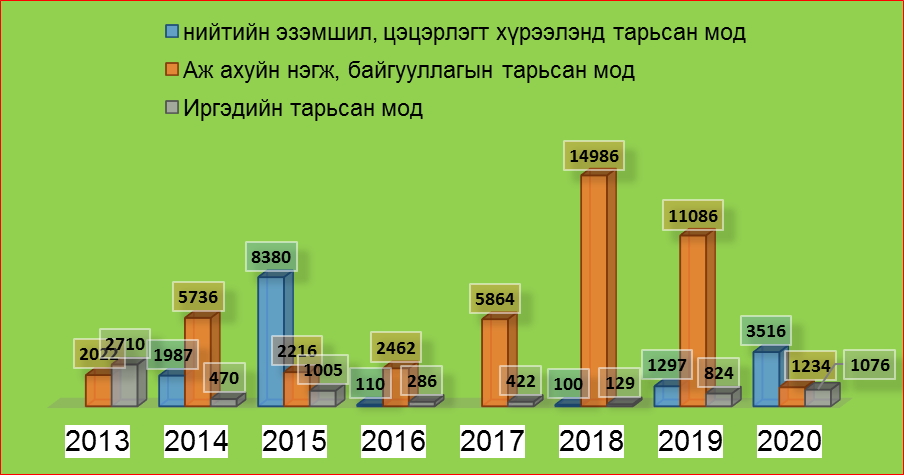 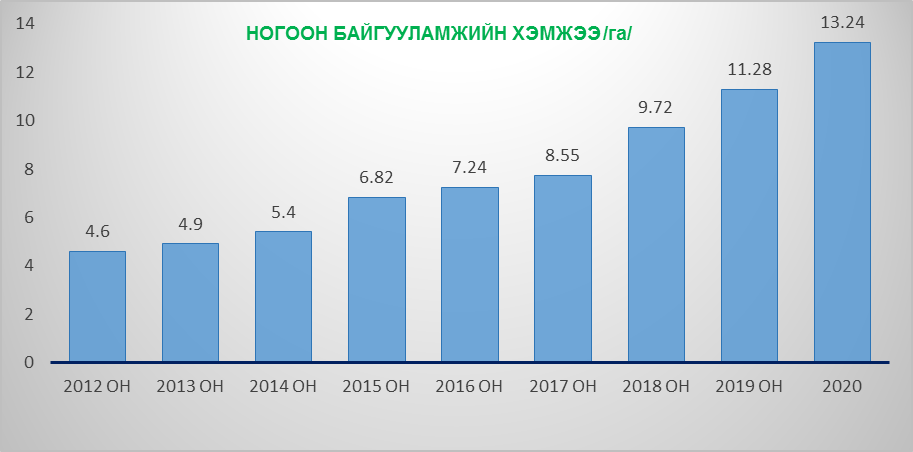      2017-2020 онуудад нийт 26 төрлийн  40534 ширхэг модны тарьц, суулгац, бут сөөгийг тарьж, ногоон байгууламжийн талбайн хэмжээ 6 га-гаар нэмэгдэж 13.24 га болж өссөн.1001001.1.3.5Байгаль орчинтой зүй зохистой харьцах боловсрол олгох, биологийн олон янз байдал, байгаль орчныг хамгаалах, нөхөн сэргээх ажлын ач холбогдлыг таниулах асуудлыг мэргэжлийн болон төрийн бус байгууллага мөн насан туршийн боловсролын төвөөр дамжуулан сурталчилахБайгаль орчинтой зүй зохистой харьцах боловсрол олгох, биологийн олон янз байдал, байгаль орчныг хамгаалах, нөхөн сэргээх ажлын ач холбогдлыг таниулах асуудлыг мэргэжлийн болон төрийн бус байгууллага мөн насан туршийн боловсролын төвөөр дамжуулан сурталчилах2017-2020БОХ улсын байцаагч     2018-2020 онуудад цас их орж өвөлжилт хүндэрснээс байгалийн зэрлэг ан амьтан өвөл, тэжээлгүйн улмаас үхэж үрэгдэж байгаатай холбогдуулан аймгийн БОАЖГ, МХГ-аас зохион байгуулсан "Халиун бугаа хамгаалъя" аяны хүрээнд  нутгийн иргэд хамтран буга байршиж буй 1 дүгээр багийн  Хангийн мухар, Хавцгайн гэцэл, Замт, 6 дугаар багийн Дулаан уулын Хүрэн асга, Хойд Хадарганатай, Өндөр сант зэрэг газруудад нийт 80 боодол өвс, 40 шуудай хужир тавьж өгсөн. Байгль орчныг хамгаалах, байгальтай зүй зохистой харьцах, ашиглах боловсрол олгох чиглэлээр дараах сургалтуудыг 2017-2020 онуудад хийсэн. Үүнд: 2017 онд “Хүний эрх хөгжил төв” ТББайгууллагатай хамтран 6 дугаар багийн 25 иргэн, ЗДТГ-ын 7 албан хаагчдад  “Хөгжлийг байгаль орчинд нөлөө багатай төлөвлөх нь” сэдэвт сургалт хийж, тус багийн Дулаан хайрхан уулын газарзүйн байршил, уур амьсгал, ус зүй, ургамалжилт, амьтны аймаг, соёлын өвийн талаарх  мэдээллээр хийсэн судалгааны ном, гарын авлага материалыг өгсөн.2017 онд сумын төвийн 4, 5 дугаар багийн 40 айл өрхийн гишүүдэд “Цэвэр орчин-Эрүүл амьдрал” сургалтыг Эрүүл мэндийн төвтэй хамтран зохион байгуулсан. ОХБЦГ-ын хамгаалалтын захиргаатай хамтран Орхоны хөндийн байгалийн цогцолборт газарт хамрагддаг 6 сумын 9 ерөнхий боловсролын сургуулийн сурагчдын дунд “АСК”, илтгэлийн уралдаан, фото зургийн уралдааныг зарлаж, сумын Соёлын төвд 2018 оны 10 дугаар сарын 12-ны өдөр зохион байгуулсан. “АСК” тэмцээнд Хархорин сумын Математикийн гүнзгийрүүлсэн сургалттай сургуулийн 8А  анги 1 байр, илтгэлийн уралдаанд Хужирт сумын 12 дугаар ангийн Т.Болормаа 1 байр, фото зургийн уралдаанд Хужирт сумын 7 дугаар ангийн сурагч Ж.Суварнабазар дэд байр эзэлсэн. 2019 оны “АСК” тэмцээнд тус сумын ЕБСургуулийн 8А анги хамт олон түрүүлсэн.Аж ахуйн нэгж, байгууллагын албан хаагч, иргэдийг “Мод, тарьц, суулгац, бут сөөг, цэцэг тарих, арчилж хамгаалах арга технологи“-ийн мэдлэг олгож, чадавхижуулах сургалтыг 2019 оны 5 дугаар сарын 02-ны өдөр Нийслэлийн хот тохижилтын газрын ногоон байгууламжийн албаны дарга МУ-ын зөвлөх агрономич Д.Батцэцэгг, ЗДТГ, зорилтот жилийн ажлын хэсэгтэй хамтран зохион байгуулсан. Насан туршийн боловсролын багш, байгаль хамгаалагч нартай хамтран ЕБСургуулийн дотуур байрны 120 хүүхдэд 4 дүгээр сарын 22-ны “Эх дэлхийн өдөр”-ийг тохиолдуулан байгаль орчноо хамгаалах, танин мэдэх, хүрээлэн буй орчинд сөргөөр нөлөөлж буй асуудлаар сургалт хийж, ой, ан амьтан, агаар, хөрс, газар бэлчээр, ус, уул уурхай, ургамал гэсэн 8 чиглэлээр хүний буруутай үйл ажиллагаанаас болж сүйтэж байгаа талаарх шторк бэлтгэн үзүүлж, 7-12 ангийн 42 хүүхдэд АХА тэмцээнийг зохион байгуулсан. Орхон-Чулуут голын сав газрын захиргааны мэргэжилтнүүдтэй хамтран ЕБСургуулийн 55 сурагч, Хүүхдийн 1 дүгээр Цэцэрлэгийн бэлтгэл бүлгийн 58 хүүхдүүдэд “Дэлхийн усны өдөр”-ийг тохиолдуулан “Усны ашиг тус, хэрхэн хамгаалах” талаарх сургалтыг хамтран зохион байгуулсан. Дэлхийн “Байгалийн амьтан, ургамал”, “Ойн”, “Ус”-ны өдрүүдийг тохиолдуулан аж ахуйн нэгж, байгууллага, иргэдийн дунд  3 дугаар сард  “Гар бөмбөг”-ийн тэмцээнийг зохион байгуулсан. Тэмцээнд эрэгтэй 8, эмэгтэй 9 нийт 17 баг оролцсон. Самар түүж байгаа 267 иргэдэд ой, хээрийн түймэр гаргахгүй байхыг анхааруулж, ойн дагалт баялгийг байгальд халгүйгээр түүх, байгалийн баялгийг зүй зохистой ашиглах талаар зөвлөмж өгч, “Ой хээрийн түймрээс урьдчилан сэргийлэх” боршурыг тарааж ажилласан.Хүнсний болон барааны 30 дэлгүүр 5 аж ахуйн нэгж, байгууллага, 6 рашаан сувиллуудын мэдээллийн самбарт тарваган тахлаас урьдчилан сэргийлэх чиглэлээр зөвлөмж, сэрэмжлүүлгийг байршуулан ажилласан.     2018-2020 онуудад цас их орж өвөлжилт хүндэрснээс байгалийн зэрлэг ан амьтан өвөл, тэжээлгүйн улмаас үхэж үрэгдэж байгаатай холбогдуулан аймгийн БОАЖГ, МХГ-аас зохион байгуулсан "Халиун бугаа хамгаалъя" аяны хүрээнд  нутгийн иргэд хамтран буга байршиж буй 1 дүгээр багийн  Хангийн мухар, Хавцгайн гэцэл, Замт, 6 дугаар багийн Дулаан уулын Хүрэн асга, Хойд Хадарганатай, Өндөр сант зэрэг газруудад нийт 80 боодол өвс, 40 шуудай хужир тавьж өгсөн. Байгль орчныг хамгаалах, байгальтай зүй зохистой харьцах, ашиглах боловсрол олгох чиглэлээр дараах сургалтуудыг 2017-2020 онуудад хийсэн. Үүнд: 2017 онд “Хүний эрх хөгжил төв” ТББайгууллагатай хамтран 6 дугаар багийн 25 иргэн, ЗДТГ-ын 7 албан хаагчдад  “Хөгжлийг байгаль орчинд нөлөө багатай төлөвлөх нь” сэдэвт сургалт хийж, тус багийн Дулаан хайрхан уулын газарзүйн байршил, уур амьсгал, ус зүй, ургамалжилт, амьтны аймаг, соёлын өвийн талаарх  мэдээллээр хийсэн судалгааны ном, гарын авлага материалыг өгсөн.2017 онд сумын төвийн 4, 5 дугаар багийн 40 айл өрхийн гишүүдэд “Цэвэр орчин-Эрүүл амьдрал” сургалтыг Эрүүл мэндийн төвтэй хамтран зохион байгуулсан. ОХБЦГ-ын хамгаалалтын захиргаатай хамтран Орхоны хөндийн байгалийн цогцолборт газарт хамрагддаг 6 сумын 9 ерөнхий боловсролын сургуулийн сурагчдын дунд “АСК”, илтгэлийн уралдаан, фото зургийн уралдааныг зарлаж, сумын Соёлын төвд 2018 оны 10 дугаар сарын 12-ны өдөр зохион байгуулсан. “АСК” тэмцээнд Хархорин сумын Математикийн гүнзгийрүүлсэн сургалттай сургуулийн 8А  анги 1 байр, илтгэлийн уралдаанд Хужирт сумын 12 дугаар ангийн Т.Болормаа 1 байр, фото зургийн уралдаанд Хужирт сумын 7 дугаар ангийн сурагч Ж.Суварнабазар дэд байр эзэлсэн. 2019 оны “АСК” тэмцээнд тус сумын ЕБСургуулийн 8А анги хамт олон түрүүлсэн.Аж ахуйн нэгж, байгууллагын албан хаагч, иргэдийг “Мод, тарьц, суулгац, бут сөөг, цэцэг тарих, арчилж хамгаалах арга технологи“-ийн мэдлэг олгож, чадавхижуулах сургалтыг 2019 оны 5 дугаар сарын 02-ны өдөр Нийслэлийн хот тохижилтын газрын ногоон байгууламжийн албаны дарга МУ-ын зөвлөх агрономич Д.Батцэцэгг, ЗДТГ, зорилтот жилийн ажлын хэсэгтэй хамтран зохион байгуулсан. Насан туршийн боловсролын багш, байгаль хамгаалагч нартай хамтран ЕБСургуулийн дотуур байрны 120 хүүхдэд 4 дүгээр сарын 22-ны “Эх дэлхийн өдөр”-ийг тохиолдуулан байгаль орчноо хамгаалах, танин мэдэх, хүрээлэн буй орчинд сөргөөр нөлөөлж буй асуудлаар сургалт хийж, ой, ан амьтан, агаар, хөрс, газар бэлчээр, ус, уул уурхай, ургамал гэсэн 8 чиглэлээр хүний буруутай үйл ажиллагаанаас болж сүйтэж байгаа талаарх шторк бэлтгэн үзүүлж, 7-12 ангийн 42 хүүхдэд АХА тэмцээнийг зохион байгуулсан. Орхон-Чулуут голын сав газрын захиргааны мэргэжилтнүүдтэй хамтран ЕБСургуулийн 55 сурагч, Хүүхдийн 1 дүгээр Цэцэрлэгийн бэлтгэл бүлгийн 58 хүүхдүүдэд “Дэлхийн усны өдөр”-ийг тохиолдуулан “Усны ашиг тус, хэрхэн хамгаалах” талаарх сургалтыг хамтран зохион байгуулсан. Дэлхийн “Байгалийн амьтан, ургамал”, “Ойн”, “Ус”-ны өдрүүдийг тохиолдуулан аж ахуйн нэгж, байгууллага, иргэдийн дунд  3 дугаар сард  “Гар бөмбөг”-ийн тэмцээнийг зохион байгуулсан. Тэмцээнд эрэгтэй 8, эмэгтэй 9 нийт 17 баг оролцсон. Самар түүж байгаа 267 иргэдэд ой, хээрийн түймэр гаргахгүй байхыг анхааруулж, ойн дагалт баялгийг байгальд халгүйгээр түүх, байгалийн баялгийг зүй зохистой ашиглах талаар зөвлөмж өгч, “Ой хээрийн түймрээс урьдчилан сэргийлэх” боршурыг тарааж ажилласан.Хүнсний болон барааны 30 дэлгүүр 5 аж ахуйн нэгж, байгууллага, 6 рашаан сувиллуудын мэдээллийн самбарт тарваган тахлаас урьдчилан сэргийлэх чиглэлээр зөвлөмж, сэрэмжлүүлгийг байршуулан ажилласан.1001001.1.3.6Агаар, хөрс, усыг бохирдуулж байгаа эх үүсвэр, хаягдлын тооллого  явуулж, бүртгэл мэдээллийн сан бүрдүүлж, хяналт шинжилгээг үр дүнтэй тогтмол болгох,Агаар, хөрс, усыг бохирдуулж байгаа эх үүсвэр, хаягдлын тооллого  явуулж, бүртгэл мэдээллийн сан бүрдүүлж, хяналт шинжилгээг үр дүнтэй тогтмол болгох,2019-2020БОХ Улсын байцаагч,Багийн Засаг дарга нар     Жил бүр агаарын бохирдлын эх үүсвэрийн улсын тооллогыг хийж, судалгааг гаргасан. Судалгаанд сумын төвийн 10 квт хүртэлх агаарын бохирдлын эх үүсвэрт 1007 айл өрх, 11-100 квт хүртэлх агаарын бохирдлын эх үүсвэрт-13 нам даралтын зуух, 101 квт дээш агаарын бохирдлын эх үүсвэрт-10 аж ахуйн нэгж, байгууллага,  агаар бохирдуулагч 1339 авто тээврийн хэрэгсэл хамрагдсан.     2017-2020 онуудад рашаан, ус ашиглагч “Хужирт рашаан сувилал” ХХК-ний цэвэрлэх байгууламжийн оролт, гаралт, “Элма Хужирт” ХХК, “Ананд Хужирт” ХХК, “Тө-Ба-Сэ” ХХК-ний ашиглалтаас гарч бохир усыг Хүрээлэн байгаа орчин. Усны чанар. Хаягдал ус. Ерөнхий шаардлага MNS 4943:2015 стандартын шаардлага хангаж буй эсэхэд сорилтын дээж аван аймгийн Ус, цаг уур орчны шинжилгээний газар, байгаль орчны шинжилгээний итгэмжлэгдсэн лабораторид шинжлүүлсэн.    Сорилтын дүнгээр “Хужирт рашаан сувилал” ХХК-ний цэвэрлэх байгууламжаас гарч буй ус нь 27.6-53.4%-ийн цэвэршүүлэлттэй стандартад заагдсан зөвшөөрөгдөх дээд хэмжээнээс нийт азот 1.9-4.4 дахин, биохимийн хэрэгцээт хүчилтөрөгч 3.4-5.5 дахин, пермингнатын исэлдэх чанар 1.3-4.5 дахин их, “Элма Хужирт” ХХК, “Ананд Хужирт” ХХК, “Тө-Ба-Сэ” ХХК-ний ашиглалтаас гарч бохир ус нь стандартад заагдсан хэмжээнээс нийт азот 1.9-4.4 дахин, биохимийн хэрэгцээт хүчилтөрөгч 3.3-4.9 дахин, пермингнатын исэлдэх чанар 1.6-4.5 дахин их бохирдолтой, “Хужирт тур” ХХК-ний цэвэрлэх байгууламжийн цэвэршүүлэлт нь 81.3%-тай, нийт азотын агууламж 1.3 дахин их бохирдолтой стандартын шаардлагыг хангахгүй байна.      2020 онд “Хужирт рашаан сувилал” ХХК-ийн үйл ажиллагаанаас гарч байгаа бохир ус нь Хүрээлэн байгаа орчин. Усны чанар. Хаягдал ус. Ерөнхий шаардлага MNS 4943:2015 стандартын шаардлага хангахгүй, байгальд хаягдаж буй зөрчилд 1500.0 мян.төгрөгний торгууль, 37693.0 мян.төгрөгний нөхөн төлбөрийг ногдуулж, барагдуулсан.      Мөн “Элма Хужирт” ХХК-ийн үйл ажиллагаанаас гарч байгаа бохир ус нь Хүрээлэн байгаа орчин. Усны чанар. Хаягдал ус. Ерөнхий шаардлага MNS 4943:2015 стандартын шаардлага хангахгүй, байгальд хаягдаж буй зөрчилд 1500.0 мян.төгрөгний торгууль, 16357.51 мян.төгрөгний нөхөн төлбөрийг ногдуулж барагдуулсан.     Жил бүр агаарын бохирдлын эх үүсвэрийн улсын тооллогыг хийж, судалгааг гаргасан. Судалгаанд сумын төвийн 10 квт хүртэлх агаарын бохирдлын эх үүсвэрт 1007 айл өрх, 11-100 квт хүртэлх агаарын бохирдлын эх үүсвэрт-13 нам даралтын зуух, 101 квт дээш агаарын бохирдлын эх үүсвэрт-10 аж ахуйн нэгж, байгууллага,  агаар бохирдуулагч 1339 авто тээврийн хэрэгсэл хамрагдсан.     2017-2020 онуудад рашаан, ус ашиглагч “Хужирт рашаан сувилал” ХХК-ний цэвэрлэх байгууламжийн оролт, гаралт, “Элма Хужирт” ХХК, “Ананд Хужирт” ХХК, “Тө-Ба-Сэ” ХХК-ний ашиглалтаас гарч бохир усыг Хүрээлэн байгаа орчин. Усны чанар. Хаягдал ус. Ерөнхий шаардлага MNS 4943:2015 стандартын шаардлага хангаж буй эсэхэд сорилтын дээж аван аймгийн Ус, цаг уур орчны шинжилгээний газар, байгаль орчны шинжилгээний итгэмжлэгдсэн лабораторид шинжлүүлсэн.    Сорилтын дүнгээр “Хужирт рашаан сувилал” ХХК-ний цэвэрлэх байгууламжаас гарч буй ус нь 27.6-53.4%-ийн цэвэршүүлэлттэй стандартад заагдсан зөвшөөрөгдөх дээд хэмжээнээс нийт азот 1.9-4.4 дахин, биохимийн хэрэгцээт хүчилтөрөгч 3.4-5.5 дахин, пермингнатын исэлдэх чанар 1.3-4.5 дахин их, “Элма Хужирт” ХХК, “Ананд Хужирт” ХХК, “Тө-Ба-Сэ” ХХК-ний ашиглалтаас гарч бохир ус нь стандартад заагдсан хэмжээнээс нийт азот 1.9-4.4 дахин, биохимийн хэрэгцээт хүчилтөрөгч 3.3-4.9 дахин, пермингнатын исэлдэх чанар 1.6-4.5 дахин их бохирдолтой, “Хужирт тур” ХХК-ний цэвэрлэх байгууламжийн цэвэршүүлэлт нь 81.3%-тай, нийт азотын агууламж 1.3 дахин их бохирдолтой стандартын шаардлагыг хангахгүй байна.      2020 онд “Хужирт рашаан сувилал” ХХК-ийн үйл ажиллагаанаас гарч байгаа бохир ус нь Хүрээлэн байгаа орчин. Усны чанар. Хаягдал ус. Ерөнхий шаардлага MNS 4943:2015 стандартын шаардлага хангахгүй, байгальд хаягдаж буй зөрчилд 1500.0 мян.төгрөгний торгууль, 37693.0 мян.төгрөгний нөхөн төлбөрийг ногдуулж, барагдуулсан.      Мөн “Элма Хужирт” ХХК-ийн үйл ажиллагаанаас гарч байгаа бохир ус нь Хүрээлэн байгаа орчин. Усны чанар. Хаягдал ус. Ерөнхий шаардлага MNS 4943:2015 стандартын шаардлага хангахгүй, байгальд хаягдаж буй зөрчилд 1500.0 мян.төгрөгний торгууль, 16357.51 мян.төгрөгний нөхөн төлбөрийг ногдуулж барагдуулсан.70701.1.3.7Хог хаягдлыг ангилан ялгах ажлыг зохион байгуулах /төсөл хөтөлбөрөөр дэмжих/Хог хаягдлыг ангилан ялгах ажлыг зохион байгуулах /төсөл хөтөлбөрөөр дэмжих/2019-2020ЖДҮГТ хариуцсан мэргэжилтэн     Хоёрдогч түүхий эд буюу дахивар бүтээгдэхүүн пресслэгч машин худдалдан авахаар 2018 онд Шунхлай 5 дугаар багийн иргэн Ж.Баярсайхан, 10000.0 мян.төгрөг,  2019 онд Шивээт 4 дүгээр багийн иргэн О.Зундуйбадгар 5500.0 мян.төгрөгийн зээлийг Сум хөгжүүлэх сангаас тус тус авсан.     Зээлдэгч нар тус зээлээр  дахивар бүтээгдэхүүн пресслэгч машин худалдан авч, цехийн үйл ажиллагаагаа өргөтгөн иргэдээс дахивар бүтээгдэхүүн худалдан хүлээн аван Өвөрхангай аймаг дахь боловсруулах үйлдвэрт нийлүүлж байна. Суманд дахивар бүтээгдэхүүн авах төвлөрсөн 2 цэг ажиллаж байна.        2019 онд аж ахуйн нэгж, байгууллагууд хог хаягдлыг 4 янзаар ангилан ялгах том сав 5, түр хадгалах жижиг сав 55 ширхэгийг байгууллагынхаа эзэмшлийн гадна талбайд байршуулсан.        2020 онд Орон нутгийн хөгжлийн сангийн хөрөнгө 9600.0 мян.төгрөгөөр хог хаягдал ангилан ялгах 3 хос 6 савыг Улаанбаатар хотын TM.ENG төмөр хийц ХХК хийж, нийлүүлсэн. Хогийн савын урт нь 2.1м, өргөн нь 0.8см, өндөр нь 1.5м-тэй.      Хоёрдогч түүхий эд буюу дахивар бүтээгдэхүүн пресслэгч машин худдалдан авахаар 2018 онд Шунхлай 5 дугаар багийн иргэн Ж.Баярсайхан, 10000.0 мян.төгрөг,  2019 онд Шивээт 4 дүгээр багийн иргэн О.Зундуйбадгар 5500.0 мян.төгрөгийн зээлийг Сум хөгжүүлэх сангаас тус тус авсан.     Зээлдэгч нар тус зээлээр  дахивар бүтээгдэхүүн пресслэгч машин худалдан авч, цехийн үйл ажиллагаагаа өргөтгөн иргэдээс дахивар бүтээгдэхүүн худалдан хүлээн аван Өвөрхангай аймаг дахь боловсруулах үйлдвэрт нийлүүлж байна. Суманд дахивар бүтээгдэхүүн авах төвлөрсөн 2 цэг ажиллаж байна.        2019 онд аж ахуйн нэгж, байгууллагууд хог хаягдлыг 4 янзаар ангилан ялгах том сав 5, түр хадгалах жижиг сав 55 ширхэгийг байгууллагынхаа эзэмшлийн гадна талбайд байршуулсан.        2020 онд Орон нутгийн хөгжлийн сангийн хөрөнгө 9600.0 мян.төгрөгөөр хог хаягдал ангилан ялгах 3 хос 6 савыг Улаанбаатар хотын TM.ENG төмөр хийц ХХК хийж, нийлүүлсэн. Хогийн савын урт нь 2.1м, өргөн нь 0.8см, өндөр нь 1.5м-тэй. 1001001.1.3.8Сумын төвийн нэгдсэн хогийн цэгийн тохижилтыг хийж тэгшилж булах, машин орж гарах нөхцлийг хангахСумын төвийн нэгдсэн хогийн цэгийн тохижилтыг хийж тэгшилж булах, машин орж гарах нөхцлийг хангах2017-2020Байгаль хамгаалагч нар      Сумын нэгдсэн хог хаягдлын цэгийн гадна талын талбайд асгасан хог хаягдлыг дотор тал руу нь түрж оруулан, талбайн дотор асгасан хог хаягдлыг нэг тал руу нь шууж, машин орж, гарах 3 хэсэг зам гаргах ажлыг 2017 онд орон нутаг хөгжлийн сангийн 7.1 сая төгрөгөөр “Хар Хорин  АЗЗА” ТӨҮГазар, 2018 онд “Эрдэнэсийн хотхон” ХХК орон нутгийн хөгжлийн сангийн хөрөнгө 7 сая төг, 2019 онд 4 дүгээр багийн иргэн Г.Зул орон нутгийн сангийн 2500.0 мян.төгрөгөөр, 2020 оны 4, 5 дугаар сард Орон нутгийн хөгжлийн сангийн хөрөнгөөр 4 сая төгрөгөөр 3 дугаар багийн иргэн С.Жамбалжав нар хийж гүйцэтгэж, 1.5 га болгож багасгасан.      Сумын нэгдсэн хог хаягдлын цэгийн гадна талын талбайд асгасан хог хаягдлыг дотор тал руу нь түрж оруулан, талбайн дотор асгасан хог хаягдлыг нэг тал руу нь шууж, машин орж, гарах 3 хэсэг зам гаргах ажлыг 2017 онд орон нутаг хөгжлийн сангийн 7.1 сая төгрөгөөр “Хар Хорин  АЗЗА” ТӨҮГазар, 2018 онд “Эрдэнэсийн хотхон” ХХК орон нутгийн хөгжлийн сангийн хөрөнгө 7 сая төг, 2019 онд 4 дүгээр багийн иргэн Г.Зул орон нутгийн сангийн 2500.0 мян.төгрөгөөр, 2020 оны 4, 5 дугаар сард Орон нутгийн хөгжлийн сангийн хөрөнгөөр 4 сая төгрөгөөр 3 дугаар багийн иргэн С.Жамбалжав нар хийж гүйцэтгэж, 1.5 га болгож багасгасан.7070Зорилт 1.1.4: Газар зохион байгуулалтыг оновчтой төлөвлөж, хэрэгжүүлнэ.Зорилт 1.1.4: Газар зохион байгуулалтыг оновчтой төлөвлөж, хэрэгжүүлнэ.Зорилт 1.1.4: Газар зохион байгуулалтыг оновчтой төлөвлөж, хэрэгжүүлнэ.Зорилт 1.1.4: Газар зохион байгуулалтыг оновчтой төлөвлөж, хэрэгжүүлнэ.Зорилт 1.1.4: Газар зохион байгуулалтыг оновчтой төлөвлөж, хэрэгжүүлнэ.Зорилт 1.1.4: Газар зохион байгуулалтыг оновчтой төлөвлөж, хэрэгжүүлнэ.Зорилт 1.1.4: Газар зохион байгуулалтыг оновчтой төлөвлөж, хэрэгжүүлнэ.Зорилт 1.1.4: Газар зохион байгуулалтыг оновчтой төлөвлөж, хэрэгжүүлнэ.Зорилт 1.1.4: Газар зохион байгуулалтыг оновчтой төлөвлөж, хэрэгжүүлнэ.Зорилт 1.1.4: Газар зохион байгуулалтыг оновчтой төлөвлөж, хэрэгжүүлнэ.Зорилт 1.1.4: Газар зохион байгуулалтыг оновчтой төлөвлөж, хэрэгжүүлнэ.1.1.4.1Гэр хорооллын бүсэд дахин төлөвлөлт хийх замаар газар ашиглалтын нягтрал, гудамж хорооны эмх цэгцийг сайжруулж, зохион байгуулалтыг оновчтой болгох2019-20202019-2020Газрын даамал, багийн Засаг дарга нар     2020 оны Газар зохион байгуулалтын төлөвлөгөөнд сумын төвийн 5 дугаар багийн нутаг Аман усанд 193 иргэнд нийт 17,37 га газрыг шинээр өмчлүүлэхээр тусгагдаж, төлөвлөгөөний дагуу 2020 оны 5 дугаар сарын 18-21-ний өдрүүдэд нийт 1019 иргэний материал хүлээн авч, 2020 оны 5 дугаар сарын 22-ны өдөр нийт бүртгүүлсэн иргэдийн дунд Online Facebook Live-аар сугалаа зохион байгуулж, нийт 193 иргэнийг азтанаар шалгаруулсан.      Тус 193 иргэнд өмчлөх эрхийг 2021 онд Засгийн Газраас иргэдэд шинээр өмчлүүлэх газрын байршил хэмжээг баталсан тогтоол гарсны дараагаар Сумын Засаг даргын Захирамжаар баталгаажуулна.      Шинээр газар өмчлөх шийдвэр гарсан ч хашаа бариагүй байгаа  иргэдийг хашаа барих нөхцөл боломжоор хангах, нэгж талбарын эргэлтийн цэгийг газарт бөхлүүлэхээр шинэ суурьшлын бүсэд 12 иргэний өмчлөлийн газарт кадастрын хэмжилт хийлгүүлсэн. Дээрх айл өрхүүд хашаа барьж, гэрчилгээ авах бүрэн боломжтой болсон.     2020 оны Газар зохион байгуулалтын төлөвлөгөөнд сумын төвийн 5 дугаар багийн нутаг Аман усанд 193 иргэнд нийт 17,37 га газрыг шинээр өмчлүүлэхээр тусгагдаж, төлөвлөгөөний дагуу 2020 оны 5 дугаар сарын 18-21-ний өдрүүдэд нийт 1019 иргэний материал хүлээн авч, 2020 оны 5 дугаар сарын 22-ны өдөр нийт бүртгүүлсэн иргэдийн дунд Online Facebook Live-аар сугалаа зохион байгуулж, нийт 193 иргэнийг азтанаар шалгаруулсан.      Тус 193 иргэнд өмчлөх эрхийг 2021 онд Засгийн Газраас иргэдэд шинээр өмчлүүлэх газрын байршил хэмжээг баталсан тогтоол гарсны дараагаар Сумын Засаг даргын Захирамжаар баталгаажуулна.      Шинээр газар өмчлөх шийдвэр гарсан ч хашаа бариагүй байгаа  иргэдийг хашаа барих нөхцөл боломжоор хангах, нэгж талбарын эргэлтийн цэгийг газарт бөхлүүлэхээр шинэ суурьшлын бүсэд 12 иргэний өмчлөлийн газарт кадастрын хэмжилт хийлгүүлсэн. Дээрх айл өрхүүд хашаа барьж, гэрчилгээ авах бүрэн боломжтой болсон.70701.1.4.2Иргэдийн амины орон сууцны зориулалтаар шинээр газар эзэмшүүлэх, өмчлүүлэх газарт төлөвлөлт хийх2017-20202017-2020Газрын даамал    Сумын газар зохион байгуулалтын ерөнхий төлөвлөгөөний дагуу иргэдийн амины орон сууцны зориулалтаар шинээр эзэмшүүлэх, өмчлүүлэх газарт төлөвлөлт хийж, ИТХуралд танилцуулан 2018 оны газар зохион байгуулалтын төлөвлөгөөнд  тусгагдсан.      Сумын төвийн 4 дүгээр баг Шар булаг хорооллын урд байрлах 0,72 га газарт Нэгдсэн зохион байгуулалтаар нэг загварын амины орон сууц бариулж, 12 иргэнд шинээр эзэмшүүлэхээр 2020 оны газар зохион байгуулалтын төлөвлөгөөнд тусгасан.       2020 онд тус газрыг эзэмших хүсэлтэй өргөдөл иргэдээс ирээгүй болно.    Сумын газар зохион байгуулалтын ерөнхий төлөвлөгөөний дагуу иргэдийн амины орон сууцны зориулалтаар шинээр эзэмшүүлэх, өмчлүүлэх газарт төлөвлөлт хийж, ИТХуралд танилцуулан 2018 оны газар зохион байгуулалтын төлөвлөгөөнд  тусгагдсан.      Сумын төвийн 4 дүгээр баг Шар булаг хорооллын урд байрлах 0,72 га газарт Нэгдсэн зохион байгуулалтаар нэг загварын амины орон сууц бариулж, 12 иргэнд шинээр эзэмшүүлэхээр 2020 оны газар зохион байгуулалтын төлөвлөгөөнд тусгасан.       2020 онд тус газрыг эзэмших хүсэлтэй өргөдөл иргэдээс ирээгүй болно.40401.1.4.3Газар олголтыг иргэдэд ойлгомжтой, ил тод болгож, газар олгох үйл явцыг хялбаршуулах2017-20202017-2020Газрын даамал     2017 онд 74 иргэнд 18,5 га, 2018 онд 118 иргэнд 28.86 га газрыг гэр бүлийн хэрэгцээний зориулалтаар өмчлүүлсэн.     2018 оноос Газрын мэдээллийн системийн ВЕБ хувилбарыг нэвтрүүлснээр иргэний бүртгэлийн мэдээллийн сантай тухайн иргэний хурууны хээгээр “Fingerprint Reader” хурууны хээ уншигчаар холбогдож газар олголт болон бусад үйлчилгээг үзүүлэх боломжтой болсон.     2018 онд Өвөрхангай аймгийн төрийн байгууллагуудын “Нээлттэй хаалганы өдөрлөг”-ийг зохион байгуулж, Улсын бүртгэлийн хэлтэс болон Газрын харилцаа, барилга хот байгуулалтын газартай хамтран иргэдэд газрын болон үл хөдлөхийн гэрчилгээг газар дээр нь олгох, газар олголт хийсэн газруудад кадастрын хэмжилт хийж тэмдэгжүүлэх ажлыг зохион байгуулж, нийт 80 гаруй иргэдийн баримт бичгийн бүрдүүлэлтийг хийж ажилласан.      2019 онд газрын мэдээллийн сангийн Лэнд менежер-2 буюу ЛМ-2 программ хангамжийн тусламжтайгаар шинээр газар эзэмших эрхийн гэрчилгээг авахыг хүссэн иргэний өргөдлийг цахим хэлбэрээр Өвөрхангай аймгийн Улсын бүртгэлийн хэлтэст  илгээж,  тус хэлтсээс “Э” дугаарыг олгож, ажлын 5 хоногийн дотор шинээр газар эзэмших, ашиглах иргэн ААНБ-н гэрчилгээг сумандаа олгон бүртгэлжүүлдэг болсон бөгөөд  нийт 21 өргөдлийг улсын бүртгэлийн хэлтэст цахимаар илгээж, 21 “Э” дугаарыг авч гэрчилгээжүүлсэн.      2020 онд иргэдэд шинээр өмчлүүлэх газрын байршил, талбайн хэмжээ, өргөдөл хүлээн авах өдрийг өргөдөл авахаас 21 хоногийн өмнө иргэдэд цахим хуудас болон мэдээллийн самбараар дамжуулж, 1019 иргэний хүсэлтийг хүлээн авч бүртгэн сугалаагаар азтан тодруулж 193 иргэнийг азтанаар шалгаруулсан. Дээрх шалгарсан иргэдийн мэдээллийг Зарлал байршуулсан цахим хуудас болон мэдээллийн самбарт байршуулсан.     2017 онд 74 иргэнд 18,5 га, 2018 онд 118 иргэнд 28.86 га газрыг гэр бүлийн хэрэгцээний зориулалтаар өмчлүүлсэн.     2018 оноос Газрын мэдээллийн системийн ВЕБ хувилбарыг нэвтрүүлснээр иргэний бүртгэлийн мэдээллийн сантай тухайн иргэний хурууны хээгээр “Fingerprint Reader” хурууны хээ уншигчаар холбогдож газар олголт болон бусад үйлчилгээг үзүүлэх боломжтой болсон.     2018 онд Өвөрхангай аймгийн төрийн байгууллагуудын “Нээлттэй хаалганы өдөрлөг”-ийг зохион байгуулж, Улсын бүртгэлийн хэлтэс болон Газрын харилцаа, барилга хот байгуулалтын газартай хамтран иргэдэд газрын болон үл хөдлөхийн гэрчилгээг газар дээр нь олгох, газар олголт хийсэн газруудад кадастрын хэмжилт хийж тэмдэгжүүлэх ажлыг зохион байгуулж, нийт 80 гаруй иргэдийн баримт бичгийн бүрдүүлэлтийг хийж ажилласан.      2019 онд газрын мэдээллийн сангийн Лэнд менежер-2 буюу ЛМ-2 программ хангамжийн тусламжтайгаар шинээр газар эзэмших эрхийн гэрчилгээг авахыг хүссэн иргэний өргөдлийг цахим хэлбэрээр Өвөрхангай аймгийн Улсын бүртгэлийн хэлтэст  илгээж,  тус хэлтсээс “Э” дугаарыг олгож, ажлын 5 хоногийн дотор шинээр газар эзэмших, ашиглах иргэн ААНБ-н гэрчилгээг сумандаа олгон бүртгэлжүүлдэг болсон бөгөөд  нийт 21 өргөдлийг улсын бүртгэлийн хэлтэст цахимаар илгээж, 21 “Э” дугаарыг авч гэрчилгээжүүлсэн.      2020 онд иргэдэд шинээр өмчлүүлэх газрын байршил, талбайн хэмжээ, өргөдөл хүлээн авах өдрийг өргөдөл авахаас 21 хоногийн өмнө иргэдэд цахим хуудас болон мэдээллийн самбараар дамжуулж, 1019 иргэний хүсэлтийг хүлээн авч бүртгэн сугалаагаар азтан тодруулж 193 иргэнийг азтанаар шалгаруулсан. Дээрх шалгарсан иргэдийн мэдээллийг Зарлал байршуулсан цахим хуудас болон мэдээллийн самбарт байршуулсан.1001001.1.4.4Шинээр үйлчилгээний газар байгуулах газрыг сумын хөгжлийн ерөнхий төлөвлөгөөтэй уялдуулан жил бүрийн газар зохион байгуулалтын төлөвлөгөөтэй уялдуулан шийдвэрлэх2017-20202017-2020Газрын даамал      2017 онд газар эзэмших эрхийн гэрчилгээний дуудлага худалдааг 4 хэсэг, 1 га газарт зохион байгуулахаар тусгаж, Арвайхээр сумын 5 дугаар багийн иргэн Н.Өлзийбадрах 5 дугаар багийн нутаг Борхул худалдааны төвийн урд 2000 м2 газрыг худалдаа үйлчилгээний, “Дашваанжил” ХХК тус багийн Шунхлай уулын хойд уулзвараас зүүн тийш засмал замын хойд талд 1500 м2 хийгээр цэнэглэх станцын,  Улаанбаатар хотын иргэн С.Ганбаяр тус багийн Шунхлай уулын хойд уулзвараас зүүн тийш засмал замын хойд талд 1500 м2 газрыг шатахуун түгээх станцын зориулалтаар 30 жилийн хугацаатайгаар тус тус эзэмшсэн.      2018 онд газар зохион байгуулалтын төлөвлөгөөнд 5 хэсэг  буюу 467.2 га газрыг газар эзэмших эрхийн гэрчилгээний дуудлага худалдаагаар олгохоор тусгаж, “Хужирт бүтээмж”  ХХК-нд 5 дугаар багийн нутаг 12 айлын орон сууцны зүүн талд 1000 м2 газрыг дулаан гражийн зориулалтаар,  4 дүгээр багийн иргэн Д.Зууннастад  3 дугаар багийн нутаг Шавар түрүүний гарамны баруун урд талд Оорцог уулын зүүн талд 5000 м2 газрыг аялал жуулчлалын,  5 дугаар багийн нутаг Улаан давааны өвөрт 1 га газрыг бордооны үйлдвэрлэл эрхлэх зориулалтаар, Жамбалын талд 465 га газрыг үр тариа, тэжээлийн ургамал тариалах зориулалтаар тус тус газар эзэмшсэн.     2019 онд шинээр үйлдвэрлэл, үйлчилгээний зориулалтаар 3 газарт газар эзэмших эрхийн гэрчилгээний дуудлага худалдаагаар олгохоор төлөвлөж, Эрүүл мэндийн төвийн урд байрлах 700м2, Соёмбот талбайн зүүн хойд талд байрлах 100 м2 талбай бүхий газрыг дуудлага худалдаанд оруулж, дуудлага худалдаанд ялалт байгуулсан иргэнтэй газар эзэмших гэрээ байгуулан газрыг хүлээлгэн өгсөн.     2020 оноос Газрын удирдлагын системийн 192.168.15.216  Цахим хуудасны Газар зохион байгуулалтын төлөвлөгөөний систем хэсэгт тухайн жилийн газар зохион байгуулалтын төлөвлөлтийг оруулж дээд шатны байгууллагаар баталгаажуулж,  сумын Засаг даргын захирамжаар газар олголт хийгдэхээр программчилсан. Тус програмчлалын дагуу  2020 онд шинээр үйлдвэрлэл үйлчилгээний болон рашаан сувиллын зориулалтаар 9 газарт дуудлага худалдаагаар газар олгож эзэмшүүлэхээр төлөвлөж, дуудлага худалдаа явуулах журмын дагуу дуудлага худалдааг 2020 оны 09 дүгээр сарын 15 -18-ны өдрүүдэд явуулж, нийт 9 иргэн, аж ахуйн нэгж, байгууллагад газрыг эзэмшүүлж газрын мэдээллийн санд бүртгэсэн.      2017 онд газар эзэмших эрхийн гэрчилгээний дуудлага худалдааг 4 хэсэг, 1 га газарт зохион байгуулахаар тусгаж, Арвайхээр сумын 5 дугаар багийн иргэн Н.Өлзийбадрах 5 дугаар багийн нутаг Борхул худалдааны төвийн урд 2000 м2 газрыг худалдаа үйлчилгээний, “Дашваанжил” ХХК тус багийн Шунхлай уулын хойд уулзвараас зүүн тийш засмал замын хойд талд 1500 м2 хийгээр цэнэглэх станцын,  Улаанбаатар хотын иргэн С.Ганбаяр тус багийн Шунхлай уулын хойд уулзвараас зүүн тийш засмал замын хойд талд 1500 м2 газрыг шатахуун түгээх станцын зориулалтаар 30 жилийн хугацаатайгаар тус тус эзэмшсэн.      2018 онд газар зохион байгуулалтын төлөвлөгөөнд 5 хэсэг  буюу 467.2 га газрыг газар эзэмших эрхийн гэрчилгээний дуудлага худалдаагаар олгохоор тусгаж, “Хужирт бүтээмж”  ХХК-нд 5 дугаар багийн нутаг 12 айлын орон сууцны зүүн талд 1000 м2 газрыг дулаан гражийн зориулалтаар,  4 дүгээр багийн иргэн Д.Зууннастад  3 дугаар багийн нутаг Шавар түрүүний гарамны баруун урд талд Оорцог уулын зүүн талд 5000 м2 газрыг аялал жуулчлалын,  5 дугаар багийн нутаг Улаан давааны өвөрт 1 га газрыг бордооны үйлдвэрлэл эрхлэх зориулалтаар, Жамбалын талд 465 га газрыг үр тариа, тэжээлийн ургамал тариалах зориулалтаар тус тус газар эзэмшсэн.     2019 онд шинээр үйлдвэрлэл, үйлчилгээний зориулалтаар 3 газарт газар эзэмших эрхийн гэрчилгээний дуудлага худалдаагаар олгохоор төлөвлөж, Эрүүл мэндийн төвийн урд байрлах 700м2, Соёмбот талбайн зүүн хойд талд байрлах 100 м2 талбай бүхий газрыг дуудлага худалдаанд оруулж, дуудлага худалдаанд ялалт байгуулсан иргэнтэй газар эзэмших гэрээ байгуулан газрыг хүлээлгэн өгсөн.     2020 оноос Газрын удирдлагын системийн 192.168.15.216  Цахим хуудасны Газар зохион байгуулалтын төлөвлөгөөний систем хэсэгт тухайн жилийн газар зохион байгуулалтын төлөвлөлтийг оруулж дээд шатны байгууллагаар баталгаажуулж,  сумын Засаг даргын захирамжаар газар олголт хийгдэхээр программчилсан. Тус програмчлалын дагуу  2020 онд шинээр үйлдвэрлэл үйлчилгээний болон рашаан сувиллын зориулалтаар 9 газарт дуудлага худалдаагаар газар олгож эзэмшүүлэхээр төлөвлөж, дуудлага худалдаа явуулах журмын дагуу дуудлага худалдааг 2020 оны 09 дүгээр сарын 15 -18-ны өдрүүдэд явуулж, нийт 9 иргэн, аж ахуйн нэгж, байгууллагад газрыг эзэмшүүлж газрын мэдээллийн санд бүртгэсэн.1001001.2. АЯЛАЛ ЖУУЛЧЛАЛЗорилт 1: Аялал жуулчлалыг сумын хөгжлийн тэргүүлэх салбар болгон хөгжүүлж, салбарын эдийн засгийн үр ашгийг нэмэгдүүлнэ1.2. АЯЛАЛ ЖУУЛЧЛАЛЗорилт 1: Аялал жуулчлалыг сумын хөгжлийн тэргүүлэх салбар болгон хөгжүүлж, салбарын эдийн засгийн үр ашгийг нэмэгдүүлнэ1.2. АЯЛАЛ ЖУУЛЧЛАЛЗорилт 1: Аялал жуулчлалыг сумын хөгжлийн тэргүүлэх салбар болгон хөгжүүлж, салбарын эдийн засгийн үр ашгийг нэмэгдүүлнэ1.2. АЯЛАЛ ЖУУЛЧЛАЛЗорилт 1: Аялал жуулчлалыг сумын хөгжлийн тэргүүлэх салбар болгон хөгжүүлж, салбарын эдийн засгийн үр ашгийг нэмэгдүүлнэ1.2. АЯЛАЛ ЖУУЛЧЛАЛЗорилт 1: Аялал жуулчлалыг сумын хөгжлийн тэргүүлэх салбар болгон хөгжүүлж, салбарын эдийн засгийн үр ашгийг нэмэгдүүлнэ1.2. АЯЛАЛ ЖУУЛЧЛАЛЗорилт 1: Аялал жуулчлалыг сумын хөгжлийн тэргүүлэх салбар болгон хөгжүүлж, салбарын эдийн засгийн үр ашгийг нэмэгдүүлнэ1.2. АЯЛАЛ ЖУУЛЧЛАЛЗорилт 1: Аялал жуулчлалыг сумын хөгжлийн тэргүүлэх салбар болгон хөгжүүлж, салбарын эдийн засгийн үр ашгийг нэмэгдүүлнэ1.2. АЯЛАЛ ЖУУЛЧЛАЛЗорилт 1: Аялал жуулчлалыг сумын хөгжлийн тэргүүлэх салбар болгон хөгжүүлж, салбарын эдийн засгийн үр ашгийг нэмэгдүүлнэ1.2. АЯЛАЛ ЖУУЛЧЛАЛЗорилт 1: Аялал жуулчлалыг сумын хөгжлийн тэргүүлэх салбар болгон хөгжүүлж, салбарын эдийн засгийн үр ашгийг нэмэгдүүлнэ1.2. АЯЛАЛ ЖУУЛЧЛАЛЗорилт 1: Аялал жуулчлалыг сумын хөгжлийн тэргүүлэх салбар болгон хөгжүүлж, салбарын эдийн засгийн үр ашгийг нэмэгдүүлнэ1.2. АЯЛАЛ ЖУУЛЧЛАЛЗорилт 1: Аялал жуулчлалыг сумын хөгжлийн тэргүүлэх салбар болгон хөгжүүлж, салбарын эдийн засгийн үр ашгийг нэмэгдүүлнэ1.2.1.1Халуун рашааны эмчилгээг түшиглэн жуулчдад зориулсан эмнэлэг, амралт, ардын уламжлалт эмчилгээ, үйлчилгээний газруудыг бодлогоор дэмжиж, жуулчдын тоог нэмэгдүүлэх 2017-20202017-2020Байгаль хамгаалагч нар       2017 оны 10 дугаар сард “Газарчин аялал жуулчлалын дээд сургууль”  ахмадын сувиллыг байгуулж, ашиглалтад оруулан үйл ажиллагаа явуулж байна.       2018 онд “Хужирт тур” ХХК “Хан Хужирт” амралт, рашаан сувиллын цогцолборыг шинээр ашиглалтанд оруулсан. Өдөрт 250 хүн хүлээн авах хүчин чадалтай, 4 одтой зочид буудлын зэрэглэлтэй. Дээрх сувиллууд нь рашаан шавар, биеийн тамир, ардын уламжлалт эмчилгээ зүү, төөнүүр, бариа засал, физик, лаа болон давсан эмчилгээг хийдэг.        2017 оны 10 дугаар сард “Газарчин аялал жуулчлалын дээд сургууль”  ахмадын сувиллыг байгуулж, ашиглалтад оруулан үйл ажиллагаа явуулж байна.       2018 онд “Хужирт тур” ХХК “Хан Хужирт” амралт, рашаан сувиллын цогцолборыг шинээр ашиглалтанд оруулсан. Өдөрт 250 хүн хүлээн авах хүчин чадалтай, 4 одтой зочид буудлын зэрэглэлтэй. Дээрх сувиллууд нь рашаан шавар, биеийн тамир, ардын уламжлалт эмчилгээ зүү, төөнүүр, бариа засал, физик, лаа болон давсан эмчилгээг хийдэг. 1001001.2.1.2Гадаад дотоодын аялагчдад зориулж аялал жуулчлалын шинэ бүтээгдэхүүн, үйлчилгээ, ногоон шийдэлтэй үйлчилгээний газар, үдлэх-хоноглох газруудыг төр, хувийн хэвшлийн түншлэлийн зарчмаар хөгжүүлэх2018-20202018-2020Байгаль хамгаалагч нарИргэд аялал жуулчлал маршрут дагуу Ар бөөрөгт 3, Шавар түрүүний голд 2, Төвхөн хийд байгалийн цогцолборт газарт  2 гэр буудлуудыг ажиллуулж, 2 иргэн хөтөч хийж байна.     Хужирт сумын сүүн чихэр үйлдвэрлэдэг “Хужирт Цагаан” ХХК нь аймгийн Хүнс, хөдөө аж ахуйн газраас 3000.0 мян. төгрөгийн сав, баглаа, боодлын буцалтгүй тусламж авч сүүн чихэрний баглаа боодлоо шинэчилсэн.      Сумын брэнд бүтээгдэхүүн болох “Өгөөмөр Шунхлай” ХХК-ний “Цэвэр зөгийн бал”, “Жем Хужирт” ХХК-ний “Хужирт цэвэр ус”-ны сав, баглаа боодлыг шинэчлүүлэхээр танилцуулга, мэдээллийг 2020 оны 04 дүгээр сарын 23-ны өдөр аймгийн Хөрөнгө оруулалт, хөгжлийн бодлого, төлөвлөлтийн хэлтэст хүргүүлж, загвар гарсан.Рашаан усны үйлдвэрийн чиглэлээр үйл ажиллагаа явуулдаг “Соёмбот Хужирт” ХХК-ний “Үүрт” рашаан нь Олон улсын Бизнес эрхлэгчдийн холбооны /The Global Languages of Business/ гишүүнээр элсэх болзол, стандартыг хангаж олон улсын GS1 Mongolia Membership Certificate”-ийг эзэмших эрхийг авч бүтээгдэхүүн, үйлчилгээндээ нэвтрүүлэн ажиллаж байна. Иргэд аялал жуулчлал маршрут дагуу Ар бөөрөгт 3, Шавар түрүүний голд 2, Төвхөн хийд байгалийн цогцолборт газарт  2 гэр буудлуудыг ажиллуулж, 2 иргэн хөтөч хийж байна.     Хужирт сумын сүүн чихэр үйлдвэрлэдэг “Хужирт Цагаан” ХХК нь аймгийн Хүнс, хөдөө аж ахуйн газраас 3000.0 мян. төгрөгийн сав, баглаа, боодлын буцалтгүй тусламж авч сүүн чихэрний баглаа боодлоо шинэчилсэн.      Сумын брэнд бүтээгдэхүүн болох “Өгөөмөр Шунхлай” ХХК-ний “Цэвэр зөгийн бал”, “Жем Хужирт” ХХК-ний “Хужирт цэвэр ус”-ны сав, баглаа боодлыг шинэчлүүлэхээр танилцуулга, мэдээллийг 2020 оны 04 дүгээр сарын 23-ны өдөр аймгийн Хөрөнгө оруулалт, хөгжлийн бодлого, төлөвлөлтийн хэлтэст хүргүүлж, загвар гарсан.Рашаан усны үйлдвэрийн чиглэлээр үйл ажиллагаа явуулдаг “Соёмбот Хужирт” ХХК-ний “Үүрт” рашаан нь Олон улсын Бизнес эрхлэгчдийн холбооны /The Global Languages of Business/ гишүүнээр элсэх болзол, стандартыг хангаж олон улсын GS1 Mongolia Membership Certificate”-ийг эзэмших эрхийг авч бүтээгдэхүүн, үйлчилгээндээ нэвтрүүлэн ажиллаж байна. 100100Салбарын дундаж:Салбарын дундаж:Салбарын дундаж:Салбарын дундаж:Салбарын дундаж:Салбарын дундаж:Салбарын дундаж:Салбарын дундаж:Салбарын дундаж:91.291.2ХОЁР. ЭДИЙН ЗАСГИЙН ХӨГЖЛИЙН БОДЛОГЫН ЗОРИЛГО, ЗОРИЛТУУДХОЁР. ЭДИЙН ЗАСГИЙН ХӨГЖЛИЙН БОДЛОГЫН ЗОРИЛГО, ЗОРИЛТУУДХОЁР. ЭДИЙН ЗАСГИЙН ХӨГЖЛИЙН БОДЛОГЫН ЗОРИЛГО, ЗОРИЛТУУДХОЁР. ЭДИЙН ЗАСГИЙН ХӨГЖЛИЙН БОДЛОГЫН ЗОРИЛГО, ЗОРИЛТУУДХОЁР. ЭДИЙН ЗАСГИЙН ХӨГЖЛИЙН БОДЛОГЫН ЗОРИЛГО, ЗОРИЛТУУДХОЁР. ЭДИЙН ЗАСГИЙН ХӨГЖЛИЙН БОДЛОГЫН ЗОРИЛГО, ЗОРИЛТУУДХОЁР. ЭДИЙН ЗАСГИЙН ХӨГЖЛИЙН БОДЛОГЫН ЗОРИЛГО, ЗОРИЛТУУДХОЁР. ЭДИЙН ЗАСГИЙН ХӨГЖЛИЙН БОДЛОГЫН ЗОРИЛГО, ЗОРИЛТУУДХОЁР. ЭДИЙН ЗАСГИЙН ХӨГЖЛИЙН БОДЛОГЫН ЗОРИЛГО, ЗОРИЛТУУДХОЁР. ЭДИЙН ЗАСГИЙН ХӨГЖЛИЙН БОДЛОГЫН ЗОРИЛГО, ЗОРИЛТУУДХОЁР. ЭДИЙН ЗАСГИЙН ХӨГЖЛИЙН БОДЛОГЫН ЗОРИЛГО, ЗОРИЛТУУДХОЁР. ЭДИЙН ЗАСГИЙН ХӨГЖЛИЙН БОДЛОГЫН ЗОРИЛГО, ЗОРИЛТУУДСАЛБАРЫН ЗОРИЛГО: Мал аж ахуйн салбараас бусад салбарын ДНБ-ийг 2 дахин нэмэгдүүлнэ.САЛБАРЫН ЗОРИЛГО: Мал аж ахуйн салбараас бусад салбарын ДНБ-ийг 2 дахин нэмэгдүүлнэ.САЛБАРЫН ЗОРИЛГО: Мал аж ахуйн салбараас бусад салбарын ДНБ-ийг 2 дахин нэмэгдүүлнэ.САЛБАРЫН ЗОРИЛГО: Мал аж ахуйн салбараас бусад салбарын ДНБ-ийг 2 дахин нэмэгдүүлнэ.САЛБАРЫН ЗОРИЛГО: Мал аж ахуйн салбараас бусад салбарын ДНБ-ийг 2 дахин нэмэгдүүлнэ.САЛБАРЫН ЗОРИЛГО: Мал аж ахуйн салбараас бусад салбарын ДНБ-ийг 2 дахин нэмэгдүүлнэ.САЛБАРЫН ЗОРИЛГО: Мал аж ахуйн салбараас бусад салбарын ДНБ-ийг 2 дахин нэмэгдүүлнэ.САЛБАРЫН ЗОРИЛГО: Мал аж ахуйн салбараас бусад салбарын ДНБ-ийг 2 дахин нэмэгдүүлнэ.САЛБАРЫН ЗОРИЛГО: Мал аж ахуйн салбараас бусад салбарын ДНБ-ийг 2 дахин нэмэгдүүлнэ.САЛБАРЫН ЗОРИЛГО: Мал аж ахуйн салбараас бусад салбарын ДНБ-ийг 2 дахин нэмэгдүүлнэ.САЛБАРЫН ЗОРИЛГО: Мал аж ахуйн салбараас бусад салбарын ДНБ-ийг 2 дахин нэмэгдүүлнэ.САЛБАРЫН ЗОРИЛГО: Мал аж ахуйн салбараас бусад салбарын ДНБ-ийг 2 дахин нэмэгдүүлнэ.2.1. ЭДИЙН ЗАСАГ, ТӨСӨВ САНХҮҮЗорилт 2.1.1: Сумын эдийн засгийг эрчимтэй хөгжүүлж, иргэдийн амьжиргаатай уялдуулан сумын эдийн засгийг тэлэх бодлогыг авч хэрэгжүүлнэ.2.1. ЭДИЙН ЗАСАГ, ТӨСӨВ САНХҮҮЗорилт 2.1.1: Сумын эдийн засгийг эрчимтэй хөгжүүлж, иргэдийн амьжиргаатай уялдуулан сумын эдийн засгийг тэлэх бодлогыг авч хэрэгжүүлнэ.2.1. ЭДИЙН ЗАСАГ, ТӨСӨВ САНХҮҮЗорилт 2.1.1: Сумын эдийн засгийг эрчимтэй хөгжүүлж, иргэдийн амьжиргаатай уялдуулан сумын эдийн засгийг тэлэх бодлогыг авч хэрэгжүүлнэ.2.1. ЭДИЙН ЗАСАГ, ТӨСӨВ САНХҮҮЗорилт 2.1.1: Сумын эдийн засгийг эрчимтэй хөгжүүлж, иргэдийн амьжиргаатай уялдуулан сумын эдийн засгийг тэлэх бодлогыг авч хэрэгжүүлнэ.2.1. ЭДИЙН ЗАСАГ, ТӨСӨВ САНХҮҮЗорилт 2.1.1: Сумын эдийн засгийг эрчимтэй хөгжүүлж, иргэдийн амьжиргаатай уялдуулан сумын эдийн засгийг тэлэх бодлогыг авч хэрэгжүүлнэ.2.1. ЭДИЙН ЗАСАГ, ТӨСӨВ САНХҮҮЗорилт 2.1.1: Сумын эдийн засгийг эрчимтэй хөгжүүлж, иргэдийн амьжиргаатай уялдуулан сумын эдийн засгийг тэлэх бодлогыг авч хэрэгжүүлнэ.2.1. ЭДИЙН ЗАСАГ, ТӨСӨВ САНХҮҮЗорилт 2.1.1: Сумын эдийн засгийг эрчимтэй хөгжүүлж, иргэдийн амьжиргаатай уялдуулан сумын эдийн засгийг тэлэх бодлогыг авч хэрэгжүүлнэ.2.1. ЭДИЙН ЗАСАГ, ТӨСӨВ САНХҮҮЗорилт 2.1.1: Сумын эдийн засгийг эрчимтэй хөгжүүлж, иргэдийн амьжиргаатай уялдуулан сумын эдийн засгийг тэлэх бодлогыг авч хэрэгжүүлнэ.2.1. ЭДИЙН ЗАСАГ, ТӨСӨВ САНХҮҮЗорилт 2.1.1: Сумын эдийн засгийг эрчимтэй хөгжүүлж, иргэдийн амьжиргаатай уялдуулан сумын эдийн засгийг тэлэх бодлогыг авч хэрэгжүүлнэ.2.1. ЭДИЙН ЗАСАГ, ТӨСӨВ САНХҮҮЗорилт 2.1.1: Сумын эдийн засгийг эрчимтэй хөгжүүлж, иргэдийн амьжиргаатай уялдуулан сумын эдийн засгийг тэлэх бодлогыг авч хэрэгжүүлнэ.2.1. ЭДИЙН ЗАСАГ, ТӨСӨВ САНХҮҮЗорилт 2.1.1: Сумын эдийн засгийг эрчимтэй хөгжүүлж, иргэдийн амьжиргаатай уялдуулан сумын эдийн засгийг тэлэх бодлогыг авч хэрэгжүүлнэ.2.1. ЭДИЙН ЗАСАГ, ТӨСӨВ САНХҮҮЗорилт 2.1.1: Сумын эдийн засгийг эрчимтэй хөгжүүлж, иргэдийн амьжиргаатай уялдуулан сумын эдийн засгийг тэлэх бодлогыг авч хэрэгжүүлнэ.2.1.1.1Гадаад, дотоодын хөрөнгө оруулалтыг нэмэгдүүлж,  орон нутгийнхны давуу эрхийг ханган, үр ашгийг бий болгох Гадаад, дотоодын хөрөнгө оруулалтыг нэмэгдүүлж,  орон нутгийнхны давуу эрхийг ханган, үр ашгийг бий болгох 2019-2020Санхүүгийн албаСанхүүгийн алба      2019 онд улсын төсвийн хөрөнгөөр 2.249.273.8 мян.төгрөг, ОНХСангийн хөрөнгөөр 128912.5 мян.төгрөг, хандиваар 163500.0 мян.төгрөг, Туркийн хамтын ажиллагааны “Ти-Ка” төслийн санхүүжилтээр 13000.0 мян. төгрөгийн хөрөнгө оруулалт хийгдсэн.        ОНХСангийн хөрөнгөөр хийгдэж байгаа бараа ажил үйлчилгээнд  дотоодын аж ахуйн нэгж, иргэдийн оролцоог нэмэгдүүлэх, дотоодод үйлдвэрлэсэн бараа бүтээгдэхүүн, орон нутгаас ажиллах хүч авсан аж ахуйн нэгжүүдийг дэмжиж  ажилласнаар 4 дүгээр багийн иргэн Б.Жамъянсүрэн камержуулалтын ажилд, 3 дугаар багийн төвийн засварын ажилд тус багийн иргэн Б.Амарсайхан ахлагчтай бүлэг тус тус сонгогдож, засварын ажлыг хийж гүйцэтгэсэн.         2020 онд улсын төсвийн 497.666.6 мян.төгрөг, аймгийн төсвийн  35000.0 мян.төгрөг, ОНХСангийн 101523.0  мян.төгрөгийн хөрөнгө оруулалт хийгдсэн. Үүнд:       Улсын төсвийн хөрөнгө 449000.0 мян.төгрөгөөр 50 ортой хүүхдийн цэцэрлэгийн барилгын ажлыг “Баяндөхөмийн хурд” ХХК  гүйцэтгэж улсын комисст хүлээлгэж өгсөн.        Улсын төсвийн хөрөнгө 48666.6 мян.төгрөгөөр хөдөөгийн 4-н багт мал угаалгын банн баригдсан.         Аймгийн төсвийн хөрөнгө 35000.0 мян.төгрөгөөр “Дүүрэн цацрал” ХХК 2 дугаар багийн Шавар түрүүний голын гүүрийг барих ажлыг хийж гүйцэтгэсэн.         Зах зээл ба бэлчээрийн удирдлага хөгжил төслийн болон орон нутгийн хөгжлийн сангийн хөрөнгө 30913.7 мян.төгрөгөөр өвсний тэжээлийн агуулахын засвар, 2 дугаар багийн нутаг Хуурай шандад цэвэр усны гүний худгийг 22249.82 мян.төгрөгөөр гаргасан.       ОНХСангийн хөрөнгөөр хийгдэж байгаа бараа ажил үйлчилгээнд  дотоодын аж ахуйн нэгж иргэдийн оролцоог нэмэгдүүлэх, дотоодод үйлдвэрлэсэн бараа бүтээгдэхүүн, орон нутгаас ажиллах хүч авсан аж ахуйн нэгжүүдийг дэмжиж  ажилласнаар 4 дүгээр багийн иргэн Б.Жамъянсүрэн камержуулалтын ажил, гэрэлтүүлэг засварын ажилд Ж.Мандах ахлагчтай “Эрчим” бүлэг, гэрэлт цамхгийн ажилд Т.Буянзаяа ахлагчтай “Тэмүүлэл” бүлэг,  нийтийн эзэмшлийн ногоон байгууламжийг нэмэгдүүлэх ажилд 3 дугаар багийн иргэн Т.Мөнхбат нар тус тус сонгогдож, хийж гүйцэтгэсэн. 1001002.1.1.2Мал, малын гаралтай бүтээгдэхүүний эрүүл ахуйн зохистой орчинг бүрдүүлж, зах зээлд гаргах боломжийг судлан хэрэгжүүлж эхлэхМал, малын гаралтай бүтээгдэхүүний эрүүл ахуйн зохистой орчинг бүрдүүлж, зах зээлд гаргах боломжийг судлан хэрэгжүүлж эхлэх2019-2020МЭТасагМЭТасаг       Малчид Улаанбаатар хот болон Өвөрхангай аймгийн “Өв-Эко-Мит”, Хархорин суманд байгуулагдсан махны үйлдвэрт мал махаа нийлүүлж байна. Малын мах болон түүхий эдийн эрүүл ахуйн зохистой орчинг бүрдүүлэх ажлын хүрээнд малын вакцинжуулалтыг зохих түвшинд хийлгэж, гоц халдварт өвчлөлийн тархалтыг багасгах тал дээр мал эмнэлгийн тасаг хяналт тавин ажиллаж байна. Дээрхи тасгаас  вакцинжуулалтад тавих хяналт, мөн шинжилгээ дүгнэлтүүдийг цаг тухайд нь хийж ирснээр гоц халдварт өвчлөлийн тархалтыг зогсоож, хуучин халдварлагдсан боом, галзуугийн голомт нутгийг тухай бүр ариутгал хийж ажилласны үр дүнд 2019-2020 онд малын гоц халдварт өвчин гараагүй.         2019 онд малчид  нийт 53720 тооны малаа зах зээлд борлуулсан.        2020 онд сумын нийт малын 20-оос доошгүй хувь буюу 56284 толгой малыг  эдийн засгийн эргэлтэнд оруулахаар төлөвлөж,  одоогийн байдлаар Мал, амьтан болон тэдгээрийн гаралтай түүхий эд бүтээгдэхүүнд 1378 ширхэг мал эмнэлгийн гэрчилгээ олгосон ба адуу 1288 толгой, үхэр 395 толгой, хонь 4262 толгой, ямаа 4533 толгой, адууны мах 9334 кг, үхрийн мах 37762 кг, хонины мах 21225 кг, ямааны мах 7838 кг-ийг зах зээлд борлуулж тэдгээрт хяналт тавьж ажилласан.  Нийт зах зээлд борлуулахаар төлөвлөсөн малын 21%-ийг борлуулсан.1001002.1.1.3Сумын   эдийн засгийн хөгжлийн хурдцыг ахиулах зорилгоор “Сумын эдийн засгийг эрчимтэй хөгжүүлэх, ажилгүйдлийг бууруулах чиглэл бүрийн арга хэмжээг авч хэрэгжүүлэх.Сумын   эдийн засгийн хөгжлийн хурдцыг ахиулах зорилгоор “Сумын эдийн засгийг эрчимтэй хөгжүүлэх, ажилгүйдлийг бууруулах чиглэл бүрийн арга хэмжээг авч хэрэгжүүлэх.2018-2020Санхүүгийн албаСанхүүгийн алба        2017-2020 онд улирлын болон байнгын чанартай 809 ажлын байр  бий болсон.          2020 онд суманд үйл ажиллагаа явуулдаг 5 том аж ахуйн нэгжүүд байнгын  86 ажлын байр, улирлын чанартай түр 101  ажлын байр бий болгож сумын эдийн засагт хувь нэмрээ оруулсан. Хувиараа олон жил тогтвор суурьшилтай ажиллаж, өрхийн үйлдвэрлэл эрхэлж буй 2 иргэнд  ХЭДСангаас 3 сая төгрөгийн санхүүгийн дэмжлэг үзүүлсэн.         Дэлхий нийтэд тархсан “COVID-19”-тэй холбоотойгоор 6 рашаан, сувилалд амрах сувилуулагчдын тоо эрс нэмэгдэж, улирлын болон шинэ ажлын байранд ажиллах иргэдийн тоо нэмэгдсэн.       “Хан-Хужирт” амралт сувиллын цогцолборт нийт 28 шинэ ажлын байр, Хужирт рашаан сувилалд улирлын болон шинэ ажлын байранд 16 иргэн тус тус  ажлын байраар  хангагдсан.         Улсын төсвийн хөрөнгө оруулалтаар баригдсан 4 дүгээр цэцэрлэгийн барилгын ажилд  5 иргэн түр ажлын байраар хангагдсан.         Хөдөлмөр эрхлэлтийг дэмжих сангийн Нийтийг хамарсан  ажлын санхүүжилтээр 25 иргэн оготно устгалын ажилд оролцож, түр ажлын байраар хангагдсан ба цалинд нийт 3388.0 мян.төгрөгийг олгосон.100100Зорилт 2.1.2:Сумыг бие даан хөгжих эдийн засаг, төсөв санхүү, байгаль орчин, хүний нөөцийн эрх зүйн орчныг бий болгон хөгжүүлж, орон нутгийн хөгжлийн сангийн эх үүсвэрийг нэмэгдүүлнэ.Зорилт 2.1.2:Сумыг бие даан хөгжих эдийн засаг, төсөв санхүү, байгаль орчин, хүний нөөцийн эрх зүйн орчныг бий болгон хөгжүүлж, орон нутгийн хөгжлийн сангийн эх үүсвэрийг нэмэгдүүлнэ.Зорилт 2.1.2:Сумыг бие даан хөгжих эдийн засаг, төсөв санхүү, байгаль орчин, хүний нөөцийн эрх зүйн орчныг бий болгон хөгжүүлж, орон нутгийн хөгжлийн сангийн эх үүсвэрийг нэмэгдүүлнэ.Зорилт 2.1.2:Сумыг бие даан хөгжих эдийн засаг, төсөв санхүү, байгаль орчин, хүний нөөцийн эрх зүйн орчныг бий болгон хөгжүүлж, орон нутгийн хөгжлийн сангийн эх үүсвэрийг нэмэгдүүлнэ.Зорилт 2.1.2:Сумыг бие даан хөгжих эдийн засаг, төсөв санхүү, байгаль орчин, хүний нөөцийн эрх зүйн орчныг бий болгон хөгжүүлж, орон нутгийн хөгжлийн сангийн эх үүсвэрийг нэмэгдүүлнэ.Зорилт 2.1.2:Сумыг бие даан хөгжих эдийн засаг, төсөв санхүү, байгаль орчин, хүний нөөцийн эрх зүйн орчныг бий болгон хөгжүүлж, орон нутгийн хөгжлийн сангийн эх үүсвэрийг нэмэгдүүлнэ.Зорилт 2.1.2:Сумыг бие даан хөгжих эдийн засаг, төсөв санхүү, байгаль орчин, хүний нөөцийн эрх зүйн орчныг бий болгон хөгжүүлж, орон нутгийн хөгжлийн сангийн эх үүсвэрийг нэмэгдүүлнэ.Зорилт 2.1.2:Сумыг бие даан хөгжих эдийн засаг, төсөв санхүү, байгаль орчин, хүний нөөцийн эрх зүйн орчныг бий болгон хөгжүүлж, орон нутгийн хөгжлийн сангийн эх үүсвэрийг нэмэгдүүлнэ.Зорилт 2.1.2:Сумыг бие даан хөгжих эдийн засаг, төсөв санхүү, байгаль орчин, хүний нөөцийн эрх зүйн орчныг бий болгон хөгжүүлж, орон нутгийн хөгжлийн сангийн эх үүсвэрийг нэмэгдүүлнэ.Зорилт 2.1.2:Сумыг бие даан хөгжих эдийн засаг, төсөв санхүү, байгаль орчин, хүний нөөцийн эрх зүйн орчныг бий болгон хөгжүүлж, орон нутгийн хөгжлийн сангийн эх үүсвэрийг нэмэгдүүлнэ.Зорилт 2.1.2:Сумыг бие даан хөгжих эдийн засаг, төсөв санхүү, байгаль орчин, хүний нөөцийн эрх зүйн орчныг бий болгон хөгжүүлж, орон нутгийн хөгжлийн сангийн эх үүсвэрийг нэмэгдүүлнэ.2.1.2.1Сумын бие даан хөгжих эдийн засгийн чиглэлийг  тодорхойлж, аймгаас бодлогын дэмжлэг авахСумын бие даан хөгжих эдийн засгийн чиглэлийг  тодорхойлж, аймгаас бодлогын дэмжлэг авах2018-2020Санхүүгийн албаСанхүүгийн алба        Сум бие даан хөгжих чиглэлээ амралт сувилал, Аялал жуулчлал, Хөдөө аж ахуй, жижиг, дунд үйлдвэрлэлийг хөгжүүлэхэд чиглүүлэн үйл ажиллагаагаа явуулж байгаа бөгөөд аймаг, орон нутгаас дараах ажлууд дээр дэмжлэг авсан. Үүнд:       Орон нутгийн хөгжлийн сангийн хөрөнгө оруулалт жилээс жилд өсөж байгаа бөгөөд үүнийг дагаад “Тогтвортой амьжиргаа-3” төслөөс олгож байгаа дэмжлэг, урамшуулал мөн өсөж байна.       Рашаан, шаврын нөөцийг хамгаалах, зүй зохистой ашиглах, байгаль, орчны бохирдлыг бууруулах зорилго бүхий “Хужирт эрдэс баялаг” УТҮГазрыг байгуулсан.       “Монгол эсгий”-ний баярыг зохион байгуулахад БОАЖ-ын яам болон аймгийн байгаль орчин, аялал жуулчлалын газраас жил бүрэн дэмжин ажилласаны үр дүнд жил бүр уламжлал болон зохион байгуулж хэвшсэн бөгөөд жилээс жилд гадаад, дотоодын аялагч, жуулчдын тоо нэмэгдсээр байна.     Суманд мал эмнэлгийн тасаг шинээр байгуулагдан орон тоо нэмэгдсэнээр хөдөө аж ахуйтай холбоотой ажлууд дээр ахиц дэвшил гарч байна.      Сум хөгжүүлэх сангийн эргэн төлөлт дээр онцгой ажилласны үр дүнд 2019 онд 178 сая төгрөгийн зээлийг иргэдэд олгож дэмжлэг үзүүлсэн.1001002.1.2.2Байгалийн нөөцийг зүй зохистойгоор ашиглаж, эдийн засгийн эргэлтэд оруулах замаар  хөгжлийг дэмжихБайгалийн нөөцийг зүй зохистойгоор ашиглаж, эдийн засгийн эргэлтэд оруулах замаар  хөгжлийг дэмжих2017-2020Санхүүгийн албаСанхүүгийн алба       2016 онд ойн дагалт баялаг буюу самрын хураамжаас орсон орлого  87532.2 мян.төгрөгийг 2017 оны ОНХСангийн хөрөнгөд нэмж тусган суманд зайлшгүй шаардлагатай байгаа нийтийн бие засах газар, Эрүүл мэндийн төвд эмнэлгийн цусны шинжилгээний аппаратын асуудлыг шийдвэрлэсэн.                  2017-2020 онд ойгоос мод бэлтгэсний 45747.7 мян.төгрөгний төлбөр орон нутгийн орлогод орсон.          Байгалийн нөөцийг зүй зохистой ашиглах, хууль бусаар мод бэлтгэх, ан агнах, барих үйл ажиллагаанд байнгын эргүүл хяналт шалгалтыг хийдэг бөгөөд байгаль хамгаалах сангаас 7074,0 мян.төгрөгийн зардлыг зарцуулсан.      “Тусгай зөвшөөрлөөр идлэг шонхор шувуу барих” гэрээг хийж,  2019 онд 4 шонхор шувуу барьсаны төлбөрт 25600.0 мян.төгрөг орсон.      2020 онд 7 шонхорын 44800.0 мян.төгрөг, үйлдвэрлэлийн зориулалтаар “Хуш модны самар бэлтгэх” гэрээг байгуулж,  нөөц ашигласны орлого 111872,0 мян.төгрөгийг орон нутгийн орлогод төвлөрүүлж, төлөвлөгөөний дагуу аймгийн орлогод 900000 мянган төгрөг төвлөрүүлсэн. Үлдэгдэл 21842.0 мян.төгрөгөөр цэвэр ус зөөх машин худалдаж авах, агнуурын нөөц ашигласны төлбөрийн 22400.0 мян.төгрөгийг сумын Байгаль хамгаалах санд төвлөрүүлж, 2021 онд нохой устгал, хог хаягдлын нэгдсэн цэгийг цэгцлэх, сумын төвийн цэвэр усны худгийн хамгаалалтын хашааг барихад зарцуулахаар шийдвэрлэсэн. 1001002.1.2.3Төсвийн тухай хуулийн хүрээнд сумын орон нутгийн хөгжлийн сангийн эх үүсвэрийг жил тутам нэмэгдүүлэх, аймгийн ОНХ сангийн хөрөнгөөр суманд зайлшгүй хэрэгжүүлэх ажлыг хийлгэхТөсвийн тухай хуулийн хүрээнд сумын орон нутгийн хөгжлийн сангийн эх үүсвэрийг жил тутам нэмэгдүүлэх, аймгийн ОНХ сангийн хөрөнгөөр суманд зайлшгүй хэрэгжүүлэх ажлыг хийлгэх2017-2020Санхүүгийн албаСанхүүгийн алба      ОНХСангийн хөрөнгөөр хийгдэх төсөл, арга хэмжээний саналыг ОНХСангийн шинэ журмын дагуу иргэдээс санал авч эрэмбэлэн сумын ИТХ-аар хэлэлцүүлж, Төсвийн тухай хуулийн хүрээнд төлөвлөгөөгөө боловсруулан төсвийг батлуулж байна.      ОНХСангийн хөрөнгөөр хийгдсэн төсөл, арга хэмжээ тус бүр дээр хяналт тавьж, хүлээж авах ажлын хэсэг томилогдон ажилласнаар ОНХСангийн хөрөнгө үр өгөөжтэй зарцуулагдаж хэвшсэн.         “Тогтвортой амьжиргаа-3” төслийн үнэлгээ тогтоох улсын ажлын хэсэг жил бүр ирж үнэлгээ хийхэд сумын ажлын хэсэг болон шат шатны албан хаагчид холбогдох материалуудыг бүрдүүлэх тал дээр сайн ажилласны үр дүнд үнэлгээ жилээс жилд нэмэгдэж, төслөөс авах дэмжлэг урамшууллын хэмжээ нэмэгдсэн.     2017 онд 45%, 2018 онд 64%, 2019 онд 74% үнэлэгдэж байсан бол 2020 оны үнэлгээгээр 225 оноо авахаас 188 оноо авч 84%-тай үнэлэгдэн 330 сумаас улсад 14 дүгээр, аймгийн 19 сумаас 6 дугаар байрт тус тус шалгарч урамшуулал, дэмжлэгийн хэмжээ жилээс жилд нэмэгдэж байна.        2021 онд 150878.0 мян.төгрөгний санхүүгийн дэмжлэг авахаар болсон. 1001002.1.2.4.Сумын орон нутгийн хөгжлийн сангийн хөрөнгийг тодорхой, үр дүнтэй төсөл, арга хэмжээнд зарцуулах чиглэлийг боловсруулж хэрэгжүүлэхСумын орон нутгийн хөгжлийн сангийн хөрөнгийг тодорхой, үр дүнтэй төсөл, арга хэмжээнд зарцуулах чиглэлийг боловсруулж хэрэгжүүлэх2017-2020Санхүүгийн алба Санхүүгийн алба         Сумын Орон нутгийн хөгжлийн сангийн хөрөнгөөр 2016-2020 онуудад иргэдийн санал, эрэмбэ дээр үндэслэн чухал шаардлагатай төсөл, арга хэмжээг санхүүжүүлэн ажиллаж хэвшсэн. Эдгээр ажлуудын томоохон хөрөнгө оруулалттай ажлууд:       Цусны шинжилгээний аппарат, Нийтийн бие засах газар, хогны машин, ачигч ковш.         Мөн нохой устгал, гэрэлтүүлэг, гэрэлт цамхаг, камержуулалт, хог хаягдлын нэгдсэн цэгийг цэгцлэх, нийтийн эзэмшлийн талбайн ногоон байгууламж нэмэгдүүлэх, сурагчдын сурч боловсрох таатай орчныг бүрдүүлэх, төрийн үйлчилгээ буюу багийн төвийг тохижуулах, Соёлын төвийн тохижилт, сумын төвийн гуу жалга, зам засварын  ажил  жил бүр хийгдэж байна.       Тайлант онуудад  орон нутгийн хөгжлийн сангийн 538,1 сая төгрөгийг сум орон нутагт шаардлагатай төсөл, арга хэмжээнд зарцуулсан.100100Зорилт 2.1.3: Өмчийн менежментийг сайжруулах, эдийн засгийн үр ашигтай өмчийг нэмэгдүүлж, төрийн болон орон нутгийн өмч эзэмшигчдийн хариуцлагыг дээшлүүлнэ.Зорилт 2.1.3: Өмчийн менежментийг сайжруулах, эдийн засгийн үр ашигтай өмчийг нэмэгдүүлж, төрийн болон орон нутгийн өмч эзэмшигчдийн хариуцлагыг дээшлүүлнэ.Зорилт 2.1.3: Өмчийн менежментийг сайжруулах, эдийн засгийн үр ашигтай өмчийг нэмэгдүүлж, төрийн болон орон нутгийн өмч эзэмшигчдийн хариуцлагыг дээшлүүлнэ.Зорилт 2.1.3: Өмчийн менежментийг сайжруулах, эдийн засгийн үр ашигтай өмчийг нэмэгдүүлж, төрийн болон орон нутгийн өмч эзэмшигчдийн хариуцлагыг дээшлүүлнэ.Зорилт 2.1.3: Өмчийн менежментийг сайжруулах, эдийн засгийн үр ашигтай өмчийг нэмэгдүүлж, төрийн болон орон нутгийн өмч эзэмшигчдийн хариуцлагыг дээшлүүлнэ.Зорилт 2.1.3: Өмчийн менежментийг сайжруулах, эдийн засгийн үр ашигтай өмчийг нэмэгдүүлж, төрийн болон орон нутгийн өмч эзэмшигчдийн хариуцлагыг дээшлүүлнэ.Зорилт 2.1.3: Өмчийн менежментийг сайжруулах, эдийн засгийн үр ашигтай өмчийг нэмэгдүүлж, төрийн болон орон нутгийн өмч эзэмшигчдийн хариуцлагыг дээшлүүлнэ.Зорилт 2.1.3: Өмчийн менежментийг сайжруулах, эдийн засгийн үр ашигтай өмчийг нэмэгдүүлж, төрийн болон орон нутгийн өмч эзэмшигчдийн хариуцлагыг дээшлүүлнэ.Зорилт 2.1.3: Өмчийн менежментийг сайжруулах, эдийн засгийн үр ашигтай өмчийг нэмэгдүүлж, төрийн болон орон нутгийн өмч эзэмшигчдийн хариуцлагыг дээшлүүлнэ.Зорилт 2.1.3: Өмчийн менежментийг сайжруулах, эдийн засгийн үр ашигтай өмчийг нэмэгдүүлж, төрийн болон орон нутгийн өмч эзэмшигчдийн хариуцлагыг дээшлүүлнэ.Зорилт 2.1.3: Өмчийн менежментийг сайжруулах, эдийн засгийн үр ашигтай өмчийг нэмэгдүүлж, төрийн болон орон нутгийн өмч эзэмшигчдийн хариуцлагыг дээшлүүлнэ.2.1.3.1Төрийн болон орон нутгийн өмчийн ашиглалт, хамгаалалтыг сайжруулж, тэдгээрийн бүртгэл мэдээлэл, үнэлгээ, тайланг ил тод нээлттэй болгож, өмч эзэмшигчдийн хариуцлагыг дээшлүүлэхТөрийн болон орон нутгийн өмчийн ашиглалт, хамгаалалтыг сайжруулж, тэдгээрийн бүртгэл мэдээлэл, үнэлгээ, тайланг ил тод нээлттэй болгож, өмч эзэмшигчдийн хариуцлагыг дээшлүүлэх2017-2020Санхүүгийн албаСанхүүгийн алба     2020 онд хөрөнгийн тооллогыг 2 удаа явуулсан. Тооллогоор илүүдсэн болон дутсан хөрөнгө байхгүй, хөрөнгийн ашиглалт хамгаалалт сайн байсан.     Нийтийн эзэмшилд байгаа хөрөнгүүдийг тухайн багийн Засаг дарга болон ойролцоох иргэд, аж ахуйн нэгж, байгууллагуудад хариуцуулж, тухайн байгууллагуудын өмч хамгаалах комисс хяналт тавин ажиллаж байна.       Улсын төсөв болон орон нутгийн хөгжлийн сангаар хийгдэж байгаа хөрөнгийг бүртгэх зөвшөөрлийг Орон нутгийн өмчийн газраас аван холбогдох маягт, нягтлан бодох бүртгэлийн дагуу бүртгэн өмчийн онлайн программд бүртгэлжүүлсэн. 100 1002.1.3.2Орон нутгийн өмчийг бүртгэлээс хасах үйл ажиллагааг олон нийтэд нээлттэй болгохОрон нутгийн өмчийг бүртгэлээс хасах үйл ажиллагааг олон нийтэд нээлттэй болгох2017-2020Санхүүгийн албаСанхүүгийн алба      Орон нутгийн өмчийн бүртгэлээс хассан хөрөнгийг жагсаалтаар гарган ил тод байдлын  самбарт байршуулж иргэдэд мэдээлж байна.        2017 онд 49.3 сая төгрөгийг өмчийн бүртгэлээс хассан. 2019 онд Засаг даргын тамгын газрын өмч хөрөнгийн бүртгэлд байгаа 6.0 сая төгрөгийн үнэтэй Бонго пронтер машин цаашид ашиглагдах боломжгүй болсон тул холбогдох баримт бичгийг бүрдүүлэн аймгийн ОНӨГазарт хүсэлтийг хүргүүлэн бүртгэлээс хассан.       2019 оны  бүртгэлээс хасаж, сумын веб сайтад байршуулсан.       2020 онд ЗДТГазар, Ерөнхий боловсролын сургууль болон 1, 2 дугаар хүүхдийн цэцэрлэгийн ашиглалтын хугацаа дуусаж, цаашид ашиглах боломжгүй хөрөнгийг акталж, данснаас хасах хүсэлтийг сумын иргэдийн Төлөөлөгчдийн Хуралд тавьж, 177556.6 мян.төгрөгийн хөрөнгийг бүртгэлээс хассан.1001002.1.3.3Төсвийн хөрөнгөөр хийгдэх барилга байгууламж, бараа, ажил, үйлчилгээний төсөвт жишиг үнэ нормативт хэмжээг баримтлах, хийгдсэн ажлын чанарт хяналт тавьж, чанаргүй гүйцэтгэсний улмаас үүссэн хохирлыг нөхөн барагдуулах Төсвийн хөрөнгөөр хийгдэх барилга байгууламж, бараа, ажил, үйлчилгээний төсөвт жишиг үнэ нормативт хэмжээг баримтлах, хийгдсэн ажлын чанарт хяналт тавьж, чанаргүй гүйцэтгэсний улмаас үүссэн хохирлыг нөхөн барагдуулах 2017-2020Санхүүгийн албаСанхүүгийн алба      Төсвийн хөрөнгөөр бараа, ажил үйлчилгээ худалдан авах ажиллагааг Төрийн болон орон нутгийн өмчийн хөрөнгөөр бараа, ажил, үйлчилгээ худалдан авах тухай хуулийн дагуу зохион байгуулж байна.       Сумын Иргэдийн Төлөөлөгчдийн Хурлын Тэргүүлэгчдийн 2020 оны 5 дугаар сарын 4-ний өдрийн 26 дугаар тогтоолоор суманд хийгдэж байгаа хөрөнгө оруулалт бүтээн байгуулалтын ажил болон Орон нутгийн хөгжлийн сангийн хөрөнгөөр хийгдэж байгаа ажлын явцад хяналт тавин, үнэлэлт дүгнэлт өгөх иргэний хяналтын баг 9 гишүүний бүрэлдэхүүнтэйгээр байгуулагдсан бөгөөд ажил тус бүр дээр 1-2 удаа хяналт тавин ажилласан.            Сумын Засаг даргын захирамжаар бүх шатны худалдан авах ажиллагааг хүлээж авах үүрэг бүхий ажлын хэсэг байгуулагдаж, ажил тус бүр дээр томилогдон ажилласаны үр дүнд худалдан авах ажиллагаанд оролцогчдын үүрэг хариуцлага нэмэгдэж, гэрээний үүргээ заасан хугацаанд чанартай бүрэн гүйцэтгэсэн.     2020 онд Орон нутгийн хөгжлийн сангийн хөрөнгөөр нийт 10 ажил хийгдсэн бөгөөд ажил тус бүр дээр хяналтын баг ажиллаж зөвлөмж, дүгнэлт өгсөн. Хүлээж авах ажлын хэсэг гэрээнд тусгагдсан техникийн тодорхойлолт болон хяналтын багийн өгсөн зөвлөмжийн биелэлтийг шалган хүлээж авч ажилласан.1001002.1.3.4Улсын төсвийн хөрөнгө оруулалт, гадаад, дотоодын төслийн санхүүжилтээр бий болсон болон хөрөнгүүдийн менежментийг сайжруулж, үр ашгийг нэмэгдүүлэхУлсын төсвийн хөрөнгө оруулалт, гадаад, дотоодын төслийн санхүүжилтээр бий болсон болон хөрөнгүүдийн менежментийг сайжруулж, үр ашгийг нэмэгдүүлэх2019-2020Санхүүгийн албаСанхүүгийн алба         Улсын төсвийн болон орон нутгийн өмч, төсөл хөтөлбөрийн санхүүжилтээр бий болсон хөрөнгийг харьяалагдах байгууллагууд өөрсдийн данс бүртгэлд бүртгэн байгууллагын Өмч хамгаалах комисс хяналт тавин, холбогдох албан хаагчид эд хөрөнгийн эзэмшлийн гэрээг хийн хадгалалт, хамгаалалтыг хариуцан ажиллаж байна.       Улсын төсвийн хөрөнгө оруулалтаар хийгдсэн ч тодорхой үр дүнгээ өгөхгүй байгаа  зарим нэг ажлуудын үр өгөөжийг нэмэгдүүлэх тал дээр цаашид анхаарч ажиллаж байна.100100Зорилт 2.1.4: Төсвийн хөрөнгөөр бараа, ажил, үйлчилгээ худалдан авалтад дотоодын аж ахуйн нэгж, үйлдвэр эрхлэгчдийг тэргүүнд дэмжих бодлогыг баримтлан, худалдан авах үйл ажиллагааг онлайн хэлбэрт шилжүүлж, иргэд, төрийн бус байгууллагын хяналт дор ил тод явуулах тогтолцоог бүрдүүлнэ.Зорилт 2.1.4: Төсвийн хөрөнгөөр бараа, ажил, үйлчилгээ худалдан авалтад дотоодын аж ахуйн нэгж, үйлдвэр эрхлэгчдийг тэргүүнд дэмжих бодлогыг баримтлан, худалдан авах үйл ажиллагааг онлайн хэлбэрт шилжүүлж, иргэд, төрийн бус байгууллагын хяналт дор ил тод явуулах тогтолцоог бүрдүүлнэ.Зорилт 2.1.4: Төсвийн хөрөнгөөр бараа, ажил, үйлчилгээ худалдан авалтад дотоодын аж ахуйн нэгж, үйлдвэр эрхлэгчдийг тэргүүнд дэмжих бодлогыг баримтлан, худалдан авах үйл ажиллагааг онлайн хэлбэрт шилжүүлж, иргэд, төрийн бус байгууллагын хяналт дор ил тод явуулах тогтолцоог бүрдүүлнэ.Зорилт 2.1.4: Төсвийн хөрөнгөөр бараа, ажил, үйлчилгээ худалдан авалтад дотоодын аж ахуйн нэгж, үйлдвэр эрхлэгчдийг тэргүүнд дэмжих бодлогыг баримтлан, худалдан авах үйл ажиллагааг онлайн хэлбэрт шилжүүлж, иргэд, төрийн бус байгууллагын хяналт дор ил тод явуулах тогтолцоог бүрдүүлнэ.Зорилт 2.1.4: Төсвийн хөрөнгөөр бараа, ажил, үйлчилгээ худалдан авалтад дотоодын аж ахуйн нэгж, үйлдвэр эрхлэгчдийг тэргүүнд дэмжих бодлогыг баримтлан, худалдан авах үйл ажиллагааг онлайн хэлбэрт шилжүүлж, иргэд, төрийн бус байгууллагын хяналт дор ил тод явуулах тогтолцоог бүрдүүлнэ.Зорилт 2.1.4: Төсвийн хөрөнгөөр бараа, ажил, үйлчилгээ худалдан авалтад дотоодын аж ахуйн нэгж, үйлдвэр эрхлэгчдийг тэргүүнд дэмжих бодлогыг баримтлан, худалдан авах үйл ажиллагааг онлайн хэлбэрт шилжүүлж, иргэд, төрийн бус байгууллагын хяналт дор ил тод явуулах тогтолцоог бүрдүүлнэ.Зорилт 2.1.4: Төсвийн хөрөнгөөр бараа, ажил, үйлчилгээ худалдан авалтад дотоодын аж ахуйн нэгж, үйлдвэр эрхлэгчдийг тэргүүнд дэмжих бодлогыг баримтлан, худалдан авах үйл ажиллагааг онлайн хэлбэрт шилжүүлж, иргэд, төрийн бус байгууллагын хяналт дор ил тод явуулах тогтолцоог бүрдүүлнэ.Зорилт 2.1.4: Төсвийн хөрөнгөөр бараа, ажил, үйлчилгээ худалдан авалтад дотоодын аж ахуйн нэгж, үйлдвэр эрхлэгчдийг тэргүүнд дэмжих бодлогыг баримтлан, худалдан авах үйл ажиллагааг онлайн хэлбэрт шилжүүлж, иргэд, төрийн бус байгууллагын хяналт дор ил тод явуулах тогтолцоог бүрдүүлнэ.Зорилт 2.1.4: Төсвийн хөрөнгөөр бараа, ажил, үйлчилгээ худалдан авалтад дотоодын аж ахуйн нэгж, үйлдвэр эрхлэгчдийг тэргүүнд дэмжих бодлогыг баримтлан, худалдан авах үйл ажиллагааг онлайн хэлбэрт шилжүүлж, иргэд, төрийн бус байгууллагын хяналт дор ил тод явуулах тогтолцоог бүрдүүлнэ.Зорилт 2.1.4: Төсвийн хөрөнгөөр бараа, ажил, үйлчилгээ худалдан авалтад дотоодын аж ахуйн нэгж, үйлдвэр эрхлэгчдийг тэргүүнд дэмжих бодлогыг баримтлан, худалдан авах үйл ажиллагааг онлайн хэлбэрт шилжүүлж, иргэд, төрийн бус байгууллагын хяналт дор ил тод явуулах тогтолцоог бүрдүүлнэ.Зорилт 2.1.4: Төсвийн хөрөнгөөр бараа, ажил, үйлчилгээ худалдан авалтад дотоодын аж ахуйн нэгж, үйлдвэр эрхлэгчдийг тэргүүнд дэмжих бодлогыг баримтлан, худалдан авах үйл ажиллагааг онлайн хэлбэрт шилжүүлж, иргэд, төрийн бус байгууллагын хяналт дор ил тод явуулах тогтолцоог бүрдүүлнэ.Зорилт 2.1.4: Төсвийн хөрөнгөөр бараа, ажил, үйлчилгээ худалдан авалтад дотоодын аж ахуйн нэгж, үйлдвэр эрхлэгчдийг тэргүүнд дэмжих бодлогыг баримтлан, худалдан авах үйл ажиллагааг онлайн хэлбэрт шилжүүлж, иргэд, төрийн бус байгууллагын хяналт дор ил тод явуулах тогтолцоог бүрдүүлнэ.2.1.4.1Төсвийн хөрөнгөөр бараа, ажил, үйлчилгээ худалдан авалтад дотоодын давуу эрхийг тооцож ажиллахТөсвийн хөрөнгөөр бараа, ажил, үйлчилгээ худалдан авалтад дотоодын давуу эрхийг тооцож ажиллах2017-2020Санхүүгийн албаСанхүүгийн алба      Төсвийн хөрөнгөөр бараа, ажил, үйлчилгээ худалдан авах ажиллагаанд дотоодын давуу эрхийг тооцож ажиллаж хэвшсэн.       2016-2020 онуудад  суманд үйл ажиллагаа  явуулдаг “Дэлгэрэх Хужирт” ХХК,  “Буман сувд” ХХК,  “Өгөөмөр шунхлай” ХХК-иудад 1, 2 дугаар Цэцэрлэг, Ерөнхий боловсролын  сургуулийн  хүүхдийн хоол хүнсний материал худалдан авах тендерт оролцож дотоодын давуу эрх тооцогдсон.       Мөн ОНХСангийн хөрөнгөөр хийгдэж байгаа бараа, ажил, үйлчилгээнд  дотоодын аж ахуйн нэгж иргэдийн оролцоог нэмэгдүүлэх, дотоодод үйлдвэрлэсэн бараа бүтээгдэхүүн, орон нутгаас ажиллах хүч авсан аж ахуйн нэгжүүдийг дэмжиж  ажилласан.      2019, 2020 онд 4 дүгээр багийн иргэн Б.Жамъянсүрэн камержуулалтын ажилд гүйцэтгэгчээр сонгогдсон.       2019 онд 3 дугаар багийн төвийн засварын ажилд тус багийн иргэн Б.Амарсайхан ахлагчтай бүлэг сонгогдож, засварын ажлыг гүйцэтгэсэн.          2020 онд сумын төвийн гэрэлтүүлэг засварын ажилд Ж.Мандах ахлагчтай “Эрчим” бүлэг, гэрэлт цамхаг байгуулах ажилд Т.Буянзаяа ахлагчтай “Тэмүүлэл” бүлэг, 4 дүээр багийн хүүхдийн тоглоомын талбайн ажилд тус багийн иргэн Ш.Гантөмөр, ногоон байгууламж нэмэгдүүлэх ажилд 3 дугаар багийн иргэн  Т.Мөнхбат, хогийн цэг цэгцлэх ажилд 3 дугаар багийн иргэн С.Жамбалжав  нар гүйцэтгэгчээр сонгогдож, ажлыг хийж гүйцэтгэсэн.1001002.1.4.2Төсөвт байгууллага болон суманд зохион байгуулагдах худалдан авах ажиллагааны явцад иргэдийн оролцоог нэмэгдүүлэх.Төсөвт байгууллага болон суманд зохион байгуулагдах худалдан авах ажиллагааны явцад иргэдийн оролцоог нэмэгдүүлэх.2017-2020Санхүүгийн албаСанхүүгийн албаТөсөвт байгууллагын болон орон нутгийн хөгжлийн сангийн хөрөнгөөр хийгдэж байгаа худалдан авах ажиллагаа зохион байгуулах үнэлгээний хороо болон бараа, ажил, үйлчилгээг хүлээн авах ажлын хэсэгт  иргэний төлөөллийг оролцуулж хэвшсэн.1001002.1.4.3Тендер зохион байгуулагчдыг  чадавхжуулах сургалтанд хамруулах, боломжит бүхий л ажлуудыг нээлттэй тендер шалгаруулалтын аргаар зохион байгуулж, худалдан авах ажиллагаанд өрсөлдөөнийг бий болгохТендер зохион байгуулагчдыг  чадавхжуулах сургалтанд хамруулах, боломжит бүхий л ажлуудыг нээлттэй тендер шалгаруулалтын аргаар зохион байгуулж, худалдан авах ажиллагаанд өрсөлдөөнийг бий болгох2017-2020Санхүүгийн албаСанхүүгийн алба      Тендер зохион байгуулалтын чанарыг сайжруулах зорилгоор худалдан авах ажиллагааны А3 сертификат олгох сургалтанд жил бүр иргэдийн төлөөлөл, албан хаагчдыг хамруулсан.       2019 онд аймгийн Худалдан авах ажиллагааны газар болон Тогтвортой амьжиргаа-3 төслөөс зохион байгуулсан сургалтанд 9 албан хаагчийг шинээр хамруулж, А3 сертифкаттай болгосон.      Төрийн болон орон нутгийн өмчийн хөрөнгөөр бараа, ажил, үйлчилгээ худалдан авах тухай хуулинд заасан босго үнийн дагуу тендерийг зохион байгуулж, 2019 онд нийт 10 тендер шалгаруулалт явагдан төсөвт өртгөөс хамааран 1, 2 дугаар цэцэрлэгийн хүүхдийн хоол хүнс, Ерөнхий боловсролын сургуулийн үдийн цай, Дотуур байрны хүүхдийн хоол хүнсний материал худалдан авах, Хүнсний эрхийн бичгээр үйлчилгээ үзүүлэх дэлгүүр сонгох, Дугуйт ачигч ковш худалдан авах тендерүүд нээлттэй тендер шалгаруулалтын аргаар зохион байгуулагдсан.     2020 онд нийт 13 тендер шалгаруулалт зарласнаас 5 тендер буюу Ерөнхий боловсролын сургуулийн дотуур байр, үдийн цай, 1, 2 дугаар цэцэрлэг, Хүнсний эрхийн бичгээр үйлчилгээ үзүүлэх гүйцэтгэгчийг сонгон шалгаруулах тендерүүд нээлттэй тендер шалгаруулалтын аргаар явагдаж 100% цахимаар зарлагдсан.1001002.1.4.4Бүх шатны худалдан авах ажиллагаанд дотоод хяналт, шалгалтыг тогтмол явуулж, хэрэгжиж буй ажлын гэрээний биелэлтэд хамтарсан ажлын хэсэг  хүлээж авдаг тогтолцоог бий болгож, гэрээний хариуцлагыг нэмэгдүүлэхБүх шатны худалдан авах ажиллагаанд дотоод хяналт, шалгалтыг тогтмол явуулж, хэрэгжиж буй ажлын гэрээний биелэлтэд хамтарсан ажлын хэсэг  хүлээж авдаг тогтолцоог бий болгож, гэрээний хариуцлагыг нэмэгдүүлэх2017-2020Санхүүгийн албаСанхүүгийн алба      Бүх шатны худалдан авах ажиллагааг 2018 оноос эхлэн цахим хэлбэрээр нээлттэй зохион байгуулсан.      Сумын Иргэдийн Төлөөлөгчдийн Хурлын Тэргүүлэгчдийн 2020 оны 5 дугаар сарын 4-ний өдрийн 26 дугаар тогтоолоор суманд хийгдэж байгаа хөрөнгө оруулалт бүтээн байгуулалтын ажил болон Орон нутгийн хөгжлийн сангийн хөрөнгөөр хийгдэж байгаа ажлын явцад хяналт тавин, үнэлэлт дүгнэлт өгөх иргэний хяналтын багийг 9 гишүүний бүрэлдэхүүнтэйгээр байгуулагдсан бөгөөд ажил тус бүр дээр 1-2 удаа хяналт тавин ажилласан байна. Сумын Засаг даргын захирамжаар бүх шатны худалдан авах ажиллагааг хүлээж авах үүрэг бүхий ажлын хэсэг байгуулагдаж, ажил тус бүр дээр томилогдон ажилласаны үр дүнд худалдан авах ажиллагаанд оролцогчдын үүрэг хариуцлага нэмэгдэж, гэрээний үүргээ заасан хугацаанд чанартай бүрэн гүйцэтгэсэн.     2020 онд Орон нутгийн хөгжлийн сангийн хөрөнгөөр нийт 10 ажил хийгдсэн бөгөөд ажил тус бүр дээр хяналтын баг ажиллаж зөвлөмж, дүгнэлт өгсөн. Хүлээж авах ажлын хэсэг гэрээнд тусгагдсан техникийн тодорхойлолт болон хяналтын багийн өгсөн зөвлөмжийн биелэлтийг шалган хүлээж авч ажилласан100100Зорилт 2.1.5: Төсвийн төлөвлөлт, хариуцлагыг сайжруулж, сумын эдийн засгийн чадавхийг нэмэгдүүлнэ.Зорилт 2.1.5: Төсвийн төлөвлөлт, хариуцлагыг сайжруулж, сумын эдийн засгийн чадавхийг нэмэгдүүлнэ.Зорилт 2.1.5: Төсвийн төлөвлөлт, хариуцлагыг сайжруулж, сумын эдийн засгийн чадавхийг нэмэгдүүлнэ.Зорилт 2.1.5: Төсвийн төлөвлөлт, хариуцлагыг сайжруулж, сумын эдийн засгийн чадавхийг нэмэгдүүлнэ.Зорилт 2.1.5: Төсвийн төлөвлөлт, хариуцлагыг сайжруулж, сумын эдийн засгийн чадавхийг нэмэгдүүлнэ.Зорилт 2.1.5: Төсвийн төлөвлөлт, хариуцлагыг сайжруулж, сумын эдийн засгийн чадавхийг нэмэгдүүлнэ.Зорилт 2.1.5: Төсвийн төлөвлөлт, хариуцлагыг сайжруулж, сумын эдийн засгийн чадавхийг нэмэгдүүлнэ.Зорилт 2.1.5: Төсвийн төлөвлөлт, хариуцлагыг сайжруулж, сумын эдийн засгийн чадавхийг нэмэгдүүлнэ.Зорилт 2.1.5: Төсвийн төлөвлөлт, хариуцлагыг сайжруулж, сумын эдийн засгийн чадавхийг нэмэгдүүлнэ.Зорилт 2.1.5: Төсвийн төлөвлөлт, хариуцлагыг сайжруулж, сумын эдийн засгийн чадавхийг нэмэгдүүлнэ.Зорилт 2.1.5: Төсвийн төлөвлөлт, хариуцлагыг сайжруулж, сумын эдийн засгийн чадавхийг нэмэгдүүлнэ.Зорилт 2.1.5: Төсвийн төлөвлөлт, хариуцлагыг сайжруулж, сумын эдийн засгийн чадавхийг нэмэгдүүлнэ.2.1.5.1Төсвийн хэмнэлтийн горимыг хэрэгжүүлэх албан даалгавар гаргаж,  хэрэгжилтийг улирал тутам тооцох замаар төсвийн алдагдлыг багасгах Төсвийн хэмнэлтийн горимыг хэрэгжүүлэх албан даалгавар гаргаж,  хэрэгжилтийг улирал тутам тооцох замаар төсвийн алдагдлыг багасгах 2017-2020Санхүүгийн албаСанхүүгийн алба       Монгол улсын 2018 оны төсвийн тухай хуулийг хэрэгжүүлэхдээ Засгийн газрын 2014 оны 147 дугаар тогтоол болон аймгийн Засаг даргын 2016 оны 02 дугаар албан даалгаврын хэрэгжилтийг төсвийн байгууллагуудын хэвийн үйл ажиллагаанд ханган ажиллаж, төсвийн зардлын хэмнэлтийг  төсвийн байгууллага бүрээр улирал бүр гарган, энэхүү албан даалгаварт заасан  төсвийн эдийн засгийн ангиллын дагуу төсвийн гүйлгээг хийж,  төсвийг хэмнэх үйл ажиллагааг хэрэгжүүлэн ажиллаж, аймгийн Санхүү төрийн сангийн хэлтэст хүргүүлж хэвшсэн.        Төсвийн байгууллагууд төсвийг хэмнэлттэй, үр ашигтай зарцуулсан нь төрийн аудит болон аймгийн санхүүгийн хяналт  шалгалтаар зөрчилгүй санал дүгнэлт, эрсдэлгүй  үнэлгээ авч байгууллагын дарга, эрхлэгч болон нягтлан бодогч нар нэг удаагийн  урамшуулал авсан.       Аймгийн Засаг даргын 2020 оны 2 дугаар сарын 19-ний өдрийн а/72 тоот захирамжаар албан даалгаврын үйл ажиллагаа тогтворжсон гэж үзэн хүчингүй болгосон.1001002.1.5.2Төсвийн ил тод байдлыг хангах замаар Шилэн дансанд мэдээллийг байршуулж буй эсэхэд тогтмол хугацаанд хяналт шалгалт явуулж, үр дүнг нийтэд мэдээлж байхТөсвийн ил тод байдлыг хангах замаар Шилэн дансанд мэдээллийг байршуулж буй эсэхэд тогтмол хугацаанд хяналт шалгалт явуулж, үр дүнг нийтэд мэдээлж байх2017-2020Санхүүгийн албаСанхүүгийн албаШилэн дансны тухай хуулийн дагуу Шилэн дансны нэгдсэн цахим хуудас болон info.shilendans.gov.mn сайтад  37 төрлийн  мэдээллийг холбогдох маягтаар сар, улирал, хагас бүтэн жилээр тогтмол байршуулж, дээд шатны байгууллагад улирал бүр илгээдэг. Үүнд: ТЕЗахирагчийн Төсвийн орлого, зарлагын гүйцэтгэлийн мэдээ, худалдан авах үйл ажиллагааны гүйцэтгэлийн мэдээ, Төсвийн өөрчлөлт, Төсвийн байгууллагуудын  төсвийн орлого зарлагын мэдээнүүд, 5.0 саяас дээш үнийн дүнтэй төрийн сангийн гүйлгээ, Тусгай сангийн орлого зарлагын мэдээ зэрэг мэдээнүүд хамрагддаг ба дээрх мэдээллүүдийг байршуулсан эсэхэд төрийн сангийн зүгээс тогтмол хяналт тавин ажилласан.      Мөн сумын дотоод хяналтын баг төсвийн шилэн дансны хэрэгжилтэнд хяналт шалгалтыг хийж ажиллаж ирсэн.  Шилэн дансны мэдээлэл болох төсөв гүйцэтгэлийн мэдээ 5 удаа, тендер худалдан авалтын мэдээ-3 удаа, бусад мэдээ-3 удаа нийт 11 удаа мэдээллийг шилэн дансны сайтад цаг тухай бүрд нь  мэдээллэж хэвшсэн.       Шилэн дансны мэдээлэлд  сумын иргэдийн Төлөөлөгчдийн Хурал хяналт тавин ажилласан.1001002.1.5.3Сумын татварын орлогыг сар бүр төлөвлөгөөний дагуу тогтмол жигд биелүүлэх хариуцлагын тогтолцоог бүрдүүлж, орлого биелэлтийн үр дүнгээр санхүүжилтийг олгохСумын татварын орлогыг сар бүр төлөвлөгөөний дагуу тогтмол жигд биелүүлэх хариуцлагын тогтолцоог бүрдүүлж, орлого биелэлтийн үр дүнгээр санхүүжилтийг олгох2017-2020Татварын Улсын байцаагчТатварын Улсын байцаагч       Сумын татварын орлого төлөвлөгөөний дагуу жил бүр тогтмол жигд биелүүлэн ажилласан.        2018 онд орлогын төлөвлөгөө 117982.8 мян.төгрөг төвлөрөхөөс 376519,1 мян.төгрөг орж, 319.1 хувийн биелэлттэй.       2019 онд  нийт 128880.0 мян.төгрөг төвлөрөхөөс 300776.6 мян.төгрөг төвлөрч, 233.4 хувийн гүйцэтгэлтэй.       2020 онд 137040.1 мян.төгрөг төвлөрөхөөс 293883.91 мянган төгрөг төвлөрч 214.4 хувийн гүйцэтгэлтэй.100100Зорилт 2.1.6: Татварын бүх төрлийн үйлчилгээг иргэд, аж ахуйн нэгж, байгууллагад жигд хүртээмжтэй хүргэж,татварын баазыг нэмэгдүүлнэ.Зорилт 2.1.6: Татварын бүх төрлийн үйлчилгээг иргэд, аж ахуйн нэгж, байгууллагад жигд хүртээмжтэй хүргэж,татварын баазыг нэмэгдүүлнэ.Зорилт 2.1.6: Татварын бүх төрлийн үйлчилгээг иргэд, аж ахуйн нэгж, байгууллагад жигд хүртээмжтэй хүргэж,татварын баазыг нэмэгдүүлнэ.Зорилт 2.1.6: Татварын бүх төрлийн үйлчилгээг иргэд, аж ахуйн нэгж, байгууллагад жигд хүртээмжтэй хүргэж,татварын баазыг нэмэгдүүлнэ.Зорилт 2.1.6: Татварын бүх төрлийн үйлчилгээг иргэд, аж ахуйн нэгж, байгууллагад жигд хүртээмжтэй хүргэж,татварын баазыг нэмэгдүүлнэ.Зорилт 2.1.6: Татварын бүх төрлийн үйлчилгээг иргэд, аж ахуйн нэгж, байгууллагад жигд хүртээмжтэй хүргэж,татварын баазыг нэмэгдүүлнэ.Зорилт 2.1.6: Татварын бүх төрлийн үйлчилгээг иргэд, аж ахуйн нэгж, байгууллагад жигд хүртээмжтэй хүргэж,татварын баазыг нэмэгдүүлнэ.Зорилт 2.1.6: Татварын бүх төрлийн үйлчилгээг иргэд, аж ахуйн нэгж, байгууллагад жигд хүртээмжтэй хүргэж,татварын баазыг нэмэгдүүлнэ.Зорилт 2.1.6: Татварын бүх төрлийн үйлчилгээг иргэд, аж ахуйн нэгж, байгууллагад жигд хүртээмжтэй хүргэж,татварын баазыг нэмэгдүүлнэ.Зорилт 2.1.6: Татварын бүх төрлийн үйлчилгээг иргэд, аж ахуйн нэгж, байгууллагад жигд хүртээмжтэй хүргэж,татварын баазыг нэмэгдүүлнэ.Зорилт 2.1.6: Татварын бүх төрлийн үйлчилгээг иргэд, аж ахуйн нэгж, байгууллагад жигд хүртээмжтэй хүргэж,татварын баазыг нэмэгдүүлнэ.Зорилт 2.1.6: Татварын бүх төрлийн үйлчилгээг иргэд, аж ахуйн нэгж, байгууллагад жигд хүртээмжтэй хүргэж,татварын баазыг нэмэгдүүлнэ.2.1.6.1Татварын үйлчилгээг иргэд, аж ахуйн нэгжид зөвлөн туслах, мэдээлэл сургалтын үйл ажиллагааг тогтмол зохион байгуулахТатварын үйлчилгээг иргэд, аж ахуйн нэгжид зөвлөн туслах, мэдээлэл сургалтын үйл ажиллагааг тогтмол зохион байгуулах2017-2020Татварын Улсын байцаагчТатварын Улсын байцаагч    Татварын холбоотой мэдээ, мэдээллийг ажлын байран дээрээ байнга татвар төлөгчдөд зөвлөгөө авагчдын бүртгэл хөтлөн зөвлөгөө өгч сургалт сурталчилгаа хийж ажилласан.     Татварын шинэчлэн баталсан багц хууль болон татвартай холбоотой мэдээ, мэдээллийн талаар татвар төлөгчдөд зөвлөгөө өгч, бүртгэл хөтлөн сургалт, сурталчилгаа хийн  1145 иргэнд  мэдээлэл хүргэж ажилласан. Үүнд: Өвөрхангай аймгийн татварын хэлтэс болон Монголын үндэсний татварын алба гэсэн веб сайтуудаас сумын групп руу нийт 115 мэдээллийг шейр хийж, нийт 345 иргэн харсан.600 гаруй татвар төлөгч биечлэн ирж зөвлөгөө авч,  зөвлөгөө авагчдын дэвтэр хөтлөн бүртгэсэн. Утсаар нийт 200 гаруй татвар төлөгчдөд мэдээ мэдээлэл хийж сурталчилсан.  1001002.1.6.2Татварын байцаагч  болон арилжааны банкуудын хамтын ажиллагаагаар татварын төлбөр тооцооны цахим системийг бүрэн  нэвтрүүлэхТатварын байцаагч  болон арилжааны банкуудын хамтын ажиллагаагаар татварын төлбөр тооцооны цахим системийг бүрэн  нэвтрүүлэх2017-2020Татварын Улсын байцаагчТатварын Улсын байцаагч      2019 оны 4 дүгээр сарын 01-ний өдрөөс  эхлэн Татварын Ерөнхий Газраас  Татварын Удирдлагын Нэгдсэн Систем гэсэн шинэ программ нэвтрүүлснээр татвар төлөгч бүр дээр нэхэмжлэхийн дугаар үүсгэн төлдөг болж арилжааны бүх банкуудтай холбогдон эсвэл цахимаар, интернет банкаар “Qpay” үйлчилгээгээр татвар төлөх боломжтой болсноор татвар төлөгчид арилжааны банк орохгүй татвараа төлөх боломжтойгоос гадна ямарч данс андуурсан гүйлгээ хийгдэхгүй татвар төлөгчдэд хүндрэл учрахгүй болсон.       Татвар төлөгч нар өөрийн e-tax.mn вэб сайтаас нэхэмжлэхээ үүсгэн татвараа төлдөг болсон. Мөн itax.mta.mn, smartcar.mn, ebarimt аппликейшнаар болон бүх арилжааны банкны интернэт банкийг ашиглан төлбөр, хураамжийг цахимаар төлөх боломжтой болсон.1001002.1.6.3Орон нутгийн татварын баазыг нэмэгдүүлэх замаар төсвийн орлогыг одоо байгаа түвшингээс бууруулахгүй байхОрон нутгийн татварын баазыг нэмэгдүүлэх замаар төсвийн орлогыг одоо байгаа түвшингээс бууруулахгүй байх2017-2020Татварын байцаагчТатварын байцаагч      Орон нутгийн татварын орлогын үндэслэлийг суурь бааздаа тулгуурлан төлөвлөж, 2018 онд 117382.9 мян.төгрөг төвлөрүүлэхээс 378519,1 мянган төгрөг төвлөрч 319,1 хувь, 2019 онд 151991.0 мянган төгрөг төвлөрөхөөс 452639,6 мянган төгрөг төвлөрч 201,5 хувь, 2020 онд 137040.1 мян.төгрөг төвлөрөхөөс 293883.91 мянган төгрөг төвлөрч 214.4 хувийн гүйцэтгэлтэй.1001002.2. Аж үйлдвэр, бизнесийн таатай орчин, худалдаа үйлчилгээ2.2. Аж үйлдвэр, бизнесийн таатай орчин, худалдаа үйлчилгээ2.2. Аж үйлдвэр, бизнесийн таатай орчин, худалдаа үйлчилгээ2.2. Аж үйлдвэр, бизнесийн таатай орчин, худалдаа үйлчилгээ2.2. Аж үйлдвэр, бизнесийн таатай орчин, худалдаа үйлчилгээ2.2. Аж үйлдвэр, бизнесийн таатай орчин, худалдаа үйлчилгээ2.2. Аж үйлдвэр, бизнесийн таатай орчин, худалдаа үйлчилгээ2.2. Аж үйлдвэр, бизнесийн таатай орчин, худалдаа үйлчилгээ2.2. Аж үйлдвэр, бизнесийн таатай орчин, худалдаа үйлчилгээ2.2. Аж үйлдвэр, бизнесийн таатай орчин, худалдаа үйлчилгээ2.2. Аж үйлдвэр, бизнесийн таатай орчин, худалдаа үйлчилгээ2.2. Аж үйлдвэр, бизнесийн таатай орчин, худалдаа үйлчилгээЗорилт 2.2.1. Жижиг дунд үйлдвэрүүдийг хөгжүүлж, орон нутгийн түүхий эдэд түшиглэсэн  брэнд бүтээгдэхүүнүүдийн үйлдвэрлэлийг нэмэгдүүлнэ.Зорилт 2.2.1. Жижиг дунд үйлдвэрүүдийг хөгжүүлж, орон нутгийн түүхий эдэд түшиглэсэн  брэнд бүтээгдэхүүнүүдийн үйлдвэрлэлийг нэмэгдүүлнэ.Зорилт 2.2.1. Жижиг дунд үйлдвэрүүдийг хөгжүүлж, орон нутгийн түүхий эдэд түшиглэсэн  брэнд бүтээгдэхүүнүүдийн үйлдвэрлэлийг нэмэгдүүлнэ.Зорилт 2.2.1. Жижиг дунд үйлдвэрүүдийг хөгжүүлж, орон нутгийн түүхий эдэд түшиглэсэн  брэнд бүтээгдэхүүнүүдийн үйлдвэрлэлийг нэмэгдүүлнэ.Зорилт 2.2.1. Жижиг дунд үйлдвэрүүдийг хөгжүүлж, орон нутгийн түүхий эдэд түшиглэсэн  брэнд бүтээгдэхүүнүүдийн үйлдвэрлэлийг нэмэгдүүлнэ.Зорилт 2.2.1. Жижиг дунд үйлдвэрүүдийг хөгжүүлж, орон нутгийн түүхий эдэд түшиглэсэн  брэнд бүтээгдэхүүнүүдийн үйлдвэрлэлийг нэмэгдүүлнэ.Зорилт 2.2.1. Жижиг дунд үйлдвэрүүдийг хөгжүүлж, орон нутгийн түүхий эдэд түшиглэсэн  брэнд бүтээгдэхүүнүүдийн үйлдвэрлэлийг нэмэгдүүлнэ.Зорилт 2.2.1. Жижиг дунд үйлдвэрүүдийг хөгжүүлж, орон нутгийн түүхий эдэд түшиглэсэн  брэнд бүтээгдэхүүнүүдийн үйлдвэрлэлийг нэмэгдүүлнэ.Зорилт 2.2.1. Жижиг дунд үйлдвэрүүдийг хөгжүүлж, орон нутгийн түүхий эдэд түшиглэсэн  брэнд бүтээгдэхүүнүүдийн үйлдвэрлэлийг нэмэгдүүлнэ.Зорилт 2.2.1. Жижиг дунд үйлдвэрүүдийг хөгжүүлж, орон нутгийн түүхий эдэд түшиглэсэн  брэнд бүтээгдэхүүнүүдийн үйлдвэрлэлийг нэмэгдүүлнэ.Зорилт 2.2.1. Жижиг дунд үйлдвэрүүдийг хөгжүүлж, орон нутгийн түүхий эдэд түшиглэсэн  брэнд бүтээгдэхүүнүүдийн үйлдвэрлэлийг нэмэгдүүлнэ.Зорилт 2.2.1. Жижиг дунд үйлдвэрүүдийг хөгжүүлж, орон нутгийн түүхий эдэд түшиглэсэн  брэнд бүтээгдэхүүнүүдийн үйлдвэрлэлийг нэмэгдүүлнэ.2.2.1.1Суманд байгуулагдсан сүүний үйлдвэрийн үйл ажиллагааг эхлүүлж, бүтээгдэхүүнийг сумын зах зээлд гаргахСуманд байгуулагдсан сүүний үйлдвэрийн үйл ажиллагааг эхлүүлж, бүтээгдэхүүнийг сумын зах зээлд гаргах2017-2020ХААТасагХААТасаг         Улсын төсвийн хөрөнгө оруулалтаар “Халгайт нуур” хоршооны эзэмшилд ирсэн сүүний үйлдвэрийн ашиглалт, хамгаалалт муу байсан учир гэрээг цуцалж, аймгийн орон нутгийн өмчийн газрын шийдвэрээр Бат-Өлзий суманд шилжүүлсэн.40402.2.1.2Суманд бий болж буй зөгийн үржүүлгийг өргөжүүлэн зөгийний бүлийг нэмэгдүүлэхСуманд бий болж буй зөгийн үржүүлгийг өргөжүүлэн зөгийний бүлийг нэмэгдүүлэх2017-2020ХААТасагХААТасаг       Дэлхийн зөн олон улсын байгууллагын хөрөнгө 35 сая төгрөгний 50 бүл зөгий “Өгөөмөр Шунхлай” ХХК-д  олгогдож, 54 бүл зөгий болж үржсэн.            Үүнээс 2018 онд сумын 2 дугаар багийн иргэн Ц.Бямбадорж 20 бүл зөгий шилжүүлэн авч зөгийн аж ахуй эрхлэн 2018 онд 75кг, 2019 онд 60кг, 2020 онд 30 кг зөгийн бал хураан авч, зах зээлд борлуулсан.        “Өгөөмөр шунхлай” ХХК 2019 онд өөрийн зөгийн бүлийг 10 бүл зөгийгөөр нэмэгдүүлсэн бөгөөд 2020 онд зуншлага муу, газрын гарц оройтож гарснаас зөгийн бүлийн тоо цөөрч, 100кг зөгийн бал хураан авч, зах зээлд борлуулсан. 2020 онд сумын хэмжээнд нийт 130 кг зөгийн балыг хураан авч борлуулсан.1001002.2.1.3Нутгийн брэнд бүтээгдэхүүнийг баталгаажуулах ажлыг зохион байгуулж, зах зээлд таниулахад дэмжлэг үзүүлэх арга хэмжээг төр, хувийн хэвшлийн түншлэлээр хэрэгжүүлэхНутгийн брэнд бүтээгдэхүүнийг баталгаажуулах ажлыг зохион байгуулж, зах зээлд таниулахад дэмжлэг үзүүлэх арга хэмжээг төр, хувийн хэвшлийн түншлэлээр хэрэгжүүлэх2017-2020МЭТасагМЭТасаг        Суманд “Жем Хужирт” ХХК  Хужирт цэвэр ус, “Баян хангай” нөхөрлөл, “Цэцгийн шим” зөгийн бал, “Өгөөмөр Шунхлай” ХХК хонины ноосон  Хужирт оймс,  иргэн Г.Хаянхярваа “Сүүн” чихэр, “Буман сувд” ХХК  талх нарийн боов, “Баян булаг” ХХК нь цэвэр усны сав, С.Ганзам “Үүрт рашаан” зэрэг нутгийн брэнд бүтээгдэхүүнийг тус тус үйлдвэрлэн зах зээлд нийлүүлж байна.       Нутгийн брэнд бүтээгдэхүүнийг дэмжих зорилгоор Сийлбэр урлалын чиглэлээр 2 иргэний ирүүлсэн төсөлд 8.0 сая,  “Зөгийн бал” төслийн 2 иргэнд 13.0 сая, “Хужирт” оймс төсөлд 10.0 сая төгрөг, “Үүрт рашаан” төсөлд 10.0 сая төгрөг буюу нийт 54 сая  төгрөгийн хөнгөлөлттэй зээлийг Сум хөгжүүлэх сангаас олгож дэмжлэг үзүүлсэн.Нутгийн брэнд бүтээгдэхүүний тоог нэмэгдүүлэх, сурталчлан таниулах зорилгоор Засаг даргын Тамгын газар  “Чадваржсан иргэд-Тогтвортой Амьжиргаа” төсөл, “Мэдлэгийн сүлжээ” ТББ, “Хужирт бүтээмж” ХХК-тай хамтран “Хужиртад үйлдвэрлэв намрын баяр” үзэсгэлэн худалдааг 2018, 2020 онуудад зохион байгуулсан.2017 онд “”Жем Хужирт” ХХК  Герман улсад зохион байгуулагдсан Mondeselection  олон улсын үзэсгэлэн худалдаанд “Хужирт цэвэр ус” бүтээгдэхүүнээр оролцон шилдэг бүтээгдэхүүнээр, 2017 онд Улаанбаатар хотод зохион байгуулагдсан UB түншлэл үзэсгэлэн худалдаанд шилэн савалгаатай усаар шилдэг бүтээгдэхүүнээр тус тус шалгарсан.      Аймагт жил бүр уламжлал болгон зохион байгуулагддаг “Өвөрхангай түншлэл” үзэсгэлэн худалдаанд сүү цагаан идээ, зөгийн бал, чацаргана,  хүнсний ногоо, талх, нарийн боовны чиглэлээр байнга оролцож,  “Буман сувд” ХХК-ний хэвийн боов, “Хужирт Цагаан” ХХК-ний сүүн чихэр аймгийн шилдэг бүтээгдэхүүнээр тус тус шалгарсан. “Хужирт Цагаан” ХХК нь бүтээгдэхүүнийхээ нэр төрлийг нэмэгдүүлж сүүн чихэр, нунтаг ээзгий, шар сүүний хатаамал, овьёостой нунтаг ээзгий гэсэн 4 төрлийн бүтээгдэхүүнүүдийг үйлдвэрлэн Өвөрхангай аймаг дахь “Өвөрхангайд үйлдвэрлэв” худалдааны төв болон Хужирт сумын “Бор хул” хүнсний дэлгүүрт худалдаалж байна.        Хужирт сумын сүүн чихэр үйлдвэрлэдэг “Хужирт Цагаан” ХХК нь аймгийн Хүнс, хөдөө аж ахуйн газраас 3000.0 мян. төгрөгийн сав, баглаа, боодлын буцалтгүй тусламж авч сүүн чихэрийн баглаа боодлоо шинэчилсэн.      Сумын брэнд бүтээгдэхүүн болох “Өгөөмөр Шунхлай” ХХК-ний “Цэвэр зөгийн бал”, “Жем Хужирт” ХХК-ний “Хужирт цэвэр ус”-ны сав, баглаа боодлыг шинэчлүүлэхээр танилцуулга, мэдээллийг 2020 оны 04 дүгээр сарын 23-ны өдөр аймгийн Хөрөнгө оруулалт, хөгжлийн бодлого, төлөвлөлтийн хэлтэст хүргүүлж, загвар гарсан.1001002.2.1.4Олон улсын байгууллагын төсөл хөтөлбөрөөс зорилтот бүлгүүдийг дэмжсэн төслүүдийн үйл ажиллагааг тогтмолжуулахад холбогдох төслийн нэгжтэй нягт хамтран ажиллахОлон улсын байгууллагын төсөл хөтөлбөрөөс зорилтот бүлгүүдийг дэмжсэн төслүүдийн үйл ажиллагааг тогтмолжуулахад холбогдох төслийн нэгжтэй нягт хамтран ажиллах2017-2020ГБХЗАМэргэжилтэнГБХЗАМэргэжилтэнЗорилтот бүлгүүдийг  жил бүр олон улсын байгууллагын төсөл хөтөлбөрт хамруулан ажилласан. Үүнд:     2017 онд зорилтот бүлгийн 40 өрхөд ДЗОУБ-ын дэмжлэгээр 1 тн үрийн төмс, 7,0кг шар манжингийн үрийг үнэ төлбөргүй олгож Засаг даргын Тамгын газраас тариалах талбайг шийдвэрлэж өгөн өрхийн амьжиргааг дэмжсэн. Мөн 17 иргэнд өөрсдийн хүсэлтээр жижиг дунд үйлдвэрлэл эрхлэх тоног төхөөрөмж олгосон.     2018 онд зорилтот бүлгийн 40 өрхийн 192 иргэн үүнээс  0-5 насны 22,  6-18 насны   82   хүүхэд, 19- дээш насны 88, хөгжлийн бэрхшээлтэй хүүхэд 5,том хүн 8, ахмад настан 8,  Одонгийн мөнгө авдаг  эх 3,  хүүхдийн мөнгө авдаг өрх 104, хүнсний талонд хамрагддаг 22, асаргаа авдаг 2 хүүхэд  Дэлхий зөн олон улсын байгууллагын төсөлд  хамрагдаж, 3 иргэн 3792000 мян төгрөгний  тоног төхөөрөмж  авсан. Дээрх ажлын үр дүнд 49 гаруй иргэн түр ажлын байртай болсон. Мөн хүнс тэжээлийн дэмжлэг үзүүлэх үйлчилгээнд 21 өрх хамрагдаж тухайн өрхийн хүнсний хэрэгцээнд дэмжлэг болсон.      2019 оны эхэн болон жилийн эцэст "Зорилтот өрхийн хөгжил, хамгааллыг сайжруулах дэд хөтөлбөр"-т хамрагдах  30 өрхийг сонгож, өрхийн үнэлгээ хийн, өрх иргэний нөхцөл байдлыг судлан өрхийн хөгжлийн төлөвлөгөө боловсруулан ажиллаж дараах үйлчилгээ үзүүлсэн. Үүнд:       2020 онд мэргэжлийн чиг баримжаа олгох сургалтад 6 иргэн, байнгын ажлын байранд 12 иргэн, түр ажлын байранд 19 иргэн, нийтийг хамарсан ажилд 20 иргэн хамрагдаж,  сум хөгжүүлэх сангаас 2 иргэн 4 сая төргөний санхүүгийн зээл авсан. Нийгмийн халамжийн тэтгэвэр, тэтгэмжид 28 иргэн хамрагдаж 17243,0 мян. төгрөг олгогдсон.       2020 оны 5 дугаар сард оготно устгалын ажилд ажилгүй орлого бага 25 иргэнийг түр ажлын байраар хангаж, ХЭДСангаас 3388.0 мян.төгрөгийг цалинд олгосон.        НҮБ-ын хүн амын сангаас эмзэг бүлгийн 14 эмэгтэй, дотуур байранд амьдарч байгаа 10 дугаар ангиас дээш ангийн 3 эмэгтэй сурагчдад эмэгтэйчүүдийн багц тусламжийг 12 дугаар сард үзүүлсэн.   Өөрийн гэр оронгүй, эцэг, эх, ах дүү нартай амьдардаг  4 өрхөд Тайваны хүүхдийг ивээх сангаас иж бүрэн таван ханатай гэрийг   12 дугаар сарын 10-ны өдөр сумын Засаг дарга Т.Баярмөнх, ИТХ-дарга, багийн Засаг дарга нар гардуулан өгсөн.    5-р багт оршин суух Жамъянсүрэнгийн Лхагважав нь эхнэр Б.Өлзийхутаг, 3 настай хүү Бэлгүүтэй хамт хадам аав С.Батжаргалын гэрт  хадам аав ээж, эгч, дүүгийн хамт  амьдардаг.  Ж.Лхагважав нь төрөлхийн хөгжлийн бэрхшээлтэй, эхнэр Б.Өлзийхутаг ажилгүй, тогтмол орлого байхгүй, амьжиргааны түвшин доогуур, өөрийн эзэмшлийн орон гэр байхгүй нэн ядуу өрх юм.      5-р багт оршин суух Ж.Баярхүү нь  охины хамт амьдардаг өрх толгойлсон эцэг. Ж.Баярхүү нь эрхэлсэн тодорхой ажилгүй, тогтмол орлого байхгүй, охин Б.Хонгорзул нь ЕБС-ийн 11 дүгээр ангид суралцдаг.      5-р багт оршин суух Жамсрангийн Лхагвапүрэв нь ам бүл 5, эхнэр хүүхдүүдийн хамт амьдардаг. Ж.Лхагвапүрэв болон эхнэр М.Эрдэнэчимэг нь эрхэлсэн тодорхой ажилгүй, бага насны олон хүүхэдтэй, амьжиргааны түвшин доогуур нэн ядуу өрх юм.          Шивээт 4-р багийн иргэн Үлэмж төгөлдөр овогт Нацагдоржийн Энхбат ам бүл 5, эхнэр хүүхдүүдийн хамт амьдардаг. 2020 оны 06-р сарын 02-нд өөрийн эзэмшлийн  гэр шатаж орох орон гэргүй бага насны 3 хүүхдийн хамт ээж Чимэддуламынд амьдарч байсан. 100100Зорилт 2. Төр, хувийн хэвшлийн түншлэлийн хүрээнд жижиг дунд үйлдвэрлэл, худалдаа, үйлчилгээ, бизнесийн орчинг сайжруулна.Зорилт 2. Төр, хувийн хэвшлийн түншлэлийн хүрээнд жижиг дунд үйлдвэрлэл, худалдаа, үйлчилгээ, бизнесийн орчинг сайжруулна.Зорилт 2. Төр, хувийн хэвшлийн түншлэлийн хүрээнд жижиг дунд үйлдвэрлэл, худалдаа, үйлчилгээ, бизнесийн орчинг сайжруулна.Зорилт 2. Төр, хувийн хэвшлийн түншлэлийн хүрээнд жижиг дунд үйлдвэрлэл, худалдаа, үйлчилгээ, бизнесийн орчинг сайжруулна.Зорилт 2. Төр, хувийн хэвшлийн түншлэлийн хүрээнд жижиг дунд үйлдвэрлэл, худалдаа, үйлчилгээ, бизнесийн орчинг сайжруулна.Зорилт 2. Төр, хувийн хэвшлийн түншлэлийн хүрээнд жижиг дунд үйлдвэрлэл, худалдаа, үйлчилгээ, бизнесийн орчинг сайжруулна.Зорилт 2. Төр, хувийн хэвшлийн түншлэлийн хүрээнд жижиг дунд үйлдвэрлэл, худалдаа, үйлчилгээ, бизнесийн орчинг сайжруулна.Зорилт 2. Төр, хувийн хэвшлийн түншлэлийн хүрээнд жижиг дунд үйлдвэрлэл, худалдаа, үйлчилгээ, бизнесийн орчинг сайжруулна.Зорилт 2. Төр, хувийн хэвшлийн түншлэлийн хүрээнд жижиг дунд үйлдвэрлэл, худалдаа, үйлчилгээ, бизнесийн орчинг сайжруулна.Зорилт 2. Төр, хувийн хэвшлийн түншлэлийн хүрээнд жижиг дунд үйлдвэрлэл, худалдаа, үйлчилгээ, бизнесийн орчинг сайжруулна.Зорилт 2. Төр, хувийн хэвшлийн түншлэлийн хүрээнд жижиг дунд үйлдвэрлэл, худалдаа, үйлчилгээ, бизнесийн орчинг сайжруулна.2.2.2.1Худалдаа үйлчилгээний болон бусад төрлийн бизнесийн үйл ажиллагааг дэмжиж хамтарч ажиллахХудалдаа үйлчилгээний болон бусад төрлийн бизнесийн үйл ажиллагааг дэмжиж хамтарч ажиллах2018-2020ХААТасагХААТасаг     Сумын жижиг, дунд үйлдвэрлэл эрхлэгчид болон төмс, хүнсний ногоо тариаланчдын бүтээгдэхүүн, үйлчилгээг сурталчилах, борлуулах зорилгоор Засаг даргын Тамгын газар  “Чадваржсан иргэд-Тогтвортой Амьжиргаа” төсөл, “Мэдлэгийн сүлжээ” ТББ, “Хужирт бүтээмж” ХХК-тай хамтран “Хужиртад үйлдвэрлэв намрын баяр” үзэсгэлэн худалдааг 2018, 2020 онуудад зохион байгуулсан. Үзэсгэлэн худалдаанд оролцсон аж ахуйн нэгж, иргэдээс үйлдвэрлэсэн бүтээгдэхүүн болон тариалсан ургацаараа  манлайлсан 5 иргэн, аж ахуй нэгжийг шалгаруулж шагнаж урамшуулсан.     Сумын Засаг даргын 2018 оны захирамжаар жижиг худалдаа эрхлэгч иргэдийг зориулалтын зах, цэгт үйл ажиллагааг явуулах болсноор борлуулалт, болон нөхцөл байдал сайжирсан. 70702.2.2.2Жижиг дунд үйлдвэрлэл эрхлэгчдийг бодлогоор дэмжих үйл ажиллагааг тогтмолжуулнаЖижиг дунд үйлдвэрлэл эрхлэгчдийг бодлогоор дэмжих үйл ажиллагааг тогтмолжуулна2017-2020ХААТасагХААТасаг      Гадаад, дотоодын төсөл хөтөлбөрийн дэмжлэгтэйгээр жижиг, дунд бизнес эрхлэгчдийг чадавхжуулах болон ур чадварыг дээшлүүлэх сургалт, хөтөлбөрт хамруулан үйл ажиллагаа явуулах болон тогтмолжуулахад шат дараатай арга хэмжээ авч ажилласан.      Сум хөгжүүлэх сангийн  зээлийг ажлын байр олноор бий болгосон,  иргэдийн эрэлт хэрэгцээнд  нийцсэн бүтээгдэхүүн үйлдвэрлэдэг, тухайн үйл ажиллагаа явуулах чиглэлээр  мэргэжил эзэмшсэн зэргийг харгалзан олгож байна.       Сум хөгжүүлэх сангийн хөнгөлөлттэй зээлийг жилд 2-оос доошгүй удаа зөвлөлийн хурлаар хэлэлцэн төсөл сонгон шалгаруулах ажлыг зохион байгуулж байна.  1001002.3. Хөдөө аж ахуйн салбар2.3. Хөдөө аж ахуйн салбар2.3. Хөдөө аж ахуйн салбар2.3. Хөдөө аж ахуйн салбар2.3. Хөдөө аж ахуйн салбар2.3. Хөдөө аж ахуйн салбар2.3. Хөдөө аж ахуйн салбар2.3. Хөдөө аж ахуйн салбар2.3. Хөдөө аж ахуйн салбар2.3. Хөдөө аж ахуйн салбар2.3. Хөдөө аж ахуйн салбар2.3. Хөдөө аж ахуйн салбарЗорилт 2.3.1. Байгаль цаг уурын нөхцөлд зохицсон бэлчээрийн болон эрчимжсэн мал аж ахуйг хөгжүүлэн, бэлчээр ашиглалтыг сайжруулна.Зорилт 2.3.1. Байгаль цаг уурын нөхцөлд зохицсон бэлчээрийн болон эрчимжсэн мал аж ахуйг хөгжүүлэн, бэлчээр ашиглалтыг сайжруулна.Зорилт 2.3.1. Байгаль цаг уурын нөхцөлд зохицсон бэлчээрийн болон эрчимжсэн мал аж ахуйг хөгжүүлэн, бэлчээр ашиглалтыг сайжруулна.Зорилт 2.3.1. Байгаль цаг уурын нөхцөлд зохицсон бэлчээрийн болон эрчимжсэн мал аж ахуйг хөгжүүлэн, бэлчээр ашиглалтыг сайжруулна.Зорилт 2.3.1. Байгаль цаг уурын нөхцөлд зохицсон бэлчээрийн болон эрчимжсэн мал аж ахуйг хөгжүүлэн, бэлчээр ашиглалтыг сайжруулна.Зорилт 2.3.1. Байгаль цаг уурын нөхцөлд зохицсон бэлчээрийн болон эрчимжсэн мал аж ахуйг хөгжүүлэн, бэлчээр ашиглалтыг сайжруулна.Зорилт 2.3.1. Байгаль цаг уурын нөхцөлд зохицсон бэлчээрийн болон эрчимжсэн мал аж ахуйг хөгжүүлэн, бэлчээр ашиглалтыг сайжруулна.Зорилт 2.3.1. Байгаль цаг уурын нөхцөлд зохицсон бэлчээрийн болон эрчимжсэн мал аж ахуйг хөгжүүлэн, бэлчээр ашиглалтыг сайжруулна.Зорилт 2.3.1. Байгаль цаг уурын нөхцөлд зохицсон бэлчээрийн болон эрчимжсэн мал аж ахуйг хөгжүүлэн, бэлчээр ашиглалтыг сайжруулна.Зорилт 2.3.1. Байгаль цаг уурын нөхцөлд зохицсон бэлчээрийн болон эрчимжсэн мал аж ахуйг хөгжүүлэн, бэлчээр ашиглалтыг сайжруулна.Зорилт 2.3.1. Байгаль цаг уурын нөхцөлд зохицсон бэлчээрийн болон эрчимжсэн мал аж ахуйг хөгжүүлэн, бэлчээр ашиглалтыг сайжруулна.Зорилт 2.3.1. Байгаль цаг уурын нөхцөлд зохицсон бэлчээрийн болон эрчимжсэн мал аж ахуйг хөгжүүлэн, бэлчээр ашиглалтыг сайжруулна.2.3.1.1Нийт сүрэгт эзлэх үхэр сүргийн тоо толгойг нэмэгдүүлэх, өндөр ашиг шимт мах, сүү, арьс ширний зэрэг хосолмол чиглэлийн үхрийн болон гахай, тахианы эрчимжсэн аж ахуйг хөгжүүлэх Нийт сүрэгт эзлэх үхэр сүргийн тоо толгойг нэмэгдүүлэх, өндөр ашиг шимт мах, сүү, арьс ширний зэрэг хосолмол чиглэлийн үхрийн болон гахай, тахианы эрчимжсэн аж ахуйг хөгжүүлэх 2017-2020ХААТасагХААТасаг      Тус сум нь 2019 оны жилийн эцсийн мал тооллогоор 290832 толгой мал тоолуулсан ба үүнээс үхэр  18778 толгой буюу нийт сүргийн 6.4 хувийг эзэлж байна. Үхэр сүргийг өмнөх онуудтай харьцуулбал 2017 оныхоос 593 толгойгоор буурсан, 2018 оныхоос 1403 өссөн үзүүлэлттэй байна.        Сумын үхэр сүргийн тоо толгойг нэмэгдүүлэх түүний үүлдэрлэг байдал, ашиг шимийг нэмэгдүүлэх, түүнээс гардаг түүхий эд, бүтээгдэхүүнийг зах зээлийн эргэлтэд оруулах, эрчимжсэн аж ахуйг нэмэгдүүлэх, хөгжүүлэх  зорилгоор 2018 онд СХС-аас Бэрх 3 дугаар багийн иргэн Ц.Ариунаа, У.Хүрэлбаатар нарт тус тус 5 сая төгрөгийн зээлийг олгосон.           2019 онд сумын үхэр сүргийн генетик нөөцийн төлөв байдлыг тодорхойлох ажлын хүрээнд  үхэр-145, сарлаг-758, нийт 903 толгой үхэр сүрэгт  хэмжилт жинлэлтийн ажлыг хийж гүйцэтгэсэн.           ХХААХҮЯ, Малын удмын сангийн үндэсний төв, Нийслэлийн ХХААГазар, Бэлчээрийн менежментийн нэгжийн төсөл, Нутаг академи ТББ-н хамтран зохион байгуулсан бод малын зохиомол хээлтүүлгийн техникч бэлтгэх 10 хоногийн вакум сургалтанд ХАА-н тасгийн мэргэжилтэн С.Самдан сургалтанд хамрагдсан.       Дээрх сургалтаар үнээний хээл шалгах, орооны хугацааг зөв тодорхойлох, гүн хөлдөөсөн үртэй харьцаж сурах зэрэг дадлагыг эзэмшиж, Малын удмын сангийн үндэсний төвөөс Алатау үүлдрийн 5 тун үр, 10 литр азот захиалан 7 дугаар сард Шунхлай 5 дугаар багийн иргэн Л.Батбилэгийн үхэрт зохиомол хээлтүүлэг хийн биотехнологийн ололтыг нэвтрүүлсэн.      Ч.Болормаа эзэнтэй “Сүүн далай” сүүний үхрийн хагас эрчимжсэн аж ахуй нь  Алатау үүлдрийн 14 үнээтэй үйл ажиллагаа явуулан сүүгээ Хужирт рашаан сувилал болон 1, 2 дугаар Цэцэрлэгт нийлүүлэн эдийн засгийн бааз сууриа нэмэгдүүлэн ажиллаж байна.  Жилийн дундаж саам нь 4860 литр байна.  1001002.3.1.2Төр, хувийн хэвшлийн хадлан бэлтгэх тоног төхөөрөмжийг өргөжүүлж, сумын өвс, тэжээлийн аюулгүй нөөцийг бүрдүүлэх Төр, хувийн хэвшлийн хадлан бэлтгэх тоног төхөөрөмжийг өргөжүүлж, сумын өвс, тэжээлийн аюулгүй нөөцийг бүрдүүлэх 2017-2020ХААТасагХААТасаг     2020 онд 2019 оныхтой харьцуулахад зуншлага муу, газрын гарц оройтсон, ургац муу байснаас малчид өөрсдийн хүчээр өвс бэлдэж чадаагүй бөгөөд хөл газрын ургамал хадаж 592 тн өвс, 199 тн гар тэжээлийг бэлтгэсэн. Энэ нь бэлтгэх шаардлагатай өвс, тэжээлийн   13%-г  хангасан.           Сумын аюулгүй нөөцөд 20 тн өвс бэлтгэсэн. 10 дугаар сарын сүүлчээр  Дорнод, Сэлэнгэ, Төв зэрэг аймгуудаас худалдааны 200 гаруй тн өвс ирж малчид худалдан авалт хийж, өвсний нөөцийг бүрдүүлсэн.        Мөн сумын хэмжээнд 161 га талбайд тэжээлийн ургамал тариалж, 264 тн ногоон тэжээл хураан авч малчдад борлуулснаар малчдын түвшинд бэлтгэх өвсний 50%-ийг хангасан. Өмнөх оны тариалсан  га талбайгаас 1 дахин  илүү талбайд  малын тэжээл тариалж, 57 хувиар илүү ногоон тэжээл хураан авсан байна.       Зах зээл ба бэлчээрийн удирдлага төслийн 21529.5 мян.төгрөг, сумын орон нутгийн хөгжлийн сангийн 9226.9 мян.төгрөг буюу нийт 30756.4 мян.төгрөгийн санхүүжилтээр Засаг даргын Тамгын газрын өмчид бүртгэлтэй өвс тэжээлийн агуулах /зоорь/-ын засварын ажлыг “Өрнөх мэргэн” ХХК аймгийн Хөрөнгө оруулалт, хөгжлийн бодлого төлөвлөлтийн хэлтэстэй байгуулсан гэрээний дагуу 7 дугаар сарын 01-ний өдрөөс 2020 оны 8 дугаар сарын 01-ний өдрийн дотор хийж гүйцэтгэсэн. Энэ нь өвс тэжээлийн аюулгүй нөөц бүрдүүлэх, өвс тэжээлийг хадгалж хамгаалахад чухал ач холбогдол үзүүлж байна. 1001002.3.1.3Бэлчээрийн даац, төлөв байдлын үнэлгээнд тулгуурлан бэлчээрийн газар зохион байгуулалт удирдлагын тогтолцоог сайжруулан отрын бүс нутаг, нөөц бэлчээрийг нэмэгдүүлж, оновчтой ашиглах, усан хангамжийг сайжруулах, хашиж хамгаалах, нөхөн сэргээхэд малчид, иргэдийн санаачилгыг дэмжиж, бэлчээр ашиглалтыг сайжруулахБэлчээрийн даац, төлөв байдлын үнэлгээнд тулгуурлан бэлчээрийн газар зохион байгуулалт удирдлагын тогтолцоог сайжруулан отрын бүс нутаг, нөөц бэлчээрийг нэмэгдүүлж, оновчтой ашиглах, усан хангамжийг сайжруулах, хашиж хамгаалах, нөхөн сэргээхэд малчид, иргэдийн санаачилгыг дэмжиж, бэлчээр ашиглалтыг сайжруулах2018-2020ХААТасагХААТасаг     Бэлчээрийн усан хангамжийг нэмэгдүүлэх сайжруулах  зорилгоор 2017 онд аймгийн төсвийн санхүүжилт 700750 төгрөгөөр 3 дугаар багийн Адгийн булаг, 6 дугаар багийн Тахилгат булгийг 618000 төгрөгөөр хашиж хамгаалсан. Мөн 5 дугаар багийн иргэдтэй хамтран Хөндлөн булгийн хашааг засаж, сэлбэсэн.2018 онд 3 дугаар багийн Баян хошууны 96м2 талбай бүхий булгийг нутгийн иргэд,  2019 онд тус багийн Хар булгийн эх 144 м2 талбайг нутгийн иргэд Д.Батболд, Д.Бямбасүрэн, А.Сумъяа, Э.Лхагвахүү нар хамтран өөрсдийн хөрөнгөөр тус тус  хашиж хамгаалсан.         2020 онд “Зах зээл ба удирдлагын хөгжил” төслийн хөрөнгөөр 2 дугаар багийн Хуурай шандад цэвэр усны гүн өрмийн худаг гаргасан.      2019 оны багийн Иргэдийн нийтийн хурлаар 2 дугаар багийн иргэд Бор бургасны амыг чөлөөлөх санал хүсэлт  гаргаж хурлаар хэлэлцэн олонхын саналаар 6 дугаар сарын 10-ны өдрөөс 1 сарын хугацаанд чөлөөлсөн. Сумын хэмжээнд 120790 га бэлчээрийн талбайтай бөгөөд үүнээс 2018 онд 5640 га талбайд энгийн механик  аргаар, 2019 онд Өвөр модот 1 дүгээр баг, Дулаан 6 дугаар багийн Хавчилын голоос Ар булгийн даваа хүртэлх 6000 га талбайд энгийн механик, биологийн аргаар оготно устгалын ажлыг хийсэн. Аймгийн Засаг даргын 2020 оны A/89 дугаар захирамжийн дагуу 2020 оны 4 дүгээр сарын 12-15-ны өдрүүдэд бэлчээрийн хөнөөлт мэрэгч ихээр тархсан Өвөр модот, Уужим, Бэрх, Шивээт, Шунхлай, Дулаан багийн нийт 4650 га талбайд малчид, төрийн албан хаагчдын оролцоотойгоор улсын төсвийн 46000.0 мян.төгрөгний 9.2 тн бактержуулсан будааг цацсан.       Мөн аймгийн Засаг даргын 2020 оны A/149 дугаар захирамжийн дагуу 2020 оны 5 дугаар сарын 9-10-ны өдрүүдэд 6 дугаар багийн нутаг Хавчилын гол орчмоос 1 дүгээр багийн нутаг Ар булгийн даваа хүртэл 8750 га талбайд энгийн механик аргаар оготно устгалын ажлыг улсын төсвийн 14000.0 мян.төгрөгөөр хийж гүйцэтгэсэн. Уг ажлын хүрээнд бэлчээрийн хортон мэрэгчийг утах, ус цутгах, 60 ширхэг шувууны суудал, 800 ширхэг конус суулгах ажлууд хийгдсэн.      Нийт улсын төсвийн 60000.0 мян.төгрөгийн хөрөнгөөр 13400 га буюу бэлчээрийн хортон мэрэгч тархсан талбайн 52 хувьд мэрэгч устгах ажил хийгдсэн.    100100Зорилт 2.3.2. Мал амьтны өвчний тандалт, хяналт, үйлчилгээний чанарыг сайжруулж, олон улсын зах зээлд өрсөлдөх чадвартай мал аж ахуйн салбарыг хөгжүүлнэЗорилт 2.3.2. Мал амьтны өвчний тандалт, хяналт, үйлчилгээний чанарыг сайжруулж, олон улсын зах зээлд өрсөлдөх чадвартай мал аж ахуйн салбарыг хөгжүүлнэЗорилт 2.3.2. Мал амьтны өвчний тандалт, хяналт, үйлчилгээний чанарыг сайжруулж, олон улсын зах зээлд өрсөлдөх чадвартай мал аж ахуйн салбарыг хөгжүүлнэЗорилт 2.3.2. Мал амьтны өвчний тандалт, хяналт, үйлчилгээний чанарыг сайжруулж, олон улсын зах зээлд өрсөлдөх чадвартай мал аж ахуйн салбарыг хөгжүүлнэЗорилт 2.3.2. Мал амьтны өвчний тандалт, хяналт, үйлчилгээний чанарыг сайжруулж, олон улсын зах зээлд өрсөлдөх чадвартай мал аж ахуйн салбарыг хөгжүүлнэЗорилт 2.3.2. Мал амьтны өвчний тандалт, хяналт, үйлчилгээний чанарыг сайжруулж, олон улсын зах зээлд өрсөлдөх чадвартай мал аж ахуйн салбарыг хөгжүүлнэЗорилт 2.3.2. Мал амьтны өвчний тандалт, хяналт, үйлчилгээний чанарыг сайжруулж, олон улсын зах зээлд өрсөлдөх чадвартай мал аж ахуйн салбарыг хөгжүүлнэЗорилт 2.3.2. Мал амьтны өвчний тандалт, хяналт, үйлчилгээний чанарыг сайжруулж, олон улсын зах зээлд өрсөлдөх чадвартай мал аж ахуйн салбарыг хөгжүүлнэЗорилт 2.3.2. Мал амьтны өвчний тандалт, хяналт, үйлчилгээний чанарыг сайжруулж, олон улсын зах зээлд өрсөлдөх чадвартай мал аж ахуйн салбарыг хөгжүүлнэЗорилт 2.3.2. Мал амьтны өвчний тандалт, хяналт, үйлчилгээний чанарыг сайжруулж, олон улсын зах зээлд өрсөлдөх чадвартай мал аж ахуйн салбарыг хөгжүүлнэЗорилт 2.3.2. Мал амьтны өвчний тандалт, хяналт, үйлчилгээний чанарыг сайжруулж, олон улсын зах зээлд өрсөлдөх чадвартай мал аж ахуйн салбарыг хөгжүүлнэЗорилт 2.3.2. Мал амьтны өвчний тандалт, хяналт, үйлчилгээний чанарыг сайжруулж, олон улсын зах зээлд өрсөлдөх чадвартай мал аж ахуйн салбарыг хөгжүүлнэ2.3.2.1Мал эмнэлгийн тогтолцоог малчдын эрэлт шаардлагад нийцүүлэн, мал амьтны гоц халдварт өвчингүй тайван байдлаа хадгалахМал эмнэлгийн тогтолцоог малчдын эрэлт шаардлагад нийцүүлэн, мал амьтны гоц халдварт өвчингүй тайван байдлаа хадгалах2017-2020МЭТасагМЭТасагонд мал амьтны гоц халдварт шүлхий  өвчин гарч, урьдчилан сэргийлэх, ариутгал халдваргүйжүүлэлтийн ажлын эрчимжүүлэх  зорилгоор 952 бод, 106370 бог малд угаалга хийж, 84 өрхийн өвөлжөө хаваржаа болон 21025 м.кв бэлчээрийн талбайд ариутгал халдваргүйжүүлэлтийн ажлыг хийж шүлхий өвчнөөс урьдчилан сэргийлэх вакциныг 965 өрхийн  109924 толгой малд хийсэн ба гоц халдварт өвчинтэй тэмцэх арга хэмжээнд 10,3 сая төгрөгийг  орон нутгийн төсвөөс зарцуулсан. онд Бат-Өлзий суманд гахайн мялзан өвчин гарч тус өвчнөөс урьдчилан сэргийлэх зорилгоор “Хужирт рашаан сувилал” ХХК-ний 18 гахайд үзлэг хийж, гахайн байрыг Hi-Cop бодисоор халдваргүйжүүлсэн. Мөн Худалдаа үйлчилгээний цэг болон нийтийн хоолны газруудад хяналт шалгалт хийхэд гахайн гаралтай түүхий бүтээгдэхүүн хэрэглэдэг болон худалддаг иргэн аж ахуй нэгжүүд байхгүй байсан бөгөөд сумын Засаг даргын 2019 оны 1 дүгээр сарын 15-ны өдрийн 1/03 албан  тоот сэрэмжлүүлгийг 28 аж ахуй нэгж байгууллагад  хүргүүлсэн. онд Монгол улсыг үхрийн цээж өвчнөөс эрүүлжүүлсэн болохыг баталгаажуулах тандалт судалгаанд 3 дугаар багийн 4 айл өрхийн үхэр сүргээс нийт 15 дээж авч Мал эмнэлгийн газрын лабораторид илгээж шинжлүүлэхэд өвчний шинж тэмдэг илрээгүй. 2018-2020 онд малын гоц халдварт өвчин гараагүй тайван байдлаа хадгалж байна. 1001002.3.2.2Малчид, мал бүхий иргэдээс ирүүлэх мал, амьтан халдварт өвчнөөр өвчилсөн сэжигтэй тохиолдлын үед дуудлагыг шуурхай мэдээлэх, мэдээллийг хүлээн авах сүлжээг бий болгож, дуудлага үйлчилгээний бэлэн байдлыг хангуулахМалчид, мал бүхий иргэдээс ирүүлэх мал, амьтан халдварт өвчнөөр өвчилсөн сэжигтэй тохиолдлын үед дуудлагыг шуурхай мэдээлэх, мэдээллийг хүлээн авах сүлжээг бий болгож, дуудлага үйлчилгээний бэлэн байдлыг хангуулах2017-2020МЭТасагМЭТасаг       2019 онд суманд үйл ажиллагаа явуулж буй “Гуа харз” ББН, “Гонир манал” БГБХН-ийн үйл ажиллагаанд “Мал эмнэлгийн үйлчилгээний нэгжийн бэлэн байдлыг шалгах” хяналтын хуудсаар шалгаж 2019/40-02-256/01, 2019/40-02-256/02 дугаартай хугацаатай албан шаардлагыг аж ахуй нэгжүүдэд өгсөн.  Албан шаардлагын дагуу “Гуа харз” ББН нь ажлын байрыг засварлаж, мал угаалгын зөөврийн ванн болон хариуцсан нутаг дэвсгэрийн шимэгчтэх өвчний судалгаа гаргаж, зураглалтай болсон. Мөн халдвар хамгааллын хувцасны нөөцтэй, яаралтай түргэн тусламжийн бокстой, халдваргүйтгэл хийсэн анхан шатны бүртгэл хөтөлж хэвшсэн.       “Гонир манал” БГБХН нь шинээр ажлын байрыг барьж, ашиглалтанд оруулж, яаралтай түргэн тусламжийн бокс болон халдвар хамгааллын хувцасны нөөцтэй болж, халдваргүйтгэл хийсэн анхан шатны бүртгэлийг хөтөлж хэвшсэн. Мөн эмгэг материалаас дээж авах иж бүрдэлтэй болсон.  Дуудлага, үйлчилгээний автомашинтай болсон.       2020 онд мал эмнэлгийн 37 дуудлагыг хүлээн авч хариу арга хэмжээг  түргэн шуурхай авч үйлчилсэн. 1001002.3.2.3Жил бүр мал амьтны халдварт өвчнөөс урьдчилан сэргийлэх төлөвлөгөөт арга хэмжээг технологийн хугацаанд чанартай зохион байгуулж, голомтот нутгийн мал сүргийг бүрэн хамруулахЖил бүр мал амьтны халдварт өвчнөөс урьдчилан сэргийлэх төлөвлөгөөт арга хэмжээг технологийн хугацаанд чанартай зохион байгуулж, голомтот нутгийн мал сүргийг бүрэн хамруулах2017-2020МЭТасагМЭТасаг       Халдварт өвчинтэй тэмцэх арга хэмжээний хүрээнд урьдчилан сэргийлэх 7 төрлийн вакциныг тахрвар зүйн судалгаанд үндэслэн голомтот нутгийн мал сүргийг хамруулсан ба  2017 онд 150769 толгой мал, 2018 онд 153481 толгой мал,  2019 онд 1165 өрхийн 140771 толгой малыг тус тус вакцинжуулсан. 2020 онд 8 төрлийн вакцинаар  тархвар зүйн судалгаанд үндэслэн давхардсан тоогоор 1470 өрхийн 146105 толгой малыг хамруулсан. Дотрын халдварт хордлогоос урьдчилан сэргийлэх зорилгоор 251 өрхийн 41000 толгой мал, энтербактериозоос сэргийлэх зорилгоор 41 өрхийн 7000 толгой мал, дуут хавдраас сэргийлэх зорилгоор 34 өрхийн 880 толгой үхэр, цусан халдвартаас сэргийлэх зорилгоор 98 өрхийн 3115 толгой үхэр, шөвөг яраас сэргийлэх зорилгоор 4000 толгой мал, галзуу өвчнөөс сэргийлэх зорилгоор 66 өрхийн 3697 толгой мал, боом өвчнөөс сэргийлэх зорилгоор 298 өрхийн 15821 толгой мал, бруцеллёз өвчнөөс сэргийлэх зорилгоор 70532 төл малыг тус тус хамруулсан ба нийт малын 51% нь хамрагдсан. Энэ нь урд онтой харьцуулахад дархлаажуулалт 3 хувиар нэмэгдсэн ба голомтот нутгийн мал сүргийг бүрэн хамруулснаар халдварт өвчин 2019-2020 онд гараагүй. 100100Зорилт 2.3.3. Хоршоо, нөхөрлөл, малчны бүлэг зэрэг хөдөлмөрөө хорших санал санаачлагыг дэмжинэ.Зорилт 2.3.3. Хоршоо, нөхөрлөл, малчны бүлэг зэрэг хөдөлмөрөө хорших санал санаачлагыг дэмжинэ.Зорилт 2.3.3. Хоршоо, нөхөрлөл, малчны бүлэг зэрэг хөдөлмөрөө хорших санал санаачлагыг дэмжинэ.Зорилт 2.3.3. Хоршоо, нөхөрлөл, малчны бүлэг зэрэг хөдөлмөрөө хорших санал санаачлагыг дэмжинэ.Зорилт 2.3.3. Хоршоо, нөхөрлөл, малчны бүлэг зэрэг хөдөлмөрөө хорших санал санаачлагыг дэмжинэ.Зорилт 2.3.3. Хоршоо, нөхөрлөл, малчны бүлэг зэрэг хөдөлмөрөө хорших санал санаачлагыг дэмжинэ.Зорилт 2.3.3. Хоршоо, нөхөрлөл, малчны бүлэг зэрэг хөдөлмөрөө хорших санал санаачлагыг дэмжинэ.Зорилт 2.3.3. Хоршоо, нөхөрлөл, малчны бүлэг зэрэг хөдөлмөрөө хорших санал санаачлагыг дэмжинэ.Зорилт 2.3.3. Хоршоо, нөхөрлөл, малчны бүлэг зэрэг хөдөлмөрөө хорших санал санаачлагыг дэмжинэ.Зорилт 2.3.3. Хоршоо, нөхөрлөл, малчны бүлэг зэрэг хөдөлмөрөө хорших санал санаачлагыг дэмжинэ.Зорилт 2.3.3. Хоршоо, нөхөрлөл, малчны бүлэг зэрэг хөдөлмөрөө хорших санал санаачлагыг дэмжинэ.Зорилт 2.3.3. Хоршоо, нөхөрлөл, малчны бүлэг зэрэг хөдөлмөрөө хорших санал санаачлагыг дэмжинэ.2.3.3.1Нөхөрлөл, хоршоо малчдын бүлгийн үйл ажиллагааг дэмжих талаар  арга хэмжээ авч ажиллана.Нөхөрлөл, хоршоо малчдын бүлгийн үйл ажиллагааг дэмжих талаар  арга хэмжээ авч ажиллана.2018ЖДҮГТ хариуцсан мэргэжилтэнЖДҮГТ хариуцсан мэргэжилтэн       Суманд үйл ажиллагаа явуулж байгаа нөхөрлөл, хоршоо, малчдын бүлгийн үйл ажиллагааг дэмжих ажлыг жил бүр хэрэгжүүлэн ажиллаж байна. 2018 онд Өвөрхангай аймагт бөөрөнхий сонгины тариалалтын  сургалтад 2 хоршооноос 2 гишүүн, “Өгөөмөр шунхлай” ХХК-ний гишүүн Г.Цогбадрах  нар хамрагдаж, 100 ширхэг бөөрөнхий сонгины үрсэлгээг үнэ төлбөргүй, 200 ширхэг үрсэлгээг хөнгөлөлттэй үнээр олгосон. 2019 онд Сумын Засаг даргын Тамгын газар, “ЧИ-ТА” төсөл, “Монголын арьс ширний үйлдвэрлэлийн холбоо”-той хамтран малчид, хоршоологчдод “Малчдын орлогыг нэмэгдүүлэх боломжууд ба мал аж ахуйн түүхий эдийн чанарыг сайжруулах”, “Хоршоо хэрхэн амжилттай ажиллаж орлогоо нэмэгдүүлэх вэ?”, “Сум орон нутгийн тогтвортой хөгжилд хоршоо ямар ач холбогдолтой вэ?” зэрэг сэдвүүдээр сургалт, зөвлөгөөн зохион байгуулж, нийт  80 гаруй малчид, хоршоочид хамрагдсан. Мөн аймгийн “Залуу хоршоологчдын зөвлөгөөн”-д “Хужирт ширээ” хоршооны залуу гишүүдийг хамруулж, мэргэжил арга зүйгээр ханган ажилласан.1001002.3.3.2Хоршоодод мэргэжил арга зүйн зөвөлгөө өгөх, сургалтанд хамруулж, бүтээгдэхүүний борлуулах-зуучлах үйлчилгээ үзүүлж ашигтай ажиллах нөхцөлийг бий болгох Хоршоодод мэргэжил арга зүйн зөвөлгөө өгөх, сургалтанд хамруулж, бүтээгдэхүүний борлуулах-зуучлах үйлчилгээ үзүүлж ашигтай ажиллах нөхцөлийг бий болгох 2018ЖДҮГТ хариуцсан мэргэжилтэнЖДҮГТ хариуцсан мэргэжилтэнХоршоодыг мэргэжил арга зүйгээр хангах, сургалтад хамруулах ажлын хүрээнд: 2017 онд Европын холбооны санхүүжилттэй Чадваржсан иргэд- Тогтвортой амьжиргаа төслийн хүрээнд “Хужирт мөрөн” болон “Хужирт ширээ” хоршооны  гишүүн, бизнес эрхлэгч 50 иргэнийг МУ-ын гавьяат эдийн засагч Б.Авирмэдийн  хоршоодыг чадавхжуулах, үйлдвэрлэлийг нэмэгдүүлэх, бүтээгдэхүүнээ борлуулах зах зээлийн боломж, бүтээгдэхүүн худалдан авагч нарт зуучлах сэдэвт сургалтад хамруулсан. 2018 онд  Хүнс, хөдөө аж ахуйн газраас зохион байгуулсан сургалтад 6 хоршооны нийт 24 иргэнийг хамруулсан. 2019 онд Газар тариалан эрхлэгч хоршоодын зуны хүлэмжийн аж ахуйг нэмэгдүүлэх, тариаланчдыг чадавхжуулах зорилгоор Засаг даргын Тамгын газар, “Бизнесийн шинэ санаа нэвтрүүлэх төв” ТББ-тай хамтран бөөрөнхий сонгины үрслэг бэлтгэх арга технологи, хүлэмжийн аж ахуйн технологийн сургалтуудыг Соёлын төвд зохион байгуулсан. 2019 оны 6 дугаар сарын 27-28-ны өдрүүдэд Арвайхээр суманд “Залуу хоршоологчдын зөвлөгөөн”-д “Хужирт ширээ” хоршооны залуу гишүүдийг хамруулж, мэргэжил арга зүйгээр хангасан. 2020 онд Төрөөс хоршооны хөгжлийг дэмжих чиглэлээр баримталж буй бодлого, хэрэгжүүлсэн арга хэмжээний үр дүнд хоршоодын бизнесийн хөгжлийн түвшинд гарч буй ахиц дэвшил, нийтлэг тулгамдаж буй асуудлуудыг тэдгээрийн удирдлага, гишүүдийн оролцоотойгоор тодорхойлж төр, хоршооллын дээвэр байгууллагуудаас цаашид баримтлах бодлого, чиглэлийг тогтоох, жижиг, дунд үйлдвэрлэлийг дэмжих одоогийн хэрэгжүүлж буй арга хэмжээнүүдтэй уялдуулах зөвлөмжүүдийг бэлтгэх зорилгоор зохион байгуулагдаж буй “ХОРШООНЫ ХӨГЖЛИЙГ ҮНЭЛЭХ” ажлыг 2020 оны 06 дугаар сарын 17-ны өдрөөс 06 дугаар сарын 26-ны өдрүүдэд зохион байгуулж, Улсын бүртгэлийн гэрчилгээтэй 7 хоршоо байгаагаас 4 хоршоог үнэлгээнд хамруулсан. Үнэлгээний ажлыг зохион байгуулахаас өмнө дээрх 4 хоршооны дарга, гишүүдэд хоршооны хөгжлийн үнэлгээний зорилго болон үнэлгээний аргачлалын 4 бүлэг, 10 үзүүлэлт тус бүрийн асуултуудыг танилцуулж мэдээлэл хийсэн. ХХААХҮЯ, Монголын хоршооллын сургалт, мэдээллийн төвөөс хийсэн арга зүйн сургалтын хичээлээс түүвэрлэн хэвлэмэл гарын авлага бэлтгэж хоршоо тус бүр тараасан.100100Зорилт 2.3.4. Хөдөө аж ахуйн салбарын хөдөлмөр эрхлэлтийн нөхцөл, боловсон хүчний чадавхийг сайжруулна.Зорилт 2.3.4. Хөдөө аж ахуйн салбарын хөдөлмөр эрхлэлтийн нөхцөл, боловсон хүчний чадавхийг сайжруулна.Зорилт 2.3.4. Хөдөө аж ахуйн салбарын хөдөлмөр эрхлэлтийн нөхцөл, боловсон хүчний чадавхийг сайжруулна.Зорилт 2.3.4. Хөдөө аж ахуйн салбарын хөдөлмөр эрхлэлтийн нөхцөл, боловсон хүчний чадавхийг сайжруулна.Зорилт 2.3.4. Хөдөө аж ахуйн салбарын хөдөлмөр эрхлэлтийн нөхцөл, боловсон хүчний чадавхийг сайжруулна.Зорилт 2.3.4. Хөдөө аж ахуйн салбарын хөдөлмөр эрхлэлтийн нөхцөл, боловсон хүчний чадавхийг сайжруулна.Зорилт 2.3.4. Хөдөө аж ахуйн салбарын хөдөлмөр эрхлэлтийн нөхцөл, боловсон хүчний чадавхийг сайжруулна.Зорилт 2.3.4. Хөдөө аж ахуйн салбарын хөдөлмөр эрхлэлтийн нөхцөл, боловсон хүчний чадавхийг сайжруулна.Зорилт 2.3.4. Хөдөө аж ахуйн салбарын хөдөлмөр эрхлэлтийн нөхцөл, боловсон хүчний чадавхийг сайжруулна.Зорилт 2.3.4. Хөдөө аж ахуйн салбарын хөдөлмөр эрхлэлтийн нөхцөл, боловсон хүчний чадавхийг сайжруулна.Зорилт 2.3.4. Хөдөө аж ахуйн салбарын хөдөлмөр эрхлэлтийн нөхцөл, боловсон хүчний чадавхийг сайжруулна.Зорилт 2.3.4. Хөдөө аж ахуйн салбарын хөдөлмөр эрхлэлтийн нөхцөл, боловсон хүчний чадавхийг сайжруулна.2.3.4.1Хөдөө аж ахуйн салбарт ажиллаж байгаа мэргэжилтэй боловсон хүчний чадавхийг сайжруулах20182018ХААТасаг      Мал эмнэлэг үржлийн тасгийн мэргэжилтнүүд 2018 онд  дараах сургалтад хамрагдсан. Үүнд: Малын их эмч Б.Ичинхоролцэвэлмаа: “Малын эмчийн итгэмжлэл олгох”,  “Малын гоц  халдварт өвчний дэгдэлтийн судалгаа”, “Хувийн мал эмнэлгийн  нэгжүүдийн   туршлага   солилцох”  зэрэгт сургалтанд хамрагдаж, гоц халдварт өвчний голомтын бүсэд ажилласан.       Мал эмнэлэг үржлийн тасгийн мэргэжилтэн С.Самдан: “алын удмын сангийн үндэсний төвөөс зохион байгуулсан “Бог малын зохиомол хээлтүүлгийн техникч  бэлтгэх” сургалтанд хамрагдаж Баянгол омгийн хонинд зохиомол хээлтүүлэг хийсэн.         Мал эмнэлэг үржлийн тасгийн мэргэжилтэн Ц.Нямдорж: Аймгийн ХХААГазраас зохион байгуулсан, сумдын МЭҮТасаг, ЗДТГазрын дарга нарын хамтарсан нэгдсэн семинар, Сум хөгжүүлэх сангийн журамтай холбоотой семинарт 2 удаа, Хоршоологчдын аймгийн зөвлөгөөнд, Газар тариалангийн чиглэлээр Орхон-Уул аймагт тус тус  сургалтанд хамрагдсан.       2018 онд Малын эрүүл мэндийн тухай хууль, Малын генетик нөөцийн тухай хууль батлагдаж бүтэц орон тоо өөрчлөгдөж мал эмнэлгийн тасаг, Хөдөө аж ахуйн тасаг гэж байгуулагдаж, мал эмнэлгийн хяналтын Улсын байцаагч Б.Ичинхоролцэвэлмаа Итали улсын хувийн мал эмнэлэг дээр 1 сарын хугацаатай туршлага судлах сургалт, Өвөрхангай аймагт зохион байгуулагдсан“Халдвартөвчний дэгдэлтийн судалгаа” сургалтад хамрагдсан. Мөн 2 дугаар багийн “Хадан гол” гэдэг газрын хөрсөнд зооноз боом өвчний үүсгэгч жил бүр илэрдэг учир тухайн цэгийг хашаалж хаягжуулсан сумын иргэдэд боом өвчний үзүүлэх сургалтыг “Гуа харз” мал эмнэлэг үйлчилгээний нэгжтэй хамтран зохион байгуулсан. ХАА-н тасгийн мэргэжилтэн Б.Доржсэмбэ сум хөгжүүлэх сангийн бүртгэл, нэгтгэлийн программ хангамжийн сургалтанд хамрагдсанаар  зээлдэгчийн мэдээллийг Монгол банкны зээлийн мэдээллийн санд оруулж зээл олгох үйл ажиллагааг  хөнгөвчилж боловсронгуй болгосон. онд ХАА-н тасгийн мэргэжилтэн С.Самдан ХХААХҮЯ, Малын удмын сангийн үндэсний төв, Нийслэлийн ХХААГазар, Бэлчээрийн менежментийн нэгжийн төсөл, Нутаг академи ТББ-н хамтран зохион байгуулсан бод малын зохиомол хээлтүүлгийн техникч бэлтгэх вакум сургалтанд 2020 оны 06 дугаар сарын 08-ны өдрөөс 2020 оны 06 дугаар сарын 17-ны өдөр хүртэл 10 хоногийн хугацаатай сургалтад хамрагдсан.          Мөн Дэлхийн худалдааны байгууллагын санхүүжилтээр НҮБ-ын Хүнс хөдөө аж ахуйн байгууллага, Хүнс, Хөдөө аж ахуй, хөнгөн үйлдвэрийн яамтай хамтран хэрэгжүүлж буй “Малыг ялган тэмдэглэх, бүртгэлжүүлэх системийг сайжруулах” туршилтын төслийн хүрээнд “Бод, бог малын ангилагч шинжээч бэлтгэх” мэргэшүүлэх, чадваржуулах, үнэмлэх олгох сургалтанд 2020 оны 09 дүгээр сарын 10-ны өдрөөс 12 хоногийн хугацаатай сургалтанд хамрагдаж, мэргэжлийн үнэмлэх гардан авсан.         Бод малын зохиомол хээлтүүлгийн сургалтад сууснаар Малын удмын сангийн үндэсний төвөөс Алатау үүлдрийн 10 тун үр, 10 литр азот захиалж 7 дугаар сард Шунхлай 5 дугаар багийн иргэн Л.Батбилэгийн үхэрт зохиомол хээлтүүлэг хийж биотехнологийн ололтыг нэвтрүүлсэн.      Мал эмнэлэг үржлийн тасгийн мэргэжилтнүүд 2018 онд  дараах сургалтад хамрагдсан. Үүнд: Малын их эмч Б.Ичинхоролцэвэлмаа: “Малын эмчийн итгэмжлэл олгох”,  “Малын гоц  халдварт өвчний дэгдэлтийн судалгаа”, “Хувийн мал эмнэлгийн  нэгжүүдийн   туршлага   солилцох”  зэрэгт сургалтанд хамрагдаж, гоц халдварт өвчний голомтын бүсэд ажилласан.       Мал эмнэлэг үржлийн тасгийн мэргэжилтэн С.Самдан: “алын удмын сангийн үндэсний төвөөс зохион байгуулсан “Бог малын зохиомол хээлтүүлгийн техникч  бэлтгэх” сургалтанд хамрагдаж Баянгол омгийн хонинд зохиомол хээлтүүлэг хийсэн.         Мал эмнэлэг үржлийн тасгийн мэргэжилтэн Ц.Нямдорж: Аймгийн ХХААГазраас зохион байгуулсан, сумдын МЭҮТасаг, ЗДТГазрын дарга нарын хамтарсан нэгдсэн семинар, Сум хөгжүүлэх сангийн журамтай холбоотой семинарт 2 удаа, Хоршоологчдын аймгийн зөвлөгөөнд, Газар тариалангийн чиглэлээр Орхон-Уул аймагт тус тус  сургалтанд хамрагдсан.       2018 онд Малын эрүүл мэндийн тухай хууль, Малын генетик нөөцийн тухай хууль батлагдаж бүтэц орон тоо өөрчлөгдөж мал эмнэлгийн тасаг, Хөдөө аж ахуйн тасаг гэж байгуулагдаж, мал эмнэлгийн хяналтын Улсын байцаагч Б.Ичинхоролцэвэлмаа Итали улсын хувийн мал эмнэлэг дээр 1 сарын хугацаатай туршлага судлах сургалт, Өвөрхангай аймагт зохион байгуулагдсан“Халдвартөвчний дэгдэлтийн судалгаа” сургалтад хамрагдсан. Мөн 2 дугаар багийн “Хадан гол” гэдэг газрын хөрсөнд зооноз боом өвчний үүсгэгч жил бүр илэрдэг учир тухайн цэгийг хашаалж хаягжуулсан сумын иргэдэд боом өвчний үзүүлэх сургалтыг “Гуа харз” мал эмнэлэг үйлчилгээний нэгжтэй хамтран зохион байгуулсан. ХАА-н тасгийн мэргэжилтэн Б.Доржсэмбэ сум хөгжүүлэх сангийн бүртгэл, нэгтгэлийн программ хангамжийн сургалтанд хамрагдсанаар  зээлдэгчийн мэдээллийг Монгол банкны зээлийн мэдээллийн санд оруулж зээл олгох үйл ажиллагааг  хөнгөвчилж боловсронгуй болгосон. онд ХАА-н тасгийн мэргэжилтэн С.Самдан ХХААХҮЯ, Малын удмын сангийн үндэсний төв, Нийслэлийн ХХААГазар, Бэлчээрийн менежментийн нэгжийн төсөл, Нутаг академи ТББ-н хамтран зохион байгуулсан бод малын зохиомол хээлтүүлгийн техникч бэлтгэх вакум сургалтанд 2020 оны 06 дугаар сарын 08-ны өдрөөс 2020 оны 06 дугаар сарын 17-ны өдөр хүртэл 10 хоногийн хугацаатай сургалтад хамрагдсан.          Мөн Дэлхийн худалдааны байгууллагын санхүүжилтээр НҮБ-ын Хүнс хөдөө аж ахуйн байгууллага, Хүнс, Хөдөө аж ахуй, хөнгөн үйлдвэрийн яамтай хамтран хэрэгжүүлж буй “Малыг ялган тэмдэглэх, бүртгэлжүүлэх системийг сайжруулах” туршилтын төслийн хүрээнд “Бод, бог малын ангилагч шинжээч бэлтгэх” мэргэшүүлэх, чадваржуулах, үнэмлэх олгох сургалтанд 2020 оны 09 дүгээр сарын 10-ны өдрөөс 12 хоногийн хугацаатай сургалтанд хамрагдаж, мэргэжлийн үнэмлэх гардан авсан.         Бод малын зохиомол хээлтүүлгийн сургалтад сууснаар Малын удмын сангийн үндэсний төвөөс Алатау үүлдрийн 10 тун үр, 10 литр азот захиалж 7 дугаар сард Шунхлай 5 дугаар багийн иргэн Л.Батбилэгийн үхэрт зохиомол хээлтүүлэг хийж биотехнологийн ололтыг нэвтрүүлсэн.1001002.3.4.2Цөөн малтай болон залуу малчдыг малжуулах төсөл хөтөлбөрт хамруулах, урамшуулах, чанартай малтай малчдыг дэмжих тогтолцоог  бий болгох20202020ХААТасагЦөөн малтай болон залуу малчдыг малжуулах зорилгоор 2017 онд Хөдөлмөрийн хэлтсээс  6 иргэнийг 24 сая төгрөгөөр, 2018 онд сумын сайн малчин Д.Пүрэвсүрэн 10 хониор малчин Ж.Нэргүйг, 2019 онд мянгат малчин Ц.Батбаатар 10 хониор малчин Д.Ганбатхүүг тус тус  малжуулсан.2020 онд аймгийн сайн малчин Д.Пүрэвсүрэн төрийн албан хаагч, залуу гэр бүл С.Самданг 5 хонь, 5 ямаа, аймгийн сайн малчин Ё.Дамдингомбо малчин Ц.Түмэнхүүг 5 хонь, 5 ямаа өгч малжуулсан.Монгол Улсын Засгийн газрын 2010 оны 197 дугаар тогтоолоор санхүүжүүлсэн 2010, орон нутгийн төсвөөр санхүүжүүлсэн 2012 оны малжуулах төслийн эргэн төлөлтийг барагдуулах, эргэн төвлөрүүлэх зорилго бүхий сумын Засаг даргын 2020 оны “Малжуулах төслийн үлдэгдлийг эргэн төвлөрүүлэх тухай” А/153 дугаар захирамжаар ажлын хэсэг байгуулан ажиллаж, Сум хөгжүүлэх сан, эрсдэлээс хамгаалах сангийн дансанд 26110000 /хорин зургаан сая нэг зуун арван нэгэн мянган/ төгрөг төвлөрүүлэсэн.Цөөн малтай болон залуу малчдыг малжуулах зорилгоор 2017 онд Хөдөлмөрийн хэлтсээс  6 иргэнийг 24 сая төгрөгөөр, 2018 онд сумын сайн малчин Д.Пүрэвсүрэн 10 хониор малчин Ж.Нэргүйг, 2019 онд мянгат малчин Ц.Батбаатар 10 хониор малчин Д.Ганбатхүүг тус тус  малжуулсан.2020 онд аймгийн сайн малчин Д.Пүрэвсүрэн төрийн албан хаагч, залуу гэр бүл С.Самданг 5 хонь, 5 ямаа, аймгийн сайн малчин Ё.Дамдингомбо малчин Ц.Түмэнхүүг 5 хонь, 5 ямаа өгч малжуулсан.Монгол Улсын Засгийн газрын 2010 оны 197 дугаар тогтоолоор санхүүжүүлсэн 2010, орон нутгийн төсвөөр санхүүжүүлсэн 2012 оны малжуулах төслийн эргэн төлөлтийг барагдуулах, эргэн төвлөрүүлэх зорилго бүхий сумын Засаг даргын 2020 оны “Малжуулах төслийн үлдэгдлийг эргэн төвлөрүүлэх тухай” А/153 дугаар захирамжаар ажлын хэсэг байгуулан ажиллаж, Сум хөгжүүлэх сан, эрсдэлээс хамгаалах сангийн дансанд 26110000 /хорин зургаан сая нэг зуун арван нэгэн мянган/ төгрөг төвлөрүүлэсэн.1001002.3.4.3Хөдөө аж ахуйн үйлдвэрлэлийг хөнгөвчлөхөд чиглэсэн бага оврын техник технологи нэвтрүүлэх20182018ХААТасаг      Мал аж ахуйн үйлдвэрлэлийг хөнгөвчлөхөд чиглэсэн бага оврын техник технологи нэвтрүүлэх зорилгоор 2017 онд 5 дугаар багийн иргэн О.Болдбаатар  тэжээлийн үйлдвэрийн тоног төхөөрөмж өгсөн.       2019 онд Сум хөгжүүлэх сангаас 4 дүгээр багийн иргэн  Ч.Найдандоржийн нэхий элдэж боловсруулах төслийг дэмжиж, 10 сая төгрөгийн зээл олгосон. Малчид өөрсдийн хөрөнгөөр малын зөөврийн хашаа, цахилгаан гар хадуурууд, аарц шахагч, ааруул хатаагч, хонь хяргах цахилгаан хайч, айрагны бүлүүр зэрэг бага оврын техникүүдийг худалдан авч амьдрал ахуйдаа өргөн хэрэглэж байна.      Ч.Болормаа эзэнтэй сүүний үхрийн хагас эрчимжсэн аж ахуй нь 220 вт-н хүчин чадалтай өөртөө мотортой цахилгаан саалтуур ашиглан үнээгээ сааж бага оврын техник технологийг нэвтрүүлэн ажиллаж байна.      2020 онд Улсын төсвийн хөрөнгө оруулалтаар хөдөөний 4-н багт малын угаалгын суурин ванныг барьж байгуулан ашиглалтанд орууласан. Мөн Хөдөө аж ахуйн үйлдвэрлэлийг хөнгөвчлөхөд чиглэсэн бага оврын техник технологи нэвтрүүлж жижиг дунд үйлдвэр эрхлэх хүсэлтэй иргэд Сум хөгжүүлэх сангаас зээл авахаар төсөл бичиж, материалаа ХАА-н тасагт ирүүлсэн. УИХ-ын болон Аймаг, нийслэл, сум, дүүргийн ИТХ-ын ээлжит сонгууль болсон, дэлхийн нийтэд тархсан “Ковид-19” цар тахлын улмаас сум хөгжүүлэх сангийн зээл олгогдоогүй       Мал аж ахуйн үйлдвэрлэлийг хөнгөвчлөхөд чиглэсэн бага оврын техник технологи нэвтрүүлэх зорилгоор 2017 онд 5 дугаар багийн иргэн О.Болдбаатар  тэжээлийн үйлдвэрийн тоног төхөөрөмж өгсөн.       2019 онд Сум хөгжүүлэх сангаас 4 дүгээр багийн иргэн  Ч.Найдандоржийн нэхий элдэж боловсруулах төслийг дэмжиж, 10 сая төгрөгийн зээл олгосон. Малчид өөрсдийн хөрөнгөөр малын зөөврийн хашаа, цахилгаан гар хадуурууд, аарц шахагч, ааруул хатаагч, хонь хяргах цахилгаан хайч, айрагны бүлүүр зэрэг бага оврын техникүүдийг худалдан авч амьдрал ахуйдаа өргөн хэрэглэж байна.      Ч.Болормаа эзэнтэй сүүний үхрийн хагас эрчимжсэн аж ахуй нь 220 вт-н хүчин чадалтай өөртөө мотортой цахилгаан саалтуур ашиглан үнээгээ сааж бага оврын техник технологийг нэвтрүүлэн ажиллаж байна.      2020 онд Улсын төсвийн хөрөнгө оруулалтаар хөдөөний 4-н багт малын угаалгын суурин ванныг барьж байгуулан ашиглалтанд орууласан. Мөн Хөдөө аж ахуйн үйлдвэрлэлийг хөнгөвчлөхөд чиглэсэн бага оврын техник технологи нэвтрүүлж жижиг дунд үйлдвэр эрхлэх хүсэлтэй иргэд Сум хөгжүүлэх сангаас зээл авахаар төсөл бичиж, материалаа ХАА-н тасагт ирүүлсэн. УИХ-ын болон Аймаг, нийслэл, сум, дүүргийн ИТХ-ын ээлжит сонгууль болсон, дэлхийн нийтэд тархсан “Ковид-19” цар тахлын улмаас сум хөгжүүлэх сангийн зээл олгогдоогүй 70702.3.4.4Залуу малчдыг бэлтгэх, мал маллах уламжлалт арга ухаанд сургах ажлыг баг бүрийн түвшинд зохион байгуулах20182018ХААТасагЗалуу малчдыг бэлтгэх, мал маллах уламжлалт арга ухаанд сургах ажлын хүрээнд 2018 онд Чи-Та төсөлтэй хамтран малчид, хоршоологчдийн зөвлөгөөн зохион байгуулж тус зөвлөгөөнд 30 мянгат малчин, 24 залуу малчин хамрагдаж мал маллах арга туршлагаа солилцсон. 2019 оны 5 дугаар сарын 25-ний өдөр Арвайхээр суманд залуу малчдын аймгийн зөвлөгөөнийг зохион байгуулсан. Тус зөвлөгөөнд 17 малчин хамрагдаж мал маллах уламжлалт арга ухаан, бэлчээр нутгаа хамгаалах арга туршлагаас суралцсан. Залуу малчдыг бэлтгэх давтан сургах ажлын хүрээнд Шилийн гол” аймагт туршлага судлуулах зорилгоор малчдаас судалгаа авсан бөгөөд  4 хүн саналаа ирүүлсэн. Үүнээс Бэрх 3 дугаар багийн иргэн П.Ганболд “Шилийн гол” аймгаар аялж туршлага хуримтлуулан амьдрал ахуйдаа хэвшүүлэн ажиллаж байна. Хөдөө Аж Ахуйн Сургуулийн Мал аж ахуйн биотехнологийн сургуулийн эчнээ ангид мал зүйч мэргэжлээр 1 залуу бүртгүүлээд байна. Мөн 2019 онд ЕБСургууль төгссөн 6 хүүхэд мал маллахаар гарч, мал маллах арга ухаанд суралцаж байна. Төрөөс малчдын талаар авч хэрэгжүүлж байгаа арга хэмжээ болоод  одоогийн мал аж ахуйн салбарын хөгжил цаашдын чиг хандлага зэргийг малчдад танилцуулах малчдын санал хүсэлтийг сонсох зорилгоор аймгийн Хүнс хөдөө аж ахуйн газраас залуу малчдын аймгийн зөвлөгөөнийг 2019 оны 5 дугаар сарын 25-ны өдөр Арвайхээр суманд зохион байгуулсан. Тус зөвлөгөөнд 17 залуу малчин хамрагдаж, мал маллах уламжлалт арга ухаан, бэлчээр нутгаа хамгаалах арга туршлагаас суралцсан.           Аймгийн ХХААГ, “Мерси кор” төрийн бус байгууллага, ЗДТГазар хамтран 6-н багийн 100 малчинг хамруулан шинээр гарсан хууль болон дүрэм, журам, тогтоол шийдвэрийн талаарх сургалтыг  зохион байгуулсан.             2019 оны жилийн эцсийн мал тооллогоор мал сүргээ тогтвортой өсгөж, мал аж ахуйн үйлдвэрлэл, үр ашгийг нэмэгдүүлэх, мал маллагааны уламжлалт аргыг эзэмшин түүнийг боловсронгуй болгох, малын чанарыг сайжруулан ашиг шимийг нэмэгдүүлэх, мал сүргээ мал эмнэлгийн урьдчилан сэргийлэх арга хэмжээнд хамруулан мал аж ахуйн салбарт хүч хөдөлмөрөө зориулан, бусдыгаа үлгэрлэн  ажиллаж байгаа малчдыг аймаг, сумын аварга малчнаар шалгаруулан урамшуулсан. 2020 онд “Аймгийн аварга малчин”-аар 3-н малчин,  “Сумын аварга малчин”-аар 5-н малчин тус тус шалгарсан.        Дэлхий нийтэд тархсан “Ковид-19” цар тахлын улмаас гадаадын өндөр хөгжилтэй орнуудын туршлага судлах болон сургалт, семинар зөвлөгөөн зохион байгуулагдаагүй.Залуу малчдыг бэлтгэх, мал маллах уламжлалт арга ухаанд сургах ажлын хүрээнд 2018 онд Чи-Та төсөлтэй хамтран малчид, хоршоологчдийн зөвлөгөөн зохион байгуулж тус зөвлөгөөнд 30 мянгат малчин, 24 залуу малчин хамрагдаж мал маллах арга туршлагаа солилцсон. 2019 оны 5 дугаар сарын 25-ний өдөр Арвайхээр суманд залуу малчдын аймгийн зөвлөгөөнийг зохион байгуулсан. Тус зөвлөгөөнд 17 малчин хамрагдаж мал маллах уламжлалт арга ухаан, бэлчээр нутгаа хамгаалах арга туршлагаас суралцсан. Залуу малчдыг бэлтгэх давтан сургах ажлын хүрээнд Шилийн гол” аймагт туршлага судлуулах зорилгоор малчдаас судалгаа авсан бөгөөд  4 хүн саналаа ирүүлсэн. Үүнээс Бэрх 3 дугаар багийн иргэн П.Ганболд “Шилийн гол” аймгаар аялж туршлага хуримтлуулан амьдрал ахуйдаа хэвшүүлэн ажиллаж байна. Хөдөө Аж Ахуйн Сургуулийн Мал аж ахуйн биотехнологийн сургуулийн эчнээ ангид мал зүйч мэргэжлээр 1 залуу бүртгүүлээд байна. Мөн 2019 онд ЕБСургууль төгссөн 6 хүүхэд мал маллахаар гарч, мал маллах арга ухаанд суралцаж байна. Төрөөс малчдын талаар авч хэрэгжүүлж байгаа арга хэмжээ болоод  одоогийн мал аж ахуйн салбарын хөгжил цаашдын чиг хандлага зэргийг малчдад танилцуулах малчдын санал хүсэлтийг сонсох зорилгоор аймгийн Хүнс хөдөө аж ахуйн газраас залуу малчдын аймгийн зөвлөгөөнийг 2019 оны 5 дугаар сарын 25-ны өдөр Арвайхээр суманд зохион байгуулсан. Тус зөвлөгөөнд 17 залуу малчин хамрагдаж, мал маллах уламжлалт арга ухаан, бэлчээр нутгаа хамгаалах арга туршлагаас суралцсан.           Аймгийн ХХААГ, “Мерси кор” төрийн бус байгууллага, ЗДТГазар хамтран 6-н багийн 100 малчинг хамруулан шинээр гарсан хууль болон дүрэм, журам, тогтоол шийдвэрийн талаарх сургалтыг  зохион байгуулсан.             2019 оны жилийн эцсийн мал тооллогоор мал сүргээ тогтвортой өсгөж, мал аж ахуйн үйлдвэрлэл, үр ашгийг нэмэгдүүлэх, мал маллагааны уламжлалт аргыг эзэмшин түүнийг боловсронгуй болгох, малын чанарыг сайжруулан ашиг шимийг нэмэгдүүлэх, мал сүргээ мал эмнэлгийн урьдчилан сэргийлэх арга хэмжээнд хамруулан мал аж ахуйн салбарт хүч хөдөлмөрөө зориулан, бусдыгаа үлгэрлэн  ажиллаж байгаа малчдыг аймаг, сумын аварга малчнаар шалгаруулан урамшуулсан. 2020 онд “Аймгийн аварга малчин”-аар 3-н малчин,  “Сумын аварга малчин”-аар 5-н малчин тус тус шалгарсан.        Дэлхий нийтэд тархсан “Ковид-19” цар тахлын улмаас гадаадын өндөр хөгжилтэй орнуудын туршлага судлах болон сургалт, семинар зөвлөгөөн зохион байгуулагдаагүй.100100Зорилт 2.3.5. Усалгаатай тариалан, хөрс хамгаалах, техник технологийн дэвшлийг нэвтрүүлж, хүнсний болон үрийн буудай,төмс, хүнсний ногооны дотоодын хэрэгцээг хангах нөхцлийг бүрдүүлнэ.Зорилт 2.3.5. Усалгаатай тариалан, хөрс хамгаалах, техник технологийн дэвшлийг нэвтрүүлж, хүнсний болон үрийн буудай,төмс, хүнсний ногооны дотоодын хэрэгцээг хангах нөхцлийг бүрдүүлнэ.Зорилт 2.3.5. Усалгаатай тариалан, хөрс хамгаалах, техник технологийн дэвшлийг нэвтрүүлж, хүнсний болон үрийн буудай,төмс, хүнсний ногооны дотоодын хэрэгцээг хангах нөхцлийг бүрдүүлнэ.Зорилт 2.3.5. Усалгаатай тариалан, хөрс хамгаалах, техник технологийн дэвшлийг нэвтрүүлж, хүнсний болон үрийн буудай,төмс, хүнсний ногооны дотоодын хэрэгцээг хангах нөхцлийг бүрдүүлнэ.Зорилт 2.3.5. Усалгаатай тариалан, хөрс хамгаалах, техник технологийн дэвшлийг нэвтрүүлж, хүнсний болон үрийн буудай,төмс, хүнсний ногооны дотоодын хэрэгцээг хангах нөхцлийг бүрдүүлнэ.Зорилт 2.3.5. Усалгаатай тариалан, хөрс хамгаалах, техник технологийн дэвшлийг нэвтрүүлж, хүнсний болон үрийн буудай,төмс, хүнсний ногооны дотоодын хэрэгцээг хангах нөхцлийг бүрдүүлнэ.Зорилт 2.3.5. Усалгаатай тариалан, хөрс хамгаалах, техник технологийн дэвшлийг нэвтрүүлж, хүнсний болон үрийн буудай,төмс, хүнсний ногооны дотоодын хэрэгцээг хангах нөхцлийг бүрдүүлнэ.Зорилт 2.3.5. Усалгаатай тариалан, хөрс хамгаалах, техник технологийн дэвшлийг нэвтрүүлж, хүнсний болон үрийн буудай,төмс, хүнсний ногооны дотоодын хэрэгцээг хангах нөхцлийг бүрдүүлнэ.Зорилт 2.3.5. Усалгаатай тариалан, хөрс хамгаалах, техник технологийн дэвшлийг нэвтрүүлж, хүнсний болон үрийн буудай,төмс, хүнсний ногооны дотоодын хэрэгцээг хангах нөхцлийг бүрдүүлнэ.Зорилт 2.3.5. Усалгаатай тариалан, хөрс хамгаалах, техник технологийн дэвшлийг нэвтрүүлж, хүнсний болон үрийн буудай,төмс, хүнсний ногооны дотоодын хэрэгцээг хангах нөхцлийг бүрдүүлнэ.Зорилт 2.3.5. Усалгаатай тариалан, хөрс хамгаалах, техник технологийн дэвшлийг нэвтрүүлж, хүнсний болон үрийн буудай,төмс, хүнсний ногооны дотоодын хэрэгцээг хангах нөхцлийг бүрдүүлнэ.Зорилт 2.3.5. Усалгаатай тариалан, хөрс хамгаалах, техник технологийн дэвшлийг нэвтрүүлж, хүнсний болон үрийн буудай,төмс, хүнсний ногооны дотоодын хэрэгцээг хангах нөхцлийг бүрдүүлнэ.2.3.5.1Иргэд, нөхөрлөлийн тарьж ургуулсан төмс хүнсний ногоог орон нутгийн зах зээл, рашаан сувиллуудад нийлүүлэх, иргэд байгууллагын түншлэлийг бий болгоно.Иргэд, нөхөрлөлийн тарьж ургуулсан төмс хүнсний ногоог орон нутгийн зах зээл, рашаан сувиллуудад нийлүүлэх, иргэд байгууллагын түншлэлийг бий болгоно.2017-2020ХААТасагХААТасаг       Сумын хэмжээнд 2019 онд нийт 119.5 тн төмс, 60.5 тн хүнсний ногоо хураан авч тариаланчид өрхийн болоод дотоодын хэрэгцээгээ бүрдүүлсэн. Үүнээс тариалан эрхлэгч Г.Ичинхорлоо “Сэмжид рашаан сувилал”, “Ананд рашаан сувилал”, “Хужирт рашааан сувилал”, “Од” зоогийн газар, хүнсний дэлгүүрүүдэд төмс хүнсний ногоогоо худалдан борлуулсан.       Мөн “Элма Хужирт” рашаан сувилал 5 га талбайд төмс тариалж дотоодын хэрэгцээгээ хангасан. 2020 онд Өвөрхангай аймгийн Хүнс, хөдөө аж ахуйн газраас 6 төрлийн нарийн ногооны үрийг авч сумын тариалан эрхлэгчдэд үнэ төлбөргүй олгосон. Мөн тариалан эрхлэгчид өөрсдийн зардлаар төмс, бөөрөнхий сонгины үрийг Улаанбаатар хот, Хархорин сумаас худалдан авч тариалалт хийсэн.       Сумын хэмжээнд 68 иргэн 18.2 га талбайд төмс, хүнсний ногоо тариалж 216.2 тн ургац хураан авсан. Төсвийн хөрөнгөөр бараа, ажил үйлчилгээ худалдан авах ажиллагааны тухай хуулийн дагуу бараа худалдан авах тендерт дотоодын давуу эрхийг тооцсон.           Суманд тогтвортой үйл ажиллагаа явуулж байгаа “Дэлгэрэх Хужирт” ХХК  2, 3 дугаар цэцэрлэгийн хүүхдийн хоол хүнс нийлүүлэх, Ерөнхий боловсролын сургуулийн дотуур байрны хоол хүнсний материал нийлүүлэх тендерүүдэд шалгарч өөрсдийн үйлдвэрлэсэн бүтээгдэхүүнийг нийлүүлж ажилласан.       Газар тариалан эрхлэгч иргэд тендерт шалгарсан аж ахуйн нэгжүүдэд төмс  26тн, байцаа 5тн, шар манжин, хүрэн манжин 1.4тн, лууван 7тн,  чацаргана 0.5тн-ыг нийлүүлэсэн.1001002.3.5.2Газар тариалангийн тоног төхөөрөмжийг иргэдийн саналын дагуу хөнгөлөлттэй нөхцөл, зээлээр хангаж ажилланаГазар тариалангийн тоног төхөөрөмжийг иргэдийн саналын дагуу хөнгөлөлттэй нөхцөл, зээлээр хангаж ажиллана2018-2020ХААТасагХААТасаг       2019 онд хүлэмжийн аж ахуй эрхлэгчдээс Ч.Байгальмаа, Н.Ичинхорлоо нар шинээр 32м2 хүлэмжийг авч, тариалалтаа нэмэгдүүлсэн.        2020 онд шинээр 4 дүгээр багийн иргэн Г.Ганболд  100 сая төгрөгийн өртөг бүхий 800 м2 өвөл, зун ашиглах боломжтой хүлэмжийг ашиглалтанд оруулж  5-6 төрлийн хүнсний ногоо тариалж, 6 тн ургац хураан авсан.        Сумын хэмжээнд Ц.Шинэнбат, Г.Ганболд, П.Болормаа, Н.Ичинхорлоо, Ч.Байгальмаа, Ц.Баярцэцэг, Бямбадорж нарын 7 иргэн хүлэмжийн аж ахуйг тогтмол эрхэлж 1256 м2 талбайд тариалат эрхэлж 7.2 тн ургац хураан авсан.           Улсын төсвийн хөрөнгө оруулалтаар олгогдсон хөдөө аж ахуйн техник, тоног төхөөрөмжийг тариаланчид хоршоогоор дамжуулан түрээсийн журмаар ашиглаж хэвшсэн. 70702.4. ХОТ БАЙГУУЛАЛТ, ДЭД БҮТЭЦ, ТЭЭВЭР ЛОЖИСТИК2.4. ХОТ БАЙГУУЛАЛТ, ДЭД БҮТЭЦ, ТЭЭВЭР ЛОЖИСТИК2.4. ХОТ БАЙГУУЛАЛТ, ДЭД БҮТЭЦ, ТЭЭВЭР ЛОЖИСТИК2.4. ХОТ БАЙГУУЛАЛТ, ДЭД БҮТЭЦ, ТЭЭВЭР ЛОЖИСТИК2.4. ХОТ БАЙГУУЛАЛТ, ДЭД БҮТЭЦ, ТЭЭВЭР ЛОЖИСТИК2.4. ХОТ БАЙГУУЛАЛТ, ДЭД БҮТЭЦ, ТЭЭВЭР ЛОЖИСТИК2.4. ХОТ БАЙГУУЛАЛТ, ДЭД БҮТЭЦ, ТЭЭВЭР ЛОЖИСТИК2.4. ХОТ БАЙГУУЛАЛТ, ДЭД БҮТЭЦ, ТЭЭВЭР ЛОЖИСТИК2.4. ХОТ БАЙГУУЛАЛТ, ДЭД БҮТЭЦ, ТЭЭВЭР ЛОЖИСТИК2.4. ХОТ БАЙГУУЛАЛТ, ДЭД БҮТЭЦ, ТЭЭВЭР ЛОЖИСТИК2.4. ХОТ БАЙГУУЛАЛТ, ДЭД БҮТЭЦ, ТЭЭВЭР ЛОЖИСТИК2.4. ХОТ БАЙГУУЛАЛТ, ДЭД БҮТЭЦ, ТЭЭВЭР ЛОЖИСТИКЗорилт 2.4.1.Улсын болон орон нутгийн чанартай автозам, замын байгууламжийн засвар, шинэчлэлийг хийж, автозамын сүлжээг өргөтгөж, Арвайхээр, Хархорин сумын нийтийн тээврийн үйлчилгээг сайжруулж, Арвайхээр сумыг хангайн болон баруун бүсийг барилгын материал, хөдөө аж ахуйн бүтээгдэхүүнээр хангасан тээвэр ложистикийн, Хархорин сумыг аялал жуулчлалын төв болгон хөгжүүлнэ.Зорилт 2.4.1.Улсын болон орон нутгийн чанартай автозам, замын байгууламжийн засвар, шинэчлэлийг хийж, автозамын сүлжээг өргөтгөж, Арвайхээр, Хархорин сумын нийтийн тээврийн үйлчилгээг сайжруулж, Арвайхээр сумыг хангайн болон баруун бүсийг барилгын материал, хөдөө аж ахуйн бүтээгдэхүүнээр хангасан тээвэр ложистикийн, Хархорин сумыг аялал жуулчлалын төв болгон хөгжүүлнэ.Зорилт 2.4.1.Улсын болон орон нутгийн чанартай автозам, замын байгууламжийн засвар, шинэчлэлийг хийж, автозамын сүлжээг өргөтгөж, Арвайхээр, Хархорин сумын нийтийн тээврийн үйлчилгээг сайжруулж, Арвайхээр сумыг хангайн болон баруун бүсийг барилгын материал, хөдөө аж ахуйн бүтээгдэхүүнээр хангасан тээвэр ложистикийн, Хархорин сумыг аялал жуулчлалын төв болгон хөгжүүлнэ.Зорилт 2.4.1.Улсын болон орон нутгийн чанартай автозам, замын байгууламжийн засвар, шинэчлэлийг хийж, автозамын сүлжээг өргөтгөж, Арвайхээр, Хархорин сумын нийтийн тээврийн үйлчилгээг сайжруулж, Арвайхээр сумыг хангайн болон баруун бүсийг барилгын материал, хөдөө аж ахуйн бүтээгдэхүүнээр хангасан тээвэр ложистикийн, Хархорин сумыг аялал жуулчлалын төв болгон хөгжүүлнэ.Зорилт 2.4.1.Улсын болон орон нутгийн чанартай автозам, замын байгууламжийн засвар, шинэчлэлийг хийж, автозамын сүлжээг өргөтгөж, Арвайхээр, Хархорин сумын нийтийн тээврийн үйлчилгээг сайжруулж, Арвайхээр сумыг хангайн болон баруун бүсийг барилгын материал, хөдөө аж ахуйн бүтээгдэхүүнээр хангасан тээвэр ложистикийн, Хархорин сумыг аялал жуулчлалын төв болгон хөгжүүлнэ.Зорилт 2.4.1.Улсын болон орон нутгийн чанартай автозам, замын байгууламжийн засвар, шинэчлэлийг хийж, автозамын сүлжээг өргөтгөж, Арвайхээр, Хархорин сумын нийтийн тээврийн үйлчилгээг сайжруулж, Арвайхээр сумыг хангайн болон баруун бүсийг барилгын материал, хөдөө аж ахуйн бүтээгдэхүүнээр хангасан тээвэр ложистикийн, Хархорин сумыг аялал жуулчлалын төв болгон хөгжүүлнэ.Зорилт 2.4.1.Улсын болон орон нутгийн чанартай автозам, замын байгууламжийн засвар, шинэчлэлийг хийж, автозамын сүлжээг өргөтгөж, Арвайхээр, Хархорин сумын нийтийн тээврийн үйлчилгээг сайжруулж, Арвайхээр сумыг хангайн болон баруун бүсийг барилгын материал, хөдөө аж ахуйн бүтээгдэхүүнээр хангасан тээвэр ложистикийн, Хархорин сумыг аялал жуулчлалын төв болгон хөгжүүлнэ.Зорилт 2.4.1.Улсын болон орон нутгийн чанартай автозам, замын байгууламжийн засвар, шинэчлэлийг хийж, автозамын сүлжээг өргөтгөж, Арвайхээр, Хархорин сумын нийтийн тээврийн үйлчилгээг сайжруулж, Арвайхээр сумыг хангайн болон баруун бүсийг барилгын материал, хөдөө аж ахуйн бүтээгдэхүүнээр хангасан тээвэр ложистикийн, Хархорин сумыг аялал жуулчлалын төв болгон хөгжүүлнэ.Зорилт 2.4.1.Улсын болон орон нутгийн чанартай автозам, замын байгууламжийн засвар, шинэчлэлийг хийж, автозамын сүлжээг өргөтгөж, Арвайхээр, Хархорин сумын нийтийн тээврийн үйлчилгээг сайжруулж, Арвайхээр сумыг хангайн болон баруун бүсийг барилгын материал, хөдөө аж ахуйн бүтээгдэхүүнээр хангасан тээвэр ложистикийн, Хархорин сумыг аялал жуулчлалын төв болгон хөгжүүлнэ.Зорилт 2.4.1.Улсын болон орон нутгийн чанартай автозам, замын байгууламжийн засвар, шинэчлэлийг хийж, автозамын сүлжээг өргөтгөж, Арвайхээр, Хархорин сумын нийтийн тээврийн үйлчилгээг сайжруулж, Арвайхээр сумыг хангайн болон баруун бүсийг барилгын материал, хөдөө аж ахуйн бүтээгдэхүүнээр хангасан тээвэр ложистикийн, Хархорин сумыг аялал жуулчлалын төв болгон хөгжүүлнэ.Зорилт 2.4.1.Улсын болон орон нутгийн чанартай автозам, замын байгууламжийн засвар, шинэчлэлийг хийж, автозамын сүлжээг өргөтгөж, Арвайхээр, Хархорин сумын нийтийн тээврийн үйлчилгээг сайжруулж, Арвайхээр сумыг хангайн болон баруун бүсийг барилгын материал, хөдөө аж ахуйн бүтээгдэхүүнээр хангасан тээвэр ложистикийн, Хархорин сумыг аялал жуулчлалын төв болгон хөгжүүлнэ.Зорилт 2.4.1.Улсын болон орон нутгийн чанартай автозам, замын байгууламжийн засвар, шинэчлэлийг хийж, автозамын сүлжээг өргөтгөж, Арвайхээр, Хархорин сумын нийтийн тээврийн үйлчилгээг сайжруулж, Арвайхээр сумыг хангайн болон баруун бүсийг барилгын материал, хөдөө аж ахуйн бүтээгдэхүүнээр хангасан тээвэр ложистикийн, Хархорин сумыг аялал жуулчлалын төв болгон хөгжүүлнэ.2.4.1.1Орхоны хөндийн аялал жуулчлалын маршрутыг түшиглэн сумын аялал жуулчлалын дэд бүтцийг хөгжүүлэхОрхоны хөндийн аялал жуулчлалын маршрутыг түшиглэн сумын аялал жуулчлалын дэд бүтцийг хөгжүүлэх2018-2020Байгаль хамгаалагч нарБайгаль хамгаалагч нар       Орон нутгийн хөгжлийн сангийн 41.3  сая төгрөгөөр сумын төвд Нийтийн бие  засах газрыг шинээр барьж ашиглалтанд оруулсан.       2019 онд шинээр 700м засмал зам, дугуйн, явган хүнийг зам, 36.2 м урттай бетонон гүүр ашиглалтанд орсон. Засмал зам дагуу “Од” зоогийн газар, “Аз” мини маркет, мах, сүү цагаан идээний дэлгүүр шинээр байгуулагдан ашиглалтанд орсон.        2020 онд аялал жуучлалын төв зам 2 дугаар багийн Шавар түрүүний голын гүүр барих ажлыг аймгийн төсвийн хөрөнгө 35000.0 мян.төгрөгөөр “Дүүрэн цацрал” ХХК хийж гүйцэтгэсэн.         Иргэд аялал жуулчлалын маршрут дагуу Ар бөөрөгт 3 гэр буудал, Шавар түрүүний голд 2 гэр буудлыг ажиллуулж, өрхийн орлогоо нэмэгдүүлж байна. 1001002.4.1.2Сумын доторх хатуу хучилттай авто зам болон явганы хүний зам, гүүрийн сүлжээг нэмэгдүүлнэ.Сумын доторх хатуу хучилттай авто зам болон явганы хүний зам, гүүрийн сүлжээг нэмэгдүүлнэ.2018-2020ЗДТГазарЗДТГазарУлсын төсвийн 727 сая төгрөгийн хөрөнгө оруулалтаар сумын төвийн бетон гүүр барих ажлыг  2019 онд “ЗМЗ” ХХК хийж гүйцэтгэсэн. Гүүрний 2 талын 700 м хатуу хучилттай зам, 700м явган хүний болон дугуйн замын ажлыг “ЗМЗ” ХХК 448 сая төгрөгөөр гүйцэтгэж, 2019 онд ашиглалтанд орсон.1001002.4.1.3Аялал жуулчлалын болон нутгийн иргэдийн ахуй хангамжийн зориулалттай хөдөөгийн жижиг гүүрийг засварлахАялал жуулчлалын болон нутгийн иргэдийн ахуй хангамжийн зориулалттай хөдөөгийн жижиг гүүрийг засварлах2017-2020ЗДТГазарЗДТГазар     2020 онд Хадан голын гүүрний зураг, төсвийг Өвөрхангай аймгийн “АЗЗА” ТӨХК сумын ОНХСангийн хөрөнгө 748.4 мян.төгрөгөөр хийж гүйцэтгэсэн. 
Аялал жуулчлалын төв зам болох Шавар түрүүний амны гүүрийг бүрэн засварласан. 1001002.4.1.4Сум дотор таксины үйлчилгээг нэвтрүүлнэСум дотор таксины үйлчилгээг нэвтрүүлнэ2017-2020ЗДТГазарЗДТГазар      2017 оноос Шунхлай 5 дугаар багийн иргэн Т.Нарангарав, Ч.Эрдэнэхуяг нар сумын төв дотор такси үйлчилгээг эрхлэн үйлчилгээ нь тогтмолжиж байна.        2019 онд 5 дугаар багийн иргэн Ю.Эрдэнэбилэг, М.Ичиндолгор нарын “Такси үйлчилгээ үзүүлэх” төсөлд  Сум хөгжүүлэх сангаас  5.0 сая төгрөгийн зээл олгож, иргэдэд такси үйлчилгээг үзүүлж байна. 1001002.4.1.5Автомашин угаалга, засварын газар цэгийг бий болгохАвтомашин угаалга, засварын газар цэгийг бий болгох2019-2020ЗДТГазарЗДТГазар      Авто засварын зориулалтаар олгогдсон газарт иргэн Д.Гэрэл хувийн хөрөнгө оруулалтаар автозасварын үйл ажиллагааг тогтмол ажиллуулж байна. 2019 онд тус авто засварын газарт нийт 150 гаруй автомашинд засварын үйлчилгээ хийгдсэн. 2019 онд сум хөгжүүлэх сангаас 5 дугаар багийн иргэн Д.Пүрэвжалд “Автомашин угаалга”-ын төсөлд 5 сая төгрөг, 2019 онд 5 дугаар багийн иргэн Ц.Батбаатарт “Автомашины засвар” төсөлд 10.0 сая төгрөгийн зээлийг тус тус олгож, автомашины засварын барилгыг шинээр байгуулж ашиглалтанд орж, үйл ажиллагаа нь тогтмолжсон.1001002.4.1.6Орон нутгийн зорчигч тээврийн үйлчилгээг үе шаттай өргөжүүлэхэд орон нутгийн байгууллагатай хамтарч ажиллана.Орон нутгийн зорчигч тээврийн үйлчилгээг үе шаттай өргөжүүлэхэд орон нутгийн байгууллагатай хамтарч ажиллана.2017-2020ЗДТГазарЗДТГазар      Суманд 2017 оноос эхлэн иргэдийн тав тухтай зорчих нөхцлийг хангах зорилгоор орон нутгийн  зорчигч тээврийн үйлчилгээг нэмэгдүүлж Улаанбаатар-Хужирт, Хужирт-Улаанбаатар хот хоорондын чиглэлд “Хужирт бүтээмж” ХХК-ний 45 хүний суудалтай том оврын автобус өдөр бүр үйлчилгээ үзүүлж байна.         Мөн Өвөрхангай-Хужирт, Хужирт-Өвөрхангай орон нутгийн чиглэлд “Монгол засвар” ХХК микроавтобусны үйлчилгээг иргэдэд үзүүлж байна.       2020 онд “Хужирт бүтээмж” ХХК-ний үйл ажиллагааг өргөжүүлж үйлчилгээг сайжруулах зорилгоор автобусны гражжны газрыг олгож, барилга ашиглалтанд орсон.100100Зорилт 2.4.2.Дэд бүтцийг хөгжүүлэх замаар орон нутагтаа тав тухтай ажиллаж, амьдрах орчин нөхцлийг бүрдүүлнэЗорилт 2.4.2.Дэд бүтцийг хөгжүүлэх замаар орон нутагтаа тав тухтай ажиллаж, амьдрах орчин нөхцлийг бүрдүүлнэЗорилт 2.4.2.Дэд бүтцийг хөгжүүлэх замаар орон нутагтаа тав тухтай ажиллаж, амьдрах орчин нөхцлийг бүрдүүлнэЗорилт 2.4.2.Дэд бүтцийг хөгжүүлэх замаар орон нутагтаа тав тухтай ажиллаж, амьдрах орчин нөхцлийг бүрдүүлнэЗорилт 2.4.2.Дэд бүтцийг хөгжүүлэх замаар орон нутагтаа тав тухтай ажиллаж, амьдрах орчин нөхцлийг бүрдүүлнэЗорилт 2.4.2.Дэд бүтцийг хөгжүүлэх замаар орон нутагтаа тав тухтай ажиллаж, амьдрах орчин нөхцлийг бүрдүүлнэЗорилт 2.4.2.Дэд бүтцийг хөгжүүлэх замаар орон нутагтаа тав тухтай ажиллаж, амьдрах орчин нөхцлийг бүрдүүлнэЗорилт 2.4.2.Дэд бүтцийг хөгжүүлэх замаар орон нутагтаа тав тухтай ажиллаж, амьдрах орчин нөхцлийг бүрдүүлнэЗорилт 2.4.2.Дэд бүтцийг хөгжүүлэх замаар орон нутагтаа тав тухтай ажиллаж, амьдрах орчин нөхцлийг бүрдүүлнэЗорилт 2.4.2.Дэд бүтцийг хөгжүүлэх замаар орон нутагтаа тав тухтай ажиллаж, амьдрах орчин нөхцлийг бүрдүүлнэЗорилт 2.4.2.Дэд бүтцийг хөгжүүлэх замаар орон нутагтаа тав тухтай ажиллаж, амьдрах орчин нөхцлийг бүрдүүлнэЗорилт 2.4.2.Дэд бүтцийг хөгжүүлэх замаар орон нутагтаа тав тухтай ажиллаж, амьдрах орчин нөхцлийг бүрдүүлнэ2.4.2.1Сумын  “Хөгжлийн ерөнхий төлөвлөгөө”-г дахин нягталж боловсруулах ажлыг зохион байгуулан, хэрэгжүүлэх Сумын  “Хөгжлийн ерөнхий төлөвлөгөө”-г дахин нягталж боловсруулах ажлыг зохион байгуулан, хэрэгжүүлэх 2019-2020ЗДТГазарЗДТГазар       2020 онд “Ковид-19” цар тахлын хөл хорио удаа дараа тогтоосонтой холбоотойгоор төсөв хүндэрч, орон нутгийн хөгжлийн сангийн хөрөнгө оруулалт тасарч хийгдэх боломжгүй болсон.       ОНХСангийн хөрөнгө 85000.0 мян.төгрөгөөр “Сумын хөгжлийн ерөнхий төлөвлөгөө”-г боловсруулах ажлыг 2021 онд хийхээр шийдвэрлэсэн.40402.4.2.2Сумын төвийн барилга байгууламжийг инженерийн нэгдсэн шугам сүлжээ, цэвэрлэх байгууламжтай болгон орон сууцжуулах, гэр хорооллын хувийн орон сууцтай айл өрхүүдийг инженерийн төвлөрсөн шугам сүлжээнд холбох нөхцлийг бүрдүүлэхСумын төвийн барилга байгууламжийг инженерийн нэгдсэн шугам сүлжээ, цэвэрлэх байгууламжтай болгон орон сууцжуулах, гэр хорооллын хувийн орон сууцтай айл өрхүүдийг инженерийн төвлөрсөн шугам сүлжээнд холбох нөхцлийг бүрдүүлэх2018-2020ЗДТГазарЗДТГазар       Азийн хөгжлийн банкны хөрөнгө оруулалтаар баригдах сумын ариутгах татуургын систем ба цэвэрлэх байгууламжийн текник эдийн засгийн үндэслэл, ажлын даалгавар, зургийг “Ийзэн интернейшнл” ХХК, “Монхидроконстрашн” ХХК-иуд хамтран 2019 онд 120 сая төгрөгөөр хийсэн.      2020 онд Азийн хөгжлийн банкны санхүүжилт 3 тэрбум 298 сая төгрөгөөр сумын нэгдсэн цэвэрлэх байгууламжийн барилга угсралтын ажлыг “Санжат” ХХК гүйцэтгэж байна. Нийт 3120м урттай  бохир усны шугам тавих ажлын 80% хийгдсэн.      Барилга байгууламжийн ажлын 45% хийгдсэн. Үүнд: Захиргаа, уурын зуухны барилга угсралтын ажил, хамгаалалтын хашаа баригдсан.      Механик болон биологийн цэвэрлэгээний танкийн суурь тавигдсан. Мөн 50м гүнтэй цэвэр усны гүний худаг гаргасан.  1001002.4.2.3Суманд үерийн ус зайлуулах байгууламжийг барихСуманд үерийн ус зайлуулах байгууламжийг барих2018ЗДТГазарЗДТГазар      Сумын үерийн ус зайлуулах зураг төсөв хийгдэж 340 сая төгрөг шаардагдах төсөв гарсан..       Хуучин үерийн усны даланг орон нутгийн хөгжлийн сангийн хөрөнгө 10 сая төгрөгөөр засварлан хэвийн ажиллагаанд оруулсан.     4, 5 дугаар багийн иргэд үерийн ус орж ирэхээс сэргийлж 400м даланг өөрсдийн хөрөнгө 2050.0 мян.төгрөгөөр хийсэн.70702.4.2.4Төвийн багуудад цахилгаан хангамжийн өргөтгөлийг хийж цахилгаан эрчим хүчний уналтгүй болгохТөвийн багуудад цахилгаан хангамжийн өргөтгөлийг хийж цахилгаан эрчим хүчний уналтгүй болгох2018ЗДТГазарЗДТГазарЦахилгаан хангамжийг сайжруулах зорилгоор сумын төвийн захын хорооллуудын трансформаторын хүчин чадлыг нэмэгдүүлсэн. Мөн шинэ суурьшлын 2 бүсэд 307 сая төгрөгний санхүүжилтээр 10,04-ийн шугам, трансформатор суурилуулах ажил хийгдсэн.1001002.4.2.5Орон сууцны урт хугацаатай хүү багатай зээлийг банк санхүүгийн байгууллагатай хамтран хэрэгжүүлж, зээлд хамрагдах нөхцлийг хөнгөвчилж, малчдыг ипотекийн зээлд хамруулах ажлыг хэрэгжүүлэхОрон сууцны урт хугацаатай хүү багатай зээлийг банк санхүүгийн байгууллагатай хамтран хэрэгжүүлж, зээлд хамрагдах нөхцлийг хөнгөвчилж, малчдыг ипотекийн зээлд хамруулах ажлыг хэрэгжүүлэх2017-2020Банк санхүүгийн байгууллагаБанк санхүүгийн байгууллагаХаан банкаар иргэд орон сууцны хөнгөлттэй зээлийг авч байгаа ба 2017 онд 1 иргэн орон сууцны 31 сая төгрөгний хөнгөлөлттэй зээлд хамрагдсан.70702.4.2.6Нийтийн эзэмшлийн талбайн гэрэлтүүлгийн тоо хамрах хүрээг нэмэгдүүлнэ.Нийтийн эзэмшлийн талбайн гэрэлтүүлгийн тоо хамрах хүрээг нэмэгдүүлнэ.2018-2020ЗДТГазарЗДТГазар     Нийтийн эзэмшлийн талбайн гэрэлтүүлгийг жил бүрийн орон нутгийн хөгжлийн сангийн хөрөнгөөр нэмэгдүүлж байна. 2017 онд 7.2 сая төгрөг, 2018 онд 19.6 сая төгрөгийн гэрэлтүүлгийн ажил хийгдсэн.      2020 онд ОНХСангийн хөрөнгө 19000.0 мян.төгрөгөөр олон нийтийн оролцоотой худалдан авах ажиллагааны журмаар “Эрчим” бүлэг сумын төвийн гэрэлтүүлгийн засварын ажлыг хийж гүйцэтгэсэн. Үүнд: 
    1. Голын баруун талд 1050 м газарт баганыг засварлаж, 33ш 100ВТ-ын шинэ лед гэрэл.
     2. Голын зүүн талын хэсэгт нийт 650м газар хуучин баганыг буулган шинээр засварлаж 20ш 100ВТ-ын шинэ лед гэрэл хийсэн.
     3. Өргөн чөлөөний хэсэгт 370м газарт гэрэлтүүлгийн баганыг засварлаж 21ш шинэ лед гэрэл. Нийт 2070м сип кабелийн утас агаараар татаж, 74ш гэрэл шинэчилж тавьсан.     ОНХСангийн хөрөнгө 16000.0 мян.төгрөгөөр олон нийтийн оролцоотой худалдан авах ажиллагааны журмаар “Тэмүүлэл” бүлэг 5 ширхэг гэрэлт цамхаг барих ажлыг хийж гүйцэтгэсэн.    12м өндөртэй, шон тус бүр дээр 1.5м диаметртэй тойрог хэлбэрийн тавцанд 200 втт-ын 6 гэрэл суулгаж, багана  тус бүр дээр соронзон пускатель, цагийн релень суулгасан.100100 Салбарын дундаж: Салбарын дундаж: Салбарын дундаж: Салбарын дундаж: Салбарын дундаж: Салбарын дундаж: Салбарын дундаж: Салбарын дундаж: Салбарын дундаж: Салбарын дундаж:94.994.9ГУРАВ. НИЙГМИЙН ХӨГЖЛИЙН БОДЛОГЫН ЗОРИЛГО, ЗОРИЛТУУДГУРАВ. НИЙГМИЙН ХӨГЖЛИЙН БОДЛОГЫН ЗОРИЛГО, ЗОРИЛТУУДГУРАВ. НИЙГМИЙН ХӨГЖЛИЙН БОДЛОГЫН ЗОРИЛГО, ЗОРИЛТУУДГУРАВ. НИЙГМИЙН ХӨГЖЛИЙН БОДЛОГЫН ЗОРИЛГО, ЗОРИЛТУУДГУРАВ. НИЙГМИЙН ХӨГЖЛИЙН БОДЛОГЫН ЗОРИЛГО, ЗОРИЛТУУДГУРАВ. НИЙГМИЙН ХӨГЖЛИЙН БОДЛОГЫН ЗОРИЛГО, ЗОРИЛТУУДГУРАВ. НИЙГМИЙН ХӨГЖЛИЙН БОДЛОГЫН ЗОРИЛГО, ЗОРИЛТУУДГУРАВ. НИЙГМИЙН ХӨГЖЛИЙН БОДЛОГЫН ЗОРИЛГО, ЗОРИЛТУУДГУРАВ. НИЙГМИЙН ХӨГЖЛИЙН БОДЛОГЫН ЗОРИЛГО, ЗОРИЛТУУДГУРАВ. НИЙГМИЙН ХӨГЖЛИЙН БОДЛОГЫН ЗОРИЛГО, ЗОРИЛТУУДГУРАВ. НИЙГМИЙН ХӨГЖЛИЙН БОДЛОГЫН ЗОРИЛГО, ЗОРИЛТУУДГУРАВ. НИЙГМИЙН ХӨГЖЛИЙН БОДЛОГЫН ЗОРИЛГО, ЗОРИЛТУУДСАЛБАРЫН ЗОРИЛГО:Эрүүл мэнд, боловсрол, соёл, урлагийн ёс зүйт үйлчилгээг чухалчилж, хөдөлмөр эрхлэлтийг нэмэгдүүлэх нөхцөлийг бүрдүүлэн, нийгмийн хамгааллыг зорилтот бүлгүүдэд чиглүүлж, гэр бүлийг дэмжсэн бодлого, үйл ажиллагааг хэрэгжүүлнэ.САЛБАРЫН ЗОРИЛГО:Эрүүл мэнд, боловсрол, соёл, урлагийн ёс зүйт үйлчилгээг чухалчилж, хөдөлмөр эрхлэлтийг нэмэгдүүлэх нөхцөлийг бүрдүүлэн, нийгмийн хамгааллыг зорилтот бүлгүүдэд чиглүүлж, гэр бүлийг дэмжсэн бодлого, үйл ажиллагааг хэрэгжүүлнэ.САЛБАРЫН ЗОРИЛГО:Эрүүл мэнд, боловсрол, соёл, урлагийн ёс зүйт үйлчилгээг чухалчилж, хөдөлмөр эрхлэлтийг нэмэгдүүлэх нөхцөлийг бүрдүүлэн, нийгмийн хамгааллыг зорилтот бүлгүүдэд чиглүүлж, гэр бүлийг дэмжсэн бодлого, үйл ажиллагааг хэрэгжүүлнэ.САЛБАРЫН ЗОРИЛГО:Эрүүл мэнд, боловсрол, соёл, урлагийн ёс зүйт үйлчилгээг чухалчилж, хөдөлмөр эрхлэлтийг нэмэгдүүлэх нөхцөлийг бүрдүүлэн, нийгмийн хамгааллыг зорилтот бүлгүүдэд чиглүүлж, гэр бүлийг дэмжсэн бодлого, үйл ажиллагааг хэрэгжүүлнэ.САЛБАРЫН ЗОРИЛГО:Эрүүл мэнд, боловсрол, соёл, урлагийн ёс зүйт үйлчилгээг чухалчилж, хөдөлмөр эрхлэлтийг нэмэгдүүлэх нөхцөлийг бүрдүүлэн, нийгмийн хамгааллыг зорилтот бүлгүүдэд чиглүүлж, гэр бүлийг дэмжсэн бодлого, үйл ажиллагааг хэрэгжүүлнэ.САЛБАРЫН ЗОРИЛГО:Эрүүл мэнд, боловсрол, соёл, урлагийн ёс зүйт үйлчилгээг чухалчилж, хөдөлмөр эрхлэлтийг нэмэгдүүлэх нөхцөлийг бүрдүүлэн, нийгмийн хамгааллыг зорилтот бүлгүүдэд чиглүүлж, гэр бүлийг дэмжсэн бодлого, үйл ажиллагааг хэрэгжүүлнэ.САЛБАРЫН ЗОРИЛГО:Эрүүл мэнд, боловсрол, соёл, урлагийн ёс зүйт үйлчилгээг чухалчилж, хөдөлмөр эрхлэлтийг нэмэгдүүлэх нөхцөлийг бүрдүүлэн, нийгмийн хамгааллыг зорилтот бүлгүүдэд чиглүүлж, гэр бүлийг дэмжсэн бодлого, үйл ажиллагааг хэрэгжүүлнэ.САЛБАРЫН ЗОРИЛГО:Эрүүл мэнд, боловсрол, соёл, урлагийн ёс зүйт үйлчилгээг чухалчилж, хөдөлмөр эрхлэлтийг нэмэгдүүлэх нөхцөлийг бүрдүүлэн, нийгмийн хамгааллыг зорилтот бүлгүүдэд чиглүүлж, гэр бүлийг дэмжсэн бодлого, үйл ажиллагааг хэрэгжүүлнэ.САЛБАРЫН ЗОРИЛГО:Эрүүл мэнд, боловсрол, соёл, урлагийн ёс зүйт үйлчилгээг чухалчилж, хөдөлмөр эрхлэлтийг нэмэгдүүлэх нөхцөлийг бүрдүүлэн, нийгмийн хамгааллыг зорилтот бүлгүүдэд чиглүүлж, гэр бүлийг дэмжсэн бодлого, үйл ажиллагааг хэрэгжүүлнэ.САЛБАРЫН ЗОРИЛГО:Эрүүл мэнд, боловсрол, соёл, урлагийн ёс зүйт үйлчилгээг чухалчилж, хөдөлмөр эрхлэлтийг нэмэгдүүлэх нөхцөлийг бүрдүүлэн, нийгмийн хамгааллыг зорилтот бүлгүүдэд чиглүүлж, гэр бүлийг дэмжсэн бодлого, үйл ажиллагааг хэрэгжүүлнэ.САЛБАРЫН ЗОРИЛГО:Эрүүл мэнд, боловсрол, соёл, урлагийн ёс зүйт үйлчилгээг чухалчилж, хөдөлмөр эрхлэлтийг нэмэгдүүлэх нөхцөлийг бүрдүүлэн, нийгмийн хамгааллыг зорилтот бүлгүүдэд чиглүүлж, гэр бүлийг дэмжсэн бодлого, үйл ажиллагааг хэрэгжүүлнэ.САЛБАРЫН ЗОРИЛГО:Эрүүл мэнд, боловсрол, соёл, урлагийн ёс зүйт үйлчилгээг чухалчилж, хөдөлмөр эрхлэлтийг нэмэгдүүлэх нөхцөлийг бүрдүүлэн, нийгмийн хамгааллыг зорилтот бүлгүүдэд чиглүүлж, гэр бүлийг дэмжсэн бодлого, үйл ажиллагааг хэрэгжүүлнэ.3.1. ЭРҮҮЛ МЭНД3.1. ЭРҮҮЛ МЭНД3.1. ЭРҮҮЛ МЭНД3.1. ЭРҮҮЛ МЭНД3.1. ЭРҮҮЛ МЭНД3.1. ЭРҮҮЛ МЭНД3.1. ЭРҮҮЛ МЭНД3.1. ЭРҮҮЛ МЭНД3.1. ЭРҮҮЛ МЭНД3.1. ЭРҮҮЛ МЭНД3.1. ЭРҮҮЛ МЭНД3.1. ЭРҮҮЛ МЭНДЗорилт 3.1.1. Нийгмийн эрүүл мэндийн тусламж үйлчилгээг эрүүл мэндийн байгууллагуудын тэргүүлэх чиглэл болгон хөгжүүлж, иргэдийг жил бүр урьдчилан сэргийлэх үзлэг, шинжилгээнд хамруулж, эрүүл мэндийн боловсрол олгох үйл ажиллагааг эрчимжүүлнэ.Зорилт 3.1.1. Нийгмийн эрүүл мэндийн тусламж үйлчилгээг эрүүл мэндийн байгууллагуудын тэргүүлэх чиглэл болгон хөгжүүлж, иргэдийг жил бүр урьдчилан сэргийлэх үзлэг, шинжилгээнд хамруулж, эрүүл мэндийн боловсрол олгох үйл ажиллагааг эрчимжүүлнэ.Зорилт 3.1.1. Нийгмийн эрүүл мэндийн тусламж үйлчилгээг эрүүл мэндийн байгууллагуудын тэргүүлэх чиглэл болгон хөгжүүлж, иргэдийг жил бүр урьдчилан сэргийлэх үзлэг, шинжилгээнд хамруулж, эрүүл мэндийн боловсрол олгох үйл ажиллагааг эрчимжүүлнэ.Зорилт 3.1.1. Нийгмийн эрүүл мэндийн тусламж үйлчилгээг эрүүл мэндийн байгууллагуудын тэргүүлэх чиглэл болгон хөгжүүлж, иргэдийг жил бүр урьдчилан сэргийлэх үзлэг, шинжилгээнд хамруулж, эрүүл мэндийн боловсрол олгох үйл ажиллагааг эрчимжүүлнэ.Зорилт 3.1.1. Нийгмийн эрүүл мэндийн тусламж үйлчилгээг эрүүл мэндийн байгууллагуудын тэргүүлэх чиглэл болгон хөгжүүлж, иргэдийг жил бүр урьдчилан сэргийлэх үзлэг, шинжилгээнд хамруулж, эрүүл мэндийн боловсрол олгох үйл ажиллагааг эрчимжүүлнэ.Зорилт 3.1.1. Нийгмийн эрүүл мэндийн тусламж үйлчилгээг эрүүл мэндийн байгууллагуудын тэргүүлэх чиглэл болгон хөгжүүлж, иргэдийг жил бүр урьдчилан сэргийлэх үзлэг, шинжилгээнд хамруулж, эрүүл мэндийн боловсрол олгох үйл ажиллагааг эрчимжүүлнэ.Зорилт 3.1.1. Нийгмийн эрүүл мэндийн тусламж үйлчилгээг эрүүл мэндийн байгууллагуудын тэргүүлэх чиглэл болгон хөгжүүлж, иргэдийг жил бүр урьдчилан сэргийлэх үзлэг, шинжилгээнд хамруулж, эрүүл мэндийн боловсрол олгох үйл ажиллагааг эрчимжүүлнэ.Зорилт 3.1.1. Нийгмийн эрүүл мэндийн тусламж үйлчилгээг эрүүл мэндийн байгууллагуудын тэргүүлэх чиглэл болгон хөгжүүлж, иргэдийг жил бүр урьдчилан сэргийлэх үзлэг, шинжилгээнд хамруулж, эрүүл мэндийн боловсрол олгох үйл ажиллагааг эрчимжүүлнэ.Зорилт 3.1.1. Нийгмийн эрүүл мэндийн тусламж үйлчилгээг эрүүл мэндийн байгууллагуудын тэргүүлэх чиглэл болгон хөгжүүлж, иргэдийг жил бүр урьдчилан сэргийлэх үзлэг, шинжилгээнд хамруулж, эрүүл мэндийн боловсрол олгох үйл ажиллагааг эрчимжүүлнэ.Зорилт 3.1.1. Нийгмийн эрүүл мэндийн тусламж үйлчилгээг эрүүл мэндийн байгууллагуудын тэргүүлэх чиглэл болгон хөгжүүлж, иргэдийг жил бүр урьдчилан сэргийлэх үзлэг, шинжилгээнд хамруулж, эрүүл мэндийн боловсрол олгох үйл ажиллагааг эрчимжүүлнэ.Зорилт 3.1.1. Нийгмийн эрүүл мэндийн тусламж үйлчилгээг эрүүл мэндийн байгууллагуудын тэргүүлэх чиглэл болгон хөгжүүлж, иргэдийг жил бүр урьдчилан сэргийлэх үзлэг, шинжилгээнд хамруулж, эрүүл мэндийн боловсрол олгох үйл ажиллагааг эрчимжүүлнэ.Зорилт 3.1.1. Нийгмийн эрүүл мэндийн тусламж үйлчилгээг эрүүл мэндийн байгууллагуудын тэргүүлэх чиглэл болгон хөгжүүлж, иргэдийг жил бүр урьдчилан сэргийлэх үзлэг, шинжилгээнд хамруулж, эрүүл мэндийн боловсрол олгох үйл ажиллагааг эрчимжүүлнэ.3.1.1.1Нийгмийн эрүүл мэндийн асуудлаар салбар хоорондын хамтын үйл ажиллагааг зохицуулж, эрүүл мэндийн үйлчилгээний хүртээмжийг сайжруулахад олон улсын байгууллага, иргэний нийгмийн байгууллага, иргэд, гэр бүл, хамт олны үр дүнтэй бүтээлч харилцаа, түншлэлийг дэмжиж ажиллахНийгмийн эрүүл мэндийн асуудлаар салбар хоорондын хамтын үйл ажиллагааг зохицуулж, эрүүл мэндийн үйлчилгээний хүртээмжийг сайжруулахад олон улсын байгууллага, иргэний нийгмийн байгууллага, иргэд, гэр бүл, хамт олны үр дүнтэй бүтээлч харилцаа, түншлэлийг дэмжиж ажиллах2017-2020Эрүүл мэндийн төвЭрүүл мэндийн төвНийгмийн  эрүүл  мэндийн  тусламж  үйлчилгээний  хүртээмжийг  сайжруулах  зорилгоор  сумын  хэмжээнд  үйл  ажиллагаа  явуулж  байгаа  төрийн   5  байгууллага,   хувийн  хэвшлийн  6  байгууллага,   олон  улсын  1  байгууллагатай хамтран  ажилласан.   Сумын  хүүхэд  гэр  бүлийн  асуудал  хариуцсан  мэргэжилтэн,  насан  туршийн  боловсролын  арга  зүйч,   байгаль  орчны  улсын  байцаагч  нартай  хамтран  гэр  бүлийн  хөгжлийг  дэмжих,  эрүүл  орчин  бүрдүүлэх,  эрүүл  зан  үйл  төлөвшүүлэх  үйл  ажиллагаанд   гэр  бүл  иргэдийг  татан  оролцуулж, сургалт мэдээлэл хүргэх ажлыг   зохион  байгуулж  ирсэн.   Энэ  онд  нийгмийн  эрүүл мэндийн  үйл  ажиллагаанд   хүүхдийн  байгууллага,  эцэг  эхийн  оролцоог нэмэгдүүлж  ажилласан.  1001003.1.1.2Архи, тамхины хэрэглээг бууруулж, элэгний хатуурал, хорт хавдраас сэргийлэх “Элэг бүтэн Монгол” үндэсний хөтөлбөрийг орон нутагт  хэрэгжүүлэхАрхи, тамхины хэрэглээг бууруулж, элэгний хатуурал, хорт хавдраас сэргийлэх “Элэг бүтэн Монгол” үндэсний хөтөлбөрийг орон нутагт  хэрэгжүүлэх2017-2020Эрүүл мэндийн төвЭрүүл мэндийн төв      Халдварт  бус  өвчнөөс  сэргийлэх  үндэсний  хөтөлбөрийн  зорилтыг  хэрэгжүүлэх,   хүн  амд  эрүүл  зан  үйл  төлөвшүүлэх  зорилгоор  олон  нийт,  хүн  амд  чиглэсэн  сургалт,  сурталчилгааг  сар  тутам  зохион  байгуулан  нийт 179  иргэнийг хамруулсан. ЕБС, СӨББ-д  сурч  хүмүүжиж байгаа хүүхдүүдийн эцэг, эх, сурагчдад “Архи  тамхины хор нөлөө”,  “Эрүүл  зөв  хооллолт  ба  таргалалтаас  сэргийлэх нь” зэрэг  сургалт,  сурталчилгааг 2017-2019 онд 15 удаа зохион байгуулж  давхардсан тоогоор нийт 654  сурагч, 718  эцэг  эхийг  хамруулан мэдлэг  олгосон. Үүний  үр  дүнд  архи  тамхины  хор  нөлөөний  талаарх  мэдлэгтэй  өсвөр  үеийнхний  эзлэх  хувь  28 хувиар,   халдварт  бус  өвчнөөс  сэргийлэхийн  тулд  хүүхдэдээ  бага  наснаас  нь эрүүл  зан  үйлийг  хэвшүүлэхийн  ач  холбогдлын  талаар  мэдлэгтэй  эцэг  эхийн  тоо  өссөөр байна.  Элэгний  В,  С  вирус  илрүүлэх  шинжилгээнд  хамрагдвал  зохих 15-40  насны  2639  иргэний  бүртгэл  судалгааг  баг  тус  бүрээр  гаргасан. Зорилтот насны  хүн  амаас  1974  хүнийг  үзлэг  шинжилгээнд хамруулсан  ба  хамралтын  байдал  74,8 %  байна.            2020  онд  зорилтот  насны  хүн  амын  дунд  хийсэн  шинжилгээгээр   С вирусийн  халдвартай  4,  В вирусийн  халдвартай  26  хүн  илэрснийг  дотрын  эмчийн  хяналтад аван,  вирусийн  ачаалал  тоолох  шинжилгээнд  сорьцийг  илгээлээ. В  вирусийн  халдвартай  16  хүн вирусийн  эсрэг  эмчилгээнд  хамрагдсан.1001003.1.1.3Иргэдийг жил бүр урьдчилан сэргийлэх үзлэг шинжилгээнд хамруулж, онош тодруулах шаардлагатай иргэдийг нарийн мэргэжлийн эмчийн үзлэг шинжилгээнд хамруулах Иргэдийг жил бүр урьдчилан сэргийлэх үзлэг шинжилгээнд хамруулж, онош тодруулах шаардлагатай иргэдийг нарийн мэргэжлийн эмчийн үзлэг шинжилгээнд хамруулах 2017-2020Эрүүл мэндийн төвЭрүүл мэндийн төвХүн  амын  дунд хийгдэх  анхан  шатны  урьдчилан  сэргийлэх  үзлэгийг  тусгай  графикийн  дагуу  хийж  байна.Хөдөөгийн  малчин  иргэдийн  урьдчилан  сэргийлэх  үзлэгийг  явуулын  амбулатор  хэлбэрээр  зохион  байгуулан  их  эмч,  багийн  эмч,  сувилагч,  үйлчлэгч,  жолооч  нарын  бүрэлдхүүнтэй  4  багийг  томилон  ажиллалаа.  Хөдөөгийн багийн 1120 малчин  иргэдийн урьдчилан сэргийлэх үзлэгт  хамруулснаас  эрхтэн  тогтолцооны  эмгэгтэй  НҮНЭмэгтэй-11,  НҮНЭрэгтэй  16,  хүүхэд  5  илэрснийг  хяналтанд  аван  эмчиллээ.Сүрьеэ  өвчний  үзлэг  шинжилгээг    “Сүрьеэгийн  тусламж  үйлчилгээг  сайжруулах  зарим  арга  хэмжээний  тухай”  зааврын  дагуу  сүрьеэгийн  эрсдэлт  бүлгийн  хүн  амын  судалгааг  нарийвчлан  гаргаж  анхан  шатны  урьдчилан  сэргийлэх  үзлэгт  хамруулсан  ба  онош  тодруулах  зорилгоор 37  хүнийг  сумын  эрүүл  мэндийн  төвд  рентген  шинжилгээнд,  аймгийн  БОЭТ-ийн лабораторт  4  сорьцийг  тээвэрлэн  хүргэсэн.  БОЭТ-ийн  сүрьеэгийн  нарийн  мэргэжлийн  эмчийн  явуулын  үзлэгт  эрсдэлт  бүлгийн  187  хүнийг  хамруулан0-18  насны  хүүхдийн  урьдчилан  сэргийлэх  үзлэгт  нийт  хүүхдийн  93%-ийг  хамруулсан.  Нарийн мэргэжлийн  эмч  нарын  үзлэгийн  дүнгээс:Охидын  үзлэг:  Нийт хамрагдах ёстой  376 охидоос 342 буюу 91 % нь хамрагдсан.  Үрэвсэлтэй  илэрсэн  охидыг  хяналтанд  аван  эрүүлжүүлж  байна.БЗДХ-ын  үзлэг  шинжилгээнд  511  хүнийг  хамруулснаас  БЗДХ-ын  сэжигтэй  2 хүнийг  илрүүлэн  онош  баталгаажуулахаар  БОЭТ-д  илгээсэн.      2019 онд  нийт  хүн  амын  63 %  буюу  4214 хүнийг  анхан  шатны  урьдчилан  сэргийлэх  үзлэг  шинжилгээнд  хамруулан  ажилласнаас  549  хүнийг  дээд  шатлалын  эмнэлэгт  оношлуулах,  эмчлүүлэх  зорилгоор  илгээн   эрүүл  мэндийн  тусламж  үйлчилгээ  үзүүллээ.     2019 онд УИХ гишүүн Я.Содбаатарын санаачилгаар Улаанбаатар хотын Шастины  нэрэмжид нэгдсэн 3 дугаар эмнэлгийн нарийн мэргэжлийн эмч нарын үзлэгийг суманд хийж,  417  иргэнийг хамруулан  ажилласан. 2017 оны суурь түвшинтэй харьцуулахад урьдчилан сэргийлэх үзлэг шинжилгээнд хамрагдагсадын тоо 31 хувиар нэмэгдсэн.       2020 онд эрүүл мэндийн даатгалгүй 15-аас дээш насны 670 иргэн В, С вирусын шинжилгээнд хамрагдахаас 300, жирэмсэн 120 иргэнд хепатит В, С вирусын шинжилгээг түргэвчилсэн оношлуураар хийсэн. Шинжилгээнд хамрагдсан 420 иргэнээс В, С вирус илрээгүй.100100Зорилт 3.1.2. Иргэдийн эрүүл мэндийн боловсролыг дээшлүүлж, халдварт болон халдварын бус өвчнөөс урьдчилан сэргийлэх чиглэлээр үйл ажиллагаа явуулж Зорилт 3.1.2. Иргэдийн эрүүл мэндийн боловсролыг дээшлүүлж, халдварт болон халдварын бус өвчнөөс урьдчилан сэргийлэх чиглэлээр үйл ажиллагаа явуулж Зорилт 3.1.2. Иргэдийн эрүүл мэндийн боловсролыг дээшлүүлж, халдварт болон халдварын бус өвчнөөс урьдчилан сэргийлэх чиглэлээр үйл ажиллагаа явуулж Зорилт 3.1.2. Иргэдийн эрүүл мэндийн боловсролыг дээшлүүлж, халдварт болон халдварын бус өвчнөөс урьдчилан сэргийлэх чиглэлээр үйл ажиллагаа явуулж Зорилт 3.1.2. Иргэдийн эрүүл мэндийн боловсролыг дээшлүүлж, халдварт болон халдварын бус өвчнөөс урьдчилан сэргийлэх чиглэлээр үйл ажиллагаа явуулж Зорилт 3.1.2. Иргэдийн эрүүл мэндийн боловсролыг дээшлүүлж, халдварт болон халдварын бус өвчнөөс урьдчилан сэргийлэх чиглэлээр үйл ажиллагаа явуулж Зорилт 3.1.2. Иргэдийн эрүүл мэндийн боловсролыг дээшлүүлж, халдварт болон халдварын бус өвчнөөс урьдчилан сэргийлэх чиглэлээр үйл ажиллагаа явуулж Зорилт 3.1.2. Иргэдийн эрүүл мэндийн боловсролыг дээшлүүлж, халдварт болон халдварын бус өвчнөөс урьдчилан сэргийлэх чиглэлээр үйл ажиллагаа явуулж Зорилт 3.1.2. Иргэдийн эрүүл мэндийн боловсролыг дээшлүүлж, халдварт болон халдварын бус өвчнөөс урьдчилан сэргийлэх чиглэлээр үйл ажиллагаа явуулж Зорилт 3.1.2. Иргэдийн эрүүл мэндийн боловсролыг дээшлүүлж, халдварт болон халдварын бус өвчнөөс урьдчилан сэргийлэх чиглэлээр үйл ажиллагаа явуулж Зорилт 3.1.2. Иргэдийн эрүүл мэндийн боловсролыг дээшлүүлж, халдварт болон халдварын бус өвчнөөс урьдчилан сэргийлэх чиглэлээр үйл ажиллагаа явуулж Зорилт 3.1.2. Иргэдийн эрүүл мэндийн боловсролыг дээшлүүлж, халдварт болон халдварын бус өвчнөөс урьдчилан сэргийлэх чиглэлээр үйл ажиллагаа явуулж байгаа хувийн хэвшил, төрийн бус байгууллагыг дэмжиж ажиллана.байгаа хувийн хэвшил, төрийн бус байгууллагыг дэмжиж ажиллана.байгаа хувийн хэвшил, төрийн бус байгууллагыг дэмжиж ажиллана.байгаа хувийн хэвшил, төрийн бус байгууллагыг дэмжиж ажиллана.байгаа хувийн хэвшил, төрийн бус байгууллагыг дэмжиж ажиллана.байгаа хувийн хэвшил, төрийн бус байгууллагыг дэмжиж ажиллана.байгаа хувийн хэвшил, төрийн бус байгууллагыг дэмжиж ажиллана.байгаа хувийн хэвшил, төрийн бус байгууллагыг дэмжиж ажиллана.байгаа хувийн хэвшил, төрийн бус байгууллагыг дэмжиж ажиллана.байгаа хувийн хэвшил, төрийн бус байгууллагыг дэмжиж ажиллана.байгаа хувийн хэвшил, төрийн бус байгууллагыг дэмжиж ажиллана.байгаа хувийн хэвшил, төрийн бус байгууллагыг дэмжиж ажиллана.3.1.2.1Эрүүл мэндийн сайн дурын бүлгүүд, ажилтнуудыг сургах чадавхжуулах, идэвхжүүлэх замаар эрүүл зан үйлийг төлөвшүүлэхэд бүх нийтийн оролцоог нэмэгдүүлэхЭрүүл мэндийн сайн дурын бүлгүүд, ажилтнуудыг сургах чадавхжуулах, идэвхжүүлэх замаар эрүүл зан үйлийг төлөвшүүлэхэд бүх нийтийн оролцоог нэмэгдүүлэх2017-2020Эрүүл мэндийн төвЭрүүл мэндийн төв       Эрүүл  зан  үйл  төлөвшүүлэх  арга  хэмжээг  хүн  амд  бага  наснаас  эхлэн  төлөвшүүлэх  зорилт  тавин  ажиллаж  2017-2019 онуудад  хүүхэд  өсвөр  насныханд  чиглэсэн  арга  хэмжээнүүдийг  авч  хэрэгжүүлэсэн.  Үүнд:Өсвөр  насны  хөвгүүдэд   архи тамхины  эрүүл  мэндэд  үзүүлэх  хор  нөлөөний  сургалтыг   4  удаа  хийж     8-12 дугаар  ангийн  216  хөвгүүдийг  хамруулан  мэдээлэл хүргэж ажилласан.ЕБСургууль   дээр  “Эмч  клуб”  ажиллуулан   сурагчдад  эрүүл  мэндийн  мэдээлэл  сургаталчилгааг  хамтран  хийснээр   эрүүл  зан  үйл  төлөвшүүлэх  мэдээллийн  хүртээмж  сайжирсан.Дасгал  хөдөлгөөнийг  хэвшүүлэх  зорилгоор  хичээлийн  их  завсарлага  бүрээр  дасгал  хийж  хэвшүүлсэн.      2019 онд давхардсан  тоогоор 0-5  насны  хүүхэдтэй  892  эцэг  эх,  ЕБС-ийн  сурагчдын  эцэг  эх  278  хүнийг   эрүүл  мэндийн  сургалт  сурталчилгаанд хамруулан  ажилласан.         ЕБСургууль   дээр  “Эмч  клуб”  ажиллуулан   сурагчдад  эрүүл  мэндийн  мэдээлэл  сурталчилгааг  хамтран  хийснээр   эрүүл  зан  үйл  төлөвшүүлэх  мэдээллийн  хүртээмж  сайжирсан. Эрүүл  мэндийн  сайн  дурын  туслагч  10 хүнийг  1  удаагийн  чадавхжуулах  сургалтанд  хамруулан  хамтран  ажилласан. 1001003.1.2.2Халдварын бус өвчнөөс урьдчилан сэргийлэх үйл ажиллагаа явуулж буй иргэн, хувийн хэвшлийн болон иргэний нийгмийн байгууллагуудад бүх талын дэмжлэг үзүүлэх чиглэлээр хамтран ажиллахХалдварын бус өвчнөөс урьдчилан сэргийлэх үйл ажиллагаа явуулж буй иргэн, хувийн хэвшлийн болон иргэний нийгмийн байгууллагуудад бүх талын дэмжлэг үзүүлэх чиглэлээр хамтран ажиллах2017-2020Эрүүл мэндийн төвЭрүүл мэндийн төв       Тус  суманд  артерийн  даралт  ихдэх  өвчин  нийт  өвчлөл  дунд  тэргүүлэх  байр  эзэлж  байгаатай  холбогдуулан зорилтот  насны  хүн  амын  дундах  давсны  хэрэглээ,  таргалалт  ба  илүүдэл  жингийн  байдалд  судалгаа  хийж   хүн  амд  эрүүл зан  үйл  төлөвшүүлэх  арга  хэмжээг  авч  хэрэгжүүлснээр   давсгүй  цай  уудаг  өрх  нийт  өрхийн  3,7%-ийг  эзэлж  байгаа  ба,  тогтмол  дасгал  хөдөлгөөн  хийдэг  иргэдийн  эзлэх  хувь  2018  оны  байдлаас  6,9 %-аар  өссөн ба  илүүдэл  жинтэй  хүний  эзлэх  хувь  19,2 %-аар  буурсан   үзүүлэлттэй  байна. Өсвөр  насны  хөвгүүдийн  дунд  тамхины  хор  нөлөөний  мэдлэг  хандлагын  түвшин  судалгааг  хийхэд тамхины  хор  хөнөөлийн  талаарх  мэдлэгтүй  хүүхдийн  тоо   45,6%  байсан  бол  судалгааны  дүгнэлтэд  үндэслэсэн  эрүүл  мэндийн  мэдээлэл  сурталчилгааны  ажлыг  эрчимжүүлснээр   26,1 %  болж  буурсан. 2017-2019 онд  халдварт  бус  өвчнөөс  сэргийлэх  үндэсний  хөтөлбөрийн  зорилтыг  хэрэгжүүлэх,   хүн  амд  эрүүл  зан  үйл  төлөвшүүлэх  зорилгоор  олон  нийт,  хүн  амд  чиглэсэн  сургалт,  сурталчилгааг  сар  тутам  зохион  байгуулан давхардсан тоогоор  нийт 324  иргэнийг хамруулсан. ЕБС, СӨББ-д  сурч  хүмүүжиж байгаа хүүхдүүдийн эцэг, эх, сурагчдад “Архи  тамхины хор нөлөө”,  “Эрүүл  зөв  хооллолт  ба  таргалалтаас  сэргийлэх нь” зэрэг  сургалт,  сурталчилгааг 13 удаа зохион байгуулж  нийт 525  сурагч, 463  эцэг  эхийг  хамруулан мэдлэг  олгосон. Үүний  үр  дүнд  архи  тамхины  хор  нөлөөний  талаарх  мэдлэгтэй  өсвөр  үеийнхний  эзлэх  хувь  28 хувиар,   халдварт  бус  өвчнөөс  сэргийлэхийн  тулд  хүүхдэдээ  бага  наснаас  нь эрүүл  зан  үйлийг  хэвшүүлэхийн  ач  холбогдлын  талаар  мэдлэгтэй  эцэг  эхийн  тоо  өссөн  байна.  2017 оны үзүүлэлт: ХБӨ үзлэгт хамрагдалт-73%, Хөхний өмөн үү илрүүлэх-78%, Эсийн шинжилгээ-87,3% тус тус иргэд хамрагдсан байна.       2018 оны үзүүлэлт: -ХБӨ үзлэгт хамрагдалт-76%, Хөхний өмөн үү илрүүлэх-84%, Эсийн шинжилгээ-89,2 % тус тус иргэд хамрагдсан байна.       2019 оны үзүүлэлт: ХБӨ үзлэгт хамрагдалт-85%, Хөхний өмөн үү илрүүлэх-88%, Эсийн шинжилгээ-93% тус тус иргэд хамрагдсан байна.2020 оны үзүүлэлт: ХБӨ үзлэгт хамрагдалт-83%, Хөхний өмөн үү илрүүлэх- 85%, Эсийн шинжилгээнд- 90% нь хамрагдсан.100100Зорилт 3.1.3. Эрүүл мэндийн төвийг шаардлагатай оношилгоо, эмчилгээний тоног төхөөрөмжөөр бүрэн хангаж, эмч нарын ур чадварыг дээшлүүлж, эмчилгээ үйлчилгээ авах шат дамжлага цөөрүүлнэЗорилт 3.1.3. Эрүүл мэндийн төвийг шаардлагатай оношилгоо, эмчилгээний тоног төхөөрөмжөөр бүрэн хангаж, эмч нарын ур чадварыг дээшлүүлж, эмчилгээ үйлчилгээ авах шат дамжлага цөөрүүлнэЗорилт 3.1.3. Эрүүл мэндийн төвийг шаардлагатай оношилгоо, эмчилгээний тоног төхөөрөмжөөр бүрэн хангаж, эмч нарын ур чадварыг дээшлүүлж, эмчилгээ үйлчилгээ авах шат дамжлага цөөрүүлнэЗорилт 3.1.3. Эрүүл мэндийн төвийг шаардлагатай оношилгоо, эмчилгээний тоног төхөөрөмжөөр бүрэн хангаж, эмч нарын ур чадварыг дээшлүүлж, эмчилгээ үйлчилгээ авах шат дамжлага цөөрүүлнэЗорилт 3.1.3. Эрүүл мэндийн төвийг шаардлагатай оношилгоо, эмчилгээний тоног төхөөрөмжөөр бүрэн хангаж, эмч нарын ур чадварыг дээшлүүлж, эмчилгээ үйлчилгээ авах шат дамжлага цөөрүүлнэЗорилт 3.1.3. Эрүүл мэндийн төвийг шаардлагатай оношилгоо, эмчилгээний тоног төхөөрөмжөөр бүрэн хангаж, эмч нарын ур чадварыг дээшлүүлж, эмчилгээ үйлчилгээ авах шат дамжлага цөөрүүлнэЗорилт 3.1.3. Эрүүл мэндийн төвийг шаардлагатай оношилгоо, эмчилгээний тоног төхөөрөмжөөр бүрэн хангаж, эмч нарын ур чадварыг дээшлүүлж, эмчилгээ үйлчилгээ авах шат дамжлага цөөрүүлнэЗорилт 3.1.3. Эрүүл мэндийн төвийг шаардлагатай оношилгоо, эмчилгээний тоног төхөөрөмжөөр бүрэн хангаж, эмч нарын ур чадварыг дээшлүүлж, эмчилгээ үйлчилгээ авах шат дамжлага цөөрүүлнэЗорилт 3.1.3. Эрүүл мэндийн төвийг шаардлагатай оношилгоо, эмчилгээний тоног төхөөрөмжөөр бүрэн хангаж, эмч нарын ур чадварыг дээшлүүлж, эмчилгээ үйлчилгээ авах шат дамжлага цөөрүүлнэЗорилт 3.1.3. Эрүүл мэндийн төвийг шаардлагатай оношилгоо, эмчилгээний тоног төхөөрөмжөөр бүрэн хангаж, эмч нарын ур чадварыг дээшлүүлж, эмчилгээ үйлчилгээ авах шат дамжлага цөөрүүлнэЗорилт 3.1.3. Эрүүл мэндийн төвийг шаардлагатай оношилгоо, эмчилгээний тоног төхөөрөмжөөр бүрэн хангаж, эмч нарын ур чадварыг дээшлүүлж, эмчилгээ үйлчилгээ авах шат дамжлага цөөрүүлнэЗорилт 3.1.3. Эрүүл мэндийн төвийг шаардлагатай оношилгоо, эмчилгээний тоног төхөөрөмжөөр бүрэн хангаж, эмч нарын ур чадварыг дээшлүүлж, эмчилгээ үйлчилгээ авах шат дамжлага цөөрүүлнэ3.1.3.1Эмнэлэгт нэн шаардлагатай эмнэлгийн тоног төхөөрөмжөөр үе шаттайгаар хангаж, үр дүнтэй  ажиллуулахЭмнэлэгт нэн шаардлагатай эмнэлгийн тоног төхөөрөмжөөр үе шаттайгаар хангаж, үр дүнтэй  ажиллуулах2017-2020Эрүүл мэндийн төвЭрүүл мэндийн төв      2019 онд Хужирт сумыг Ерөнхий боловсролын сургуулийг 1998 оны төгсөгчдөөс Эрүүл мэндийн төвд 4 сая төгрөгний үнэ бүхий цус тогтоох аппарат /коагуляцын аппарат/-ыг бэлэглэсэн.       2020 онд улсын төсвийн хөрөнгө 15600.0 мян.төгрөгний hu.q HQ460DY Dry Imager үйлдвэрийн рентгений хэвлэгчийг “Ивээлт гүн” ХХК нийлүүлсэн. Таван багийн эмчийг 1.Пульсоксиметр, 2.Сахар хэмжигч, 3.Амьсгал тоологч, 4.Халуун хэмжигч,  5.	Цүнх зэрэг гэрийн сувилахуйн тусламжийн багц багаж хэрэгслээр хангаж, 223 хүнд гэрийн тусламж үйлчилгээг үзүүлэн 11150.0 мян.төгрөгийн санхүүжилтийг авсан. Мөн улсын санхүүжилтээр биохими хагас анализаторын аппарттай болсон. 1001003.1.3.2Эмч эмнэлгийн ажилтаны ёс зүй, ур чадварыг нэмэгдүүлэх тал дээр хамтарч ажиллана.Эмч эмнэлгийн ажилтаны ёс зүй, ур чадварыг нэмэгдүүлэх тал дээр хамтарч ажиллана.2018-2020Эрүүл мэндийн төвЭрүүл мэндийн төв     Эмнэлгийн мэргэжилтэн, эрүүл мэндийн ажилтны ёс зүй, хамт олны харилцаа хандлага, байгууллагын соёлыг сайжруулах зорилгоор  “Эерэг хандлага-Амжилтын үндэс”, “Эерэг хандлага эмчилгээний эхлэл”  аянуудыг зохион байгуулж, Эмнэлгийн мэргэжилтний ёс зүйн батламж,  ёс зүйн зөрчлийн талон ажиллуулах журмыг баталж, ёс зүйн батламж болон ёс зүйн зөрчлийн талоныг олгож ажлын өрөө бүрт байршуулсан.        Ёс зүйн зөрчлийн талоныг Эрүүл мэндийн газрын дэргэдэх ёс зүйн салбар хороогоор баталгаажуулан  ашиглаж эхэлсэн.      Ажилчдын дунд  ёс зүйн өөрийн хяналтын карт  хөтлөх ажил өрнүүлэн ажиллаж байна.      Аяны хүрээнд  эмнэлгийн ажилчдад “Хандлага, харилцааны тухай ойлголт”,  “Ёс зүйн талоноор хариуцлага тооцох журам”,  ЭМС-ын А/406-р тушаал буюу  “Эмнэлгийн мэргэжилтний ёс зүйн дүрэм”  сэдвээр  сургалт зохион байгуулсан.      Хархорин сумын нэгдсэн эмнэлгийн санаачилгаар зохион байгуулагдсан “Хандлага өөрчлөлтийн  менежмент”  сургалтанд  Эрүүл мэндийн төвийн  8 албан хаагч хамрагдаж,  уг сургалтыг байгууллагын эмч, сувилуулагч, ажилчдад 1 удаа зохион байгуулсан.      Мөн эрүүл мэндийн албан хаагчдын дунд “Талархлын модоо цэцэглүүлье”  талархлын аянг өрнүүлж, хамгийн олон талархал хүлээн авсан эмч, ажилчдыг шалгаруулан  ажилчдын дунд  зарлан  урамшуулсан.     Эмнэлгийн  ажилтны  ёс  зүй,  харилцаа,  хандлагад  иргэдээс  өгсөн  сэтгэл  ханамжийн  үнэлгээ  эхний  улиралд  55,8%  байсан  бол  4-р  улиралд   86,6%  болж  өссөн.         2020 онд ажлын хариуцлага алдсан 4 ажилтанд 1 сарын цалингийн 20 хувь хасах арга хэмжээ тооцож ажилласан.100100Зорилт 3.1.4. Эмнэлгийн барилгуудыг барих, засварлах,   материаллаг баазаар хангах, автомашины парк шинэчлэл, багийн эмч нарыг унаагаар хангах ажлыг зохион байгуулна.Зорилт 3.1.4. Эмнэлгийн барилгуудыг барих, засварлах,   материаллаг баазаар хангах, автомашины парк шинэчлэл, багийн эмч нарыг унаагаар хангах ажлыг зохион байгуулна.Зорилт 3.1.4. Эмнэлгийн барилгуудыг барих, засварлах,   материаллаг баазаар хангах, автомашины парк шинэчлэл, багийн эмч нарыг унаагаар хангах ажлыг зохион байгуулна.Зорилт 3.1.4. Эмнэлгийн барилгуудыг барих, засварлах,   материаллаг баазаар хангах, автомашины парк шинэчлэл, багийн эмч нарыг унаагаар хангах ажлыг зохион байгуулна.Зорилт 3.1.4. Эмнэлгийн барилгуудыг барих, засварлах,   материаллаг баазаар хангах, автомашины парк шинэчлэл, багийн эмч нарыг унаагаар хангах ажлыг зохион байгуулна.Зорилт 3.1.4. Эмнэлгийн барилгуудыг барих, засварлах,   материаллаг баазаар хангах, автомашины парк шинэчлэл, багийн эмч нарыг унаагаар хангах ажлыг зохион байгуулна.Зорилт 3.1.4. Эмнэлгийн барилгуудыг барих, засварлах,   материаллаг баазаар хангах, автомашины парк шинэчлэл, багийн эмч нарыг унаагаар хангах ажлыг зохион байгуулна.Зорилт 3.1.4. Эмнэлгийн барилгуудыг барих, засварлах,   материаллаг баазаар хангах, автомашины парк шинэчлэл, багийн эмч нарыг унаагаар хангах ажлыг зохион байгуулна.Зорилт 3.1.4. Эмнэлгийн барилгуудыг барих, засварлах,   материаллаг баазаар хангах, автомашины парк шинэчлэл, багийн эмч нарыг унаагаар хангах ажлыг зохион байгуулна.Зорилт 3.1.4. Эмнэлгийн барилгуудыг барих, засварлах,   материаллаг баазаар хангах, автомашины парк шинэчлэл, багийн эмч нарыг унаагаар хангах ажлыг зохион байгуулна.Зорилт 3.1.4. Эмнэлгийн барилгуудыг барих, засварлах,   материаллаг баазаар хангах, автомашины парк шинэчлэл, багийн эмч нарыг унаагаар хангах ажлыг зохион байгуулна.Зорилт 3.1.4. Эмнэлгийн барилгуудыг барих, засварлах,   материаллаг баазаар хангах, автомашины парк шинэчлэл, багийн эмч нарыг унаагаар хангах ажлыг зохион байгуулна.3.1.4.1Эмнэлгийн хуучин байрыг засварлахЭмнэлгийн хуучин байрыг засварлах2017Эрүүл мэндийн төвЭрүүл мэндийн төв 2017 онд Эрүүл мэндийн яамны хөрөнгө оруулалтаар 42 сая төгрөг, аймгийн ОНХсангийн хөрөнгө оруулалтаар 16 сая төгрөг нийт 58 сая төгрөгний засвар үйлчилгээг хийж ашиглалтад оруулсан.1001003.1.4.2Моргийн байр ашиглалтанд оруулахМоргийн байр ашиглалтанд оруулах2017Эрүүл мэндийн төвЭрүүл мэндийн төвУрсгал засварын зардал иргэдийн хандиваар нийт 3,4 сая төгрөгний хөрөнгө оруулалтаар 3 өрөө бүхий стандарт шаардлага хангасан моргийн байртай болсон.1001003.1.4.3Авто машины парк шинэчлэлтийг хийж, багийн эмч нарыг унаажуулахАвто машины парк шинэчлэлтийг хийж, багийн эмч нарыг унаажуулах2017-2020Эрүүл мэндийн төвЭрүүл мэндийн төв       УИХ гишүүн Я.Содбаатар 2019 оны 9 дүгээр сард багийн эмч нарт 4 мотоцикль бэлэглэсэн.       Мэргэжлийн сумогийн 68 дахь их аварга Д.Дагвадорж 2019 оны 10 дугаар сард Эрүүл мэндийн төвд Land-80 маркийн автомашин бэлэглэсэн.       2020 онд Эрүүл мэндийн яамны санхүүжилт 37900.0 төгрөгний түргэн тусламжийн фургон автомашиныг олгосон. 100100Зорилт 3.1.5. Нөхөн үржихүйн тусламж, үйлчилгээний чанар, хүртээмжийг дэмжих замаар сэргийлж болох эх, хүүхдийнэндэгдэлд нөлөөлөх хүчин зүйлийг багасгана.Зорилт 3.1.5. Нөхөн үржихүйн тусламж, үйлчилгээний чанар, хүртээмжийг дэмжих замаар сэргийлж болох эх, хүүхдийнэндэгдэлд нөлөөлөх хүчин зүйлийг багасгана.Зорилт 3.1.5. Нөхөн үржихүйн тусламж, үйлчилгээний чанар, хүртээмжийг дэмжих замаар сэргийлж болох эх, хүүхдийнэндэгдэлд нөлөөлөх хүчин зүйлийг багасгана.Зорилт 3.1.5. Нөхөн үржихүйн тусламж, үйлчилгээний чанар, хүртээмжийг дэмжих замаар сэргийлж болох эх, хүүхдийнэндэгдэлд нөлөөлөх хүчин зүйлийг багасгана.Зорилт 3.1.5. Нөхөн үржихүйн тусламж, үйлчилгээний чанар, хүртээмжийг дэмжих замаар сэргийлж болох эх, хүүхдийнэндэгдэлд нөлөөлөх хүчин зүйлийг багасгана.Зорилт 3.1.5. Нөхөн үржихүйн тусламж, үйлчилгээний чанар, хүртээмжийг дэмжих замаар сэргийлж болох эх, хүүхдийнэндэгдэлд нөлөөлөх хүчин зүйлийг багасгана.Зорилт 3.1.5. Нөхөн үржихүйн тусламж, үйлчилгээний чанар, хүртээмжийг дэмжих замаар сэргийлж болох эх, хүүхдийнэндэгдэлд нөлөөлөх хүчин зүйлийг багасгана.Зорилт 3.1.5. Нөхөн үржихүйн тусламж, үйлчилгээний чанар, хүртээмжийг дэмжих замаар сэргийлж болох эх, хүүхдийнэндэгдэлд нөлөөлөх хүчин зүйлийг багасгана.Зорилт 3.1.5. Нөхөн үржихүйн тусламж, үйлчилгээний чанар, хүртээмжийг дэмжих замаар сэргийлж болох эх, хүүхдийнэндэгдэлд нөлөөлөх хүчин зүйлийг багасгана.Зорилт 3.1.5. Нөхөн үржихүйн тусламж, үйлчилгээний чанар, хүртээмжийг дэмжих замаар сэргийлж болох эх, хүүхдийнэндэгдэлд нөлөөлөх хүчин зүйлийг багасгана.Зорилт 3.1.5. Нөхөн үржихүйн тусламж, үйлчилгээний чанар, хүртээмжийг дэмжих замаар сэргийлж болох эх, хүүхдийнэндэгдэлд нөлөөлөх хүчин зүйлийг багасгана.Зорилт 3.1.5. Нөхөн үржихүйн тусламж, үйлчилгээний чанар, хүртээмжийг дэмжих замаар сэргийлж болох эх, хүүхдийнэндэгдэлд нөлөөлөх хүчин зүйлийг багасгана.3.1.5.1Эх, хүүхдийн нарийн мэргэжлийн тусламж үйлчилгээ үзүүлдэг эмч, эмнэлгийн мэргэжилтний хүний нөөцийг бүрдүүлж мэдлэг, ур чадварыг тасралтгүй дээшлүүлж, чанар, аюулгүй байдлыг хангасан, нотолгоонд суурилсан тусламж үйлчилгээний технологийг нэвтрүүлэхЭх, хүүхдийн нарийн мэргэжлийн тусламж үйлчилгээ үзүүлдэг эмч, эмнэлгийн мэргэжилтний хүний нөөцийг бүрдүүлж мэдлэг, ур чадварыг тасралтгүй дээшлүүлж, чанар, аюулгүй байдлыг хангасан, нотолгоонд суурилсан тусламж үйлчилгээний технологийг нэвтрүүлэх2017-2020Эрүүл мэндийн төвЭрүүл мэндийн төв        Эх  баригч  бага  эмчийг  богино  хугацааны  чадавхжуулах  сургалтад  2  удаа  хамруулан  сургасан.  Эх  барих  эмэгтэйчүүдийн  эмчийг  “Эх  барихын  яаралтай  тусламж”  сэдэвт  5  хоногийн  сургалтанд  хамруулан  чадавхжуулсан.  2017 онд эх барих эмэгтэйчүүдийн эмчийг шинээр бэлтгэж төгсгөсөн. Мөн шүдний эмч шинээр авч ажиллуулж байна.       2020 онд  эх  баригч  бага  эмчийг   мэргэжил  дээшлүүлэх  сургалтанд,  эх  барих  эмэгтэйчүүдийн  их  эмч,  хүүхдийн  их  эмчийг  богино  хугацааны  чадавхжуулах  сургалтад,  багийн  эмч  нарыг  богино  хугацааны  сургалтанд  1  удаа,  нэг  бага  эмчийг  багийн  эмчийн  мэргэжил  дээшлүүлэх  сургалтад  хамруулан  чадавхжуулсан.  Эх  хүүхэд  үзүүлэх  тусламж  үйлчилгээний  чанар  шуурхай  байдлыг  ханган  ажилласнаар  2018-2020 онд  эхийн  болон  хүүхдийн  эндэгдэлгүй  ажилласан.1001003.1.5.2Нөхөн үржихүйн эрүүл мэнд, хүүхдийн өвчний цогц менежмент болон эх, хүүхдийн эрүүл мэндэд чиглэсэн стратеги, хөтөлбөрүүдийг амжилттай хэрэгжүүлэх, “Эх хүүхдэд ээлтэй” үйлчилгээг нэвтрүүлэх Нөхөн үржихүйн эрүүл мэнд, хүүхдийн өвчний цогц менежмент болон эх, хүүхдийн эрүүл мэндэд чиглэсэн стратеги, хөтөлбөрүүдийг амжилттай хэрэгжүүлэх, “Эх хүүхдэд ээлтэй” үйлчилгээг нэвтрүүлэх 2017-2020Эрүүл мэндийн төвЭрүүл мэндийн төв       Их эмч нар болон багийн эмч нар амбулаториор өвчний шалтгаантай үзүүлж буй 0-5 насны хүүхдүүдэд ХӨЦМ-ийн хуудсыг тогтмол ашиглаж, суулгалт болон амьсгалын замын цочмог халдварт өвчнүүдийг стандартаар эмчлэх аргад суралцаж байна.  Хүүхдэд  ээлтэй  орчин  бүрдүүлэх  зорилгоор  хүүхдийн  тасгийн  1  палатыг  тохижуулсан.  Амбулаторийн  үйлчилгээний  хэсэгт  хүүхдийн  хүлээлгийн  өрөөг  бий  болгон  ажиллаж  байна. Мөн  0-1 сартай хүүхдийг графикийн дагуу гэрийн эргэлтийг тогтмол хийж тусламж үйлчилгээ үзүүлж байна. 2017 онд багийн эмч нар 535 хүүхдийн гэрээр орж идэвхитэй эргэлт хийсэн. Ингэснээр 0-2 насны хүүхдийн идэвхтэй эргэлт 97%-д хүрсэн. “Эх  хүүхэд  нөхөн  үржихүйн  эрүүл  мэнд”,  “Хүүхдийн хөгжил  хамгаалал”  “Хүүхдэд  ээлтэй  аймаг”  хөтөлбөрүүдийг  хэрэгжүүлэн  ажиллаж  байна.        Хөтөлбөрүүдийг  хэрэгжүүлэх  хүрээнд  нөхөн  үржихүйн  насны  эмэгтэйчүүдийн  урьдчилан  сэргийлэх  үзлэгт  хамрагдвал  зохих  1697  хүний  48%-ийн  урьдчилан  сэргийлэх  үзлэгт  хамруулснаас  эрхтэн  тогтолцооны  эмгэгтэй  илэрсэн  121,  БЗДХ-тай  илэрсэн  28  хүнийг  эмчлэн  эрүүлжүүллээ.         Хүүхдийн  урьдчилан  сэргийлэх  үзлэгт  0-18  насны   нийт  хүүхдийн   93%-ийг  хамруулж  эрхтэн  тогтолцооны  эмгэгтэй  илэрсэн  хүүхдийн  эрүүлжүүлэх  үйл  ажиллагааг  зохион  байгуулж  байна.,  0-5  насны  хүүхдийг  А  аминдэмээр  аминдэмжүүлэх  ажлын  5-11-р  сард  зохион  байгуулан  6-59  сартай нийт  хүүхдийн  91,6%-ийг  хамруулсан  ба суурь  өвчтэй болон  дархлаа  султай  0-5  насны  35 хүүхдийг  олон  найрлагат  аминдэмээр  ханган  ажиллалаа.         Мөн  бага  насны  хүүхдийн дархлаажуулалтад  пневмококкийн  эсрэг  вакцин,  халдварт  саагийн  эсрэг  идэвхигүйжүүлсэн  вакциныг  нэвтрүүллээ. 10-18  насны улаан  бурханы  эсрэг  нэмэлт  дархлаажуулалтанд  хамрагдвал  зохих 1108  хүүхдээс 991 хүүхдийг  хамруулсан  ба  хамралт   89,4%  байна.     2019 онд 144  хүүхдийг  эмнэлэгт  хэвтүүлэн  эмчилж  эрүүлжүүлсэн.  Хүүхдэд  үзүүлэх  эрүүл  мэндийн тусламж  үйлчилгээний  хүртээмж  чанарыг  сайжруулан  ажилласны  үр  дүнд  хүүхдийн  эндэгдэл гараагүй.      2020 онд эрүүл мэндийн төвөөр үйлчлүүлсэн хүүхдийн тоо 250. Үүнээс 130 хүүхэд хэвтэн эмчлүүлж, эмнэлгийн тусламж үйлчилгээ авч эрүүлжүүлсэн.100100Зорилт 3.1.6. Хүн амын дунд эмийн зохистой хэрэглээг төлөвшүүлж, үр дүнтэй, аюулгүй эм зүйн тусламж, үйлчилгээг хөгжүүлнэЗорилт 3.1.6. Хүн амын дунд эмийн зохистой хэрэглээг төлөвшүүлж, үр дүнтэй, аюулгүй эм зүйн тусламж, үйлчилгээг хөгжүүлнэЗорилт 3.1.6. Хүн амын дунд эмийн зохистой хэрэглээг төлөвшүүлж, үр дүнтэй, аюулгүй эм зүйн тусламж, үйлчилгээг хөгжүүлнэЗорилт 3.1.6. Хүн амын дунд эмийн зохистой хэрэглээг төлөвшүүлж, үр дүнтэй, аюулгүй эм зүйн тусламж, үйлчилгээг хөгжүүлнэЗорилт 3.1.6. Хүн амын дунд эмийн зохистой хэрэглээг төлөвшүүлж, үр дүнтэй, аюулгүй эм зүйн тусламж, үйлчилгээг хөгжүүлнэЗорилт 3.1.6. Хүн амын дунд эмийн зохистой хэрэглээг төлөвшүүлж, үр дүнтэй, аюулгүй эм зүйн тусламж, үйлчилгээг хөгжүүлнэЗорилт 3.1.6. Хүн амын дунд эмийн зохистой хэрэглээг төлөвшүүлж, үр дүнтэй, аюулгүй эм зүйн тусламж, үйлчилгээг хөгжүүлнэЗорилт 3.1.6. Хүн амын дунд эмийн зохистой хэрэглээг төлөвшүүлж, үр дүнтэй, аюулгүй эм зүйн тусламж, үйлчилгээг хөгжүүлнэЗорилт 3.1.6. Хүн амын дунд эмийн зохистой хэрэглээг төлөвшүүлж, үр дүнтэй, аюулгүй эм зүйн тусламж, үйлчилгээг хөгжүүлнэЗорилт 3.1.6. Хүн амын дунд эмийн зохистой хэрэглээг төлөвшүүлж, үр дүнтэй, аюулгүй эм зүйн тусламж, үйлчилгээг хөгжүүлнэЗорилт 3.1.6. Хүн амын дунд эмийн зохистой хэрэглээг төлөвшүүлж, үр дүнтэй, аюулгүй эм зүйн тусламж, үйлчилгээг хөгжүүлнэЗорилт 3.1.6. Хүн амын дунд эмийн зохистой хэрэглээг төлөвшүүлж, үр дүнтэй, аюулгүй эм зүйн тусламж, үйлчилгээг хөгжүүлнэ3.1.6.1Хүн амын дунд эмийн зохистой хэрэглээг төлөвшүүлэх, антибиотикийн төрлийн эмийг  эмчийн жороор олгох соёлыг бүрдүүлэх Хүн амын дунд эмийн зохистой хэрэглээг төлөвшүүлэх, антибиотикийн төрлийн эмийг  эмчийн жороор олгох соёлыг бүрдүүлэх 2017-2020Эрүүл мэндийн төвЭрүүл мэндийн төв      Эмийн зохистой хэрэглээг төлөвшүүлэх сургалтыг 2 удаа зохион байгуулан 49 иргэнийг хамруулан ажилласан ба үүнд цусны даралт бууруулах эмийг хэрхэн зөв хэрэглэх талаарх мэдээллийг 25 ахмад настанд,  хүүхдэд хэрэглэгдэх эмүүд ба тэдгээрийг зөв хэрэглэх тухай мэдээллийг  бага насны хүүхэдтэй 24 эхийг хамруулан өгсөн.Антибиотек эмийн зохистой хэрэглээг төлөвшүүлэх талаар эмийн сангуудтай хамтран ажиллаж  цахим эмийн жороор антибиотекийг олгох тогтолцоог хэвшүүлсэн.Эмийн зохистой хэрэглээ, ялангуяа антибиотекийг дур мэдэн хэрэглэхгүй байх  сурталчилгааг 1 удаа зохион байгуулан эрүүл мэндийн төвийн цахим хуудсаар дамжуулан иргэдэд хүргэсэн ба үүнд  6 төрлийн мэдээллийг  байршуулан  ажилласан,  мэдээлэлд 187 иргэн хандалт хийн үзсэн.70703.1.6.2Эрүүл мэндийн  даатгалын хөнгөлөлттэй үнээр үйлчилдэг эмийн жагсаалтыг нийтийн хэрэглээ болгож хэвшүүлэхЭрүүл мэндийн  даатгалын хөнгөлөлттэй үнээр үйлчилдэг эмийн жагсаалтыг нийтийн хэрэглээ болгож хэвшүүлэх2017-2020Эрүүл мэндийн төвЭрүүл мэндийн төв    Эрүүл  мэндийн  даатгалаар  хөнгөлөлттэй  үнээр  олгоддог  800  гаруй  нэр  төрлийн  эмийн  самбарыг  байршуулан  иргэдэд  таниулж  байна. 2017-2018 онд 2 эмийн сан эрүүл мэндийн даатгалын  хөнгөлттэй үнээр иргэдэд үйлчилгээ үзүүлж байсан бол онд  эрүүл мэндийн даатгалын хөнгөлөлттэй  үнээр  иргэдэд үйлчлэх  эрхийг  1  эмийн  сан  авсан  ба  одоогоор  3  эмийн  сан  эрүүл  мэндийн  даатгалын  хөнгөлөлттэй  үнээр  иргэдэд  үйлчилж  байна. 2017 онд  39 сая төгрөгийн үнэ бүхий эмийг иргэдэд хөнгөлттэй үнээр, 2018 онд  54 сая төгрөгийн үнэ бүхий эмийг иргэдэд хөнгөлөлттэй үнээр, 2019 онд  давхардсан  тоогоор  1409  иргэнд  60,4 сая төгрөгийн  үнэ  бүхий  эмийг  иргэдэд  хөнгөлэлттэй  үнээр  олгон  үйлчилсэн.        2020 онд эрүүл мэндийн даатгалын системд өөрчлөлт орсонтой холбогдуулан хөгжлийн бэрхшээлтэй, 70-аас дээш настай ахмад, өөрөө явах чадваргүй иргэдээс бусад эрүүл мэндийн даатгал төлдөг бүх ард иргэдэд хурууны хээ унших төхөөрөмж ашиглан Эрүүл мэндийн төвийн 5 их эмчид нэвтрэх эрх олгон хөнгөлөлттэй эмийг чирэгдэлгүй хурдан шуурхай олгож байна.  1001003.2. БОЛОВСРОЛ3.2. БОЛОВСРОЛ3.2. БОЛОВСРОЛ3.2. БОЛОВСРОЛ3.2. БОЛОВСРОЛ3.2. БОЛОВСРОЛ3.2. БОЛОВСРОЛ3.2. БОЛОВСРОЛ3.2. БОЛОВСРОЛ3.2. БОЛОВСРОЛ3.2. БОЛОВСРОЛ3.2. БОЛОВСРОЛЗорилт 3.2.1. Багш,  сурагчдын сурч, хөгжих орчныг сайжруулж, иргэдэд үзүүлэх боловсролын үйлчилгээг чанартай зохион байгуулан, сургалтын чанар хүртээмжийг нэмэгдүүлнэ.Зорилт 3.2.1. Багш,  сурагчдын сурч, хөгжих орчныг сайжруулж, иргэдэд үзүүлэх боловсролын үйлчилгээг чанартай зохион байгуулан, сургалтын чанар хүртээмжийг нэмэгдүүлнэ.Зорилт 3.2.1. Багш,  сурагчдын сурч, хөгжих орчныг сайжруулж, иргэдэд үзүүлэх боловсролын үйлчилгээг чанартай зохион байгуулан, сургалтын чанар хүртээмжийг нэмэгдүүлнэ.Зорилт 3.2.1. Багш,  сурагчдын сурч, хөгжих орчныг сайжруулж, иргэдэд үзүүлэх боловсролын үйлчилгээг чанартай зохион байгуулан, сургалтын чанар хүртээмжийг нэмэгдүүлнэ.Зорилт 3.2.1. Багш,  сурагчдын сурч, хөгжих орчныг сайжруулж, иргэдэд үзүүлэх боловсролын үйлчилгээг чанартай зохион байгуулан, сургалтын чанар хүртээмжийг нэмэгдүүлнэ.Зорилт 3.2.1. Багш,  сурагчдын сурч, хөгжих орчныг сайжруулж, иргэдэд үзүүлэх боловсролын үйлчилгээг чанартай зохион байгуулан, сургалтын чанар хүртээмжийг нэмэгдүүлнэ.Зорилт 3.2.1. Багш,  сурагчдын сурч, хөгжих орчныг сайжруулж, иргэдэд үзүүлэх боловсролын үйлчилгээг чанартай зохион байгуулан, сургалтын чанар хүртээмжийг нэмэгдүүлнэ.Зорилт 3.2.1. Багш,  сурагчдын сурч, хөгжих орчныг сайжруулж, иргэдэд үзүүлэх боловсролын үйлчилгээг чанартай зохион байгуулан, сургалтын чанар хүртээмжийг нэмэгдүүлнэ.Зорилт 3.2.1. Багш,  сурагчдын сурч, хөгжих орчныг сайжруулж, иргэдэд үзүүлэх боловсролын үйлчилгээг чанартай зохион байгуулан, сургалтын чанар хүртээмжийг нэмэгдүүлнэ.Зорилт 3.2.1. Багш,  сурагчдын сурч, хөгжих орчныг сайжруулж, иргэдэд үзүүлэх боловсролын үйлчилгээг чанартай зохион байгуулан, сургалтын чанар хүртээмжийг нэмэгдүүлнэ.Зорилт 3.2.1. Багш,  сурагчдын сурч, хөгжих орчныг сайжруулж, иргэдэд үзүүлэх боловсролын үйлчилгээг чанартай зохион байгуулан, сургалтын чанар хүртээмжийг нэмэгдүүлнэ.Зорилт 3.2.1. Багш,  сурагчдын сурч, хөгжих орчныг сайжруулж, иргэдэд үзүүлэх боловсролын үйлчилгээг чанартай зохион байгуулан, сургалтын чанар хүртээмжийг нэмэгдүүлнэ.3.2.1.11 дүгээр цэцэрлэгийн шинэ барилгын өргөтгөлийг дуусгах, 2 дугаар цэцэрлэгийн барилгын өргөтгөл шинээр барих1 дүгээр цэцэрлэгийн шинэ барилгын өргөтгөлийг дуусгах, 2 дугаар цэцэрлэгийн барилгын өргөтгөл шинээр барих2017-2018ЕБСургуульЕБСургууль     2018 онд улсын төсвийн хөрөнгөөр Хүүхдийн 1 дүгээр Цэцэрлэгт 3 бүлэг, урлаг заалны өргөтгөлийн ажил хийгдэж ашиглалтад орсон.     2019 онд аймгийн төсвийн хөрөнгө 62.9 сая төгрөгөөр тус цэцэрлэгийн барилгын гадна талын засвар, дээвэр, склад, 100м урттай хайс, гаднах гэрэлтүүлэг 12 ширхгийг аймгийн хөрөнгө 62.900.0 мян.төгрөгний санхүүжилтээр хийгдсэн.       Аймгийн төсвийн 52 сая төгрөгийн хөрөнгө оруулалтаар Хүүхдийн 2 дугаар Цэцэрлэгийн барилгын гадна талын дулаалга, будаг өнгөлгөө, 28 цонхны резин солих, цонхны тавцангийн усны хаялага хийх ажлуудыг хийж гүйцэтгэсэн.      2020 онд тус цэцэрлэгийн урлаг заалны өргөтгөлийн ажлын зураг, төсвийг мэргэжлийн байгууллагаар хийсэн. 100100Зорилт 2. Ерөнхий боловсролын сургууль, цэцэрлэг, дотуур байрын сургалтын болон үйлчилгээний орчин нөхцөлийг сайжруулах зорилгоор дараах барилгуудад их засвар хийнэ.Зорилт 2. Ерөнхий боловсролын сургууль, цэцэрлэг, дотуур байрын сургалтын болон үйлчилгээний орчин нөхцөлийг сайжруулах зорилгоор дараах барилгуудад их засвар хийнэ.Зорилт 2. Ерөнхий боловсролын сургууль, цэцэрлэг, дотуур байрын сургалтын болон үйлчилгээний орчин нөхцөлийг сайжруулах зорилгоор дараах барилгуудад их засвар хийнэ.Зорилт 2. Ерөнхий боловсролын сургууль, цэцэрлэг, дотуур байрын сургалтын болон үйлчилгээний орчин нөхцөлийг сайжруулах зорилгоор дараах барилгуудад их засвар хийнэ.Зорилт 2. Ерөнхий боловсролын сургууль, цэцэрлэг, дотуур байрын сургалтын болон үйлчилгээний орчин нөхцөлийг сайжруулах зорилгоор дараах барилгуудад их засвар хийнэ.Зорилт 2. Ерөнхий боловсролын сургууль, цэцэрлэг, дотуур байрын сургалтын болон үйлчилгээний орчин нөхцөлийг сайжруулах зорилгоор дараах барилгуудад их засвар хийнэ.Зорилт 2. Ерөнхий боловсролын сургууль, цэцэрлэг, дотуур байрын сургалтын болон үйлчилгээний орчин нөхцөлийг сайжруулах зорилгоор дараах барилгуудад их засвар хийнэ.Зорилт 2. Ерөнхий боловсролын сургууль, цэцэрлэг, дотуур байрын сургалтын болон үйлчилгээний орчин нөхцөлийг сайжруулах зорилгоор дараах барилгуудад их засвар хийнэ.Зорилт 2. Ерөнхий боловсролын сургууль, цэцэрлэг, дотуур байрын сургалтын болон үйлчилгээний орчин нөхцөлийг сайжруулах зорилгоор дараах барилгуудад их засвар хийнэ.Зорилт 2. Ерөнхий боловсролын сургууль, цэцэрлэг, дотуур байрын сургалтын болон үйлчилгээний орчин нөхцөлийг сайжруулах зорилгоор дараах барилгуудад их засвар хийнэ.Зорилт 2. Ерөнхий боловсролын сургууль, цэцэрлэг, дотуур байрын сургалтын болон үйлчилгээний орчин нөхцөлийг сайжруулах зорилгоор дараах барилгуудад их засвар хийнэ.Зорилт 2. Ерөнхий боловсролын сургууль, цэцэрлэг, дотуур байрын сургалтын болон үйлчилгээний орчин нөхцөлийг сайжруулах зорилгоор дараах барилгуудад их засвар хийнэ.3.2.2.1Ерөнхий боловсролын сургуулийн 952 хүүхдийн хичээлийн байранд их засвар хийхЕрөнхий боловсролын сургуулийн 952 хүүхдийн хичээлийн байранд их засвар хийх2019-2020ЕБСургуульЕБСургууль      Хужирт сумын ерөнхий боловсролын сургуулийн хичээлийн байрны гадна пасад, дотор засварын ажлыг улсын төсвийн хөрөнгө 89.9 сая төгрөгөөр “Хүүшийн гэгээ” ХХК  хийж гүйцэтгэсэн.         Сургуулийн  төмөр хашааг засварлан,  өнгө үзэмжийг сайжруулж бүрэн будсан.       Багш, ажилчдын машины зогсоолыг сургуулийн баруун талд шинээр байгуулсан.1001003.2.2.2Сургуулийн спорт зааланд их засвар хийхСургуулийн спорт зааланд их засвар хийх2019-2020ЕБСургуульЕБСургууль      Аймгийн төсвийн хөрөнгө оруулалтаар Ерөнхий боловсролын сургуулийн спорт заалны их засварын ажлыг “Дуутын нуруу” ХХК  50 сая төгрөгөөр засварын ажлыг бүрэн хийж гүйцэтгэсэн бөгөөд үйл ажиллагаа тогтмол явуулан ажиллаж байна.1001003.2.2.3Сургууль, цэцэрлэгүүдийн цахилгаан, дулаан хангамж, цэвэр, бохир усны дэд бүтцийг үе шаттайгаар шинэчлэхСургууль, цэцэрлэгүүдийн цахилгаан, дулаан хангамж, цэвэр, бохир усны дэд бүтцийг үе шаттайгаар шинэчлэх2019-2020ЕБСургуульЕБСургууль      Хүүхдийн 1 дүгээр цэцэрлэгийн өргөтгөлийн ажлын хүрээнд 380 кв-ийн шинэ шугам, тарнформатор суурилагдан ашиглалтанд орсон.     Шинээр баригдсан хүүхдийн 3 дугаар цэцэрлэгийн дулааны шугамыг 2 дугаар цэцэрлэгийн уурын зуухнаас, цэвэр усны шугамыг  тус цэцэрлэгийн цэвэр усны худгаас газар доогуур шугам татан холбосон.         Ерөнхий боловсролын сургуулийн цахилгаан, дулаан хангамжийг улс, аймгийн төсвөөр гүйцэтгүүлэх хүсэлтийг холбогдох байгууллагуудад удаа дараа тавьсан. Хөрөнгө, санхүүжилт одоогоор шийдэгдээгүй байна. Байгууллага өөрийн нөөц бололцоонд тулгуурлан сургуулийн хичээлийн байрны 13 паарны изкон, хродыг сольж шинэчилсэн. Ариун цэврийн өрөөнүүдэд карантыг сольж цилкон шахаж засварласан. Мөн хичээлийн байр болон 1, 2 дугаар дотуур байрын цахилгааны ил 54 метр цахилгааны утсыг шинэчилж, далдалсан. 1001003.2.2.4Хойд талын дотуур байрны дээвэрт их засвар хийж шувуун нуруутай болгохХойд талын дотуур байрны дээвэрт их засвар хийж шувуун нуруутай болгох2019-2020ЕБСургуульЕБСургууль       БСШУЯ хөрөнгө оруулалтаар 45 сая төгрөгөөр 2 дугаар дотуур байрны дээврийг “Гүн чимэгтэй” ХХК хийж гүйцэтгэн хүлээлгэн өгч ашиглалтад оруулсан. Мөн Аймгийн Орон нутгийн хөгжлийн сангийн хөрөнгө 20 сая төгрөгөөр 1 дүгээр дотуур байрны дээврийг “Ю-Зэт-Эрдэнэ” ХХК хийж гүйцэтгэсэн.100100Зорилт 3.Суралцагчийг бие даан, бүтээлчээр суралцахуйд суралцах боломж олгох, цаашид дээд болон мэргэжлийн боловсрол эзэмшихэд бэлтгэх зорилгоор сургалтын хөтөлбөрийг сурагчдад сонголт хийх боломжтойгоор хэрэгжүүлнэЗорилт 3.Суралцагчийг бие даан, бүтээлчээр суралцахуйд суралцах боломж олгох, цаашид дээд болон мэргэжлийн боловсрол эзэмшихэд бэлтгэх зорилгоор сургалтын хөтөлбөрийг сурагчдад сонголт хийх боломжтойгоор хэрэгжүүлнэЗорилт 3.Суралцагчийг бие даан, бүтээлчээр суралцахуйд суралцах боломж олгох, цаашид дээд болон мэргэжлийн боловсрол эзэмшихэд бэлтгэх зорилгоор сургалтын хөтөлбөрийг сурагчдад сонголт хийх боломжтойгоор хэрэгжүүлнэЗорилт 3.Суралцагчийг бие даан, бүтээлчээр суралцахуйд суралцах боломж олгох, цаашид дээд болон мэргэжлийн боловсрол эзэмшихэд бэлтгэх зорилгоор сургалтын хөтөлбөрийг сурагчдад сонголт хийх боломжтойгоор хэрэгжүүлнэЗорилт 3.Суралцагчийг бие даан, бүтээлчээр суралцахуйд суралцах боломж олгох, цаашид дээд болон мэргэжлийн боловсрол эзэмшихэд бэлтгэх зорилгоор сургалтын хөтөлбөрийг сурагчдад сонголт хийх боломжтойгоор хэрэгжүүлнэЗорилт 3.Суралцагчийг бие даан, бүтээлчээр суралцахуйд суралцах боломж олгох, цаашид дээд болон мэргэжлийн боловсрол эзэмшихэд бэлтгэх зорилгоор сургалтын хөтөлбөрийг сурагчдад сонголт хийх боломжтойгоор хэрэгжүүлнэЗорилт 3.Суралцагчийг бие даан, бүтээлчээр суралцахуйд суралцах боломж олгох, цаашид дээд болон мэргэжлийн боловсрол эзэмшихэд бэлтгэх зорилгоор сургалтын хөтөлбөрийг сурагчдад сонголт хийх боломжтойгоор хэрэгжүүлнэЗорилт 3.Суралцагчийг бие даан, бүтээлчээр суралцахуйд суралцах боломж олгох, цаашид дээд болон мэргэжлийн боловсрол эзэмшихэд бэлтгэх зорилгоор сургалтын хөтөлбөрийг сурагчдад сонголт хийх боломжтойгоор хэрэгжүүлнэЗорилт 3.Суралцагчийг бие даан, бүтээлчээр суралцахуйд суралцах боломж олгох, цаашид дээд болон мэргэжлийн боловсрол эзэмшихэд бэлтгэх зорилгоор сургалтын хөтөлбөрийг сурагчдад сонголт хийх боломжтойгоор хэрэгжүүлнэЗорилт 3.Суралцагчийг бие даан, бүтээлчээр суралцахуйд суралцах боломж олгох, цаашид дээд болон мэргэжлийн боловсрол эзэмшихэд бэлтгэх зорилгоор сургалтын хөтөлбөрийг сурагчдад сонголт хийх боломжтойгоор хэрэгжүүлнэЗорилт 3.Суралцагчийг бие даан, бүтээлчээр суралцахуйд суралцах боломж олгох, цаашид дээд болон мэргэжлийн боловсрол эзэмшихэд бэлтгэх зорилгоор сургалтын хөтөлбөрийг сурагчдад сонголт хийх боломжтойгоор хэрэгжүүлнэЗорилт 3.Суралцагчийг бие даан, бүтээлчээр суралцахуйд суралцах боломж олгох, цаашид дээд болон мэргэжлийн боловсрол эзэмшихэд бэлтгэх зорилгоор сургалтын хөтөлбөрийг сурагчдад сонголт хийх боломжтойгоор хэрэгжүүлнэ3.2.3.1Хүүхэд, залуучуудын сэтгэн бодох, техникийн сэтгэлгээг хөгжүүлэх зорилгоор ерөнхий боловсролын сургуулийг робот, оюуны спортын сургалт зохион байгуулахад шаардагдах сургалтын орчин бүрдүүлэн,  ахлах ангиудыг эх хэл, байгалийн ухаан, техник технологи, гадаад хэл, нийгмийн ухаан, спорт, урлагийн боловсрол олгох зэрэг төрөлжсөн хэлбэрээр хөгжүүлэхХүүхэд, залуучуудын сэтгэн бодох, техникийн сэтгэлгээг хөгжүүлэх зорилгоор ерөнхий боловсролын сургуулийг робот, оюуны спортын сургалт зохион байгуулахад шаардагдах сургалтын орчин бүрдүүлэн,  ахлах ангиудыг эх хэл, байгалийн ухаан, техник технологи, гадаад хэл, нийгмийн ухаан, спорт, урлагийн боловсрол олгох зэрэг төрөлжсөн хэлбэрээр хөгжүүлэх2017-2020ЕБСургуульЕБСургууль     Техник технологийн кабинетийг ТИКА Туркийн олон улсын байгууллагын төслийн дэмжлэгтэйгээр 13 (арван гурван) сая төгрөгийн хөрөнгө оруулалтаар байгуулсан. Ерөнхий боловсролын сургуулийн дунд, ахлах ангийн сурагчдад техник, технологийн сургалтыг 7 хоногт 1 удаа зохион байгуулан ажиллаж байна. Ахлах ангийн сурагчдын дунд судлагдахуун бүрээр төрөлжсөн сонгон, секц, дугуйлан хичээллэж давхардсан тоогоор 856 сурагч хамрагдсан. Энэ онд монгол хэлний улсын төрөлжсөн олимпиадад сурагч Т.Цэцэгмаа 3 дугаар байранд шалгарсан, түүхийн хичээлийн улсын олимпиадад Г.Энхсаруул тусгай байранд шалгарсан амжилт үзүүлсэн.       Элсэлтийн ерөнхий шалгалтын дүнгээр Т.Цэцэгмаа, Т.Болормаа нар тус бүр 800 оноо авч аймагтаа тэргүүн байруудыг эзэлсэн.       Эх хэлний өдөрт зориулсан сарын аян зохион байгуулсан.   “Нийгмийн ухааны ЗАН багш нар болон сургуулийн захиргаа хамтран “Үндэсний хувцсаа сурталчлах челлэнж” эхлүүлж уг ажлын бүх багш, ажилчид, сурагчид үндэсний хувцсаараа гоёж, анги удирдсан багш нар “Үндэсний хувцасны үүсэл, төрөл” сэдэвт хичээлийг орсон. 9 дүгээр сарын 18-ны өдөр Нийгмийн ажилтан, НУЗАН хамт олон уг челленжид 1 дүгээр цэцэрлэгийн хамт олныг дуудаж оролцуулсан. Байгууллагаараа үндэсний бичиг сурах аян өрнүүлж  монгол хэл бичгийн багш нар 7 хоног бүр цахимаар хичээл заан даалгавар өгч хяналт тавин дүгнэж байна. Аяны хүрээнд  Дэлхийн өв таниулах цахим сургалт, Эх хэлээ хайрлахын учир, Монголчуудын бичиг үсгийн үүсэл гарлын тухай, 3 удаагийн цахим сургалтыг зохион байгуулсан.                                                     100100Зорилт 4.Боловсролын байгууллагуудад шаардлагатай хөрөнгө оруулалтыг үе шаттайгаар хийж, хүүхдэд ээлтэйсургалтын орчин нөхцлийг бүрдүүлнэ.Зорилт 4.Боловсролын байгууллагуудад шаардлагатай хөрөнгө оруулалтыг үе шаттайгаар хийж, хүүхдэд ээлтэйсургалтын орчин нөхцлийг бүрдүүлнэ.Зорилт 4.Боловсролын байгууллагуудад шаардлагатай хөрөнгө оруулалтыг үе шаттайгаар хийж, хүүхдэд ээлтэйсургалтын орчин нөхцлийг бүрдүүлнэ.Зорилт 4.Боловсролын байгууллагуудад шаардлагатай хөрөнгө оруулалтыг үе шаттайгаар хийж, хүүхдэд ээлтэйсургалтын орчин нөхцлийг бүрдүүлнэ.Зорилт 4.Боловсролын байгууллагуудад шаардлагатай хөрөнгө оруулалтыг үе шаттайгаар хийж, хүүхдэд ээлтэйсургалтын орчин нөхцлийг бүрдүүлнэ.Зорилт 4.Боловсролын байгууллагуудад шаардлагатай хөрөнгө оруулалтыг үе шаттайгаар хийж, хүүхдэд ээлтэйсургалтын орчин нөхцлийг бүрдүүлнэ.Зорилт 4.Боловсролын байгууллагуудад шаардлагатай хөрөнгө оруулалтыг үе шаттайгаар хийж, хүүхдэд ээлтэйсургалтын орчин нөхцлийг бүрдүүлнэ.Зорилт 4.Боловсролын байгууллагуудад шаардлагатай хөрөнгө оруулалтыг үе шаттайгаар хийж, хүүхдэд ээлтэйсургалтын орчин нөхцлийг бүрдүүлнэ.Зорилт 4.Боловсролын байгууллагуудад шаардлагатай хөрөнгө оруулалтыг үе шаттайгаар хийж, хүүхдэд ээлтэйсургалтын орчин нөхцлийг бүрдүүлнэ.Зорилт 4.Боловсролын байгууллагуудад шаардлагатай хөрөнгө оруулалтыг үе шаттайгаар хийж, хүүхдэд ээлтэйсургалтын орчин нөхцлийг бүрдүүлнэ.Зорилт 4.Боловсролын байгууллагуудад шаардлагатай хөрөнгө оруулалтыг үе шаттайгаар хийж, хүүхдэд ээлтэйсургалтын орчин нөхцлийг бүрдүүлнэ.Зорилт 4.Боловсролын байгууллагуудад шаардлагатай хөрөнгө оруулалтыг үе шаттайгаар хийж, хүүхдэд ээлтэйсургалтын орчин нөхцлийг бүрдүүлнэ.3.2.4.1Боловсролын байгууллагуудыг цахим тоног төхөөрөмж, ухаалаг самбар, техник, хэрэгсэл, хатуу, зөөлөн эдлэл, гал тогооны тоног төхөөрөмж, тоглоом наадгайгаар хангах ажлыг үе шаттайгаар хэрэгжүүлэхБоловсролын байгууллагуудыг цахим тоног төхөөрөмж, ухаалаг самбар, техник, хэрэгсэл, хатуу, зөөлөн эдлэл, гал тогооны тоног төхөөрөмж, тоглоом наадгайгаар хангах ажлыг үе шаттайгаар хэрэгжүүлэх2018-2020ЕБСургуульЕБСургуульХүүхдийн 1 дүгээр цэцэрлэг 2017 онд улсын төсвийн хөрөнгө 917.4 мян.төгрөгөөр эд хогшил, 2018 онд улсын төвийн хөрөнгө 4794.98 мян.төгрөг, хандив 1575.0 мян.төгрөгөөр эд хогшил, тоног төхөөрөмж, 2019 онд 3677.6 мян.төгрөгөөр хөгжим, чанга яригч, 2020 онд улсын төсвийн хөрөнгө 15622.0 мян.төг, хандивын 3000.0 мян.төгрөгөөр тавилга, тоног төхөөрөмж, камераар хангагдсан.Хүүхдийн 2 дугаар цэцэрлэг 2017-2020 онд 28694.25 мян.төгрөгийн  тоног төхөөрөмж, эд хогшил, тавилга, тоглоом, хатуу болон зөөлөн эдлэлээр хангагдсан. Хужирт сумын 3 дугаар цэцэрлэг 2019-2020 онд БСШУЯ-ны хөрөнгө оруулалтаар 24 нэр төрлийн 151ширхэг 14097.3 мян.төгрөгийн тавилга эд хогшилыг “Долоон болдог” ХХК нийлүүлсэн. Гал тогооны 6 нэр төрлийн тоног төхөөрөмжийг 2325.0 мян.төгрөгөөр “Хашхан” ХХК нийлүүлсэн. Мөн байгууллагын хэмнэгдсэн төсөв болон улсын төсвийн хөрөнгө 430213.0 мян.төгрөгөөр зөөлөн эдлэл, тоног төхөөрөмж худалдаж авсан.ЕБСургууль  2017-2018 онд 79146.6 мян.төгрөг, 2019 онд 106305.4 мян.төгрөг, 2020 онд 37785.0 мян.төгрөгний тоног төхөөрөмж, тавилга, эд хогшил, бага оврын автобусаар хангагдсан.1001003.2.4.2Сургууль, цэцэрлэгийн 80 хүртэл хувийг стандартын шаардлага хангасан эрүүл ахуй, ариун цэврийн байгууламжтай болгож, “Хүүхдэд ээлтэй сургууль, дотуур байр” хөтөлбөр хэрэгжүүлэхСургууль, цэцэрлэгийн 80 хүртэл хувийг стандартын шаардлага хангасан эрүүл ахуй, ариун цэврийн байгууламжтай болгож, “Хүүхдэд ээлтэй сургууль, дотуур байр” хөтөлбөр хэрэгжүүлэх2017-2020ЕБСургуульЕБСургууль     ДЗОНХХ-өөс 93.8 сая төгрөг, аймгийн Засаг даргын нөөц сангаас 30.000.000 төгрөгөөр ЕБСургуулийн давхар бүрт бие засах болон угаалгын өрөөг байгуулсан. Нийт 30 суултуур, 30 угаалтуур суурилуулсан. Мөн 45м3 багтаамжтай бохир усны цооногтой болсон      2018 онд хүүхдийн 1 дүгээр цэцэрлэгийн барилгын өргөтгөл ашиглалтад орсоноор 3 бүлэг дотор талдаа бие засах болон гар угаалгын өрөөтэй болсон. Тус цэцэрлэг 30м3 багтаамжтай бохир усны цооногтой болсон.        2020 онд шинээр ашиглалтанд орсон Хүүхдийн 3 дугаар цэцэрлэгийн   бэлтгэл, ахлах, бага бүлэг тус бүрийн ариун цэврийн өрөөнд MNS6558:2015 стандартын шаардлага хангасан угаалтуур, суултуурын тоо  хүүхдэд хүрэлцэхүйц. Ариун цэврийн өрөөний суултууруудыг охид хөвгүүдээр нь ялгасан таних тэмдэгжүүлэн ариун цэврийн орчинг тохижуулсан.       ЕБСургууль болон 1, 2, 3 дугаар цэцэрлэгүүд бохир усыг соруулан “Хархорин ус суваг”-ийн цэвэрлэх байгууламжид нийлүүлэн зайлуулж байна.100100Зорилт 5. Хүүхдийн авьяас, ур чадварыг хөгжүүлэх, хүмүүжил, төлөвшил, үндэсний өв уламжлал, зан заншил, эх оронч сэтгэлгээ, амьдрах ухаанд суралцуулах бодлого баримтлан ажилланаЗорилт 5. Хүүхдийн авьяас, ур чадварыг хөгжүүлэх, хүмүүжил, төлөвшил, үндэсний өв уламжлал, зан заншил, эх оронч сэтгэлгээ, амьдрах ухаанд суралцуулах бодлого баримтлан ажилланаЗорилт 5. Хүүхдийн авьяас, ур чадварыг хөгжүүлэх, хүмүүжил, төлөвшил, үндэсний өв уламжлал, зан заншил, эх оронч сэтгэлгээ, амьдрах ухаанд суралцуулах бодлого баримтлан ажилланаЗорилт 5. Хүүхдийн авьяас, ур чадварыг хөгжүүлэх, хүмүүжил, төлөвшил, үндэсний өв уламжлал, зан заншил, эх оронч сэтгэлгээ, амьдрах ухаанд суралцуулах бодлого баримтлан ажилланаЗорилт 5. Хүүхдийн авьяас, ур чадварыг хөгжүүлэх, хүмүүжил, төлөвшил, үндэсний өв уламжлал, зан заншил, эх оронч сэтгэлгээ, амьдрах ухаанд суралцуулах бодлого баримтлан ажилланаЗорилт 5. Хүүхдийн авьяас, ур чадварыг хөгжүүлэх, хүмүүжил, төлөвшил, үндэсний өв уламжлал, зан заншил, эх оронч сэтгэлгээ, амьдрах ухаанд суралцуулах бодлого баримтлан ажилланаЗорилт 5. Хүүхдийн авьяас, ур чадварыг хөгжүүлэх, хүмүүжил, төлөвшил, үндэсний өв уламжлал, зан заншил, эх оронч сэтгэлгээ, амьдрах ухаанд суралцуулах бодлого баримтлан ажилланаЗорилт 5. Хүүхдийн авьяас, ур чадварыг хөгжүүлэх, хүмүүжил, төлөвшил, үндэсний өв уламжлал, зан заншил, эх оронч сэтгэлгээ, амьдрах ухаанд суралцуулах бодлого баримтлан ажилланаЗорилт 5. Хүүхдийн авьяас, ур чадварыг хөгжүүлэх, хүмүүжил, төлөвшил, үндэсний өв уламжлал, зан заншил, эх оронч сэтгэлгээ, амьдрах ухаанд суралцуулах бодлого баримтлан ажилланаЗорилт 5. Хүүхдийн авьяас, ур чадварыг хөгжүүлэх, хүмүүжил, төлөвшил, үндэсний өв уламжлал, зан заншил, эх оронч сэтгэлгээ, амьдрах ухаанд суралцуулах бодлого баримтлан ажилланаЗорилт 5. Хүүхдийн авьяас, ур чадварыг хөгжүүлэх, хүмүүжил, төлөвшил, үндэсний өв уламжлал, зан заншил, эх оронч сэтгэлгээ, амьдрах ухаанд суралцуулах бодлого баримтлан ажилланаЗорилт 5. Хүүхдийн авьяас, ур чадварыг хөгжүүлэх, хүмүүжил, төлөвшил, үндэсний өв уламжлал, зан заншил, эх оронч сэтгэлгээ, амьдрах ухаанд суралцуулах бодлого баримтлан ажиллана3.2.5.1Хүүхэд, залуучуудыг бүтээлч сэтгэлгээтэй, шийдвэр гаргах, хамтарч ажиллах чадвартай, үндэсний хэл, соёл, уламжлалаа эрхэмлэдэг иргэн болгон төлөвшүүлэх, гэмт хэрэг зөрчлөөс урьдчилан сэргийлэх зорилго тавьж шат дараатай ажлуудыг зохион байгуулахХүүхэд, залуучуудыг бүтээлч сэтгэлгээтэй, шийдвэр гаргах, хамтарч ажиллах чадвартай, үндэсний хэл, соёл, уламжлалаа эрхэмлэдэг иргэн болгон төлөвшүүлэх, гэмт хэрэг зөрчлөөс урьдчилан сэргийлэх зорилго тавьж шат дараатай ажлуудыг зохион байгуулах2018-2020ГБХЗАХ мэргэжилтэнГБХЗАХ мэргэжилтэн       “SCHOOL POLICE”  эцэг эхийн эргүүл нь сургуулийн орчинд ажилласнаар хүүхдүүдийн гэмт хэрэг зөрчилд холбогдох, өртөх эрсдэлээс урьдчилан сэргийлж байна. Эцэг эхийн эргүүл нь өдөрт 2 ээлжээр 4 эцэг эх хуваарийн дагуу ажилласан.       Цагдаагийн тасаг хүүхэд хамгааллын үйлчилгээг чанартай хүргэх, бага насны хүүхдэд тавих анхаарал, хараа хяналтыг сайжруулах, болзошгүй осол гэмтэл, гэмт хэрэг, зөрчлөөс урьдчилан сэргийлэх, эрүүл аюулгүй, ухаалаг зөв хэрэглээ, амьдралын зөв дадал гэр бүлийн орчинд хэвшүүлэх, соён гэгээрүүлэх чиглэлээр цахим хэлбэрээр ажил арга хэмжээ зохион байгуулж ажилласан.         Хүүхдэд тавих хараа хяналтыг сайжруулах талаар эцэг эх, асран хамгаалагч нарт хандан сэрэмжлүүлэг бэлтгэх, бага насны хүүхдийг хараа хяналтгүй гэртээ цоожилж орхихгүй байх, цахилгаан хэрэгсэл, газ, лаа шүдэнз зэргээс үүдэн хүүхэд эрүүл мэндээрээ хохирох явдлаас сэргийлэх чиглэлээр мэргэжлийн байгууллагатай хамтран ажиллаж цагдаагийн ерөнхий газраас бэлтгэсэн видео бичлэг болон бусад төрлийн шторк бичлэгүүдийг сумын гэмт хэргээс урьдчилан сэргийлэх групп, бусад группд шейр хийж ажилласан. Арга хэмжээний хүрээнд хүүхэд осол гэмтэлд өртөж хохирсон явдал бүртгэгдээгүй.      Хүүхдийн эсэн мэнд амьдрах эрх, хүүхдийн хамгаалуулах эрх зөрчигдөхгүй, хүүхэд гэмт хэрэг, зөрчилд өртөж хохирохоос урьдчилан сэргийлэх чиглэлээр болон цахим гэмт хэрэгт өсвөр насны  хүүхэд сурагчдыг  холбогдохоос урьдчилан сэргийлэх чиглэлээр тодорхой ажлуудыг аж ахуй нэгж, байгууллагуудтай хамтран  зохион байгуулж ажилласан.1001003.2.5.2Оюуны спортыг хөгжүүлэх зорилгоор “Шатар” аймгийн дэд хөтөлбөрийн хэрэгжилтийг эрчимжүүлэхОюуны спортыг хөгжүүлэх зорилгоор “Шатар” аймгийн дэд хөтөлбөрийн хэрэгжилтийг эрчимжүүлэх2018-2020ИТХурал, ГБХЗАХМэргэжилтэнИТХурал, ГБХЗАХМэргэжилтэн         Оюуны спортыг хөгжүүлэх зорилгоор “Шатар” аймгийн дэд хөтөлбөрийн хүрээнд Ерөнхий боловсролын сургуулийн багш Төрболд  “Оюуны Од” шатрын дугуйланг дунд ангийн 16, ахлах ангийн 9 сурагч нийт 25 сурагчтайгаар 7 хоногт 2 удаа даваа, лхагва гаригт 2 цагаар тогтмол хичээллүүлдэг. Сургуулийн захирлын нэрэмжит Шатрын аварга шалгаруулах тэмцээнийг 6-н насны ангиллаар эрэгтэй эмэгтэй 12 төрлөөр 2018 оны 10 сарын 22-нд амжилттай зохион байгуулсан. Тэмцээнд нийт бага, дунд ахлах ангийн 140 гаруй сурагчид хамрагдсан. Эцэг эх, сурагч, багшийн хамтын ажиллагааг дэмжих зорилгоор гэр бүлийн шатрын багийн аварга шалгаруулах тэмцээнийг 3 болон 5 дугаар сарын эхний 7 хоногт зохион байгуулж хэвшсэн. 2019 оны аймгийн “Цодгор хүү”  Шатрын аварга шалгаруулах тэмцээнд 8-9 насны ангилалд О.Энэрэл 3-р байр эзэлсэн. Жил бүр зохион байгуулагддаг “СиСи” сангийн нэрэмжит Шатрын аварга шалгаруулах  тэмцээнийг 5 сарын 17-нд 6 насны эрэгтэй, эмэгтэй төрлөөр зохион байгуулж явуулсан. Тэмцээнд нийт 120 гаруй сурагчид оролцсон.         Шатрын анхан шатны мэдлэг олгох, шатар тоглох сонирхолтой болгох зорилгоор цэцэрлэгийн нийт хүүхдүүдэд шатрын дүрсийг нэрлэх, өрөх, нүүх, тоглох чадвар ззэмшүүлэн үйл ажиллагааг төлөвлөн сургалт зохион байгуулж ирсэн.      2020 оны хичээлийн жилд хөл хориотой холбоотойгоор үйл ажиллагаа цахим хэлбэрээр ихэвчлэн зохион байгуулсан. Багш ажилтны шатар тоглох заах мэдлэг чадварыг сайжруулах онлайн сургалтад 4 багшийг хамруулсан.       Хүүхдийн 1, 2 дугаар цэцэрлэгүүд шатрын дугуйланг жил бүр хичээлүүлж, жилд 30-54 хүүхэд хамрагддаг. ЕБС-д элсэн суралцагч хүүхдүүдийн хүрээнд “Бид шатарчин” уулзалт өдөрлөг зохион байгуулсан. 1 дүгээр цэцэрлэг багш, ажилчдын нийт 32 хүүхдийг хүлээн авч  хүүхдүүдийн дунд Шатар,  Даамын тэмцээнийг зохион байгуулж,  шатрын тэмцээнд П.Цэцэгмаа тэргүүн байр, З.Өнөбилэг дэд байр, Анужин  гутгаар байр эзэлсэн.      Хүүхдийн 3 дугаар цэцэрлэгийн Ахлах бэлтгэл бүлгийн 44 хүүхдэд шатрын дүрсийг нэрлэж, таньж сурах мэдлэг чадварыг эзэмшүүллээ.       Багш нарын баяр угтан зохиогдсон Ерөнхий боловсролын сургууль, Сургуулийн өмнөх боловсролын багш ажилтнуудын дунд зохион байгуулсан шатрын тэмцээнд эрхлэгч Д.Норов дэд байрт шалгарсан.  1001003.2.5.3Төрийн болон төрийн бус байгууллага, хүүхдийн өөрөө удирдах байгууллагын хамтын ажиллагааг сайжруулж, сурагчдын дунд буй үе тэнгийнхний дарамтыг таслан зогсоохТөрийн болон төрийн бус байгууллага, хүүхдийн өөрөө удирдах байгууллагын хамтын ажиллагааг сайжруулж, сурагчдын дунд буй үе тэнгийнхний дарамтыг таслан зогсоох2017-2020ГБХЗАХ МэргэжилтэнГБХЗАХ Мэргэжилтэн     Хүүхдийн өөрөө удирдах байгууллагыг идэвхжүүлэх ажлын хүрээнд доорх ажлуудыг хийж гүйцэтгэсэн. Үүнд:     ЗДТГ-ын нийгмийн бодлогын асуудал хариуцсан мэргэжилтэнтэй хамтран “Үе тэнгийн дарамт шахалтыг таслан зогсооход бидний оролцоо” сэдэвт илтгэлийн уралдааныг ахлах ангийн сурагчдын дунд зохион явуулж, 10б ангийн сурагч Пүрэвсүрэн тэргүүн байр, 10а ангийн сурагч Пүрэв-Эрдэнэ дэд байр тус тус эзэлсэн.       ХӨУБ сурагчид хамтран “Хүүхэд хүүхдээсээ” суралцах сургалт зохион байгуулсан. Мөн “Эерэгээр сэтгэцгээе” сургалтыг ахлах ангийн сурагчдын дунд зохион байгуулсан.       Сургуулийн эцэг, эх, багшийн холбоо нь бүх нийтийн боловсролын төвийн гишүүн байгууллага бөгөөд багш Д. Адъяасүрэн Улаанбаатар хотод “Хүний эрхэд суурилсан боловсрол” сэдэвт 5 хоногийн сургагч багш сургалтад хамрагдаж,  сургуулийн эцэг, эх, багшийн холбооны 45 гишүүнд  мэдээлэлд дүн шинжилгээ хийх, тэгш эрх, боловсролын өнөөгийн байдал, боловсролын шинэчлэл зэрэг сэдвээр сургалт хийсэн.        “Тодорхой бүлгийн хүүхдүүдэд боловсрол эзэмшихэд тулгарч буй саад тотгорууд” сэдэвт олон талт хэлэлцүүлгийг 2020 оны 11 дүгээр сарын 13-ны өдөр ЗДТГ-ын Иргэний танхимд хийхээр төлөвлөсөн байсан ч “COVID-19” цар тахлын улмаас хэлэлцүүлгийг “ZOOM” программыг ашиглан онлайн хэлбэрээр зохион байгуулсан. Хэлэлцүүлэгт: ЕБС-ийн удирдлага, багш, нийгмийн ажилтан, сурагчСӨББ-ын эрхлэгч, аргазүйч, багшЗДТГ-ын багийн Засаг дарга нарНасан туршийн боловсролын багшЭМТ-ийн нийгмийн ажилтан зэрэг 29 хүн оролцсон.      Хүүхдүүдийг цахим мэдээллийн сөрөг нөлөөллөөс урьдчилан сэргийлэх,   цахим тоглоомын донтолт, цахим орчны зохистой хэрэглээний  талаарх агуулга бүхий  “Цахим орчин-Зөв хэрэглээ” сэдэвт сургалт зохион байгуулсан.  Цахим хэрэглээний давуу тал, сул талыг гаргаж, түүнээс гарч буй хор уршигийн талаар чөлөөт ярилцлага зохион байгуулсан. Мөн цахим орчин хөгжихийн хирээр гарч буй сөрөг нөлөөнөөс урьдчилан сэргийлэх талаарх шторк, зөвлөмжийг өгсөн. Ерөнхий Боловсролын Сургуулийн дотуур байранд амьдардаг хүүхдүүдийн хамгаалагдах эрхийг хангах, сурч хөгжих, аюулгүй орчинд амьдрахад чиглэгдсэн “Хүүхдийн эрх, журамт үүрэг” сэдэвт сургалтад нийт 72  хүүхэд хамруулж, Хүүхдийн эрх, үүрэг, Хүүхэд хамгааллын тухай хууль, Хүүхдийг ажиллуулахыг хориглосон ажлын байрны талаар   мэдээллийн ерөнхий ойлголтуудыг тус тус олгосон.         Сургалтад оролцсон хүүхдүүдийн дунд Насанд хүрээгүй хүүхдийг ажиллуулахыг хориглосон ажлын байрны талаарх сэдвээр хэлэлцүүлэг явуулж, хүүхдүүдийн санал бодлыг сонсож, хүүхдийн хүнд хөдөлмөр нь хүүхдийн эрүүл мэнд, бие бялдар, өсөлтөнд болон сурч боловсроход хэрхэн муугаар нөлөөлдөг талаар зөвлөгөө өгсөн.  1001003.2.5.4Зорилтод бүлгийн хүүхдүүдийн боловсролын тулгамдсан асуудлыг шийдвэрлэх чиглэлээр хүүхэд хамгааллын багийн үйл ажиллагааг түгээн дэлгэрүүлэх, дэмжин ажиллахЗорилтод бүлгийн хүүхдүүдийн боловсролын тулгамдсан асуудлыг шийдвэрлэх чиглэлээр хүүхэд хамгааллын багийн үйл ажиллагааг түгээн дэлгэрүүлэх, дэмжин ажиллах2017-2020ГБХЗАХ МэргэжилтэнГБХЗАХ Мэргэжилтэн     Сурагчдын гэр бүл, сургууль, нийгмийн орчин дахь эрсдэлийн түвшинг тодорхойлох, сургуулийн орчин дахь хүүхэд хамгааллыг бэхжүүлэх, аливаа хүчирхийлэл эрсдэлээс урьдчилан сэргийлэх, гэмт хэрэг, зөрчлийн тоог бууруулах эдгээр үйл ажиллагаанд эцэг эхийн үүрэг оролцоог нэмэгдүүлэх, хамтын ажиллагааг бэхжүүлэх зорилгоор “Багш айлчлал” аргыг хэрэгжүүлсэн. 50 бүлгийн анги удирдсан багш нар 1475 сурагчийн гэр, дотуур байраар зочлон орчин нөхцөлтэй нь танилцсан. Эрсдэлт бүлгийн сурагчдыг илрүүлж, эрсдэлийг бууруулах, болзошгүй аюул ослоос  урьдчилан сэргийлэх арга хэмжээг авч, бага эрсдэлтэй сурагчдын гэрээр жилд 1 удаа айлчлан, эрсдэлийг бууруулах үйл ажиллагааг анги удирдсан багш авч хэрэгжүүлэх. Дунд эрсдэлтэй сурагчдын гэрээр анги удирдсан багш, нийгмийн ажилтан нар хамтран улиралд нэг удаа айлчлан эрсдэлийг бууруулах,        Өндөр эрсдэлтэй 11 сурагчдын гэрээр анги удирдсан багш, нийгмийн ажилтан, хамтарсан баг хамтран сард нэг удаа айлчлан эрсдэлийг бууруулах үйл ажиллагааг тус тус авч хэрэгжүүлсэн.      100100Зорилт 6. Багшлах боловсон хүчний мэргэжил арга зүйн хөгжлийг дэмжих, тэднийг урамшуулах, харилцан туршлага солилцохболомжийг олгох, тэдний нийгмийн асуудлыг үе шаттайгаар шийдвэрлэхэд анхаарч ажилланаЗорилт 6. Багшлах боловсон хүчний мэргэжил арга зүйн хөгжлийг дэмжих, тэднийг урамшуулах, харилцан туршлага солилцохболомжийг олгох, тэдний нийгмийн асуудлыг үе шаттайгаар шийдвэрлэхэд анхаарч ажилланаЗорилт 6. Багшлах боловсон хүчний мэргэжил арга зүйн хөгжлийг дэмжих, тэднийг урамшуулах, харилцан туршлага солилцохболомжийг олгох, тэдний нийгмийн асуудлыг үе шаттайгаар шийдвэрлэхэд анхаарч ажилланаЗорилт 6. Багшлах боловсон хүчний мэргэжил арга зүйн хөгжлийг дэмжих, тэднийг урамшуулах, харилцан туршлага солилцохболомжийг олгох, тэдний нийгмийн асуудлыг үе шаттайгаар шийдвэрлэхэд анхаарч ажилланаЗорилт 6. Багшлах боловсон хүчний мэргэжил арга зүйн хөгжлийг дэмжих, тэднийг урамшуулах, харилцан туршлага солилцохболомжийг олгох, тэдний нийгмийн асуудлыг үе шаттайгаар шийдвэрлэхэд анхаарч ажилланаЗорилт 6. Багшлах боловсон хүчний мэргэжил арга зүйн хөгжлийг дэмжих, тэднийг урамшуулах, харилцан туршлага солилцохболомжийг олгох, тэдний нийгмийн асуудлыг үе шаттайгаар шийдвэрлэхэд анхаарч ажилланаЗорилт 6. Багшлах боловсон хүчний мэргэжил арга зүйн хөгжлийг дэмжих, тэднийг урамшуулах, харилцан туршлага солилцохболомжийг олгох, тэдний нийгмийн асуудлыг үе шаттайгаар шийдвэрлэхэд анхаарч ажилланаЗорилт 6. Багшлах боловсон хүчний мэргэжил арга зүйн хөгжлийг дэмжих, тэднийг урамшуулах, харилцан туршлага солилцохболомжийг олгох, тэдний нийгмийн асуудлыг үе шаттайгаар шийдвэрлэхэд анхаарч ажилланаЗорилт 6. Багшлах боловсон хүчний мэргэжил арга зүйн хөгжлийг дэмжих, тэднийг урамшуулах, харилцан туршлага солилцохболомжийг олгох, тэдний нийгмийн асуудлыг үе шаттайгаар шийдвэрлэхэд анхаарч ажилланаЗорилт 6. Багшлах боловсон хүчний мэргэжил арга зүйн хөгжлийг дэмжих, тэднийг урамшуулах, харилцан туршлага солилцохболомжийг олгох, тэдний нийгмийн асуудлыг үе шаттайгаар шийдвэрлэхэд анхаарч ажилланаЗорилт 6. Багшлах боловсон хүчний мэргэжил арга зүйн хөгжлийг дэмжих, тэднийг урамшуулах, харилцан туршлага солилцохболомжийг олгох, тэдний нийгмийн асуудлыг үе шаттайгаар шийдвэрлэхэд анхаарч ажилланаЗорилт 6. Багшлах боловсон хүчний мэргэжил арга зүйн хөгжлийг дэмжих, тэднийг урамшуулах, харилцан туршлага солилцохболомжийг олгох, тэдний нийгмийн асуудлыг үе шаттайгаар шийдвэрлэхэд анхаарч ажиллана3.2.6.1Багшийн ёс зүй, харилцаа хандлагыг дээшлүүлэх, багшлах боловсон хүчний нийгмийн хамгааллыг сайжруулах, тэдний эрүүл мэнд,  хөдөлмөрийн үнэлэмж, орон байрны нөхцлийг сайжруулах, багш нарын арга зүйн хөгжлийг дэмжих, тэргүүн туршлага, ур чадвараа түгээн дэлгэрүүлэх боломжийг бий болгохБагшийн ёс зүй, харилцаа хандлагыг дээшлүүлэх, багшлах боловсон хүчний нийгмийн хамгааллыг сайжруулах, тэдний эрүүл мэнд,  хөдөлмөрийн үнэлэмж, орон байрны нөхцлийг сайжруулах, багш нарын арга зүйн хөгжлийг дэмжих, тэргүүн туршлага, ур чадвараа түгээн дэлгэрүүлэх боломжийг бий болгох2017-2020ЕБСургууль СӨБЕБСургууль СӨБ       2018-2019 онуудад ЕБСургуулийн багшийн ёс зүй, харилцаа хандлагыг дээшлүүлэх зорилгоор “Харилцаа хандлагаа дээшлүүэх” сарын аянг зохион байгуулсан. Аяны хүрээнд ёс зүй, Төрийн албаны тухай хууль, Боловсролын тухай хууль болон холбогдох  дүрэм, журам, ажлын байран дээр өөрөө өөрийгөө хөгжүүлэх, албан хаагчид сар бүр нэг шинэ санал санаачилга гаргах зэрэг ажлуудыг хийж гүйцэтгэсэн. Багшийн ёс зүйг өндөрт өргөж ажилласнаар мэргэжлийн үнэлэмж, сурагч эцэг эхийн харилцаа хандлага дээшилсэн.     Багш, ажилтан бүр ажлын байрандаа мэргэжлээ дээшлүүлэх сарын аян зарлаж, төлөвлөгөөнд тусгагдсаны дагуу дараах ажлуудыг хийсэн. Үүнд :Ахмад багш нар залуу багшид туршлага судлуулах нээлтэй хичээл зааж хэлэлцүүлэх. Нийт 23 ахмад багш 42 залуу багшид нээлттэй үзүүлэх хичээл зааж, ахмад багш нараас арга зүй технологид суралцсан. Ахмад  багш нараас судалсан туршлагаа мэргэжил бүрээр нээлттэй хэлэлцүүлэг хийж залуу багш нар бүрэн хамрагдсан. Мөн ахмад багш нарын хичээлийн бичлэгийг хийн туршлагын мэдээллийн сантай болсон.Залуу багш бүр цахим сүлжээг ашиглан өөрийн мэргэжлийн 10–аас доошгүй хичээлийн бичлэг үзэж тэмдэглэл хөтлөн хичээл сургалтандаа ашиглах. Нийт 42 залуу багш судлагдахуун бүрээр хуваагдан өөрийн мэргэжлийн хичээлийг интернэтээс үзэж давхардсан тоогоор 452 хичээлийн тэмдэглэл хөтөлсөн. Багш бүр төрөлжсөн олимпиадын болон массын олимпиадын материалын сантай болж хамтран ажиллах. Хими, биологи, физик, математик, англи хэлний төрөлжсөн олимпиадын материалыг сүүлийн 10 жилээр, газарзүй, орос хэл, түүх нийгэм, мэдээлэл зүй, бага ангийн математик, монгол хэл бичиг, технологийн хичээлийн төрөлжсөн олимпиадын сүүлийн  4-6 жилийн материалыг цуглуулан олимпиадын сан бүрдүүлсэн. Массын олимпиад болон математик сонины нэрэмжит олимпиад, Кенгуру болон Д.Сугарын нэрэмжит математикийн зэрэг олимпиадын материалын сантай болсон.Багш, ажилтан бүр өөрийгөө хөгжүүлэх жилийн төлөвлөгөө гарган мөрдөж ажиллах. Багш ажилтан бүр өөрийгөө хөгжүүлэх жилийн төлөвлөгөө гарган баталгаажуулсан.Амжилтын цонх арга зүйн цагийг эхлүүлэх. Залуу багш бүр өөрийн цонхтой цагаар ахмад багш нарын хичээлд сууж тэмдэглэл хөтлөн арга зүйгээ сайжруулсан.         Сургуулийн захиргаа нийт багш, ажилчдыг эрүүл мэндийн үзлэг, шинжилгээнд үе шаттайгаар  хамруулахаар төлөвлөж, 2020 оны  9 дүгээр сарын 17, 18-ны өдрүүдэд сумын Эрүүл мэндийн төвтэй хамтран эрүүл мэндийн багц үзлэгт 90% нь хамрагдсан.     2020 оны 9 дүгээр сард аймгийн “Ариун санаа” эмнэлэгтэй хамтран ЕБСургуулийн 105, Хүүхдийн 1, 2, 3 дугаар цэцэрлэгийн 56 хүнийг багц үзлэгт хамруулсан.        Мөн Бүсийн оношилгоо эмчилгээний төвд сүрьеэ, арьсны халдварт өвчнүүд, нян тээгч, хамар залгиурын арчдас, цагаан хорхойн шинжилгээнд  бүх багш ажилчид  хамрагдан шинжилгээний хариу эрүүл гарсан. Шинжилгээнд хамрагдсан багш ажилчид урьдчилан сэргийлэх үзлэг, шинжилгээний дэвтэрийг БОЭТөвийн ерөнхий эмчээр баталгаажуулалт хийлгэсэн.      Хүүхдийн 1 дүгээр цэцэрлэг: Багшийн ёс зүйн дүрмийг багш ажилчдад танилцуулан “Ёс зүйгээрээ үлгэрлэе” уралдаант тэмцээнийг зохион байгуулсан. Албан хаагч бүр “Хариуцлагын зан төлөв, хандлагын өөрчлөлт” 13 заалт бүхий хариуцлагын үнэмлэхийг шинэчилж баталсан.     2020 онд  эцэг эх, олон нийтээс авсан сэтгэл ханамжийн судалгаагар  зөрчил дутагдалтай гарсан ажилтан, албан хаагч байхгүй.    2019-2020 оны хичээлийн жилд үндэсний хэмжээний сургалт буюу 1 дахь жилийн сургалтад нийт 3-н бүлгийн багш хамрагдсан.                                                                  Багшийн хөгжлийн төвийг нээн тохижуулснаар багш нар багаар ажиллах нөхцөл бүрдэн мэргэжил боловсролоо дээшлүүлэх,  интернетийн орчинд мэдээлэл авах, өөрийн мэргэжлээ дээшлүүлэх боломж бүрдсэн. Багш нарын ЗАН-ийн ажлыг сайжруулан бусдаасаа суралцах, ажлын байранд хөгжих, суралцах үйл ажиллагааг тасралтгүй явуулж “Хүүхдийн хөгжил багшаас” гэсэн уриатай ажиллаж байна.     Багш ажилчдыг ажлын байранд тасралтгүй мэргэжил боловсрол, ур чадвараа дээшлүүлэх нөхцөлийг хангаж өгснөөр бүх багш ажилчид мэдлэг боловсролоо дээшлүүлэхээс гадна, урлаг спортын дугуйлан секцэнд хамрагдсан. Үүний үр дүнд 2019 оны хичээлийн жилээс байгууллага дээрээ багш ажилчдын дунд Үндэсний хөгжим, Хамтлаг бүжиг, Хамтлаг дууны дугуйлан хичээллүүлж, 13 багш ажилтан мандолин, үкүлээ, 2 багш ятга, 1 багш ёочин, 4 багш гитар, 1 багш морин хуур, Хамтлаг бүжиг 16 багш, ажилтан тус тус сурч, 2019 оны 9 сар, 2020 оны 10 сард тайлан тоглолтоо хийсэн.       Хүүхдийн 3 дугаар цэцэрлэг: Багш нарын арга зүйн хөгжлийг дэмжин “Нээлттэй хөгжүүлэх” үйл ажиллагааг 3 удаа зохион байгуулж, багш багшаасаа суралцах, багш багшдаа арга зүйн дэмжлэг үзүүлэх, ур чадвараа дээшлүүлэх, хүүхэдтэй ажиллах арга барил эзэмших боломжийг бий болгосон.       Цэцэрлэгийн заах аргын нэгдлийн ажлаар эрхлэгч Д.Норов  компьютерийн 15 цагийн сургалтыг багш ажилчдын дунд хичээллүүлсэнээр баримт бичгийг цахимжуулах, албан хэрэг хөтлөлтийн талаарх мэдлэг бий болж, бичиг хэргийн  боловсруулалтанд ахиц гарсан.      2020 оны 9 дүгээр сард “Монголын хүний нөөцийн хөгжлийн ассоциаци”-тай хамтран “Хандлага, өөрчлөлтийн менежмент” сэдэвт 2 хоногийн сургалтанд сургуулийн өмнөх боловсролын 1, 2, 3 дугаар Цэцэрлэгийн нийт 56 багш, ажилтан хамрагдсан.100100Зорилт 7.Бүх нийтийн боловсролын үйлчилгээний хүртээмж, чанар менежментийг дээшлүүлж, орон нутгийн захиргааны байгууллагын үүрэг оролцоог нэмэгдүүлэн, “Насан туршийн боловсролын төв болон нэгж”-үүд нь хүн амын насан туршийн боловсролыг дэмжигч, мэдээлэл түгээгч байх боломж нөхцөлийг бүрдүүлнэ.Зорилт 7.Бүх нийтийн боловсролын үйлчилгээний хүртээмж, чанар менежментийг дээшлүүлж, орон нутгийн захиргааны байгууллагын үүрэг оролцоог нэмэгдүүлэн, “Насан туршийн боловсролын төв болон нэгж”-үүд нь хүн амын насан туршийн боловсролыг дэмжигч, мэдээлэл түгээгч байх боломж нөхцөлийг бүрдүүлнэ.Зорилт 7.Бүх нийтийн боловсролын үйлчилгээний хүртээмж, чанар менежментийг дээшлүүлж, орон нутгийн захиргааны байгууллагын үүрэг оролцоог нэмэгдүүлэн, “Насан туршийн боловсролын төв болон нэгж”-үүд нь хүн амын насан туршийн боловсролыг дэмжигч, мэдээлэл түгээгч байх боломж нөхцөлийг бүрдүүлнэ.Зорилт 7.Бүх нийтийн боловсролын үйлчилгээний хүртээмж, чанар менежментийг дээшлүүлж, орон нутгийн захиргааны байгууллагын үүрэг оролцоог нэмэгдүүлэн, “Насан туршийн боловсролын төв болон нэгж”-үүд нь хүн амын насан туршийн боловсролыг дэмжигч, мэдээлэл түгээгч байх боломж нөхцөлийг бүрдүүлнэ.Зорилт 7.Бүх нийтийн боловсролын үйлчилгээний хүртээмж, чанар менежментийг дээшлүүлж, орон нутгийн захиргааны байгууллагын үүрэг оролцоог нэмэгдүүлэн, “Насан туршийн боловсролын төв болон нэгж”-үүд нь хүн амын насан туршийн боловсролыг дэмжигч, мэдээлэл түгээгч байх боломж нөхцөлийг бүрдүүлнэ.Зорилт 7.Бүх нийтийн боловсролын үйлчилгээний хүртээмж, чанар менежментийг дээшлүүлж, орон нутгийн захиргааны байгууллагын үүрэг оролцоог нэмэгдүүлэн, “Насан туршийн боловсролын төв болон нэгж”-үүд нь хүн амын насан туршийн боловсролыг дэмжигч, мэдээлэл түгээгч байх боломж нөхцөлийг бүрдүүлнэ.Зорилт 7.Бүх нийтийн боловсролын үйлчилгээний хүртээмж, чанар менежментийг дээшлүүлж, орон нутгийн захиргааны байгууллагын үүрэг оролцоог нэмэгдүүлэн, “Насан туршийн боловсролын төв болон нэгж”-үүд нь хүн амын насан туршийн боловсролыг дэмжигч, мэдээлэл түгээгч байх боломж нөхцөлийг бүрдүүлнэ.Зорилт 7.Бүх нийтийн боловсролын үйлчилгээний хүртээмж, чанар менежментийг дээшлүүлж, орон нутгийн захиргааны байгууллагын үүрэг оролцоог нэмэгдүүлэн, “Насан туршийн боловсролын төв болон нэгж”-үүд нь хүн амын насан туршийн боловсролыг дэмжигч, мэдээлэл түгээгч байх боломж нөхцөлийг бүрдүүлнэ.Зорилт 7.Бүх нийтийн боловсролын үйлчилгээний хүртээмж, чанар менежментийг дээшлүүлж, орон нутгийн захиргааны байгууллагын үүрэг оролцоог нэмэгдүүлэн, “Насан туршийн боловсролын төв болон нэгж”-үүд нь хүн амын насан туршийн боловсролыг дэмжигч, мэдээлэл түгээгч байх боломж нөхцөлийг бүрдүүлнэ.Зорилт 7.Бүх нийтийн боловсролын үйлчилгээний хүртээмж, чанар менежментийг дээшлүүлж, орон нутгийн захиргааны байгууллагын үүрэг оролцоог нэмэгдүүлэн, “Насан туршийн боловсролын төв болон нэгж”-үүд нь хүн амын насан туршийн боловсролыг дэмжигч, мэдээлэл түгээгч байх боломж нөхцөлийг бүрдүүлнэ.Зорилт 7.Бүх нийтийн боловсролын үйлчилгээний хүртээмж, чанар менежментийг дээшлүүлж, орон нутгийн захиргааны байгууллагын үүрэг оролцоог нэмэгдүүлэн, “Насан туршийн боловсролын төв болон нэгж”-үүд нь хүн амын насан туршийн боловсролыг дэмжигч, мэдээлэл түгээгч байх боломж нөхцөлийг бүрдүүлнэ.Зорилт 7.Бүх нийтийн боловсролын үйлчилгээний хүртээмж, чанар менежментийг дээшлүүлж, орон нутгийн захиргааны байгууллагын үүрэг оролцоог нэмэгдүүлэн, “Насан туршийн боловсролын төв болон нэгж”-үүд нь хүн амын насан туршийн боловсролыг дэмжигч, мэдээлэл түгээгч байх боломж нөхцөлийг бүрдүүлнэ.3.2.7.1Сумын насан туршийн боловсролын багшийг бие даасан байр, танхимтай болоход дэмжлэг үзүүлэх,  мэргэшүүлэхСумын насан туршийн боловсролын багшийг бие даасан байр, танхимтай болоход дэмжлэг үзүүлэх,  мэргэшүүлэх2018-2020ЕБСургуульЕБСургууль    Сургуулийн хичээлийн байранд насан туршийн боловсролын мэргэжилтний тусгай өрөө гаргаж, албан хэрэгцээнд нь тоног төхөөрөмж, компьютер, принтер, ширээ, сандлаар хангаж, ажиллах нөхцөл боломж нь сайжирсан.      Насан туршийн боловсролын багшийг хууль зүйн хөтөч бэлтгэх, сургалтын арга зүйг боловсруулах, Дүйцсэн хөтөлбөрийн сургалтыг холимог бүлгээр зохион байгуулах арга зүй”, “Хүн байхын учир”, “Хүүхдээс хүүхдэд аргачлал”, “Зөвлөгөө өгөх ур чадвар”, “Тэгш хамруулан сургах боловсрол”, ”Мэдээлэл,харилцаа холбоо, технологи” сэдэвт сургалтуудад шат дараатай хамруулж, чадавхжуулсан.               Сургалтаар олж авсан шинэ санаа, мэдээ мэдээллийг ажилдаа тусгах, “Хамтдаа хөгжье” сургалтыг бусад багш нарт зохион байгуулсан. Сургалтанд нийт 53 багш хамрагдсан.1001003.2.7.2Сургууль завсардсан болон сургуульд огт элсэн суралцаагүй хүүхэд, залуучуудыг “Бага, суурь, бүрэн дунд боловсролын дүйцсэн хөтөлбөр”-ийн сургалтад хамруулах замаар боловсрол нөхөн олгох, ерөнхий боловсролын сургуульд шилжүүлэн суралцуулах ажлыг нэгдсэн удирдлага, зохион байгуулалтаар хангаж ажиллахСургууль завсардсан болон сургуульд огт элсэн суралцаагүй хүүхэд, залуучуудыг “Бага, суурь, бүрэн дунд боловсролын дүйцсэн хөтөлбөр”-ийн сургалтад хамруулах замаар боловсрол нөхөн олгох, ерөнхий боловсролын сургуульд шилжүүлэн суралцуулах ажлыг нэгдсэн удирдлага, зохион байгуулалтаар хангаж ажиллах2017-2020ЕБСургуульЕБСургууль       Сумын хэмжээнд гарсан 100 настын судалгааг үндэслэн сургууль завсардсан болон сургуульд элсэн суралцаагүй хүүхэд залуучуудын судалгааг гарган шалтгаан нөхцлийг тодруулж бага суурь, бүрэн дунд боловсролын дүйцсэн хөтөлбөрийн сургалтанд 2017-2020 онд 28 сурагчийг хамруулж, 18 сурагчид суурь, бүрэн дунд боловсролын гэрчилгээ олгосон.            Сумын хэмжээнд сургуулийн насны хөгжлийн бэрхшээлтэй /оюуны/ 6 хүүхэд бүртгэлтэй байна.       2018 онд: Дүйцсэн хөтөлбөрийн сургалтанд хамрагдах иргэдийн судалгааг  гаргаж бага  боловсролын дүйцсэн хөтөлбөрийн  сургалтанд 12-18  насны 4, суурь боловсролын сургалтанд 14-19 насны 6, бүрэн дунд боловсролын сургалтанд 15-30 насны 11  нийт 21 иргэн  дүйцсэн хөтөлбөрийн сургалтанд хамрагдсан ба  суурь боловсролыг 4 суралцагч, бүрэн дунд боловсролыг 6 суралцагч төгсөж боловсролын гэрчилгээ авсан.      2019 онд: Суурь, бүрэн  дунд  боловсрол эзэмших дүйцсэн хөтөлбөрийн судалгаа  гаргаж суурь боловсролын сургалтанд 13-20 насны 8 суралцагч, бүрэн дунд боловсролын сургалтад 15-19 насны 8 суралцагч нийт 16 иргэн судалгаанд хамрагдсан. Дүйцсэн хөтөлбөрийн холимог бүлгийн  сургалтын хөтөлбөр,төлөвлөгөө, график боловсруулан, багш,суралцагчидтай тухайн  хичээлийн жилд суралцах хугацааны гэрээ байгуулан ажилласан. Дүйцсэн хөтөлбөрийн сургалтаар энэ жил суурь боловсролыг 2 суралцагч, бүрэн дунд боловсролыг 4 суралцагч төгсөж боловсролын гэрчилгээ авсан.        2020 онд: Насан туршийн боловсролын нэгж нь 2019-2020 оны       хичээлийн жилд дүйцсэн хөтөлбөрийн суурь боловсролын сургалтанд 13-20 насны 9, бүрэн дунд боловсролын сургалтанд  15-25 насны 10 буюу нийт 19 суралцагч сургалтанд хамрагдсан.       2020 оны дүйцсэн хөтөлбөрийн сургалтаар суурь боловсролыг 2 суралцагч, бүрэн дунд боловсролыг 2 суралцагч төгсөж боловсролын гэрчилгээ авсан.1001003.2.8.3Насан туршийн боловсрол олгох сургалтыг бизнес-амьдрах ухааны, ёс суртахуун-төлөвшлийн, гоо зүйн, гэр бүлийн, байгаль орчны, иргэний боловсрол /эрх зүй, эрүүл мэнд, гамшгаас хамгаалах/ олгох гэсэн чиглэлээр сургалтын олон талт хэлбэрээр зохион байгуулахНасан туршийн боловсрол олгох сургалтыг бизнес-амьдрах ухааны, ёс суртахуун-төлөвшлийн, гоо зүйн, гэр бүлийн, байгаль орчны, иргэний боловсрол /эрх зүй, эрүүл мэнд, гамшгаас хамгаалах/ олгох гэсэн чиглэлээр сургалтын олон талт хэлбэрээр зохион байгуулах2017-2020ЕБСургуульЕБСургууль        Амьдрах ухааны боловсролын чиглэлээр ДЗОУБ-тай хамтран “ Гарын доорх материалаар юм хийцгээе“ сэдэвт сургалт зохион байгуулж, сургалтанд зорилтот бүлгийн 10 эмэгтэй хамрагдсан. Дээрх сургалтанд хамрагдсан эмэгтэйчүүд  даавуун эдлэлээр цүнх болон бэлэг дурсгалын зүйл хийж сурсан. Мөн “Ногоо тарих аргачлал“, “Зууш бэлтгэх”, “Бизнес гэж юу вэ?“ сэдэвт сургалтуудад  5 дугаар багийн 72 иргэн хамрагдаж, хүний биед ашигтай уураг, нүүрс ус, амин дэмээр баялаг хүнсний ногоо болон мах, малын дотор эрхтэн зэргээр зууш яаж бэлтгэх талаар мэдэж авсан.  “Өөрөө өөртөө ажлын байр бий болгох“  сэдэвт сургалтанд зорилтот бүлгийн 16 иргэн, “Өөртөө итгэх итгэл”  сэдэвт  сургалтанд  дотуур  байрны  31 сурагч, “Бүтээлч  сэтгэхүйг  хөгжүүлэх  нь” сэдэвт сургалтанд зорилтот бүлгийн 38 иргэн тус тус хамрагдаж, иргэд бүтээлч сэтгэхүйгээ яаж хөгжүүлэх, бүтээлч сэтгэлгээг бууруулах өдөр тутмын буруу дадлуудын талаар  ойлголттой болсон.      Дэлхийн хуримтлалын өдрийг тохиолдуулан иргэдийн санхүүгийн мэдлэгийг дээшлүүлэх зорилготой “Мөнгө, мөнгөний үнэ цэнэ” ,  “Хуримтлал ба хадгаламж”, ”Хадгаламжийн төрлүүд” сэдэвт сургалтуудыг 105 иргэнд зохион байгуулсанаар дараах мэдлэг, ойлголтыг олж авсан.Мөнгө,мөнгөний үнэ цэнэХадгаламжийн төрлүүдхуримтлалын төлөвлөгөө, уг төлөвлөгөө нь зорилгод хүрэх чухал арга гэдгийг ухаарч төлөвлөгөөний ач холбогдлын талаар тодорхой хэмжээний ойлголтыг олж авсан. хуримтлал үүсгэх 9 хялбар арга хүсэл, хэрэгцээ 2-оо  ялгаж, хэрэгцээтэй зүйлд мөнгөө зарцуулах тооцоо хийж сурах аргад суралцсан.    НТБҮТ-өөс зохион байгуулсан  амьдрах ухааны боловсролын чиглэлээр явуулсан 9 удаагийн теле хичээлүүдийг өөрийн facebook болон сумын facebook группүүдэд түгээн нөлөөллийн үйл ажиллагаа хийсэн.2. Гэр бүлийн боловсролын чиглэлээр: “Эцэг, эхийн харилцаа“   сэдэвт сургалтыг 33, “Гэр бүлийн харилцаа” сэдэвт сургалтыг зорилтот бүлгийн 15,  “Хүүхэд хүмүүжүүлэх эерэг арга“ сэдэвт сургалтыг ЕБС-ийн 21 эцэг эхчүүдэд, ”Угийн бичиг“ сургалтыг 105 иргэн, ”Гэр бүлийн үнэ цэнэ” сургалтыг 14 иргэнд зохион байгуулсан. Дээрх сургалтаар иргэд эхнэр нөхрийн эрүүл харилцаа гэр бүлд ямар чухал нөлөөтэй, хүүхдийн хүмүүжилд  хэрхэн  нөлөөлдөг ямар ач холбогдолтой байдаг болохыг мэдэж авсан.          Мөн ЕБС-ийн эцэг эхчүүдэд “Хүүхдийн гэрийн даалгаврыг хэрхэн үр дүнтэй хийлгэх” талаар зөвлөмж бэлтгэн тараасан. Хүүхдийг идэвхтэй сонсох нь ямар ач холбогдолтой байх талаар таниулах зорилготой “Хүүхдийг идэвхтэй сонсох нь” сэдэвт сургалтыг хийж сургалтанд  нийт 40 эцэг эхчүүд хамрагдсан. ”Ээжүүдэд өгөх зөвлөгөө”  мэдээллийг эрүүл мэндийн нийгмийн ажилтантай хамтран зохион байгуулж, нийт 18 эмэгтэйчүүд хамрагдсан. Уг сургалтаар эхчүүдэд хүүхдийн өсөлт хөгжилтөнд нөлөөлөх хүчин зүйлсийн талаарх мэдлэгийг нэмэгдүүлсэн. “Өсвөр насны сэтгэл гутрал” зөвлөгөөг өсвөр насны эцэг эхчүүдэд өгсөн. Эцэг эхчүүд өсвөр насны сэтгэл гутрал үүсэхэд юу нөлөөлдөг,ямар шинж илэрдэг талаар мэдэж авсан.       НТБҮТ-өөс зохион байгуулсан гэр бүлийн боловсролын чиглэлээр явуулсан 19 удаагийн теле хичээлүүдийг өөрийн facebook болон сумын facebook группүүдэд түгээн нөлөөллийн үйл ажиллагааг зохион байгуулж, дээрх хичээлүүдийг 423 хүн үзсэн.      3. Иргэний боловсролын чиглэлээр: ЕБС-ийн багш, ажилчдад  “Тогтвортой хөгжлийн боловсрол“,  дүйцсэн хөтөлбөрийн  суралцагчдад  “Харилцааны соёл“, “Комьпютерийн хэрэглээ“, СӨБ-ын эцэг эхчүүдэд “Хүүхэд хүмүүжүүлэх эерэг арга“,  Иргэдэд “Угийн бичиг хөтлөх“ сэдэвт сургалтуудыг зохион байгуулж, сургалтанд нийт  202 иргэн хамрагдсан. ЕБС-тэй хамтран англи хэлний 14 хоногийн сургалт явуулсан ба зорилтот бүлгийн 10 иргэн хамрагдсан. Дотуур байрын сурагчдын дунд танин мэдэхүйн “АХА“ тэмцээн зохион байгуулж, нийт 22 сурагч оролцсон. Мөн ЕБС-тэй хамтран ахмадын өдөрт зориулж  “КАРАОКЕ“  тэмцээн  зохион байгуулсан ба тэмцээнд нийт  5 баг оролцсон.      Цагдаагийн тасагтай хамтран ЕБС-ийн багш, ажилчдад “Зөрчлийн тухай хууль“, ЭМТ-тэй хамтран иргэдэд “Нөхөн үржихүйн эрүүл мэнд “, “ Халдварт өвчнөөс урьдчилан сэргийлэх“,“БЗДХ-т өвчнөөс урьдчилан сэргийлэх“  сэдэвт сургалтууд зохион байгуулж сургалтанд 314 иргэн хамрагдсан.      Хөгжлийн бэрхшээлтэй хүүхдийн хөгжил, оролцоог дэмжих нөлөөллийн ажлын хүрээнд ”Эерэг хандлага-Тэгш боломж” аянг зарласан. Уг аяны хүрээнд хөгжлийн бэрхшээлтэй хүүхдийн тухай видео контентуудыг багш, сурагч, эцэг эхчүүдэд сургууль болон сумын фасебоок группүүдээр түгээсэн. Уг видеонуудыг  түгээснээр  иргэдийн хөгжлийн бэрхшээлтэй хүүхдийн талаарх ойлголт нэмэгдэж, хөгжлийн бэрхшээлтэй хүүхдэд ямар саад бэрхшээл тулгардаг, яаж түүнийг хэрхэн даван туулдаг, тухайн хүүхдийг сурч хөгжихөд олон нийтийн дэмжлэг ямар чухал болох талаар ойлголттой болсон.       ЕБС-ийн багш нарт “Тусгай хэрэгцээт хүүхэд сургуульд сурахад юу саад болдог бэ” онлайн хэлэлцүүлэг СЭЭБХ-той хамтран зохион байгуулсан. Уг хэлэлцүүлэгт нийт 29 багш. эцэг эх хамрагдсан.       НТБҮТ-өөс зохион байгуулсан гэр бүлийн боловсролын чиглэлээр явуулсан 21 удаагийн теле хичээлүүдийг өөрийн facebook болон сумын facebook группүүдэд түгээн нөлөөллийн үйл ажиллагааг зохион байгуулж, хичээлийн тэмдэглэл хөтөлсөн.     4. Ёс суртахууны боловсролын чиглэлээр : НТБҮТ-өөс зохион байгуулсан гэр бүлийн боловсролын чиглэлээр явуулсан 5 удаагийн теле хичээлүүдийг өөрийн facebook болон орон нутгийн пэйж группэд түгээн нөлөөллийн үйл ажиллагааг зохион байгуулж, нийт 198 хүн уг хичээлийг үзсэн.      5. Гоо зүйн боловсролын чиглэлээр:  Зорилтот иргэдэд  “Сэтгэлийн хөдөлгөөнөө жолоодохуй“, “Усны эрүүл ахуй“ сэдэвт сургалтыг зохион байгуулж, нийт 55 иргэд хамрагдсан.НТБҮТ-өөс зохион байгуулсан гэр бүлийн боловсролын чиглэлээр явуулсан 11 удаагийн теле хичээлүүдийг өөрийн facebook болон сумын facebook группүүдэд группүүдэд түгээн нөлөөллийн үйл ажиллагааг зохион байгуулж дээрх хичээлүүдийг 157 хүн үзсэн.1001003.3. СОЁЛ, УРЛАГ, СПОРТ3.3. СОЁЛ, УРЛАГ, СПОРТ3.3. СОЁЛ, УРЛАГ, СПОРТ3.3. СОЁЛ, УРЛАГ, СПОРТ3.3. СОЁЛ, УРЛАГ, СПОРТ3.3. СОЁЛ, УРЛАГ, СПОРТ3.3. СОЁЛ, УРЛАГ, СПОРТ3.3. СОЁЛ, УРЛАГ, СПОРТ3.3. СОЁЛ, УРЛАГ, СПОРТ3.3. СОЁЛ, УРЛАГ, СПОРТ3.3. СОЁЛ, УРЛАГ, СПОРТ3.3. СОЁЛ, УРЛАГ, СПОРТЗорилт 1. Соёл, урлагийн байгууллагын материаллаг бааз, хөрөнгө оруулалтыг нэмэгдүүлэх, хөдөөгийн иргэдэд үзүүлэх зайны болон нүүдлийн үйлчилгээг өргөжүүлэн, соёл, урлагийн үйлчилгээний хүртээмжийг нэмэгдүүлж, соёлын  үйлдвэрлэлийг дэмжиж, соёл, урлагийн байгууллагыг мэргэжлийн боловсон хүчнээр бүрэн хангана.Зорилт 1. Соёл, урлагийн байгууллагын материаллаг бааз, хөрөнгө оруулалтыг нэмэгдүүлэх, хөдөөгийн иргэдэд үзүүлэх зайны болон нүүдлийн үйлчилгээг өргөжүүлэн, соёл, урлагийн үйлчилгээний хүртээмжийг нэмэгдүүлж, соёлын  үйлдвэрлэлийг дэмжиж, соёл, урлагийн байгууллагыг мэргэжлийн боловсон хүчнээр бүрэн хангана.Зорилт 1. Соёл, урлагийн байгууллагын материаллаг бааз, хөрөнгө оруулалтыг нэмэгдүүлэх, хөдөөгийн иргэдэд үзүүлэх зайны болон нүүдлийн үйлчилгээг өргөжүүлэн, соёл, урлагийн үйлчилгээний хүртээмжийг нэмэгдүүлж, соёлын  үйлдвэрлэлийг дэмжиж, соёл, урлагийн байгууллагыг мэргэжлийн боловсон хүчнээр бүрэн хангана.Зорилт 1. Соёл, урлагийн байгууллагын материаллаг бааз, хөрөнгө оруулалтыг нэмэгдүүлэх, хөдөөгийн иргэдэд үзүүлэх зайны болон нүүдлийн үйлчилгээг өргөжүүлэн, соёл, урлагийн үйлчилгээний хүртээмжийг нэмэгдүүлж, соёлын  үйлдвэрлэлийг дэмжиж, соёл, урлагийн байгууллагыг мэргэжлийн боловсон хүчнээр бүрэн хангана.Зорилт 1. Соёл, урлагийн байгууллагын материаллаг бааз, хөрөнгө оруулалтыг нэмэгдүүлэх, хөдөөгийн иргэдэд үзүүлэх зайны болон нүүдлийн үйлчилгээг өргөжүүлэн, соёл, урлагийн үйлчилгээний хүртээмжийг нэмэгдүүлж, соёлын  үйлдвэрлэлийг дэмжиж, соёл, урлагийн байгууллагыг мэргэжлийн боловсон хүчнээр бүрэн хангана.Зорилт 1. Соёл, урлагийн байгууллагын материаллаг бааз, хөрөнгө оруулалтыг нэмэгдүүлэх, хөдөөгийн иргэдэд үзүүлэх зайны болон нүүдлийн үйлчилгээг өргөжүүлэн, соёл, урлагийн үйлчилгээний хүртээмжийг нэмэгдүүлж, соёлын  үйлдвэрлэлийг дэмжиж, соёл, урлагийн байгууллагыг мэргэжлийн боловсон хүчнээр бүрэн хангана.Зорилт 1. Соёл, урлагийн байгууллагын материаллаг бааз, хөрөнгө оруулалтыг нэмэгдүүлэх, хөдөөгийн иргэдэд үзүүлэх зайны болон нүүдлийн үйлчилгээг өргөжүүлэн, соёл, урлагийн үйлчилгээний хүртээмжийг нэмэгдүүлж, соёлын  үйлдвэрлэлийг дэмжиж, соёл, урлагийн байгууллагыг мэргэжлийн боловсон хүчнээр бүрэн хангана.Зорилт 1. Соёл, урлагийн байгууллагын материаллаг бааз, хөрөнгө оруулалтыг нэмэгдүүлэх, хөдөөгийн иргэдэд үзүүлэх зайны болон нүүдлийн үйлчилгээг өргөжүүлэн, соёл, урлагийн үйлчилгээний хүртээмжийг нэмэгдүүлж, соёлын  үйлдвэрлэлийг дэмжиж, соёл, урлагийн байгууллагыг мэргэжлийн боловсон хүчнээр бүрэн хангана.Зорилт 1. Соёл, урлагийн байгууллагын материаллаг бааз, хөрөнгө оруулалтыг нэмэгдүүлэх, хөдөөгийн иргэдэд үзүүлэх зайны болон нүүдлийн үйлчилгээг өргөжүүлэн, соёл, урлагийн үйлчилгээний хүртээмжийг нэмэгдүүлж, соёлын  үйлдвэрлэлийг дэмжиж, соёл, урлагийн байгууллагыг мэргэжлийн боловсон хүчнээр бүрэн хангана.Зорилт 1. Соёл, урлагийн байгууллагын материаллаг бааз, хөрөнгө оруулалтыг нэмэгдүүлэх, хөдөөгийн иргэдэд үзүүлэх зайны болон нүүдлийн үйлчилгээг өргөжүүлэн, соёл, урлагийн үйлчилгээний хүртээмжийг нэмэгдүүлж, соёлын  үйлдвэрлэлийг дэмжиж, соёл, урлагийн байгууллагыг мэргэжлийн боловсон хүчнээр бүрэн хангана.Зорилт 1. Соёл, урлагийн байгууллагын материаллаг бааз, хөрөнгө оруулалтыг нэмэгдүүлэх, хөдөөгийн иргэдэд үзүүлэх зайны болон нүүдлийн үйлчилгээг өргөжүүлэн, соёл, урлагийн үйлчилгээний хүртээмжийг нэмэгдүүлж, соёлын  үйлдвэрлэлийг дэмжиж, соёл, урлагийн байгууллагыг мэргэжлийн боловсон хүчнээр бүрэн хангана.Зорилт 1. Соёл, урлагийн байгууллагын материаллаг бааз, хөрөнгө оруулалтыг нэмэгдүүлэх, хөдөөгийн иргэдэд үзүүлэх зайны болон нүүдлийн үйлчилгээг өргөжүүлэн, соёл, урлагийн үйлчилгээний хүртээмжийг нэмэгдүүлж, соёлын  үйлдвэрлэлийг дэмжиж, соёл, урлагийн байгууллагыг мэргэжлийн боловсон хүчнээр бүрэн хангана.3.3.1.1Соёлын төвийг  хөгжим, техник хэрэгсэл, тоног төхөөрөмжөөр хангахын зэрэгцээ энэ чиглэлд гадаад, дотоодын хөрөнгө оруулагч байгууллагуудтай хамтран ажиллахСоёлын төвийг  хөгжим, техник хэрэгсэл, тоног төхөөрөмжөөр хангахын зэрэгцээ энэ чиглэлд гадаад, дотоодын хөрөнгө оруулагч байгууллагуудтай хамтран ажиллах2018-2020Соёлын төвСоёлын төв     Боловсрол соёл шинжлэх ухааны яамны санхүүжилтээр 5,3 сая төгрөгний техник хэрэгслийн шинэчлэлийг хийсэн.    “Нью Лайн Нет Ворк” ХХК-тай хамтран камержуулах төсөл боловсруулан Соёлын төвийн ар болон урд жигүүрт нийт 6 ширхэг камер суурилуулан аюулгүй байдлыг ханган ажилласан.       Нутгийн зөвлөл чадлын  яригч, пульт, караоке  төхөөрөмж, зайны  микрофоны  иж  бүрэн техник  тоног  төхөөрөмжөөр  хангагдсан.     2020 онд Орон нутгийн хөгжлийн сангийн хөрөнгөөр 35268.0 мян.төгрөгийн  их тайзны гэрэлтүүлэг, лед дэлгэцээр хангах тендер зарлагдсаны дагуу “Мандала про аудио” ХХК шалгаран нийт  35123.0 мянган төгрөгөөр led par, led mak, лазер, пандор, плат зэрэг 8 төрлийн 24 гэрэл, утааны аппарат, тайзны хөшигний  автомат зам, 3х4 харьцаатай лед дэлгэцээр хангагдсан.1001003.3.1.2Сумын соёлын төвийн барилгад их засвар хийж, соёл, урлагийн үйлчилгээний орчин нөхцөлийг сайжруулахСумын соёлын төвийн барилгад их засвар хийж, соёл, урлагийн үйлчилгээний орчин нөхцөлийг сайжруулах2018-2020Соёлын төвСоёлын төв       Соёлын төвийн их засварт улсын төсвийн хөрөнгө 100 сая төгрөгөөр засварын ажил хийх тендерт “Марал инж” ХХК шалгаран Соёлын төвийн цахилгааны  шинэчлэл, барилгын арын хэсэгт иж бүрэн засвар, дээврийн төмрийг хэсэгчлэн сольж будах, гадна пасадын ажил зэргийг 100 хувь хийж дууссан. Үүний үр дүнд хүүхэд залуучуудын хөгжлийн төвтэй болж, дуу хөгжим,бүжгийн сургалтын танхимтай болж иргэд чөлөөт цагаа зөв боловсон өнгөрүүлэх орчин нөхцөл бүрдсэн.         Соёлын төвийн арын жигүүрт байрлах хөгжим, бүжиг ангийг өөрсдийн дотоод нөөц бололцоог ашиглан тохижуулж, урлагийн хувцасны зориулалтын төмөр өлгүүр, тавиур, хөгжмийн өлгүүр, шкаф зэргийг хийж тохижуулан хүүхэд багачуудын чөлөөт цагаа зөв боловсон өнгөрүүлэх, сурч боловсрох орчныг бүрдүүлсэн. Үзвэрийн их танхимын сандлыг засварлан, соёлын төвийн гадаа талбайн сандал, сумын эмблем, гадна хаалга, тулга, бүжгийн заалны хана, хурлын ширээ,  бэлтгэлийн өрөөний ширээ, их тайз, бэлтгэлийн өрөөний болон пилтажны шалыг будаж, 2 хаалгыг  засварлан урсгал засвар хийсэн. Үүнд нийт 600000 төгрөгийг зарцуулсан.        Мөн зөөлөн эдлэл тохижилтын хүрээнд бүжгийн зал, хөгжим, бүжгийн сургалтын танхим зэрэг нийт 13 цонхны хөшгийг шинээр хийж, өрөөнүүдийг тохижуулсан.1001003.3.1.3Хувь хүний бүтээлч сэтгэлгээ, ур чадвар, авьяас билгийг хөгжүүлэхүйц соёл, урлагийн шинэлэг ажлыг орон нутагт хэрэгжүүлэх боломжийг бүрдүүлэхХувь хүний бүтээлч сэтгэлгээ, ур чадвар, авьяас билгийг хөгжүүлэхүйц соёл, урлагийн шинэлэг ажлыг орон нутагт хэрэгжүүлэх боломжийг бүрдүүлэх2017-2020Соёлын төвСоёлын төв      Улсын хэмжээнд зохион байгуулагдсан “Бүх нийтийн хөгжмийн баяр 2020” арга хэмжээг амжилттай зохион байгуулж, тус арга хэмжээнд нийт дугуйлангийн сурагчид, боловсролын байгууллагуудын багш, ажилчид хамрагдаж, “Хөгжмийн гайхамшиг” тайлбарт хөгжмийн тоглолтыг үзэгч түмэндээ өргөн барьсан.  Тус тоглолтонд Соёлын төвийн хөгжмийн багш Я.Төгс-Амгалан морин хуур хөгжмөөр “Таван хасаг” зохиол, Номин хөгжмийн дугуйлангийн багш Д.Бадамсамбуу “Мөнгөн гитар” аялгууг гитар хөгжмөөр, ахмад хөгжмийн багш Г.Зоригтбаатар “Ардын хоёр дууны найруулга”-ыг акардион хөгжмөөр, СӨББ 1-р цэцэрлэгийн хөгжмийн багш Ууганбаяр шавь нарын хамт, СӨББ 2-р цэцэрлэгийн хөгжмийн багш А. Онон даралтат хөгжмөөр, хөгжмийн дугуйлангийн сурагч Б.Мөнхдалай Чайковскийн Хунт нуур бүжгийн жүжгийн дэгдээхэйн бүжгийн аяыг тоглож үзэгчдийн сонорыг мялаасан.        Жил бүр уламжлал  болгон  явагддаг “Монгол Эсгийний  баяр-2020”  эвент арга хэмжээг 2 дугаар  багийн  нутаг  Шавар  түрүүний  голын  адагт  2020  оны  07 дугаар сарын  22-ны  өдөр  Соёлын төв, “Хужирт  тур”,  “Урса  мажор”  жуулчны  баазтай  хамтран  зохион байгуулж  энэхүү  үйл  ажиллагаанд  хонь  хяргах,  савах,  зулах,  норгох,  эсгий  татах,  мялаах,  ерөөх  зэрэг ардын уламжлалт аргаар эсгий хийх Монголчуудын  уламжлалт   зан  үйл,  ёслол,  баяр  наадмын үйл  ажиллагааг дотоодын  жуулчдад  сурталчилан таниулсан. Мөн эсгий, ноосоор  хийсэн  гар  урлал,  бэлэг  дурсгалын  үзэсгэлэн  худалдаа,  сайхан  Монгол хувцастай  хос,  үндэсний  сайхан  хувцастай   эрэгтэй,  эмэгтэй насанд хүрэгчид болон  хүүхдүүдийн дунд  шалгаруулах  тэмцээнүүд  явагдсан.      Эсгийний баярын нээлтийн үйл ажиллагаанд Соёлын төв ардын  урлагийг  өвлөн  уламжилсан  тоглолтыг  үзүүлсэн.       Соёлын өв хөгжлийн дархлаа цахимаар соён гэгээрүүлэх ажлын хүрээнд Соёлын төвөөс “Домог хүүрнэхүй” пэйж  хуудсаар Дэлхийд ганцхан Хужирт нутаг минь “Шунхлай уулын домог”-оос сэдэвлэсэн богино хэмжээний баримтат кино, Хужирт сумын ахмад багш, зохиолч яруу найрагч Ж.Амарсайханы уран бүтээлийн танилцуулга, Хужирт сумын шүлэгч Д.Зургаанжин,   хөгжимчин, ая зохиогч МУСТА Д.Бадамсамбуу нарын уран бүтээл “Хужирт нутаг минь” дууны клип, танилцуулга, сумын шүлэгч П.Ядамсүрэн, хөгжимчин ая зохиогч МУСТА Д.Бадамсамбуу нарын уран бүтээл МУСТА дуучин Хосбаярын дуулснаар олны хүртээл болсон “Бүсгүй чамдаа” дуу, Хужирт сумын уугуул зохиолч, яруу найрагч Ц.Шуурайн ярилцлага, Б. Ханддулам “Хужирт магтаал”, Я.Төгс-Амгалан “Жалам хар”, Үндэсний бичиг үсгийн өдрийг тохиолдуулан 2-р багийн иргэн монгол бичгийн сайхан бичигтэн улсын уралдааны тэргүүн байрын шагналт  уран бичигтэн  Ч.Бямбадолгорын уран бүтээл, уриалга зэргийг олонд сурталчилан ажилласан. 1001003.3.1.4Соёл, урлагийн нэгдсэн арга хэмжээ, уралдаан, наадам зохион байгуулах замаар хүүхэд залуучууд, ардын авьяастнуудын авьяас билгийг  хөгжүүлэхСоёл, урлагийн нэгдсэн арга хэмжээ, уралдаан, наадам зохион байгуулах замаар хүүхэд залуучууд, ардын авьяастнуудын авьяас билгийг  хөгжүүлэх2017-2020Соёлын төвСоёлын төв     Соёл урлагийн арга хэмжээний төлөвлөгөө боловсруулан хэрэгжүүлж нийт соёлын 86 арга хэмжээ зохион байгуулж, давхардсан тоогоор 11 000 гаруй иргэнд үйлчилсэн. Үүнд: Сумын үндэсний их баяр наадмын  нээлтийн арга хэмжээний урлагийн тоглолт, “Монгол эсгийний баяр-2020” арга хэмжээний ардын урлагийн тоглолт, Эсгий урлалын үзэсгэлэн худалдаа, Сайхан  Монгол хувцастай  хос,  үндэсний  сайхан  хувцастай   эрэгтэй, эмэгтэй насанд хүрэгчид болон  хүүхдүүдийн дунд  шалгаруулах  тэмцээнүүд, Соёлын цаг нөлөөллийн аяны арга хэмжээ 6 байгууллага, Бүх нийтийн хөгжмийн баяр нээлтийн арга хэмжээ, “Хөгжмийн гайхамшиг” хөгжимдөх урлагийн тоглолт, Ахмадын баяраар “Дуун цэнгүүн” баярын үдэшлэг, “60-70-аад оны дууг хэн сайн дуулах вэ?” тэмцээн, “Дэмбээ сайнуу хө”, “Хэн сайн шагай атгах вэ”, “Хэн сайн бүжиглэх вэ” тэмцээн, ширээний теннис, даам шатар, шагайн харваа тэмцээнүүд явагдсан.       Монголын багш нарын баярыг тохиолдуулан баярын хурал, боловсролын 4 байгууллагын дунд Хамтлаг бүжиг, Хамтлаг дуу, Хамтлаг хөгжим, Flash mob гэсэн 4 төрлөөр урлагийн наадам зохион байгуулсан. Сумын эмэгтэйчүүдийн холбоотой хамтран “Хос шигтгээ” нийтийн бүжгийн сургалтыг зохион байгуулсан бөгөөд 20 бүжгээс 15 хүнд “Танго”, “3 тамирын уянга”, “Факстрот” 16 тоот дасгалыг зааж сургасан.       Кино үзвэр 7 удаа, явуулын тоглолт 3 удаа цэнгээнт бүжгүүд тус тус явагдсан.        Соёлын цаг нөлөөллийн аяны хүрээнд сумын номын сангаас анги хамт олноороо ном унших, номтой нөхөрлөх аян өрнүүлж “Миний уншсан номын сургамж”  сэдэвт бяцхан ном, эргэцүүлэмжийн уралдааныг амжилттай зохион байгуулж ЕБС-н 9б анги хамт олноороо карт нээлгэн ном уншиж сургамжит өгүүллэг цувралаар эргэцүүлэмж бичиж амжилттай оролцсон.             Соёлын өв хөгжлийн дархлаа цахимаар соён гэгээрүүлэх ажлын хүрээнд Хужирт сумын номын сангаас “Домог хүүрнэхүй” пэйж  хуудсаар Дэлхийд ганцхан Хужирт нутаг минь “Шунхлай уулын домог”-оос сэдэвлэсэн богино хэмжээний баримтат кино, ахмад багш, зохиолч яруу найрагч Ж.Амарсайханы уран бүтээлийн танилцуулга, шүлэгч Д.Зургаанжин,   хөгжимчин, ая зохиогч МУСТА Д.Бадамсамбуу нарын уран бүтээл “Хужирт нутаг минь” дууны клип, танилцуулга, шүлэгч П.Ядамсүрэн, хөгжимчин, ая зохиогч МУСТА Д.Бадамсамбуу нарын уран бүтээл МУСТА дуучин Хосбаярын дуулж олны хүртээл болсон “Бүсгүй чамдаа” дуу, зохиолч, яруу найрагч Ц.Шуурайн ярилцлага, Үндэсний бичиг үсгийн өдрийг тохиолдуулан 2-р багийн иргэн Монгол бичгийн сайхан бичигтэн” улсын уралдааны тэргүүн байрын шагналт  уран бичигтэн  Ч.Бямбадолгорын уран бүтээл, уриалга зэргийг олонд сурталчилан ажилласан. Сурагчдын амралтыг зөв зохистой өнгөрүүлэх,  гар утас, цахим ертөнц мессеж бичихээс татгалзах уламжлалт захидлыг  сэргээх зорилготойгоор шилдэг захидлын уралдааныг амжилттай зохион байгуулсан. Энэхүү уралдаанд оролцсоноор хүүхэд багачууд маань “Хайртай” ээж, аав, ах, эгч, дүү, багш, найз нартаа болон талархлаа илэрхийлэхийг хүссэн  хэн бүхэнд хэлж амжаагүй, хэлэхийг хүсэж буй нандин үгсээ илчлэн бичиж, шалгарсан захидал бүрийг Монгол шуудан ХХК-ны ажилтан О.Үүрцайхтай хамтран уламжлалт захидлын дугтуй, марк наан хүргэж үйлчилсэн.      “Өв соёл мину” сэдэвт  “Эсгий хийх монгол аргачлал” сурталчилгаа, нүүдлийн сэдэвчилсэн номын үзэсгэлэн зэргийг гарган ажилласан.       Мөн Ерөнхий боловсролын сургуулийн дунд, ахлах ангийн сурагчдад морин хуур, гитар хөгжмийн хамтлаг болон ганцаарчилсан хэлбэрээр дугуйланг хичээллүүлж байна. Бүжгийн дугуйлан нь ЕБС-ын бага, дунд ангийн сурагчдад анхан болон дунд түвшний ангилалтайгаар нийт 73 хүүхдэд хичээллэж байна.      Коронавирусын цар тахлаас сэргийлэх, өндөржүүлсэн бэлэн байдлын зэрэгт шилжүүлсэнтэй холбогдуулан соёлын төвөөс 7 цэгт болон Соёлын төвийн гадна талбайд чанга яригчаар сурталчилгааг хийж ажилласан.1001003.3.1.5Соёлын төвийг мэргэжлийн боловсон хүчнээр бүрэн хангахСоёлын төвийг мэргэжлийн боловсон хүчнээр бүрэн хангах2017-2020Соёлын төвСоёлын төв       БСУГ-аас 2019 оны 5 дугаар сард зохион байгуулсан  аймгийн соёл урлагийн ажилчдын ур чадварын уралдаанд эрхлэгч О.Долгормаа, номын санч Б.Лхагвадулам нар амжилттай оролцож шагналт байранд шалгарсан.    БСУГазраас  хяналт  үнэлгээ  шинжилгээний  баг  хүрэлцэн  ирж  байгууллагын  албан  хаагчдад  аттестачлал /хууль эрх зүйн мэдлэг, мэргэжлийн гэсэн 2 чиглэлээр тестийн шалгалт/ ажлын өдөр тутмын үйл ажиллагаанд хяналт хийж амжилттай сайн шалгагдсан.        Соёлын төвийн дуу хөгжмийн багшаар 2020 оны 9 дүгээр сарын 1-ний өдрөөс эхлэн СУИС-ийг энэ онд төгссөн Ядамсүрэнгийн Я.Төгс-Амгаланг авч ажиллуулснаар соёлын төв 100%  мэргэжлийн боловсон хүчнээр хангагдсан.100100Зорилт 2. Соёлын биет болон биет бус өв, түүх, соёлын үл хөдлөх дурсгалын хадгалах, хамгаалах, сурталчилах ажлыг сайжруулан, иргэд, олон нийтийн хяналт, оролцоог нэмэгдүүлнэ.Зорилт 2. Соёлын биет болон биет бус өв, түүх, соёлын үл хөдлөх дурсгалын хадгалах, хамгаалах, сурталчилах ажлыг сайжруулан, иргэд, олон нийтийн хяналт, оролцоог нэмэгдүүлнэ.Зорилт 2. Соёлын биет болон биет бус өв, түүх, соёлын үл хөдлөх дурсгалын хадгалах, хамгаалах, сурталчилах ажлыг сайжруулан, иргэд, олон нийтийн хяналт, оролцоог нэмэгдүүлнэ.Зорилт 2. Соёлын биет болон биет бус өв, түүх, соёлын үл хөдлөх дурсгалын хадгалах, хамгаалах, сурталчилах ажлыг сайжруулан, иргэд, олон нийтийн хяналт, оролцоог нэмэгдүүлнэ.Зорилт 2. Соёлын биет болон биет бус өв, түүх, соёлын үл хөдлөх дурсгалын хадгалах, хамгаалах, сурталчилах ажлыг сайжруулан, иргэд, олон нийтийн хяналт, оролцоог нэмэгдүүлнэ.Зорилт 2. Соёлын биет болон биет бус өв, түүх, соёлын үл хөдлөх дурсгалын хадгалах, хамгаалах, сурталчилах ажлыг сайжруулан, иргэд, олон нийтийн хяналт, оролцоог нэмэгдүүлнэ.Зорилт 2. Соёлын биет болон биет бус өв, түүх, соёлын үл хөдлөх дурсгалын хадгалах, хамгаалах, сурталчилах ажлыг сайжруулан, иргэд, олон нийтийн хяналт, оролцоог нэмэгдүүлнэ.Зорилт 2. Соёлын биет болон биет бус өв, түүх, соёлын үл хөдлөх дурсгалын хадгалах, хамгаалах, сурталчилах ажлыг сайжруулан, иргэд, олон нийтийн хяналт, оролцоог нэмэгдүүлнэ.Зорилт 2. Соёлын биет болон биет бус өв, түүх, соёлын үл хөдлөх дурсгалын хадгалах, хамгаалах, сурталчилах ажлыг сайжруулан, иргэд, олон нийтийн хяналт, оролцоог нэмэгдүүлнэ.Зорилт 2. Соёлын биет болон биет бус өв, түүх, соёлын үл хөдлөх дурсгалын хадгалах, хамгаалах, сурталчилах ажлыг сайжруулан, иргэд, олон нийтийн хяналт, оролцоог нэмэгдүүлнэ.Зорилт 2. Соёлын биет болон биет бус өв, түүх, соёлын үл хөдлөх дурсгалын хадгалах, хамгаалах, сурталчилах ажлыг сайжруулан, иргэд, олон нийтийн хяналт, оролцоог нэмэгдүүлнэ.Зорилт 2. Соёлын биет болон биет бус өв, түүх, соёлын үл хөдлөх дурсгалын хадгалах, хамгаалах, сурталчилах ажлыг сайжруулан, иргэд, олон нийтийн хяналт, оролцоог нэмэгдүүлнэ.3.3.2.1Орон нутаг судлах танхимын үйл ажиллагааг сайжруулж соёлын өвийн боловсрол олгох ажлыг ЕБС, СӨББ болон бусад байгууллагуудтай хамтран зохион байгуулж, соёлын өв сурталчлах төв болгохОрон нутаг судлах танхимын үйл ажиллагааг сайжруулж соёлын өвийн боловсрол олгох ажлыг ЕБС, СӨББ болон бусад байгууллагуудтай хамтран зохион байгуулж, соёлын өв сурталчлах төв болгох2017-2020Соёлын төвСоёлын төв        Орон  нутаг судлах  танхимын  улсын  тооллогыг БСУГ, аймгийн музейтэй хамтран зохион байгуулж, нийт 21 үзмэрийг улсын нэгдсэн бүртгэлд бүртгүүлж коджуулсан.       2020 онд “Баримт бичгийн сийлбэр”, “Шар тосны сав”, “Хот айл” эсгий урлалын бүтээлээр  орон нутаг судлах танхимын үзмэрийн тоог нэмэгдүүлсэн.        1-р цэцэрлэгийн А.Саранцэцэг багштай ахлах бүлэг, ЕБС-н А.Болормаа, Жаргал, Өлзийхутаг, Мөнгөнжавхлант, Загараа зэрэг  багштай ангиудын хүүхдүүдийг Орон нутаг судлах танхимаар аялуулж  хүүхэд бүр 5, 5-н шагайг ОНСТ-д хандивласан. Хужирт сумын орон нутаг судлах танхимаар 450 гаруй  иргэн үйлчилүүлсэн.        Сумын ОНСТ-ийг Соёлын өв сурталчилах төв болгох зорилгоор “1000 шагай аян”-г үргэлжлүүлэн зохион байгуулж байна.Бэрх 3-дугаар багийн иргэн Н.Мөнгөн өөрийн аав ээжээс уламжлагдан ирсэн “Бажий” тоглоом, 5 дугаар багийн иргэн С.Эрдэнэцэцэг Монгол зан үйлтэй холбоотой хэдрэг, илүүрийг орон нутаг судлах танхимд хандивлаж, үзмэрийн тоо гурваар нэмэгдсэн.       Өвөрхангай аймгийн Хайрхандулаан сумын Соёлын төвийн хамт олон тус орон нутаг судлах танхимд зочлон үзмэрийн үзүүлэг дэглэлт болон бичмэл тайлбар, сан хөмрөгийн бүртгэл зэрэгтэй танилцаж туршлага судалсан.      Орон нутаг судлах танхимаас цар тахалтай холбогдуулан цахим  орон нутаг судлах танхимын үйлчилгээг үзүүлсэн. Мөн соёлын өв сурталчлах зорилгоор ЕБС-ийн сурагчдын дунд “Хужирт нутаг минь” гар зургийн уралдаан, “Соёлын өв бидний бахархал” сэдэвт шүлгийн уралдааныг зохион байгуулж, шалгарсан Ц.Цэндсүрэнгийн бүтээлийг ДӨ-ОХТСДГХЗахиргаа руу хүргүүлсэн.       Мөн жил бүр уламжлал болгон зохиогддог “Түүх соёлын өвөө хамгаалахад хүүхэд бидний оролцоо” АСК тэмцээнд 8а анги амжилттай оролцож түрүүлсэн. 1001003.3.2.2Иргэдтэй түүх соёлын үл хөдлөх дурсгалыг хадгалж, хамгаалах, урамшуулал олгох ажлыг зохион байгуулан, иргэд, олон нийтийн хяналт, оролцоог нэмэгдүүлэхИргэдтэй түүх соёлын үл хөдлөх дурсгалыг хадгалж, хамгаалах, урамшуулал олгох ажлыг зохион байгуулан, иргэд, олон нийтийн хяналт, оролцоог нэмэгдүүлэх2017-2020Соёлын төвСоёлын төв        Сумын Засаг дарга, Соёлын төвийн эрхлэгч,  өв хамгаалагч нарын гурвалсан гэрээгээр 38 дэсийн 564 түүх соёлын үл хөдлөх дурсгалыг гэрээгээр хамгаалан ажиллаж байна.       2020 оны 11 дүгээр сарын 3-ны өдөр түүх, соёлын хадгалалт хамгаалалтыг сайжруулах зорилгоор “Соёлын өв хамгаалагчдын уулзалт  зөвлөгөөн”-ийг зохион байгуулж, түүх, соёлын үл хөдлөх хамгаалах, соёлын хөдлөх болон үл хөдлөх  өвийн сургалт, 2020 онд хийж хэрэгжүүлсэн ажлын тайланг танилцуулж, 2021 онд хийж хэрэгжүүлэх ажлын саналыг авсан.      Зөвлөгөөний үеэр 22 үл хөдлөх өв хамгаалагчдын 2020 онд хийсэн ажлын тайланг үнэлж дүгнэн, 2200.0 мян.төгрөгний урамшууллыг олгож, бүтээлч ажлын хүрээнд Шунхлайн 5-р багийн нутагт орших буган чулуун хөшөөг хайсжуулан хамгаалалтад авсан. Хайсны зардал 850.0 мян.төгрөгийг ЗДТГ-ын байгаль хамгаалан сангаас зарцуулсан.100100Зорилт 3. Нийтийн биеийн тамир, спортыг бүх нийтийн хөдөлгөөн болгон өргөжүүлж, биеийн тамир, спортыг хөгжүүлэх, бие бялдрыг чийрэгжүүлэх төвүүдийн үйл ажиллагааг дэмжин, дугуйн замыг шинээр бий болгоноЗорилт 3. Нийтийн биеийн тамир, спортыг бүх нийтийн хөдөлгөөн болгон өргөжүүлж, биеийн тамир, спортыг хөгжүүлэх, бие бялдрыг чийрэгжүүлэх төвүүдийн үйл ажиллагааг дэмжин, дугуйн замыг шинээр бий болгоноЗорилт 3. Нийтийн биеийн тамир, спортыг бүх нийтийн хөдөлгөөн болгон өргөжүүлж, биеийн тамир, спортыг хөгжүүлэх, бие бялдрыг чийрэгжүүлэх төвүүдийн үйл ажиллагааг дэмжин, дугуйн замыг шинээр бий болгоноЗорилт 3. Нийтийн биеийн тамир, спортыг бүх нийтийн хөдөлгөөн болгон өргөжүүлж, биеийн тамир, спортыг хөгжүүлэх, бие бялдрыг чийрэгжүүлэх төвүүдийн үйл ажиллагааг дэмжин, дугуйн замыг шинээр бий болгоноЗорилт 3. Нийтийн биеийн тамир, спортыг бүх нийтийн хөдөлгөөн болгон өргөжүүлж, биеийн тамир, спортыг хөгжүүлэх, бие бялдрыг чийрэгжүүлэх төвүүдийн үйл ажиллагааг дэмжин, дугуйн замыг шинээр бий болгоноЗорилт 3. Нийтийн биеийн тамир, спортыг бүх нийтийн хөдөлгөөн болгон өргөжүүлж, биеийн тамир, спортыг хөгжүүлэх, бие бялдрыг чийрэгжүүлэх төвүүдийн үйл ажиллагааг дэмжин, дугуйн замыг шинээр бий болгоноЗорилт 3. Нийтийн биеийн тамир, спортыг бүх нийтийн хөдөлгөөн болгон өргөжүүлж, биеийн тамир, спортыг хөгжүүлэх, бие бялдрыг чийрэгжүүлэх төвүүдийн үйл ажиллагааг дэмжин, дугуйн замыг шинээр бий болгоноЗорилт 3. Нийтийн биеийн тамир, спортыг бүх нийтийн хөдөлгөөн болгон өргөжүүлж, биеийн тамир, спортыг хөгжүүлэх, бие бялдрыг чийрэгжүүлэх төвүүдийн үйл ажиллагааг дэмжин, дугуйн замыг шинээр бий болгоноЗорилт 3. Нийтийн биеийн тамир, спортыг бүх нийтийн хөдөлгөөн болгон өргөжүүлж, биеийн тамир, спортыг хөгжүүлэх, бие бялдрыг чийрэгжүүлэх төвүүдийн үйл ажиллагааг дэмжин, дугуйн замыг шинээр бий болгоноЗорилт 3. Нийтийн биеийн тамир, спортыг бүх нийтийн хөдөлгөөн болгон өргөжүүлж, биеийн тамир, спортыг хөгжүүлэх, бие бялдрыг чийрэгжүүлэх төвүүдийн үйл ажиллагааг дэмжин, дугуйн замыг шинээр бий болгоноЗорилт 3. Нийтийн биеийн тамир, спортыг бүх нийтийн хөдөлгөөн болгон өргөжүүлж, биеийн тамир, спортыг хөгжүүлэх, бие бялдрыг чийрэгжүүлэх төвүүдийн үйл ажиллагааг дэмжин, дугуйн замыг шинээр бий болгоноЗорилт 3. Нийтийн биеийн тамир, спортыг бүх нийтийн хөдөлгөөн болгон өргөжүүлж, биеийн тамир, спортыг хөгжүүлэх, бие бялдрыг чийрэгжүүлэх төвүүдийн үйл ажиллагааг дэмжин, дугуйн замыг шинээр бий болгоно3.3.3.1Сум, байгууллага, аж ахуйн нэгжүүд ажиллагсадын хэрэгцээ шаардлагад нийцсэн нийтийн биеийн тамирын талбай, чийрэгжүүлэх танхим, ногоон байгууламж бүхий гүйлт, алхалтын зам, талбай байгуулах, сэргээн тохижуулах ажлыг өрнүүлэхСум, байгууллага, аж ахуйн нэгжүүд ажиллагсадын хэрэгцээ шаардлагад нийцсэн нийтийн биеийн тамирын талбай, чийрэгжүүлэх танхим, ногоон байгууламж бүхий гүйлт, алхалтын зам, талбай байгуулах, сэргээн тохижуулах ажлыг өрнүүлэх2018-2020ЗДТГазарЗДТГазар      Сумын 5 дугаар багт ОНХСангийн хөрөнгө 10000.0 мян.төгрөгөөр сагсны, улсын төсвийн хөрөнгө 169.000.0 мян.төгрөгөөр “Хөх Монгол групп” ХХК 2700м2 бүхий хөл бөмбөгийн талбайн ажлыг хийж гүйцэтгэсэн.        4 дүгээр багийн нутагт ОНХСангийн хөрөнгө 10000.0 мян.төгрөгөөр тоглоомын талбайг байгуулсан. Тоглоомын талбайд сагсны болон хөл бөмбөгийн талбай, гулсуур, цэцгийн мандал, торон хашааг хийсэн. “Хужирт тур” ХХК, “Элма Хужирт” ХХК-иуд өөрийн байгууллагын гадна талбайд явган алхалтын талбай байгуулан тохижуулсан. Сумын төвийн засмал зам дагуу 700 м урттай дугуй болон явган алхалтын хатуу хучилттай замыг тус тус байгуулсан.1001003.3.3.2Нийтийн биеийн тамирын арга зүйчийг хавсарсан орон тоогоор ажиллуулахНийтийн биеийн тамирын арга зүйчийг хавсарсан орон тоогоор ажиллуулах2018-2020ЕБСургуульЕБСургуульЕрөнхий боловсролын сургуулийн орон тооны бүтэцэд оруулан  нийтийн биеийн тамирын арга зүйчээр ажилтан авч ажиллуулж байна.100100Зорилт 4.Спортын төрөлжсөн клуб, холбоодуудын үйл ажиллагааг дэмжин, өндөр зэрэгтэй тамирчдын залуу халааг бэлтгэж, улс, бүсийн чанартай тэмцээнийг тогтмол зохион байгуулж, их спортыг хөгжүүлнэ.Зорилт 4.Спортын төрөлжсөн клуб, холбоодуудын үйл ажиллагааг дэмжин, өндөр зэрэгтэй тамирчдын залуу халааг бэлтгэж, улс, бүсийн чанартай тэмцээнийг тогтмол зохион байгуулж, их спортыг хөгжүүлнэ.Зорилт 4.Спортын төрөлжсөн клуб, холбоодуудын үйл ажиллагааг дэмжин, өндөр зэрэгтэй тамирчдын залуу халааг бэлтгэж, улс, бүсийн чанартай тэмцээнийг тогтмол зохион байгуулж, их спортыг хөгжүүлнэ.Зорилт 4.Спортын төрөлжсөн клуб, холбоодуудын үйл ажиллагааг дэмжин, өндөр зэрэгтэй тамирчдын залуу халааг бэлтгэж, улс, бүсийн чанартай тэмцээнийг тогтмол зохион байгуулж, их спортыг хөгжүүлнэ.Зорилт 4.Спортын төрөлжсөн клуб, холбоодуудын үйл ажиллагааг дэмжин, өндөр зэрэгтэй тамирчдын залуу халааг бэлтгэж, улс, бүсийн чанартай тэмцээнийг тогтмол зохион байгуулж, их спортыг хөгжүүлнэ.Зорилт 4.Спортын төрөлжсөн клуб, холбоодуудын үйл ажиллагааг дэмжин, өндөр зэрэгтэй тамирчдын залуу халааг бэлтгэж, улс, бүсийн чанартай тэмцээнийг тогтмол зохион байгуулж, их спортыг хөгжүүлнэ.Зорилт 4.Спортын төрөлжсөн клуб, холбоодуудын үйл ажиллагааг дэмжин, өндөр зэрэгтэй тамирчдын залуу халааг бэлтгэж, улс, бүсийн чанартай тэмцээнийг тогтмол зохион байгуулж, их спортыг хөгжүүлнэ.Зорилт 4.Спортын төрөлжсөн клуб, холбоодуудын үйл ажиллагааг дэмжин, өндөр зэрэгтэй тамирчдын залуу халааг бэлтгэж, улс, бүсийн чанартай тэмцээнийг тогтмол зохион байгуулж, их спортыг хөгжүүлнэ.Зорилт 4.Спортын төрөлжсөн клуб, холбоодуудын үйл ажиллагааг дэмжин, өндөр зэрэгтэй тамирчдын залуу халааг бэлтгэж, улс, бүсийн чанартай тэмцээнийг тогтмол зохион байгуулж, их спортыг хөгжүүлнэ.Зорилт 4.Спортын төрөлжсөн клуб, холбоодуудын үйл ажиллагааг дэмжин, өндөр зэрэгтэй тамирчдын залуу халааг бэлтгэж, улс, бүсийн чанартай тэмцээнийг тогтмол зохион байгуулж, их спортыг хөгжүүлнэ.Зорилт 4.Спортын төрөлжсөн клуб, холбоодуудын үйл ажиллагааг дэмжин, өндөр зэрэгтэй тамирчдын залуу халааг бэлтгэж, улс, бүсийн чанартай тэмцээнийг тогтмол зохион байгуулж, их спортыг хөгжүүлнэ.Зорилт 4.Спортын төрөлжсөн клуб, холбоодуудын үйл ажиллагааг дэмжин, өндөр зэрэгтэй тамирчдын залуу халааг бэлтгэж, улс, бүсийн чанартай тэмцээнийг тогтмол зохион байгуулж, их спортыг хөгжүүлнэ.3.3.4.1Спортын  төрөлжсөн холбоод, өсвөрийн шигшээ багуудын үйл ажиллагааг дэмжин, мэргэжлийн спортыг орон нутагт хөгжүүлэх Спортын  төрөлжсөн холбоод, өсвөрийн шигшээ багуудын үйл ажиллагааг дэмжин, мэргэжлийн спортыг орон нутагт хөгжүүлэх 2017-2020ЕБСургуульЕБСургууль     Бөхийн холбоог суманд байгуулан үйл ажиллагаа нь жигдэрч байна. Мөн “Шатар “дэд хөтөлбөрийн хүрээнд иргэдийн шатар тоглолтыг идэвхижүүлэх зорилгоор жил бүр сумын ИТХурлаас уралдаан тэмцээн  зохион байгуулсан.          Мөн бөхийн холбооноос Цагаан сарын барилдаан, Цэргийн баярын барилдаан, залуу бөхчүүдэд эрэмбэ тогтоох, наадмын сорилго барилдаан, Сумын баяр наадмын барилдааныг  жил бүр зохион байгуулж ажилласан.             Ерөнхий боловсролын сургууль сагс, волейболын спортыг хөгжүүлэх зорилгоор секц, дугуйланг дунд, ахлах ангийн сурагчдад долоо хоног бүр хичээллүүлж, сургуулийн аварга шалгаруулах сагс, гар бөмбөгийн тэмцээнийг жил бүр уламжлал болгон зохион байгуулж үүнд амжилттай оролцсон хүүхдүүдээс шигшээ баг гарган бүс, аймгийн тэмцээнд тогтмол оролцож амжилтаа ахиулж байна.        Суманд үйл ажиллагаа эрхэлж байгаа аж ахуйн нэгж байгууллагууд,багйин иргэдийн дунд шилжин явах цом аялуулж волейболийн тэмцээнийг 14 хоног бүр зохион байгуулж хэвшсэн.      ЕБС-ийн 12а сурагч Б.Мягмардорж Олон улсын чөлөөт бөхийн тэмцээнд оролцон тусгай байр, чөлөөт, самбо бөхийн улсын аварга шалгаруулах тэмцээнд оролцон 2 хүрэл медаль хүртсэн амжилт үзүүлсэн. 1001003.3.4.2Жилд 1-2 удаа томоохон уралдаан тэмцээн зохион байгуулах, тамирчдыг тэмцээнд оролцох нөхцөл боломжоор хангахЖилд 1-2 удаа томоохон уралдаан тэмцээн зохион байгуулах, тамирчдыг тэмцээнд оролцох нөхцөл боломжоор хангах2017-2020ГБХЗАХ мэргэжилтэнГБХЗАХ мэргэжилтэн       Сумын нийт албан байгууллага аж ахуй нэгжүүдийн дунд сар бүр шилжин явах цомын гар бөмбөгийн тэмцээнийг зохион байгуулж хэвшсэн.       Дэлхий нийтэд тархсан “Ковид-19” цар тахлын улмаас спортын уралдаан тэмцээн 1-11 дүгээр сар хүртэл зохион байгуулагдаагүй.      11 дүгээр сарын 08-ны өдөр сумын насанд хүрэгчдийн “Сагсан бөмбөгийн аварга” шалгаруулах тэмцээнийг аж ахуйн нэгж, байгууллага, багуудын дунд зохион байгуулж, эмэгтэй-6, эрэгтэй-6 баг оролцсон.Тэмцээнд эрэгтэйчүүдэд ЕБСургууль, эмэгтэйчүүдэд “Жем Хужирт” ХХК-ний багууд түрүүлсэн. Шилдэг эрэгтэй тоглогчоор О.Отгонбат, эмэгтэй шилдэг тоглогчоор Д.Түвшинжаргал, шилдэг эрэгтэй шидэгчээр Э.Ерөөлт, эмэгтэй шилдэг шидэгчээр н.Тунгаа нар шалгарсан. Тэмцээнд нийт 660.0 мян.төгрөгийг зарцуулсан.1001003.4. ХӨДӨЛМӨР ЭРХЛЭЛТ3.4. ХӨДӨЛМӨР ЭРХЛЭЛТ3.4. ХӨДӨЛМӨР ЭРХЛЭЛТ3.4. ХӨДӨЛМӨР ЭРХЛЭЛТ3.4. ХӨДӨЛМӨР ЭРХЛЭЛТ3.4. ХӨДӨЛМӨР ЭРХЛЭЛТ3.4. ХӨДӨЛМӨР ЭРХЛЭЛТ3.4. ХӨДӨЛМӨР ЭРХЛЭЛТ3.4. ХӨДӨЛМӨР ЭРХЛЭЛТ3.4. ХӨДӨЛМӨР ЭРХЛЭЛТ3.4. ХӨДӨЛМӨР ЭРХЛЭЛТ3.4. ХӨДӨЛМӨР ЭРХЛЭЛТЗорилт 1. Хөдөлмөр эрхлэлтийг дэмжих үйл ажиллагааны эх үүсвэрийг нэмэгдүүлэх замаар 400 доошгүй ажлын байр бий болгоно.Зорилт 1. Хөдөлмөр эрхлэлтийг дэмжих үйл ажиллагааны эх үүсвэрийг нэмэгдүүлэх замаар 400 доошгүй ажлын байр бий болгоно.Зорилт 1. Хөдөлмөр эрхлэлтийг дэмжих үйл ажиллагааны эх үүсвэрийг нэмэгдүүлэх замаар 400 доошгүй ажлын байр бий болгоно.Зорилт 1. Хөдөлмөр эрхлэлтийг дэмжих үйл ажиллагааны эх үүсвэрийг нэмэгдүүлэх замаар 400 доошгүй ажлын байр бий болгоно.Зорилт 1. Хөдөлмөр эрхлэлтийг дэмжих үйл ажиллагааны эх үүсвэрийг нэмэгдүүлэх замаар 400 доошгүй ажлын байр бий болгоно.Зорилт 1. Хөдөлмөр эрхлэлтийг дэмжих үйл ажиллагааны эх үүсвэрийг нэмэгдүүлэх замаар 400 доошгүй ажлын байр бий болгоно.Зорилт 1. Хөдөлмөр эрхлэлтийг дэмжих үйл ажиллагааны эх үүсвэрийг нэмэгдүүлэх замаар 400 доошгүй ажлын байр бий болгоно.Зорилт 1. Хөдөлмөр эрхлэлтийг дэмжих үйл ажиллагааны эх үүсвэрийг нэмэгдүүлэх замаар 400 доошгүй ажлын байр бий болгоно.Зорилт 1. Хөдөлмөр эрхлэлтийг дэмжих үйл ажиллагааны эх үүсвэрийг нэмэгдүүлэх замаар 400 доошгүй ажлын байр бий болгоно.Зорилт 1. Хөдөлмөр эрхлэлтийг дэмжих үйл ажиллагааны эх үүсвэрийг нэмэгдүүлэх замаар 400 доошгүй ажлын байр бий болгоно.Зорилт 1. Хөдөлмөр эрхлэлтийг дэмжих үйл ажиллагааны эх үүсвэрийг нэмэгдүүлэх замаар 400 доошгүй ажлын байр бий болгоно.Зорилт 1. Хөдөлмөр эрхлэлтийг дэмжих үйл ажиллагааны эх үүсвэрийг нэмэгдүүлэх замаар 400 доошгүй ажлын байр бий болгоно.3.4.1.1Сум хөгжүүлэх сангийн эх үүсвэрийг 272,7 саяас доошгүй  болгохСум хөгжүүлэх сангийн эх үүсвэрийг 272,7 саяас доошгүй  болгох2017-2020ЖДҮГТ хариуцсан мэргэжилтэнЖДҮГТ хариуцсан мэргэжилтэн      Сум хөгжүүлэх сангийн төсөл сонгон шалгаруулалтыг 2017 оны 4 дүгээр сард 14 төсөлд 92500.0 мян.төгрөг, 2018 оны 3 дугаар сард 11 төсөлд 69000.0 мян.төгрөг, 10 дугаар сард 6 төсөлд 39000.0 мян.төгрөг нийт 108000.0 мян.төгрөг, 2019 оны 4 дүгээр сард 21 төсөлд 93000.0 мян.төгрөг, 12 дугаар сард 13 төсөлд 85000.0 мян.төгрөг нийт 178000.0 мян.төгрөгийн зээлийг олгож ажлын байр, жижиг дунд үйлдвэрлэлийг нэмэгдүүлж, дэмжиж ажилласан.        Сум хөгжүүлэх сангийн зээлийн эх үүсвэр нь 272,7 сая төгрөг байсан бол 2020 оны 3 дугаар улирлын байдлаар жилд олгогдсон зээлийн хүүгээр өсч 305.1 сая төгрөгт хүрээд байна.          2020 онд УИХ болон Аймаг, сумын ИТХ-ын 2020 оны ээлжит сонгуулийн улмаас сум хөгжүүлэх сангийн зээлийг олгоогүй.1001003.4.1.2СХСангийн эргэн төлөлтийг хугацаанд нь барагдуулах ажлыг тухай бүр зохион байгуулан төслүүдийн үйл ажиллагаанд байнгын хяналт тавьж , бий болгосон ажлын байрыг тогтвортой байлгахад анхаарч ажиллана.СХСангийн эргэн төлөлтийг хугацаанд нь барагдуулах ажлыг тухай бүр зохион байгуулан төслүүдийн үйл ажиллагаанд байнгын хяналт тавьж , бий болгосон ажлын байрыг тогтвортой байлгахад анхаарч ажиллана.2017-2020ЖДҮГТ хариуцсан мэргэжилтэн, санхүүгийн албаЖДҮГТ хариуцсан мэргэжилтэн, санхүүгийн алба        Сум хөгжүүлэх сангийн зээлийн эргэн төлөлтөнд хяналт тавих зөвлөлийг сумын иргэдийн Төлөөлөгчдийн Хурлын Тэргүүлэгчдийн 2019 оны 1 дүгээр сарын 25-ны өдрийн 15 дугаар тогтоолоор 7 хүний бүрэлдэхүүнтэйгээр байгуулсан. Тус зөвлөлтэй хамтран 2011-2016 онд хөнгөлттэй зээлд хамрагдаж зээлийн гэрээ дууссан боловч эргэн төлөлт хийгдээгүй байсан 35 иргэний зээлийг төлүүлэх ажлыг зохион байгуулан ажиллаж 74 сая төгрөгийг тус сангийн дансанд төвлөрүүлсэн.       Мөн зээлийн хугацаа хэтэрсэн 6 иргэний 19.053.270 төгрөгийг төлүүлэхээр Хархорин сум дахь Сум дундын шүүхийн эвлэрүүлэн зуучлалд хүсэлт гаргаж зээлдэгчидтэй 3 сарын хугацаатай эвлэрлийн гэрээг байгуулж  9.908.750 төгрөгийг төвлөрүүлээд байна.      2017 оны зээлдэгч 14 иргэнээс 13 иргэн гэрээ дуусаж зээлээ бүрэн төлж барагдсан.   1001003.4.1.3Шинээр ажлын байр олноор бий болгосон, тогтвортой үйл ажиллагаа явуулж ажлын байраа хадгалан сумын эдийн засаг, нийгмийн хөгжилд хувь нэмрээ оруулж буй аж ахуйн нэгжүүдийг дэмжих бодлого баримтлахШинээр ажлын байр олноор бий болгосон, тогтвортой үйл ажиллагаа явуулж ажлын байраа хадгалан сумын эдийн засаг, нийгмийн хөгжилд хувь нэмрээ оруулж буй аж ахуйн нэгжүүдийг дэмжих бодлого баримтлах2017-2020Хөдөлмөрийн ажилтанХөдөлмөрийн ажилтан      Хөрөнгө оруулалт, бүтээн байгуулалтын ажлууд нэлээд хийгдэж байгаатай холбогдон 2017-2020 онд улирлын болон байнгын чанартай 809 ажлын байр  бий болсон.      2020 онд хувиараа олон жил тогтвор суурьшилтай ажиллаж өрхийн үйлдвэрлэл эрхэлж буй 2 иргэнд  ХЭДСангаас 3 сая төгрөгийн санхүүгийн дэмжлэг үзүүлсэн.       Мөн “COVID-19” цар тахлын  улмаас суманд үйл ажиллагаа явуулж байгаа 6 амралтын амрагчийн тоо эрс нэмэгдэж, улирлын болон шинэ ажлын байранд ажиллах иргэдийн тоо нэмэгдсэн.     “Хан-Хужирт” амралт сувиллын цогцолборт нийт 28 шинэ ажлын байр, “Хужирт рашаан сувилал” ХХК-д улирлын болон шинэ ажлын байранд 16 иргэн тус тус  ажлын байраар  хангагдсан.       Улсын төсвийн хөрөнгө оруулалтаар баригдаж байгаа 4 дүгээр цэцэрлэгийн барилгын ажилд  5 иргэн түр ажлын байраар хангагдлаа.       Суманд үйл ажиллагаа явуулдаг 5 том аж ахуйн нэгжүүд байнгын  86 ажлын байр, улирлын чанартай түр 101  ажлын байр бий болгож сумын эдийн засагт хувь нэмрээ оруулсан. Хөдөлмөр эрхлэлтийн дэмжих сангийн Нийтийг хамарсан  ажлын санхүүжилтээр 25 иргэн оготно устгалын ажилд оролцож түр ажлын байраар хангагдсан ба нийт цалинд нь 3388.0 мян.төгрөг олгогдсон.100100Зорилт 2. Ажил мэргэжлийн чиг баримжаа олгох, зөвлөгөө мэдээллээр хангах, ажилд зуучлах үйлчилгээний чанар, хүртээмжийг нэмэгдүүлж, байгууллагын хөдөлмөрийн аюулгүй байдал, эрүүл ахуй, хөдөлмөрийн харилцааг сайжруулна.Зорилт 2. Ажил мэргэжлийн чиг баримжаа олгох, зөвлөгөө мэдээллээр хангах, ажилд зуучлах үйлчилгээний чанар, хүртээмжийг нэмэгдүүлж, байгууллагын хөдөлмөрийн аюулгүй байдал, эрүүл ахуй, хөдөлмөрийн харилцааг сайжруулна.Зорилт 2. Ажил мэргэжлийн чиг баримжаа олгох, зөвлөгөө мэдээллээр хангах, ажилд зуучлах үйлчилгээний чанар, хүртээмжийг нэмэгдүүлж, байгууллагын хөдөлмөрийн аюулгүй байдал, эрүүл ахуй, хөдөлмөрийн харилцааг сайжруулна.Зорилт 2. Ажил мэргэжлийн чиг баримжаа олгох, зөвлөгөө мэдээллээр хангах, ажилд зуучлах үйлчилгээний чанар, хүртээмжийг нэмэгдүүлж, байгууллагын хөдөлмөрийн аюулгүй байдал, эрүүл ахуй, хөдөлмөрийн харилцааг сайжруулна.Зорилт 2. Ажил мэргэжлийн чиг баримжаа олгох, зөвлөгөө мэдээллээр хангах, ажилд зуучлах үйлчилгээний чанар, хүртээмжийг нэмэгдүүлж, байгууллагын хөдөлмөрийн аюулгүй байдал, эрүүл ахуй, хөдөлмөрийн харилцааг сайжруулна.Зорилт 2. Ажил мэргэжлийн чиг баримжаа олгох, зөвлөгөө мэдээллээр хангах, ажилд зуучлах үйлчилгээний чанар, хүртээмжийг нэмэгдүүлж, байгууллагын хөдөлмөрийн аюулгүй байдал, эрүүл ахуй, хөдөлмөрийн харилцааг сайжруулна.Зорилт 2. Ажил мэргэжлийн чиг баримжаа олгох, зөвлөгөө мэдээллээр хангах, ажилд зуучлах үйлчилгээний чанар, хүртээмжийг нэмэгдүүлж, байгууллагын хөдөлмөрийн аюулгүй байдал, эрүүл ахуй, хөдөлмөрийн харилцааг сайжруулна.Зорилт 2. Ажил мэргэжлийн чиг баримжаа олгох, зөвлөгөө мэдээллээр хангах, ажилд зуучлах үйлчилгээний чанар, хүртээмжийг нэмэгдүүлж, байгууллагын хөдөлмөрийн аюулгүй байдал, эрүүл ахуй, хөдөлмөрийн харилцааг сайжруулна.Зорилт 2. Ажил мэргэжлийн чиг баримжаа олгох, зөвлөгөө мэдээллээр хангах, ажилд зуучлах үйлчилгээний чанар, хүртээмжийг нэмэгдүүлж, байгууллагын хөдөлмөрийн аюулгүй байдал, эрүүл ахуй, хөдөлмөрийн харилцааг сайжруулна.Зорилт 2. Ажил мэргэжлийн чиг баримжаа олгох, зөвлөгөө мэдээллээр хангах, ажилд зуучлах үйлчилгээний чанар, хүртээмжийг нэмэгдүүлж, байгууллагын хөдөлмөрийн аюулгүй байдал, эрүүл ахуй, хөдөлмөрийн харилцааг сайжруулна.Зорилт 2. Ажил мэргэжлийн чиг баримжаа олгох, зөвлөгөө мэдээллээр хангах, ажилд зуучлах үйлчилгээний чанар, хүртээмжийг нэмэгдүүлж, байгууллагын хөдөлмөрийн аюулгүй байдал, эрүүл ахуй, хөдөлмөрийн харилцааг сайжруулна.Зорилт 2. Ажил мэргэжлийн чиг баримжаа олгох, зөвлөгөө мэдээллээр хангах, ажилд зуучлах үйлчилгээний чанар, хүртээмжийг нэмэгдүүлж, байгууллагын хөдөлмөрийн аюулгүй байдал, эрүүл ахуй, хөдөлмөрийн харилцааг сайжруулна.3.4.2.1Ажил мэргэжлийн мэдээлэл өгөх үйл ажиллагааг өргөжүүлэн мэргэжлийн чиг баримжаа олгох, ажилд зуучлах үйлчилгээнд 80 хүнийг хамруулахАжил мэргэжлийн мэдээлэл өгөх үйл ажиллагааг өргөжүүлэн мэргэжлийн чиг баримжаа олгох, ажилд зуучлах үйлчилгээнд 80 хүнийг хамруулах2017-2020Хөдөлмөрийн ажилтанХөдөлмөрийн ажилтан      2017-2020 онд ХЭДСангийн   5 зорилтод хөтөлбөрт 188 иргэн хамрагдсан ба санхүүгийн дэмжлэгтэй хөтөлбөрт хамрагдсан 21 иргэний үйл ажиллагааны явцтай ажлын байран дээр нь очиж танилцаж явцын хяналт хийж, бараа бүтээгдэхүүний борлуулалтын орлого,  хөтөлбөрийн үр өгөөжийн дэлгэрэнгүй тайланг ХХҮГазарт хүргүүлсэн. Нийт 21 иргэнд 28 сая төгрөгийн санхүүгийн дэмжлэг үзүүлсэн.       Ажил хайгчийн бүртгэлд 351 иргэн бүртгэсэн ба ажлын байрны мэдээлэл авах, зөвлөгөө авах хүсэлтэй 251 иргэнд мэдээлэл зөвлөгөө өгч ажилласан. Сүүлийн жилүүдэд ХАБЭА хангах ажлын хүрээнд  жил бүр суманд тус ажлыг зохион байгуулах ажлын төлөвлөгөө боловсруулж, ЗДТГазрын даргаар батлуулан сарын хугацаанд  сарын ажлын нээлтийг ажил олгогч нарыг оролцуулан хийж, ХАБЭА-г хангуулах талаар сургалт, танилцуулга хийсэн.      4 дүгээр сард буюу сарын  хугацаанд сумын төвд ажил үйлчилгээ явуулдаг уурын зуухтай 7 аж ахуй нэгжийн ажилчдын хөдөлмөрийн аюулгүй байдал, ажлын хувцас, ажлын байрны эрүүл ахуйг хангуулах талаар аж ахуй нэгжүүдтэй хамтран хяналт хийж, сургалт явуулсан. Тус арга хэмжээгээр “Хужирт илч” ХХК-ний 23 ажилчин, “Монгол завсар “ ХХК-ний 5 ажилчин “Жем Хужирт” ХХК-ний уурын зуухны 8 ажилчин, “Шунхлай ач” ХХК-ний 4 ажилчин тус бүр жил болгон хамрагдсан.      ХЭДСангийн  мэргэжил олгох сургалтуудыг сүүлийн 3 жил сумандаа зохион байгуулж, малын санитар 26, барилгын засал чимэглэл 18, цахилгаанчны сургалтанд 15,  тогоочийн мэргэжил олгох сургалтанд ажилгүй ажилгүйдэлд өртөж болзошгүй 20 эмэгтэйг хамруулж, мэргэжилтэй болгосон.       Хөдөлмөрт бэлтгэх сургалтанд зорилтод өрхийн 60 иргэнийг хамруулж нийт 2700.0 мян.төгрөгийн хөрөнгө зарцуулсан. 1001003.4.2.2Жил бүр нийтийг хамарсан ажил зохион байгуулан, түр ажлын байр 200-г бий болгоно.Жил бүр нийтийг хамарсан ажил зохион байгуулан, түр ажлын байр 200-г бий болгоно.2017-2020Хөдөлмөрийн ажилтанХөдөлмөрийн ажилтан2017-2020 онд сумын хэмжээнд үйл ажиллагаа явуулж буй бүх ААНэгжүүдээс бий болсон шинэ ажлын байрны дэлгэрэнгүй судалгааг авч дуусгасан ба хөдөлмөр эрхлэлтийн LIMAIS программд бүртгэн оруулсан. 2017 онд нийтийн эзэмшлийн талбайн хогийг зайлуулах, хогийн цэг дарж, талбайг цэвэрлэх нийтийг хамарсан ажилд 40 иргэн хамруулж, нийт 4 сая төгрөгийг цалинд олгосон.   2017-2018 оны өвөл хатуухан болж, малын хорогдол ихтэй байсан. Малчид тухай бүр нь үхсэн малын сэг зэмийг зайлуулж чадаагүйгээс зам дагуу болон жалга гуу дагасан сэг зэм ихээр хуримтлагдсан тул сумын ЗДТГазраас тусгай ажил болгон төлөвлөн сэг зэмийг зайлуулан устгаж халдваргүйжүүлэх ажлыг зохион байгуулж, 2018 оны 04 дүгээр сарын 16-ны өдрөөс эхлэн нийт 6 багийн Засаг даргаар ахлуулан 6 хэсэг гарган нийтийг хамарсан ажлын төслийг хэрэгжүүлснээр зорилтод бүлгийн 40 иргэн түр ажлын байраар хангагдан өрхийн орлого нь нэмэгдэж, нийт ХЭДСангаас 6580.0 мян.төгрөгийн санхүүжилтээр хийгдсэн.       2019 онд нийтийн эзэмшлийн ногоон байгууламж нэмэгдүүлэх ажлын хүрээнд зорилтод өрхийн 9 иргэнээр, нийтийн эзэмшлийн хог зайлуулах ажилд давхардсан тоогоор 200 гаруй иргэнийг хамруулж, 3 сая төгрөгийг зарцуулсан.      2020 онд сумын зорилтод иргэдийг түр ажлын байраар хангах сумын төвийн нийтийн эзэмшлийн талбайд тохижилт хийх нийтийн эрх ашгийг хангах зорилгоор нийтийг хамарсан ажлын зохион байгуулдаг бөгөөд хүнсний эрхийн бичгээр үйлчилгээ авдаг иргэдээр 3 удаа нийтийн эзэмшлийн талбайг цэвэрлүүлэн хогийг зайлуулсан. Мөн оготно устгалын ажилд ажилгүй орлого бага 25 иргэнийг түр ажлын байраар хангаж, 3388.0 мян.төгрөгийг ХЭДСанаас цалинд олгосон. Нийт давхардсан тоогоор 121 иргэн хамрагдсан байна.1001003.4.2.3Хөдөлмөр эрхлэлтийг дэмжих, бүтээмжийг нэмэгдүүлэх, хөдөлмөрийн харилцаа, хөдөлмөрийн аюулгүй байдал, эрүүл ахуйг сайжруулах чиглэлээр нийгмийн түншлэлийн байгууллагатай хамтран ажиллахХөдөлмөр эрхлэлтийг дэмжих, бүтээмжийг нэмэгдүүлэх, хөдөлмөрийн харилцаа, хөдөлмөрийн аюулгүй байдал, эрүүл ахуйг сайжруулах чиглэлээр нийгмийн түншлэлийн байгууллагатай хамтран ажиллах2017-2020Хөдөлмөрийн ажилтанХөдөлмөрийн ажилтанХЭДСангийн  мэргэжил олгох сургалтуудыг сүүлийн 3 жил сумандаа зохион байгуулж малын санитар 26, барилгын засал чимэглэл 18, цахилгаанчны сургалтанд 15,  тогоочийн мэргэжил олгох сургалтанд ажилгүй ажилгүйдэлд өртөж болзошгүй 20 эмэгтэйг хамруулж мэргэжилтэй болгосон.     Хөдөлмөрт бэлтгэх сургалтанд зорилтод өрхийн 60 иргэнийг хамруулж нийт 2700.0 мян.төгрөгийн хөрөнгө зарцуулсан. 2019 оны 4 дүгээр сард Мэргэжил  сургалт үйлдвэрлэлийн төв, аймгийн Хөдөлмөр, Халамж үйлчилгээний газартай хамтран Тогоочийн үнэмлэх олгох 21 хоногийн сургалтанд 20 иргэнийг хамруулсан ба 70 хувь нь ажлын байраар хангагдсан.        2019 оны 5 дугаар сард Мэргэжил  сургалт үйлдвэрлэлийн төвтэй хамтран хөгжлийн бэрхшээлтэй 20 иргэнийг “Хөдөлмөр эрхэлж өөрсдийн амьдралаа дээшлүүлэх чадвар эзэмшүүлэх” сургалтанд хамруулан сертификат олгосон.       Жил бүрийн 4 дүгээр сарыг хөдөлмөрийн аюулгүй байдал эрүүл ахуйг хангуулах сар болгон зарладаг ба 2020 оны сарын аяныг “Ажлын байран дахь хүчирхийлэл, дарамтыг хориглох, урьдчилан сэргийлэх” хүрээнд зохион байгуулах сумын төлөвлөгөөг суманд үйл ажиллагаа явуулж буй аж ахуй нэгжүүдэд цахим хэлбэрээр хүргүүлэн гарын авлагыг түгээж ажилласан.       2019 оноос хойш үйл ажиллагаа нь эхэлсэн 4 аж ахуйн нэгж, байгууллагын хүсэлтийн дагуу аймгийн Мэргэжлийн хяналтын газрын улсын байцаагч Б.Загдзэсэмийн хамт зөвлөн туслах үйлчилгээг үзүүлсэн.       2020 оны хяналт шалгалтын төлөвлөгөөнд орсон 2 аж ахуй нэгж, байгууллагын 3 уурын зууханд хяналт шалгалт хийж, хугацаатай албан шаардлага өгөн ажилласан.       Сумын төвд ажил үйлчилгээ явуулдаг уурын зуухтай 7 аж ахуй нэгж, байгууллагын ажилчдын хөдөлмөрийн аюулгүй байдал, ажлын хувцас, ажлын байрны эрүүл ахуйг хангуулах талаар тухайн байгууллагуудад зөвлөмж, боршурыг хүргүүлэсэн.       3 дугаар цэцэрлэгийн хамт олонд хөдөлмөрийн аюулгүй байдал, эрүүл ахуйг хангуулах зөвлөн туслах үйлчилгээг үзүүлж ажилласан. Ажлын байрны хүчирхийлэл, дарамтыг хориглох, урьдчилан сэргийлэх талаар зөвлөмж видео шторк, бусад сурталчилгааг олон нийтэд цахим хэлбэрээр түгээж ажилласан.     Ажлын байрны хүчирхийлэл, дарамтыг хориглох, урьдчилан сэргийлэх талаар зөвлөмж видео шторк, бусад сурталчилгааг олон нийтэд цахим хэлбэрээр түгээж ажилласан.1001003.4.2.4Хөдөлмөрийн хөлсний бүрэн олголтын байдалд хяналт тавих чиглэлээр орон тооны бус зөвлөл байгуулан ажиллуулахХөдөлмөрийн хөлсний бүрэн олголтын байдалд хяналт тавих чиглэлээр орон тооны бус зөвлөл байгуулан ажиллуулах2019-2020Хөдөлмөрийн ажилтанХөдөлмөрийн ажилтан      Хөдөлмөрийн хөлсний бүрэн олголт, хөдөлмөрийн аюулгүй байдал, эрүүл ахуйн орон тооны бус зөвлөлийг Засаг даргын А/57 дугаар захирамжаар 5 хүний бүрэлдэхүүнтэй байгуулсан. Мөн Өвөрхангай аймгийн мэргэжлийн хяналтын газраас хөдөлмөр эрхлэлт хариуцсан улсын байцаагч жил бүр аж ахуйн нэгжүүдэд хөдөлмөрийн хөлсний бүрэн олголт, аюулгүй байдал, эрүүл ахуйн чиглэлээр хяналт, шалгалт хийн ажилласан.       2020 онд хөдөлмөрийн хөлс олголт, ажлаас үндэслэлгүй халагдсан зэрэг өргөдөл гомдол ирээгүй.      Сумын хэмжээнд цалинг хөдөлмөрийн хөлсний доод хэмжээнээс дээш олгоод хэвшсэн.1001003.5. ХҮҮХЭД, ЗАЛУУЧУУД, ГЭР БҮЛ3.5. ХҮҮХЭД, ЗАЛУУЧУУД, ГЭР БҮЛ3.5. ХҮҮХЭД, ЗАЛУУЧУУД, ГЭР БҮЛ3.5. ХҮҮХЭД, ЗАЛУУЧУУД, ГЭР БҮЛ3.5. ХҮҮХЭД, ЗАЛУУЧУУД, ГЭР БҮЛ3.5. ХҮҮХЭД, ЗАЛУУЧУУД, ГЭР БҮЛ3.5. ХҮҮХЭД, ЗАЛУУЧУУД, ГЭР БҮЛ3.5. ХҮҮХЭД, ЗАЛУУЧУУД, ГЭР БҮЛ3.5. ХҮҮХЭД, ЗАЛУУЧУУД, ГЭР БҮЛ3.5. ХҮҮХЭД, ЗАЛУУЧУУД, ГЭР БҮЛ3.5. ХҮҮХЭД, ЗАЛУУЧУУД, ГЭР БҮЛ3.5. ХҮҮХЭД, ЗАЛУУЧУУД, ГЭР БҮЛЗорилт 1.“Хүүхдийн хүмүүжил төлөвшилд анхаарч, авьяас чадварыг нээн хөгжүүлэх, чөлөөт цагийг зөв боловсон өнгөрүүлэх орчин нөхцөлийг сайжруулна.Зорилт 1.“Хүүхдийн хүмүүжил төлөвшилд анхаарч, авьяас чадварыг нээн хөгжүүлэх, чөлөөт цагийг зөв боловсон өнгөрүүлэх орчин нөхцөлийг сайжруулна.Зорилт 1.“Хүүхдийн хүмүүжил төлөвшилд анхаарч, авьяас чадварыг нээн хөгжүүлэх, чөлөөт цагийг зөв боловсон өнгөрүүлэх орчин нөхцөлийг сайжруулна.Зорилт 1.“Хүүхдийн хүмүүжил төлөвшилд анхаарч, авьяас чадварыг нээн хөгжүүлэх, чөлөөт цагийг зөв боловсон өнгөрүүлэх орчин нөхцөлийг сайжруулна.Зорилт 1.“Хүүхдийн хүмүүжил төлөвшилд анхаарч, авьяас чадварыг нээн хөгжүүлэх, чөлөөт цагийг зөв боловсон өнгөрүүлэх орчин нөхцөлийг сайжруулна.Зорилт 1.“Хүүхдийн хүмүүжил төлөвшилд анхаарч, авьяас чадварыг нээн хөгжүүлэх, чөлөөт цагийг зөв боловсон өнгөрүүлэх орчин нөхцөлийг сайжруулна.Зорилт 1.“Хүүхдийн хүмүүжил төлөвшилд анхаарч, авьяас чадварыг нээн хөгжүүлэх, чөлөөт цагийг зөв боловсон өнгөрүүлэх орчин нөхцөлийг сайжруулна.Зорилт 1.“Хүүхдийн хүмүүжил төлөвшилд анхаарч, авьяас чадварыг нээн хөгжүүлэх, чөлөөт цагийг зөв боловсон өнгөрүүлэх орчин нөхцөлийг сайжруулна.Зорилт 1.“Хүүхдийн хүмүүжил төлөвшилд анхаарч, авьяас чадварыг нээн хөгжүүлэх, чөлөөт цагийг зөв боловсон өнгөрүүлэх орчин нөхцөлийг сайжруулна.Зорилт 1.“Хүүхдийн хүмүүжил төлөвшилд анхаарч, авьяас чадварыг нээн хөгжүүлэх, чөлөөт цагийг зөв боловсон өнгөрүүлэх орчин нөхцөлийг сайжруулна.Зорилт 1.“Хүүхдийн хүмүүжил төлөвшилд анхаарч, авьяас чадварыг нээн хөгжүүлэх, чөлөөт цагийг зөв боловсон өнгөрүүлэх орчин нөхцөлийг сайжруулна.Зорилт 1.“Хүүхдийн хүмүүжил төлөвшилд анхаарч, авьяас чадварыг нээн хөгжүүлэх, чөлөөт цагийг зөв боловсон өнгөрүүлэх орчин нөхцөлийг сайжруулна.3.5.1.1Бүх нийтээр хүүхдийн эрхийг хүндэтгэх, хүмүүжил төлөвшилд нь анхаарах, хүүхдийн амьдрах, хөгжих, нийгэмших орчныг сайжруулахад төр, төрийн бус байгууллага, олон улсын байгууллага, иргэд, олон нийтийн хамтын ажиллагааг сайжруулахБүх нийтээр хүүхдийн эрхийг хүндэтгэх, хүмүүжил төлөвшилд нь анхаарах, хүүхдийн амьдрах, хөгжих, нийгэмших орчныг сайжруулахад төр, төрийн бус байгууллага, олон улсын байгууллага, иргэд, олон нийтийн хамтын ажиллагааг сайжруулах2017-2020ГБХЗАХ МэргэжилтэнГБХЗАХ Мэргэжилтэн      2018 онд 5 дугаар багийн иргэн Эрдэнэбаяр, 1 дүгээр багийн иргэн Б.Түмэнбаярын ар гэрийн байдалтай танилцаж, Дэлхийн зөн ОНХХ-өөс өрх бүрт 150.0 мян.төгрөгний хүнсний  болон 150.0 мян.төгрөгний хувцасны тусламжийг үзүүлсэн. Өөрийн гэр оронгүй, эцэг, эх, ах дүү нартай амьдардаг  4 өрхөд Тайваны хүүхдийг ивээх сангаас иж бүрэн таван ханатай гэр олгосон.  2020 оны 12 дугаар сард сумын Засаг дарга Т.Баярмөнх, ИТХ-дарга, багийн Засаг дарга нар гэрийг гардуулан өгсөн. 5 дугаар багт оршин суух Жамъянсүрэнгийн Лхагважав нь эхнэр Б.Өлзийхутаг, 3 настай хүү Бэлгүүтэй хамт хадам аав С.Батжаргалын гэрт  хадам аав ээж, эгч, дүүгийн хамт  амьдардаг.  Ж.Лхагважав нь төрөлхийн хөгжлийн бэрхшээлтэй, эхнэр Б.Өлзийхутаг ажилгүй, тогтмол орлого байхгүй, амьжиргааны түвшин доогуур, өөрийн эзэмшлийн орон гэр байхгүй нэн ядуу өрх.  5 дугаар багт оршин суух Ж.Баярхүү нь  охины хамт амьдардаг өрх толгойлсон эцэг. Ж.Баярхүү нь эрхэлсэн тодорхой ажилгүй, тогтмол орлого байхгүй, охин Б.Хонгорзул нь ЕБС-ийн 11 дүгээр ангид суралцдаг.  5 дугаар багт оршин суух Жамсрангийн Лхагвапүрэв нь ам бүл 5, эхнэр хүүхдүүдийн хамт амьдардаг. Ж.Лхагвапүрэв болон эхнэр М.Эрдэнэчимэг нь эрхэлсэн тодорхой ажилгүй, бага насны олон хүүхэдтэй, амьжиргааны түвшин доогуур нэн ядуу өрх. Тухайн өрхийн одоо амьдарч байгаа гэрийн мод нь эвдэрч хэмхэрсэн, засаж сэлбэх боломжгүй,  дан бүрээстэй, дулаалга байхгүй, зай талбай багатай тул хүүхдийн амьдрах орчин нөхцлийг сайжруулах шаардлагатай байсан.       Шивээт 4 дүгээр багийн иргэн Үлэмж төгөлдөр овогт Нацагдоржийн Энхбат ам бүл 5, эхнэр хүүхдүүдийн хамт амьдардаг. 2020 оны 06-р сарын 02-ны өдөр гэр нь шатаж, орох орон гэргүй бага насны 3 хүүхдийн хамт ээж Чимэддуламынд амьдарч байсан.       2020 оны 12 дугаар сард НҮБ-ын Хүн амын сангаас эмзэг бүлгийн 14 эмэгтэй, дотуур байранд амьдарч байгаа 16-гаас  дээш насны 3 эмэгтэй сурагчдад эмэгтэйчүүдийн багц тусламжийг үзүүлсэн.      ЗДТГ, Гандан Норивлон хийд, Соёлын төв, ЕБСургууль хамтран “Миний уншсан номын баатар-2017” театрчилсан дүрийн тоглолтыг  6-8-р ангидын дунд зохион байгуулсан. Нийт 11 анги оролцож, 7а ангийн хамт олон “Шулмын байшин” тоглолтоор 1-р байр эзэлж, 8в анги “Норовын намтар” тоглолтоор 2-р байр, 8г анги “Хун шувууд ба Бодон гахай” тоглолтоор 3-р байрыг тус тус эзэлж, Өргөмжлөл,  дурсгалын зүйлсээр Гандан Норивлон хийд ивээн тэтгэж шагнасан.        2018 оны 4 дүгээр сард “Хүүхдийн хөгжил, хамгаалал” чуулган сумын  Соёлын төвд зохион байгуулагдаж, нийт 180 хүүхэд, эцэг эхчүүд, аж ахуй нэгж байгууллагын төлөөллүүд болон зорилтот жилийн ажлын хэсгийн хамт олон хүрэлцэн ирж санал бодлоо илэрхийлсэн. Тус чуулганаар 11а ангийн сурагч Б.Пүрэв-Эрдэнэ “Хүүхдийн хөгжил хамгаалал” сэдэвт, Мэтгэлцээний клуб “Чөлөөт цагаа зөв боловсон өнгөрөөх” сэдэвт,  Эмч клуб “Хүүхдийн эрүүл мэнд” сэдэвт илтгэлүүдийг тус тус тавьсан. 2      2019 оны 5 дугаар сарын 14-ний өдөр “Олон улсын гэр бүлийн өдөр”-ийг тохиолдуулан сумын Засаг даргын Тамгын газар, аймгийн Гэр бүл, Хүүхэд, Залуучуудын хөгжлийн газар, сумын Эрүүл мэндийн төв,  Соёлын төвтэй хамтран  “Залуу гэр бүлийн чуулга  уулзалт”-ыг  зохион байгуулсан.      2019 оны 11 дүгээр сарын 26-ны өдөр “Монгол улсын иргэний андгай өргөх ёслол”-ыг зохион байгуулж, 10, 11 дүгээр ангийн 180 хүүхэд оролцсон бөгөөд “Байтаг Богд” МУ-ын уран сайхны киног үзүүлсэн. Ёслолын үйл ажиллагааны үеэр 10а ангийн сурагч Э.Нарансолонго “Эх орон” сэдэвт илтгэлийг тавьсан. 2019 онд 16 нас хүрэн үнэмлэх авч буй 30 сурагчдад УИХ-ын гишүүн Я.Содбаатар, сумын Засаг дарга асан Лхагвасүрэн,  сумын ИТХ-ын дарга Б.Дэмбэрэл, Засаг дарга Т.Баярмөнх, Засаг даргын орлогч Ж.Оюунгэрэл, Тамгын газрын дарга Д.Мөнхбат, ЕБС-ийн захирал А.Гантулга нар иргэний үнэмлэхийг нь гардуулан өгч, иргэний андгай өргөсөн. Энэхүү үйл ажиллагааны үр дүнд ЕБС-ийн сурагчдад эх оронч сэтгэлгээ төлөвших, эх орон, ард түмнийхээ өмнө хүлээх хариуцлагаа ухамсарлан, эх орон, түүх соёлоороо бахархах сэтгэгдэлийг төрүүлсэн.                2020 оны 7 дугаар сарын 11-ний өдөр Хужирт сумын баяр наадам зохион байгуулагдсан. Наадмын хурдан морины уралдаанд нийт 40  унаач хүүхэд хурдан морь унаж оролцсон.  Уралдаанд бүртгүүлэх гэж ирсэн  хурдан морины    уяач болон унаач хүүхдийг “Ковид-19” цар тахалтай холбогдуулан амны хаалттай эсэхийг шалган, шаардлага тавьж, гарыг нь ариутган, хамгаалах хувцас, хэрэгсэлийг шалган  шаардлага хангаагүй тохиолдолд хүүхдийг уралдааны замд гаргахгүй байх хүртэлх арга хэмжээг авч ажилласан. Унаач хүүхдийн  хамгаалалтын хувцас  хэрэглэлийг уралдааны замд гарахад нь дахин шалгаж хамгаалалтын хувцас бүрэн биш  1 унаач хүүхдийг уралдааны замд гаргахыг хориглосон .       Наадмын үеэр гэнэтийн ослын даатгалын хугацаа дууссан 39  унаач хүүхдийг дахин  даатгалд хамруулсан. Хүүхдүүдийг цахим мэдээллийн сөрөг нөлөөллөөс урьдчилан сэргийлэх,   цахим тоглоомын донтолт, цахим орчны зохиостой хэрэглээний  талаарх  агуулга бүхий шторк, зөвлөмжийг /230 ширхэг/  олон нийтийн газар, худалдаа үйлчилгээний газруудад  үйлчлүүлж байгаа  хүүхэд, эцэг эх, асран хамгаалагч   нарт  тараан өгч ажилласан.1001003.5.1.2Хүүхэд, залуучуудыг хөгжүүлэх, чөлөөт цагийг зөв боловсон, үр бүтээлтэй өнгөрүүлэх, амьдралын зөв дадал, зуршилд сургах, мэргэжлийн чиг баримжаатай болгох зорилгоор тэдний эрэлт хэрэгцээ, хүсэл сонирхолд нийцсэн төрөл бүрийн секц, дугуйлан хичээллүүлэх, ажил, мэргэжлийн зөвлөгөө өгөх, сэтгэл зүйн боловсролыг дээшлүүлэх, хүмүүжил төлөвшилд нь эерэгээр нөлөөлөх сургалт, мэдээллийн олон талт  ажиллагаа явуулахХүүхэд, залуучуудыг хөгжүүлэх, чөлөөт цагийг зөв боловсон, үр бүтээлтэй өнгөрүүлэх, амьдралын зөв дадал, зуршилд сургах, мэргэжлийн чиг баримжаатай болгох зорилгоор тэдний эрэлт хэрэгцээ, хүсэл сонирхолд нийцсэн төрөл бүрийн секц, дугуйлан хичээллүүлэх, ажил, мэргэжлийн зөвлөгөө өгөх, сэтгэл зүйн боловсролыг дээшлүүлэх, хүмүүжил төлөвшилд нь эерэгээр нөлөөлөх сургалт, мэдээллийн олон талт  ажиллагаа явуулах2017-2020ГБХЗАХ МэргэжилтэнГБХЗАХ Мэргэжилтэн      2017 оны 01 дүгээр сард сумын “Шатрын аварга” шалгаруулахэмцээнийг соёлын төвд зохион байгуулсан. ЕБС-ийн сурагчдын дунд “Үе тэнгийн дарамт шахалтыг зогсооход бидний оролцоо” сэдэвт илтгэлийн уралдааныг зохион байгуулсан. Тэмцээнд нийт 10-12-р ангийн нийт 9 хүүхэд бүртгэгдэж авьяас чадвараа дайчлан өрсөлдөж, 10а ангийн сурагч Б.Пүрэв-Эрдэнэ 1-р байр, 10б ангийн сурагч Б.Пүрэвсүрэн 2-р байр, 11а ангийн сурагч О.Төгсжаргал 3-р байр тус тус эзэлсэн.       ЗДТГазар, ХХБаг, ГХУСЗөвлөл, Цагдаагийн тасаг хамтран “Хүүхэд хамгааллын багийн үйл ажиллагааг сурталчилах, хүүхдийн гэмт хэрэгт холбогдохоос урьдчилан сэргийлэх, цахим орчин дахь хүүхэд хамгаалал” сэдэвт арга хэмжээг ЕБС-ийн 6-12-р ангийн нийт 180 хөвгүүдийн дунд зохион байгуулсан. Тус үйл ажиллагааны үеэр Цагдаагийн тасгаас зохион байгуулсан “Эр хүн” эссэ бичлэгийн уралдааны шагналыг гардуулсан.          “Алтан хонх” тэмцээнийг зохион байгуулж 11-р ангийн сурагч Батмөнхийн Пүрэвсүрэн бусдыгаа манлайлж тэргүүн байр эзэлж Өргөмжлөл, “Цагаан залаа” зусланд 7 хоног амрах эрхээр шагнуулсан.        Сумын архины хамааралтай 40 иргэнд Гэр бүлийн хүчирхийллийн шинэчлэгдсэн хууль, гэр бүлийн эерэг харилцаа хандлага, Хүүхэд хамгаалал, Архи тамхины хор уршиг буюу эрүүл мэнд сэдэвт сургалтуудыг зохион байгуулж, Гандан норивлон хийдийн хамба лам Н.Батзаяа “Аз жаргалтай гэр бүлийн үндэс” сэдэвт лекц уншиж, нийт хуран цугларсан иргэдэд ном айлтгасан. Дэлхийн зөнд анх 900 хүүхэд хамрагдаж байсан бол одоо 323 хүүхэд хамрагдаж байна..         Өсвөр үеийн хүүхэд, залуучуудыг цахим мэдээллийн сөрөг нөлөөллөөс урьдчилан сэргийлэх,   цахим тоглоомын донтолт, цахим орчны зохистой хэрэглээний  талаарх агуулга бүхий “Цахим орчин-Зөв хэрэглээ” сэдэвт сургалтыг Ерөнхий боловсролын сургуулийн ахлах ангийн сурагчдын дунд  зохион байгуулсан. Сургалтанд нийт 8-11 дүгээр ангийн 64 сурагчид хамрагдсан.  Мөн сургалтанд оролцсон хүүхдүүдийн дунд  цахим хэрэглээний давуу тал, сул талын талаар, түүнээс гарч буй хор уршигийн талаар чөлөөт ярилцлага зохион байгуулсан. Мөн цахим орчин хөгжихийн хирээр гарч буй сөрөг нөлөөллөөс урьдчилан сэргийлэх талаар шторк, зөвлөмжийг  өгсөн.     Эх хэлний өдөрт зориулан “Дээлтэй Монгол” цахим челленж:  Чой, Лувсанжавын нэрэмжит Ерөнхий боловсролын сургуулиас санаачлан хамтран зохион байгуулсан “Дээлтэй Монгол” челенжит суманд үйл ажиллагаа явуулж байгаа төрийн болон хувийн хэвшлийн аж ахуй, нэгж албан байгууллагууд идэвхтэй оролцож байна.  Челленжид дуудагдан нэгдсэн албан байгууллагууд  албан хаагчдынхаа  дунд  Уйгаржин Монгол бичгээр бичиж сурах анхан шатны сургалт болон уламжлалт тоглоом наадгайгаар  наадаж, үндэсний дээл хувцсаа сурталчилсан.1001003.5.1.3Хүүхэд, залуучуудын чөлөөт цагийг зөв боловсон өнгөрүүлэх зорилгоор  тоглоомын талбайнуудын тоог нэмэгдүүлэхХүүхэд, залуучуудын чөлөөт цагийг зөв боловсон өнгөрүүлэх зорилгоор  тоглоомын талбайнуудын тоог нэмэгдүүлэх2017-2020ГБХЗАМэргэжилтэнГБХЗАМэргэжилтэн      Сумын 5 дугаар багт ОНХСангийн хөрөнгө 10000.0 мян.төгрөгөөр сагсны, улсын төсвийн хөрөнгө 169.000.0 мян.төгрөгөөр “Хөх Монгол групп” ХХК 2700м2 бүхий хөл бөмбөгийн талбайн ажлыг хийж гүйцэтгэсэн.        4 дүгээр багийн нутагт ОНХСангийн хөрөнгө 10000.0 мян.төгрөгөөр тоглоомын талбайг байгуулсан. Тоглоомын талбайд сагсны болон хөл бөмбөгийн талбай, гулсуур, цэцгийн мандал, торон хашааг хийсэн.       Хүүхэд багачуудын чөлөөт цагаа зөв өнгөрөөх, хөлбөмбөгийн спортыг хөгжүүлэх орчин нөхцөл бүрдсэн.      “Хан Хужирт” амралт сувиллын цогцолбор, “Элма Хужирт” ХХК-иуд эзэмшлийн талбайдаа хүүхдийн тоглоомыг шинээр байгуулсан. “Хужирт рашаан сувилал” ХХК нь сагсан бөмбөгийн талбайг шинээр байгуулсан100100Зорилт 2. Хүүхэд, гэр бүлд чиглэсэн хөгжил, хамгааллын үйлчилгээний нэр төрөл, хамрах хүрээг нэмэгдүүлнэ.Зорилт 2. Хүүхэд, гэр бүлд чиглэсэн хөгжил, хамгааллын үйлчилгээний нэр төрөл, хамрах хүрээг нэмэгдүүлнэ.Зорилт 2. Хүүхэд, гэр бүлд чиглэсэн хөгжил, хамгааллын үйлчилгээний нэр төрөл, хамрах хүрээг нэмэгдүүлнэ.Зорилт 2. Хүүхэд, гэр бүлд чиглэсэн хөгжил, хамгааллын үйлчилгээний нэр төрөл, хамрах хүрээг нэмэгдүүлнэ.Зорилт 2. Хүүхэд, гэр бүлд чиглэсэн хөгжил, хамгааллын үйлчилгээний нэр төрөл, хамрах хүрээг нэмэгдүүлнэ.Зорилт 2. Хүүхэд, гэр бүлд чиглэсэн хөгжил, хамгааллын үйлчилгээний нэр төрөл, хамрах хүрээг нэмэгдүүлнэ.Зорилт 2. Хүүхэд, гэр бүлд чиглэсэн хөгжил, хамгааллын үйлчилгээний нэр төрөл, хамрах хүрээг нэмэгдүүлнэ.Зорилт 2. Хүүхэд, гэр бүлд чиглэсэн хөгжил, хамгааллын үйлчилгээний нэр төрөл, хамрах хүрээг нэмэгдүүлнэ.Зорилт 2. Хүүхэд, гэр бүлд чиглэсэн хөгжил, хамгааллын үйлчилгээний нэр төрөл, хамрах хүрээг нэмэгдүүлнэ.Зорилт 2. Хүүхэд, гэр бүлд чиглэсэн хөгжил, хамгааллын үйлчилгээний нэр төрөл, хамрах хүрээг нэмэгдүүлнэ.Зорилт 2. Хүүхэд, гэр бүлд чиглэсэн хөгжил, хамгааллын үйлчилгээний нэр төрөл, хамрах хүрээг нэмэгдүүлнэ.Зорилт 2. Хүүхэд, гэр бүлд чиглэсэн хөгжил, хамгааллын үйлчилгээний нэр төрөл, хамрах хүрээг нэмэгдүүлнэ.3.5.2.1Хүүхэд, гэр бүлийн нөхцөл байдлыг үнэлэх, болзошгүй эрсдлээс урьдчилан сэргийлэхХүүхэд, гэр бүлийн нөхцөл байдлыг үнэлэх, болзошгүй эрсдлээс урьдчилан сэргийлэх2017-2020ГБХЗАМэргэжилтэнГБХЗАМэргэжилтэн20         2017 онд “Хүүхэд хамгаалал” “Хүүхдийн түлэгдэлт-Эцэг эхийн хариуцлага” сарын аянг 2 дугаар сарын 1-ний өдрөөс 3 дугаар сарын 1-ний өдөр хүртэл Эрүүл мэндийн төв, Хүүхэд хамгааллын баг хамтран аяныг зохион байгуулсан. Аяны хугацаанд сурталчилгааны самбар, иргэдэд тараах гарын авлага зөвлөмжөөс бүрдсэн мэдээллийн самбар байршуулж иргэдэд сургалт зохион байгуулсан. Бага насны хүүхэдтэй 36 эцэг эх, асран хамгаалагчдад “Хүүхэд хүмүүжүүлэх эерэг арга” “ Хүүхдийн түлэгдэлт түүнээс урьдчилан сэргийлэх”, “Анхны тусламж хэрхэн үзүүлэх вэ?” сургалтуудыг зохион байгуулсан. СӨБ-ын байгууллагатай хамтран 2-5 насны хүүхэдтэй 121 эцэг эх, 18 багш ажилчдад “Хүүхэд хүмүүжүүлэх эерэг арга”, “Хүүхэд хамгааллын тухай хууль”, “Хүүхдийн түлэгдэлт түүнээс урьдчилан сэргийлэх, Анхны тусламж хэрхэн үзүүлэх вэ?” сэдэвт сургалтуудыг явуулсан. Хүүхэд хамгааллын баг, багийн эмч нар хамтран хөдөөгийн багийн бага насны хүүхэдтэй 22 өрхөд хүрч Хүүхэд хамгаалал түлэгдэлтээс урьдчилан сэргийлэх мэдээ мэдээлэл, гарын авлага хүргэсэн. Тус аяны хүрээнд иргэдэд эрүүл мэндийн мэдээ мэдээлэл, сургалт сурталчилгаа хийж ажилласнаар түлэгдэлтийн тохиолдол гараагүй.                2017 оны 5 дугаар сарын 23-ны өдөр аймгийн Гэмт Хэргээс Урьдчилан Сэргийлэх Зөвлөлөөс хяналтын баг ирж ажилласан. Ерөнхий боловсролын сургуулийн нийт 7-11-р ангийн хүүхдүүдэд “Гэмт хэргээс урьдчилан сэргийлэх” сэдвээр аймгийн Цагдаагийн газрын Хүүхдийн эрхийн ажилтан Г.Уранбат, “Хүүхдийн тусламжийн утас 108”-ийн талаар мэдээллийг аймгийн ГБХЗХГазрын мэргэжилтэн Ч.Даваасүрэн, 9-12-р ангийн хүүхдүүдэд “Цахим орчин дахь гэмт хэрэг, Мансууруулах бодис”-ын хор нөлөөний талаар аймгийн Тагнуулын Ерөнхий Газрын мэргэжилтэн, “Хүүхэд хамгааллын тухай хууль”-иар ГБХЗАХМэргэжилтэн нар мэдээлэл хийсэн.                2018 онд Үе тэнгийн дарамт шахалтыг таслан зогсоох, өсвөр үеийнхнийг гэмт хэрэг зөрчилд холбогдох, хохирохоос урьдчилан сэргийлэхэд бидний оруулах хувь нэмэр” дэвжээ тэмцээнийг ЕБС-ийн 8 клубын сурагчдын дунд 2018 оны 5 дугаар сарын 10-ны өдөр зохион байгуулсан. Энэхүү тэмцээнд оролцсон сурагчид болоод үзэгч хүүхдүүд үе тэнгийн дарамт шахалт гэж юу болох, түүний сөрөг үр дагавар “ХАЙРАА ТҮГЭЭЕ-ХАМТДАА ХӨГЖЬЕ” сарын аяны хүрээнд Үе тэнгийн дарамт шахалтыг таслан зогсоох, өсвөр үеийнхнийг гэмт хэрэг зөрчилд холбогдох, хохирохоос урьдчилан сэргийлэхэд бидний оруулах хувь нэмэр” эцэг эхчүүдийн парад алхааг 2018 оны 5 дугаар сарын 15-ны өдөр зохион байгуулсан бөгөөд энэ үйл ажиллагаанд сумын төрийн болон төрийн бус байгууллагын ажилчид оролцсон. Байгууллага бүр хүүхдүүддээ зориулсан уриалга болон санал зөвлөмжийг гаргасан. Ингэснээр эцэг эхчүүдийн үүрэг, оролцоо илүү нэмэгдсэн.              2019 оны 1 дүгээр сарын 25-нд Хужирт сумын Хамтарсан багийг шинэчлэн  байгуулж,  хамтарсан багийн төлөвлөгөөг боловсруулан гаргасан. Энэ хугацаанд  75-аас дээш хувийн ирцтэй хурал 9 удаа болж, хүүхдийн эрхийн зөрчилтэй холбоотой нийт 2 кейс хүүхдийн тусламжийн утас 108-нд  ирсэн 4 кейс илрүүлэн, нөхцөл байдлын үнэлгээ хийж, төлөвлөгөө боловсруулан ажиллаж, хүүхдийн тусламжийн 108 утсанд ирсэн 4 кейс хааж холбогдох байгууллагад шилжүүлсэн.       2020 оны 06 дугаар сарын 30-ны өдөр хүүхдийг болзошгүй эрсдэлд өртөхөөс урьдчилан сэргийлэх, эрүүл аюулгүй орчинд амьдрах орчин нөхцлийг бүрдүүлэх зорилгоор байгууллагуудын гэр бүлийн зөвлөлөөр дамжуулан “Хүүхэд эрхэм хэрэглэгч”  аяныг амжилттай зохион байгуулсан. Үүнд:  Сумын Засаг Даргын Тамгын газар, Эрүүл мэндийн төв, ЕБС, 1,2 дугаар цэцэрлэгийн нийт албан хаагчдын дунд “Миний гэр аюулгүй орчин” асуумж, тандалт судалгааг авч  зөвлөмж анхааруулгыг өгсөн.  Байгууллагуудын гэр бүлийн зөвлөлөөр дамжуулан бага насны хүүхэдтэй ажилчдын ажиллах цагийг багасгах тал дээр тухайн аж ахуйн нэгж, байгууллагын удирдлага, дарга нарт  шаардлага тавин, хэрэгжилтэд хяналт тавин ажилласан.1.            Хүүхэд аюулгүй, амьдрах орчин нөхцлийг сайжруулах зорилгоор  сумын “Хужирт сумын иргэдийн хэлэлцүүлэг“, “Хужирт сумын нэгдсэн групп” “Хужирт сумын зарын грүпп” зэрэг фэйсбүүк группүүдээр дамжуулан эцэг эх, асран хамгаалагч нарт мэдээлэл хүргэж ажилласан.2.          Гамшгаас хамгаалах Өндөржүүлсэн бэлэн байдлын зэрэгт шилжсэн энэ эрсдэлт нөхцөлд байгаа хүүхдүүдийг илрүүлэх зорилгоор сумын хүүхэд хамгааллын хамтарсан баг зорилтод бүлгийн  эрсдэлт нөхцөл байдалд амьдарч байгаа хүүхдүүдийн мэдээллийн санг шинэчлэн, нийт 57 өрхийн 167 хүүхдийн  мэдээллийн дэлгэрэнгүй сантай болсон.       Сумын зорилтод бүлгийн 17 өрхөд нөхцөл байдлын үнэлгээ хийж тухайн өрхөд амьдарч байгаа хүүхдийн амьдрах орчин нөхцлийг сайжруулах, эцэг эх асран хамгаалагч нарын үүрэг хариуцлагыг нэмэгдүүлэх тал дээр анхааран хамтарсан багаар  хяналт тавин ажилласан.      Цар тахалтай байгаа хүнд үед  “Халуун сэтгэл” аян зохион байгуулан 10 айл өрхөд 450.0 төгрөгийн хоол хүнсний туслалцаа үзүүлсэн.       Эрэн хайх аврах бүлэг, бизнес эрхлэгч нар хамтран эмзэг нөхцөлд амьдарч байгаа 2 өрхөд 230.0 мян.төгрөгний хүнсний зүйлийн тусламжийг үзүүлсэн.1001003.5.2.2Гэр бүлийн хүчирхийлэлтэй тэмцэх чиглэлээр төрийн бус байгууллагын оролцоог нэмэгдүүлж, төр, иргэний нийгмийн байгууллагын хамтарсан сүлжээг бий болгох, хүний эрхийн зөрчлийг илрүүлэх, урьдчилан сэргийлэх ажлыг тогтмолжуулахГэр бүлийн хүчирхийлэлтэй тэмцэх чиглэлээр төрийн бус байгууллагын оролцоог нэмэгдүүлж, төр, иргэний нийгмийн байгууллагын хамтарсан сүлжээг бий болгох, хүний эрхийн зөрчлийг илрүүлэх, урьдчилан сэргийлэх ажлыг тогтмолжуулах2017-2020ГБХЗАХ мэргэжилтэнГБХЗАХ мэргэжилтэн2         2017 оны 4 дүгээр сарын 30-ны өдөр “Хүүхдийн зодож шийтгэхийн эсрэг” өдрийг тохиолдуулан “Ананд” рашаан сувилал нийт ажилтан, албан хаагчдын дунд “Аз жаргалтай гэр бүлийн 10 гайхамшиг”, ажилчдын хүүхдүүдийн насны ангиллын судалгааг гаргаж, насны бүлэг сонгож 12 хүүхдэд арга хэмжээг зохион байгуулсан. Үүнд “Аав ээждээ хэлэх үг” зураг, зохион бичиг бичүүлж ярилцсан. 3-р багийн ИНХуралд оролцсон 70 гаруй иргэнд,  1-р багийн 30 гаруй иргэнд “Гэр бүлийн хүчирхийлэлтэй тэмцэх тухай хууль”-ийн шинэчлэгдсэн найруулгын талаар мэдээллийг өгч нийт 3-н багийн залуу 200 өрхөд гарын авлага, материалыг тараасан.                ДЗОУБ-с хүүхдийг хүмүүжүүлэх эерэг арга туршлага эцэг эх, гэр бүлд зориулсан гарын авлага, номыг зорилтот бүлгийн өрхүүдэд тараасан.                  Дэлхийн зөн-Арвайхээр ОНХХ нь орон нутгийн удирдлагуудын байнгын дэмжигч, түншлэгч байгууллага байж, тогтвортой хамтын ажиллагаа болон иргэд олон нийтийн идэвхтэй  оролцооны үр дүнд олон хүүхдүүдийн эсэн мэнд амьдрах, сурч хөгжих, хамгаалуулах, оролцох эрхүүдээ эдлэх боломжуудыг бий болгож ажилласан. Мөн сумын хүүхэд хамгааллын хамтарсан багийг чадавхижуулах ажлыг сумандаа Дэлхийг зөн олон улсын байгууллагын дэмжлэгээр хийж ирсэн ба хамтарсан багийн үйл ажиллагаа жигдэрч энэ хугацаанд хамтарсан баг   иргэний асуудлыг холбогдох байгууллагаар шийдвэрлүүлсэн байна.1.             “COVID-19” цар тахал, халдварын улмаас сургууль, цэцэрлэгүүдийн үйл ажиллагааг 2020 оны 9 дүгээр сарын 1-ний өдрийг хүртэл зогсоосонтой холбогдуулан 2020 оны 3 дугаар сарын 1-ний өдрөөс эрсдэлт бүлгийн сурагчдын гэрээр анги удирдсан багш, нийгмийн ажилтан, сургалтын менежерүүд мөн “Сургууль, эцэг эх, багшийн холбоо”  хамтран айлчилсан. Эцэг эхийн хараа хяналт сул, амьжиргааны түвшин доогуур, гэр бүлийн хүчирхийлэлд өртдөг, эцэг эх нь салсан, хойд эцэг эхтэйгээ амьдардаг, өрх толгойлон амьдардаг, хагас өнчин 26 сурагчдын гэрээр айлчилж нөхцөл байдалтай танилцлаа. Багш айлчлалын үеэр сурагчдын теле хичээл үзэлт, гэр бүлийн орчин нөхцөл, эцэг эхийн хараа хяналт зэрэгтэй танилцан хичээлийг нь шалган, нэмэлт даалгавар өгөх, мөн эцэг эхчүүдэд хөл хорионы үеэр хүүхдийн аюулгүй байдлыг хэрхэн хангах талаар заавар зөвлөгөөг өгсөн.1001003.5.2.3Эрх нь зөрчигдсөн хүүхэд,  эмэгтэйчүүдийг хамгаалах, сэтгэл зүйн зөвлөгөө өгөх үйлчилгээ,  бат бэх гэр бүлийг төлөвшүүлэх ажлыг үе шаттай зохион байгуулахЭрх нь зөрчигдсөн хүүхэд,  эмэгтэйчүүдийг хамгаалах, сэтгэл зүйн зөвлөгөө өгөх үйлчилгээ,  бат бэх гэр бүлийг төлөвшүүлэх ажлыг үе шаттай зохион байгуулах2017-2020ГБХЗАХ мэргэжилтэнГБХЗАХ мэргэжилтэн        2018 онд 2 дугаар сард хүүхэд хамгааллын багийн гишүүдтэй нууцлалын гэрээ байгуулсан. Кейсийг коджуулж, 1701, 1702, 1703, 1704 кодтой кейс дээр ажиллаж,  Ерөнхий боловсролын сургуулийн 6-12-р ангийн нийт хөвгүүдийн дунд хүүхэд хамгааллын багаа сурталчлах, үйл ажиллагааг танин мэдүүлэх зорилготой уулзалтыг зохион байгуулсан.        Сумын  Хамтарсан баг ИТХ-ын Тэргүүлэгчдийн 2019 оны 01 дүгээр сарын 25-ны 14 дүгээр тогтоолоор 13 гишүүний бүрэлдэхүүнтэй   шинчлэгдэн байгуулагдаж  үйл ажиллагааны төлөвлөгөөгөө боловсруулан ажиллаж байна.  Энэ хугацаанд нийт  9 удаа /70--аас дээш хувийн ирцтэй хурлын тоо/ Хамтарсан багийн хурал зарлан хуралдсан. Үүнээс  хүүхдийн эрх, гэр бүлийн хүчирхийлэлтэй  холбоотой  5 удаагийн хамтарсан багийн шуурхай  хурлыг зарлан хуралдуулж хүүхдийн эрхийн зөрчилтэй 2 кейс, Хүүхдийн тусламжийн 108 утасны 4 мэдээлэл дээр хамтарсан багаар асуудлыг шийдвэрлэн ажилласан.  2019 оны 10 дугаар сар хүртэлх хугацаанд  аймгийн Гэр бүл, хүүхэд, залуучуудын хөгжлийн газрын сэтгэлзүйч, сумын ГБХЗАХМэргэжилтэн  нар хамтран 24   үйлчлүүлэгчидэд  /давхцсан тоогоор/  сэтгэл зүйн зөвөлгөө өгсөнөөс 19 эмэгтэй, 5 хүүхэд хамрагдсан. Залуу гэр бүлийг дэмжих жилийн хүрээнд аймгийн Гэр бүл, Хүүхэд, Залуучуудын хөгжлийн газартай хамтран “Тогтвортой гэр бүл-Улсын үндэс” сэдэвт залуучуудын зөвөлгөөн  уулзалтыг зохион байгуулсан. Зөвөлгөөн  уулзалтанд нийт 40 гэр бүлийн 80 залуучууд оролцсон. Зөвөлгөөнд оролцсон залуу гэр бүлийн дунд “Гэр бүлийн үнэ цэнэ” сэдэвт сургалт, залуучуудын дунд хөгжөөнд тэмцээн уралдаан зохион байгуулсан.   Уг зөвлөгөөнөөр  сумын Залуу гэр бүлийн зөвлөлийг  байгуулсан      2019 оны 5 дугаар сарын 14-ний “Олон улсын гэр бүлийн өдөр”-ийг тохиолдуулан сумын ЗДТГазар, аймгийн Гэр бүл, Хүүхэд , Залуучуудын хөгжлийн газар, сумын ЭМТөв,  Соёлын төвтэй хамтран  Залуу гэр бүлийн чуулга  уулзалтыг  зохион байгуулсан. Чуулга уулзалтанд  залуу гэр бүлийн төлөөлөл болох  80 залуучууд  оролцсон. Чуулга уулзалтаар “Тогтвортой гэр бүл- Улсын үндэс”,  “Гэр бүлийн үнэ цэнэ” сэдвээр илтгэл,  Залуучуудын хөгжлийг дэмжих хуулийн танилцуулга сургалт явуулж шторк,  гарын авлага тараасан. Мөн залуучуудын дунд эрүүл мэндийн анхан шатны үзлэг  явуулж, соёл  урлагийн тоглолт, хөгжөөнд тэмцээн уралдааныг зохион байгуулсан.    Жендэрт суурилсан хүчирхийлэлтэй тэмцэх 16 хоногийн аян 2020 оны 11 дүгээр сарын 25-ны өдрөөс 12 дугаар сарын 10-ны өдөр хүртэл 16 хоног цахим орчинд явагдсан. Энэ аяны хугацаанд цахим орчинд бичлэг, шторк-ийг сумын групп шэйр хийж ард иргэдэд түгээсэн.       МЭХ-ны орон нутгийн гишүүдэд зориулсан “Эмэгтэйчүүд хүний эрхийн боловсролын төлөө” хүний эрхийн сургагч багш бэлтгэх цахим сургалтыг 2020 оны 12 дугаар сард явуулсан. Уг сургалтанд сумын эмэгтэйчүүдийн холбооны тэргүүлэгчид буюу төрийн байгууллагын удирдах 7 эмэгтэй албан тушаалтан, 3 эмэгтэй багш, иргэний төлөөлөл 2 эмэтгэй хамрагдсан.“Жендэрт суурилсан хүчирхийлэл ба гэр бүлийн хүчирхийлэл” Жендэр гэж юу вэЖендэрийн эрх тэгш байдлын үзэл баримтлалЖендэрт суурилсан хүчирхийлэлГэр бүлийн хүчирхийлэл Шийдвэр гагргах түвшинд эмэгтэйчүүдийн оролцоо Сургуулийн орчинд хүүхэд хамгааллын асуудалХүүхдийн эрх ба хамгааллын тухай ойлголт зэрэг сэдвээр сургалтыг явуулж, сургагч багшийг бэлтгэсэн.1001003.6. НИЙГМИЙН ХАМГААЛАЛ3.6. НИЙГМИЙН ХАМГААЛАЛ3.6. НИЙГМИЙН ХАМГААЛАЛ3.6. НИЙГМИЙН ХАМГААЛАЛ3.6. НИЙГМИЙН ХАМГААЛАЛ3.6. НИЙГМИЙН ХАМГААЛАЛ3.6. НИЙГМИЙН ХАМГААЛАЛ3.6. НИЙГМИЙН ХАМГААЛАЛ3.6. НИЙГМИЙН ХАМГААЛАЛ3.6. НИЙГМИЙН ХАМГААЛАЛ3.6. НИЙГМИЙН ХАМГААЛАЛ3.6. НИЙГМИЙН ХАМГААЛАЛЗорилт 1. Нийгмийн дэмжлэг тусламж зайлшгүй шаардлагатай зорилтот өрх, иргэний амьжиргаанддэмжлэг үзүүлж, нийгмийн харилцаанд идэвхтэй оролцох нөхцлийг бүрдүүлнэ.Зорилт 1. Нийгмийн дэмжлэг тусламж зайлшгүй шаардлагатай зорилтот өрх, иргэний амьжиргаанддэмжлэг үзүүлж, нийгмийн харилцаанд идэвхтэй оролцох нөхцлийг бүрдүүлнэ.Зорилт 1. Нийгмийн дэмжлэг тусламж зайлшгүй шаардлагатай зорилтот өрх, иргэний амьжиргаанддэмжлэг үзүүлж, нийгмийн харилцаанд идэвхтэй оролцох нөхцлийг бүрдүүлнэ.Зорилт 1. Нийгмийн дэмжлэг тусламж зайлшгүй шаардлагатай зорилтот өрх, иргэний амьжиргаанддэмжлэг үзүүлж, нийгмийн харилцаанд идэвхтэй оролцох нөхцлийг бүрдүүлнэ.Зорилт 1. Нийгмийн дэмжлэг тусламж зайлшгүй шаардлагатай зорилтот өрх, иргэний амьжиргаанддэмжлэг үзүүлж, нийгмийн харилцаанд идэвхтэй оролцох нөхцлийг бүрдүүлнэ.Зорилт 1. Нийгмийн дэмжлэг тусламж зайлшгүй шаардлагатай зорилтот өрх, иргэний амьжиргаанддэмжлэг үзүүлж, нийгмийн харилцаанд идэвхтэй оролцох нөхцлийг бүрдүүлнэ.Зорилт 1. Нийгмийн дэмжлэг тусламж зайлшгүй шаардлагатай зорилтот өрх, иргэний амьжиргаанддэмжлэг үзүүлж, нийгмийн харилцаанд идэвхтэй оролцох нөхцлийг бүрдүүлнэ.Зорилт 1. Нийгмийн дэмжлэг тусламж зайлшгүй шаардлагатай зорилтот өрх, иргэний амьжиргаанддэмжлэг үзүүлж, нийгмийн харилцаанд идэвхтэй оролцох нөхцлийг бүрдүүлнэ.Зорилт 1. Нийгмийн дэмжлэг тусламж зайлшгүй шаардлагатай зорилтот өрх, иргэний амьжиргаанддэмжлэг үзүүлж, нийгмийн харилцаанд идэвхтэй оролцох нөхцлийг бүрдүүлнэ.Зорилт 1. Нийгмийн дэмжлэг тусламж зайлшгүй шаардлагатай зорилтот өрх, иргэний амьжиргаанддэмжлэг үзүүлж, нийгмийн харилцаанд идэвхтэй оролцох нөхцлийг бүрдүүлнэ.Зорилт 1. Нийгмийн дэмжлэг тусламж зайлшгүй шаардлагатай зорилтот өрх, иргэний амьжиргаанддэмжлэг үзүүлж, нийгмийн харилцаанд идэвхтэй оролцох нөхцлийг бүрдүүлнэ.Зорилт 1. Нийгмийн дэмжлэг тусламж зайлшгүй шаардлагатай зорилтот өрх, иргэний амьжиргаанддэмжлэг үзүүлж, нийгмийн харилцаанд идэвхтэй оролцох нөхцлийг бүрдүүлнэ.3.6.1.1Өрхийн амьжиргааны түвшин тогтоох судалгаанд үндэслэн зорилтот бүлгийн өрхүүдийг оновчтой тодорхойлж, тэдэнд үзүүлэх нийгмийн үйлчилгээг чанаржуулж, салбар дундын уялдаа, хамтын ажиллагааг сайжруулах  Өрхийн амьжиргааны түвшин тогтоох судалгаанд үндэслэн зорилтот бүлгийн өрхүүдийг оновчтой тодорхойлж, тэдэнд үзүүлэх нийгмийн үйлчилгээг чанаржуулж, салбар дундын уялдаа, хамтын ажиллагааг сайжруулах  2017-2020Халамжийн ажилтанХаламжийн ажилтан       2017 онд өрхийн амьжиргааны түвшин тогтоох судалгаа улсын хэмжээнд зохион байгуулагдаж, Өвархангай аймгийн Нийгмийн халамж, үйлчилгээний хэлтэсээс аймгийн хэмжээнд тус судалгааг зохион байгуулж ажилласан. Судалгаанд  нийт 1321 өрх хамрагдаж,  1318 өрхөөс бүрэн асуулга авч 99,6 хувь нь судалгаанд бүрэн хамрагдсан. Судалгаанд хамрагдсан нийт өрхийн мэдээлэл цахим мэдээллийн санд бүртгэгдэж, өрхийн амьжиргааны түвшингээр эрэмбэлсэн өрхийн мэдээллийн сан бүрдсэн.         Монгол улсын ЗГ-ын 2014 оны 12 дугаар сарын 30-ны өдрийн 404 тоот тушаалаар "Өрхийн мэдээллийн нэгдсэн санг удирдах, ашиглах журам"-ыг батлан гаргаснаар тус мэдээллийн сангийн мэдээллийг олон салбарын зориулалтаар бүрэн ашиглах эрх зүйн орчин бүрдсэн. Өрхийн мэдэллийн сантай болсноор хүн амын зорилтот бүлэгт чиглэсэн бодлого, хөтөлбөрийг хэрэгцээ, боломжид нь тулгуурлан хэрэгжүүлэх боломж бүрдсэн. Өрхийн мэдээллийн нэгдсэн санг хүнс, тэжээлийн дэмжлэг үзүүлэх үйлчилгээ, хүүхдийн мөнгөн тэтгэмж, онцгой тохиолдлын болон амьжиргааг дэмжих мөнгөн тэтгэмж, нийгмийн дэмжлэг, туслалцаа зайлшгүй шаардлагатай өрхийн гишүүн иргэнд үзүүлэх эрүүл мэндийг дэмжих үйлчилгээ, хууль зүйн өмгөөллийн үйлчилгээ үзүүлж байна.         2019 онд өрхийн амьжиргааны түвшин тогтоох судалгаанд 42 өрхийг хамруулсан. 2019 оны 11 дүгээр сарын байдлаар хүнс тэжээлийн дэмжлэг үзүүлэх үйлчилгээнд 175 өрхийн 883 иргэнд 118792,0 мян. төгрөгний хүнс, 5 иргэнд хууль зүйн өмгөөллийн үйлчилгээ үзүүлсэн. 409-өөс доош оноотой өрхийн гишүүнийг  эрүүл мэндийн даатгалд хамруулсан.Монгол Улсын ЗГ-ын 2016 оны "Зорилтот өрхийн хөгжил, хамгааллыг сайжруулах үндэсний хөтөлбөр" батлах тухай 16 дугаар тогтоолын хавсралт "Зорилтот өрхийн хөгжил, хамгааллыг сайжруулах үндэсний хөтөлбөр"-ийн хүрээнд Хужирт сумын ИТХ-ын Тэргүүлэгчдийн 11 дүгээр тогтоолыг үндэслэн "Зорилтот өрхийн хөгжил, хамгааллыг сайжруулах дэд хөтөлбөр"-т хамрагдах  30 өрхийг сонгож, өрхийн үнэлгээ хийж, өрх иргэний нөхцөл байдлыг судлан өрхийн хөгжлийн төлөвлөгөө боловсруулж биелэлтийг гаргасан.  2019 оны эхэнд, эцэст өрхийн үнэлгээ хийж, өрхийн хөгжлийн түвшинг гаргасан. Хөтөрбөрт хамрагдсан өрх, иргэнд дараах үйлчилгээ үзүүлсэн. Үүнд: Мэргэжлийн чиг баримжаа олгох сургалтанд 6 иргэн, байнгын ажлын байранд 12 иргэн, түр ажлын байранд 19 иргэн, нийтийг хамарсан ажилд 20 иргэн хамрагдаж,  сум хөгжүүлэх сангаас 2 иргэн 4 сая төргөний санхүүгийн зээл авсан. Нийгмийн халамжийн тэтгэвэр, тэтгэмжид 28 иргэн хамрагдаж, 17243,0 мян. төгрөг олгогдсон. Сайн үйлсийн аян зохион байгуулж, 12 өрхийн 25 хүүхдэд 187,5 мян төгрөгний бэлэг олгосон.       Мөн хүнс, тэжээлийн дэмжлэг үзүүлэх үйлчилгээнд 21 өрх хамрагдаж, тухайн өрхийн хүнсний хэрэгцээнд дэмжлэг болсон. Эрүүл мэндийн боловсрол олгох сургалтанд 15 иргэн оролцсон.       Өрхийн мэдээллийн нэгдсэн сангийн амьжиргааны түвшиний босго оноотой уялдуулан нийгмийн хөгжлийн бусад үйлчилгээг зохион байгуулж хэрэгжүүлэн ажиллаж байна. Хүнс тэжээлийн дэмжлэг үзүүлэх үйлчилгээнд 180 өрхийн 918 иргэнд 210728,0 мян төгрөгний хүнс олгосон. Хүнсний эрхийн бичгийн  үйлчилгээ, хүүхдийн мөнгөн тэтгэмжинд  хамрагдах  хүсэлт гаргасан иргэдийн өргөдлийг тухай бүр хүлээн авч өрхийн амьжиргааны түвшинг тодорхойлох судалгаанд 30 өрхөөс судалгаа авч, мэдээллийн санд бүртгүүлж,  өрхийн амьжиргааны түвшинг шинэчилсэн. Өрхийн амьжиргааны түвшний босго оноог өөрчилж, ХЭБ-ийн үйлчилгээнд шинээр 6 өрх, 0-18 насны судалгаанд хамрагдсан өрхийн  хүүхэд бүр хүүхдийн мөнгөнд хамрагдсан.       2020 онд “Зорилтот өрхийн хөгжил хамгааллыг сайжруулах” үндэсний хөтөлбөрийн хүрээнд 40 өрхийг сонгож, өрхийн нөхцөл байдлын үнэлгээ хийж, өрхийн хөгжлийн бүлгийг тодорхойлсон. Хөтөлбөрт хамрагдсан 40 өрхөд өрхийн хөгжлийн төлөвлөгөө боловсруулсан. 2020 онд өрхийн хөгжлийн төлөвлөгөөнд хамрагдсан өрхөөс  хөдөлмөр эрхлэлтийг дэмжих  үйлчилгээнд 27 иргэн хамрагдсан. Үүнд: Мэргэжлийн чиг баримжаа олгох сургалтанд 3 өрхийн 3 иргэн, 5 өрхийн 8 иргэн хамрагдаж, зөвлөгөө өгсөн.       Байнгын ажлын байраар 4 өрхийн 5 иргэн, 8 өрхийн 9 иргэн ажлын байранд зуучилсан. Мөн нийтийг хамарсан ажил 1 удаа зохион байгуулж 2 өрхийн 2 иргэн хамрагдаж,   ХБИ-ний ажлын байрыг дэмжих хөтөлбөрт 1 өрхийн 2 иргэн 1500.0 мян.төгрөгний санхүүгийн дэмжлэг авсан.       СӨБ-д зорилтот бүлгийн 2 өрхийн 2 хүүхэд, хүүхэд хөгжлийн үйлчилгээ /лекц, дугуйлан/ зохион байгуулах 5 арга хэмжээ зохион байгуулагдаж, 62 хүүхэд хамрагдсан.       Эрүүл мэндийн үйлчилгээнд давхардсан тоогоор 210 иргэн, нийгмийн даатгалд 16 иргэн, эрүүл мэндийн даатгалд 38 иргэн тус тус  хамрагдсан.  Нийгмийн халамжийн тэтгэвэр, тэтгэмж 28087.7 мян.төгрөгийг 19 иргэнд  олгосон. Ахмад настны тухай хуулийн дагуу 5 иргэнд 460.0 мян.төгрөгний хөнгөлөлт, ХБИ-ний хөнгөлөлт, тусламж 7 иргэн 1040.0 мян.төгрөг.   УЗНийгэмлэгээс 12 өрхөд 720.0 мян.төгрөг, 1 дүгээр цэцэрлэг 48 иргэнд эд материалын тусламж  олгосон. Хүнс тэжээлийн дэмжлэг үзүүлэх үйлчилгээнд 30 өрхийн 142 иргэн хамрагдан  38288.0 мян.төгрөгний хүнсний дэмжлэг үзүүлсэн.1001003.6.1.2Ахмад настныг нийгмийн амьдралд идэвхтэй оролцуулах, тэдний амьдралын туршлага, мэдлэг чадварыг залуу үеийнхэнд өвлүүлэх, ахмад настны хөдөлмөр эрхлэлтийг дэмжихАхмад настныг нийгмийн амьдралд идэвхтэй оролцуулах, тэдний амьдралын туршлага, мэдлэг чадварыг залуу үеийнхэнд өвлүүлэх, ахмад настны хөдөлмөр эрхлэлтийг дэмжих2017-2020Халамжийн ажилтанХаламжийн ажилтан2019 онд Ахмад настны хөдөлмөр эрхлэлтийг дэмжих хөтөлбөрийн хүрээнд ЕБСургуульд ажиллаж байгаад өндөр насны тэтгэвэрт гарсан 2 ахмад багш ЭЕШалгалтанд бэлдэж байгаа хүүхдүүдэд нийт 120 цагийн хичээлийг зааж ХЭДСангаас 1 сая төгрөгийн санхүүжилт авсан. Ахмадын баяраар ахмад залуу үеийн залгамж холбоог сайжруулах, ахмадаас суралцах боломжийг олгох зорилгоор уулзалт өдөрлөгүүдийг хийж заншаад байна. Мөн сар бүр нэг аж ахуй нэгж ахмадуудын дунд ахмадын өдөрлөг хийж уламжлал болгоод байгаа. 1001003.6.1.3Хөгжлийн бэрхшээлтэй иргэдэд зориулсан дэд бүтцийг сайжруулахХөгжлийн бэрхшээлтэй иргэдэд зориулсан дэд бүтцийг сайжруулах2019-2020Халамжийн ажилтанХаламжийн ажилтан     Төрийн байгууллагуудаас ЗДТГазар, 1, 3 дугаар цэцэрлэг, Эрүүл мэндийн төв, 7 аж ахуйн нэгж байгууллага, 1 дэлгүүр, 1 эмийн сан хөгжлийн бэрхшээлтэй иргэдэд үйлчлэх  зориулалтын замтай болсон.      Хан Хужирт” амралт сувиллын цогцолбор нь хөгжлийн бэрхшээлтэй иргэдэд зориулсан автомат хаалга, зам, гарцтай бөгөөд тусгай товчлууртай цахилгаан шаттай. Нийтийн талбайн хэсэгт хөгжлийн бэрхшээлтэй иргэд зорчиход дөхөм байдлаар цахилгаан шатанд тэргэнцэртэй хүнд зориулагдсан тусгай нам өндөрт байрласан цахилгаан шат дуудах товчлууртай.      Мөн хөгжлийн бэрхшээлтэй иргэдэд зориулсан холбоотой өрөөтэй буюу асран хамгаалагч нь хажуу өрөөнд байрлах боломжтой. Өрөө нь сувилагчийн дохиололын системд холбогдсон бөгөөд дохиолол сувилуулагчийн орны толгойн хажууд ойр байрласан. Ариун цэврийн өрөө тэргэнцэртэй хүнд зориулсан хаалтгүй душтэй бөгөөд тулгуур бариулуудтай. Өрөөний карт уншигч болон унтраалга тэргэнцэртэй хүнд зориулагдсан нам өндөрт байрласан.100100Зорилт 2. Эрүүл мэнд, нийгмийн  даатгалын  үйлчилгээг иргэдэд түргэн шуурхай хүргэх, мэдээллийн дэвшилтэт технологийг нэвтрүүлснээр хамрагдалтыг нэмэгдүүлнэ.Зорилт 2. Эрүүл мэнд, нийгмийн  даатгалын  үйлчилгээг иргэдэд түргэн шуурхай хүргэх, мэдээллийн дэвшилтэт технологийг нэвтрүүлснээр хамрагдалтыг нэмэгдүүлнэ.Зорилт 2. Эрүүл мэнд, нийгмийн  даатгалын  үйлчилгээг иргэдэд түргэн шуурхай хүргэх, мэдээллийн дэвшилтэт технологийг нэвтрүүлснээр хамрагдалтыг нэмэгдүүлнэ.Зорилт 2. Эрүүл мэнд, нийгмийн  даатгалын  үйлчилгээг иргэдэд түргэн шуурхай хүргэх, мэдээллийн дэвшилтэт технологийг нэвтрүүлснээр хамрагдалтыг нэмэгдүүлнэ.Зорилт 2. Эрүүл мэнд, нийгмийн  даатгалын  үйлчилгээг иргэдэд түргэн шуурхай хүргэх, мэдээллийн дэвшилтэт технологийг нэвтрүүлснээр хамрагдалтыг нэмэгдүүлнэ.Зорилт 2. Эрүүл мэнд, нийгмийн  даатгалын  үйлчилгээг иргэдэд түргэн шуурхай хүргэх, мэдээллийн дэвшилтэт технологийг нэвтрүүлснээр хамрагдалтыг нэмэгдүүлнэ.Зорилт 2. Эрүүл мэнд, нийгмийн  даатгалын  үйлчилгээг иргэдэд түргэн шуурхай хүргэх, мэдээллийн дэвшилтэт технологийг нэвтрүүлснээр хамрагдалтыг нэмэгдүүлнэ.Зорилт 2. Эрүүл мэнд, нийгмийн  даатгалын  үйлчилгээг иргэдэд түргэн шуурхай хүргэх, мэдээллийн дэвшилтэт технологийг нэвтрүүлснээр хамрагдалтыг нэмэгдүүлнэ.Зорилт 2. Эрүүл мэнд, нийгмийн  даатгалын  үйлчилгээг иргэдэд түргэн шуурхай хүргэх, мэдээллийн дэвшилтэт технологийг нэвтрүүлснээр хамрагдалтыг нэмэгдүүлнэ.Зорилт 2. Эрүүл мэнд, нийгмийн  даатгалын  үйлчилгээг иргэдэд түргэн шуурхай хүргэх, мэдээллийн дэвшилтэт технологийг нэвтрүүлснээр хамрагдалтыг нэмэгдүүлнэ.Зорилт 2. Эрүүл мэнд, нийгмийн  даатгалын  үйлчилгээг иргэдэд түргэн шуурхай хүргэх, мэдээллийн дэвшилтэт технологийг нэвтрүүлснээр хамрагдалтыг нэмэгдүүлнэ.Зорилт 2. Эрүүл мэнд, нийгмийн  даатгалын  үйлчилгээг иргэдэд түргэн шуурхай хүргэх, мэдээллийн дэвшилтэт технологийг нэвтрүүлснээр хамрагдалтыг нэмэгдүүлнэ.3.6.2.1Малчид, хувиараа хөдөлмөр эрхлэгчдийг нийгмийн даатгалын сайн дурын даатгалд хамрагдах боломжийг хэрэгжүүлж, нийт иргэдийг эрүүл мэндийн даатгалд бүрэн хамруулахМалчид, хувиараа хөдөлмөр эрхлэгчдийг нийгмийн даатгалын сайн дурын даатгалд хамрагдах боломжийг хэрэгжүүлж, нийт иргэдийг эрүүл мэндийн даатгалд бүрэн хамруулах2017-2020НДТасагНДТасаг     Малчид хувиараа хөдөлмөр эрхлэгчдийг эрүүл мэнд, сайн дурын даатгалд бүрэн хамруулж ажиллах хүрээнд нээлттэй хаалганы өдөрлөгийг 2017-2019 онуудад 4 удаа зохион байгуулж, явуулын үйлчилгээг 6 удаа хийж  албан байгууллагуудад тус үйлчилгээг хүргэж ажилласан.      Малчин даатгуулагч, хувираа хөдөлмөр эрхлэгчдийг нийгмийн даатгалын сайн дурын даатгалд хамруулах ажлын хүрээнд албан захидлыг сумын нийт 6 багийн иргэдэд БИНХ-аар хүргэж мессэж модемоор захидал явуулах зэрэг үйлчилгээг сурталчилсан. Эрүүл мэндийн даатгалд даатгуулагчдыг бүрэн хамруулах ажлын хүрээнд баг тус бүрээр насны ангиллаар судалгааг гаргаж, төр хариуцах, нийгмийн халамжийн дэмжлэг туслалцаанд хамрагддаг даатгуулагчид 18 хүртэлх насны хүүхдүүдээс бусад даатгуулагчдын судалгааг боловсруулж эрүүл мэндийн даатгалд албан захидал хүргүүлж хамруулж ажилласан.       2020 онд нийгмийн даатгалын сайн дурын даатгалд 115 хувиараа хөдөлмөр эрхлэгч, 305 малчин шинээр хамрагдаж, сумын хэмжээнд нийт 1125 даатгуулагч хамрагдаж, 482700.0 мян.төгрөгийн орлого орж төлөвлөгөө 106.3 хувийн биелэлттэй.      Эрүүл мэндийн даатгалд малчин даатгуулагч 396, хувиараа хөдөлмөр эрхлэгч даатгуулагч 261 иргэн тус хамрагдаж нийт 657 даатгуулагч  хамрагдсан байна. Эрүүл мэндийн даатгалын орлогын хэмжээ 36191.6  мян.төгрөгийг оруулсан.1001003.6.2.2Нийгмийн даатгалын цахим мэдээллийн санг ашиглаж, хүссэн мэдээллээ шуурхай чирэгдэлгүй авах талаар даатгуулагч иргэдэд сургалт хийхНийгмийн даатгалын цахим мэдээллийн санг ашиглаж, хүссэн мэдээллээ шуурхай чирэгдэлгүй авах талаар даатгуулагч иргэдэд сургалт хийх2017-2020НДТасагНДТасаг        Ухаалаг утас интернет ашиглан нийгмийн даатгалын шимтгэл  эрүүл мэндийн даатгалын хураамжийг хэрхэн төлөх талаар сургалтыг 6 багийн нийтийн хуралд давхардсан тоогоор 1265 иргэнд,  Хужирт Рашаан сувилал, “Жем Хужирт” ХХК, “Элма Хужирт” сувилал , “Сэмжид” сувилал, “Ананд Хужирт” сувилал 1, 2 дугаар цэцэрлэг, 12 жилийн сургууль зэрэг албан байгууллагын 365 ажилтанд мэдээлэл өгч даатгуулагчдын ухаалаг утсанд нийгмийн даатгалын апплейкшн суулгаж өгсөнөөр даатгуулагч утаснаасаа нийгмийн даатгалын бүх үйлчилгээг түргэн шуурхай чирэгдэлгүй  авах боломж бүрдсэн. Түүнчлэн даатгуулагч тэтгэвэр тэтгэмжтэй холбоотой өргөдөл бичиг баримт бүрдүүлж байцаагчид өгсөнөөр байцаагч тухайн даатгуулагчийн бичиг баримт аль шатандаа явж байгааг нийгмийн даатгалын тусгай утсаар гар утсанд нь мэдээлэл очих зэрэг давуу талууд бүрдсэн.100100Зорилт 3. Хөгжлийн бэрхшээлтэй иргэдэд үзүүлэх нийгмийн даатгалын үйлчилгээг чанаржуулна.Зорилт 3. Хөгжлийн бэрхшээлтэй иргэдэд үзүүлэх нийгмийн даатгалын үйлчилгээг чанаржуулна.Зорилт 3. Хөгжлийн бэрхшээлтэй иргэдэд үзүүлэх нийгмийн даатгалын үйлчилгээг чанаржуулна.Зорилт 3. Хөгжлийн бэрхшээлтэй иргэдэд үзүүлэх нийгмийн даатгалын үйлчилгээг чанаржуулна.Зорилт 3. Хөгжлийн бэрхшээлтэй иргэдэд үзүүлэх нийгмийн даатгалын үйлчилгээг чанаржуулна.Зорилт 3. Хөгжлийн бэрхшээлтэй иргэдэд үзүүлэх нийгмийн даатгалын үйлчилгээг чанаржуулна.Зорилт 3. Хөгжлийн бэрхшээлтэй иргэдэд үзүүлэх нийгмийн даатгалын үйлчилгээг чанаржуулна.Зорилт 3. Хөгжлийн бэрхшээлтэй иргэдэд үзүүлэх нийгмийн даатгалын үйлчилгээг чанаржуулна.Зорилт 3. Хөгжлийн бэрхшээлтэй иргэдэд үзүүлэх нийгмийн даатгалын үйлчилгээг чанаржуулна.Зорилт 3. Хөгжлийн бэрхшээлтэй иргэдэд үзүүлэх нийгмийн даатгалын үйлчилгээг чанаржуулна.Зорилт 3. Хөгжлийн бэрхшээлтэй иргэдэд үзүүлэх нийгмийн даатгалын үйлчилгээг чанаржуулна.Зорилт 3. Хөгжлийн бэрхшээлтэй иргэдэд үзүүлэх нийгмийн даатгалын үйлчилгээг чанаржуулна.3.6.3.1Эмнэлэг, хөдөлмөрийн магадлах комиссын нүүдлийн хурлыг  хуваарийн дагуу зохион байгуулж, зардлыг зохих шатны төсөвт тусган хэрэгжүүлэх Эмнэлэг, хөдөлмөрийн магадлах комиссын нүүдлийн хурлыг  хуваарийн дагуу зохион байгуулж, зардлыг зохих шатны төсөвт тусган хэрэгжүүлэх 2018-2020НДТасагНДТасаг   2017 онд Хархорин суманд Нийгмийн даатгалын Ерөнхий газрын дэргэдэх   хөдөлмөр магадлах комисс дахин магадлагаа хийн ажиллаж  тус  арга хэмжээний үеэр Хужирт сумаас 78 тахир дутуугийн даатгуулагч хамрагдаж 4-н даатгуулагчийн  нөхцөл солигдож 2 даатгуулагч заалтын дагуу хасагдсан.     2018 онд Өвөрхангай аймгийн Эмнэлэг хөдөлмөр магадлах комисс нүүдлийн хурал тус суманд зохион байгуулж ажилласан. Нийт 146 даатгуулагч хамрагдаж сунгалт хийлгэсэн.    2019 оны 9 дүгээр сард Эмнэлэг хөдөлмөр магадлах комисс нүүдлийн хурал тус суманд зохион байгуулж ажиллаж, 168 даатгуулагч хамрагдаж, сунгалт хийгдсэн.     2020 онд дэлхийн нийтэд тархсан “Ковид-19” цар тахлын улмаас Эмнэлэг хөдөлмөр магадлах комисс нүүдлийн хурал хийгдээгүй.1001003.6.3.2Хөгжлийн бэрхшээлтэй иргэд болон тэдний гэр бүлийг осол гэмтэл болон халдварын бус өвчлөлийн эрсдэлт хүчин зүйлийн талаар анхан шатны мэдлэгтэй болгох, нэгэнт өвчилсөн болон осол гэмтэлд өртсөн үед нөхөн сэргээлтийг гэрийн нөхцөлд хийж, хүндрэлээс сэргийлэх сургалтыг өрх, сумын эмнэлгээр гүйцэтгүүлэхХөгжлийн бэрхшээлтэй иргэд болон тэдний гэр бүлийг осол гэмтэл болон халдварын бус өвчлөлийн эрсдэлт хүчин зүйлийн талаар анхан шатны мэдлэгтэй болгох, нэгэнт өвчилсөн болон осол гэмтэлд өртсөн үед нөхөн сэргээлтийг гэрийн нөхцөлд хийж, хүндрэлээс сэргийлэх сургалтыг өрх, сумын эмнэлгээр гүйцэтгүүлэх2017-2020ЭТМөв, багийн Засаг дарга нар ЭТМөв, багийн Засаг дарга нар Эрүүл мэндийн төвөөс Хөгжлийн бэрхшээлтэй иргэд болон тэдний гэр бүлийг осол гэмтэл, халдварын бус өвчлөлийн эрсдэлт хүчин зүйлийн талаар анхан шатны мэдлэгтэй болгох зорилгоор “Осол гэмтлээс урьдчилан сэргийлье” сэдэвт 4-н удаагийн сургалтыг   даатгуулагч нарт зохион байгуулж 28 иргэнд  зөвөлгөө мэдээлэл өгсөн.Осол гэмтэлд өртсөн үед нөхөн сэргээлтийг гэрийн нөхцөлд хийж хүндрэхээс сэргийлэх сургалтыг багийн эмч нар гэрээр болон амбултороор боолт хийх хэрхэн хурдан эдгэрүүлэх талаар гэмтэл авсан иргэн бүрт мэдээлэл өгч ажиллаа.Хөгжлийн бэрхшээлтэй хүүхдүүдийн эрүүл мэндийг дэмжих зорилгоор сумын 3 эмийн сантай хамтран хөгжлийн бэрхшээлтэй 19 хүүхдийг витаминжуулж ажиллаа. 2017-2019 онд Хүүхдийг осол гэмтлээс сэргийлэх чиглэлээр 184 иргэнд сургалт хийсэн. Хөгжлийн бэрхшээлтэй иргэдийг асран хамгаалагч 25 иргэнд нөхөн сэргээлт, гэрийн нөхцөлд хийх физик эмчилгээний талаар сургалтыг зохион байгууллаа.2019 онд Өвөрхангай аймгийн Нийгмийн Даатгалын хэлтсээс ҮОМШӨ-даатгалын талаар сургалтыг “Жем Хужирт” ХХК, “Хужирт рашаан сувилал” ХХК зэрэг аж ахуй нэгжүүдийн ажилтан албан хаагчдад осол гэмтлээс урьдчилан сэргийлэх сургалтыг зохион байгуулж зөвөлгөө мэдээлэл өгсөн .1001003.6.3.3Сум, өрх, багийн эмч, багийн Засаг дарга нарыг хөгжлийн бэрхшээлтэй иргэдийн талаар нэгдсэн судалгаатай болгож, эмчлэн эрүүлжүүлэх, нийгмийн баталгааг нь хангах талаар хийсэн ажлын үр дүн ажил дүгнэх шалгуур үзүүлэлт болох Сум, өрх, багийн эмч, багийн Засаг дарга нарыг хөгжлийн бэрхшээлтэй иргэдийн талаар нэгдсэн судалгаатай болгож, эмчлэн эрүүлжүүлэх, нийгмийн баталгааг нь хангах талаар хийсэн ажлын үр дүн ажил дүгнэх шалгуур үзүүлэлт болох 2017-2020ЭТМөв, багийн Засаг дарга нарЭТМөв, багийн Засаг дарга нар     Сум, багийн хөгжлийн бэрхшээлтэй иргэдийн судалгааг багийн Засаг дарга, багийн эмч, халамжийн ажилтан хамтран нэгдсэн судалгаатай болсон. Хөдөлмөр магадлалын комиссын хурлаар нэгдсэн судалгааг нэгтгэж нягталсан. Судалгаандаа үндэслэн доорхи ажлуудыг хийж гүйцэтгээд байна.Үүнд:18-40 насны хөгжлийн бэрхшээлтэй 13 иргэнийг элэг бүтэн монгол хөтөлбөрийн хүрээнд нарийн мэргэжлийн эмчийн үзлэгт хамруулсан.33-40 насны хөгжлийн бэрхшээлтэй 3 иргэнийг эсийн шинжилгээнд хамруулсан. Мөн зорилтот бүлгийн хөдөлмөрийн чадваргүй иргэдэд ДЗОУБ-тай хамтран тусламж дэмжлэгт хамруулаад байна.7070Салбарын дундаж:Салбарын дундаж:Салбарын дундаж:Салбарын дундаж:Салбарын дундаж:Салбарын дундаж:Салбарын дундаж:Салбарын дундаж:Салбарын дундаж:Салбарын дундаж:99.199.1ДӨРӨВ. ЗАСАГЛАЛЫН БОДЛОГЫН ЗОРИЛГО, ЗОРИЛТУУДДӨРӨВ. ЗАСАГЛАЛЫН БОДЛОГЫН ЗОРИЛГО, ЗОРИЛТУУДДӨРӨВ. ЗАСАГЛАЛЫН БОДЛОГЫН ЗОРИЛГО, ЗОРИЛТУУДДӨРӨВ. ЗАСАГЛАЛЫН БОДЛОГЫН ЗОРИЛГО, ЗОРИЛТУУДДӨРӨВ. ЗАСАГЛАЛЫН БОДЛОГЫН ЗОРИЛГО, ЗОРИЛТУУДДӨРӨВ. ЗАСАГЛАЛЫН БОДЛОГЫН ЗОРИЛГО, ЗОРИЛТУУДДӨРӨВ. ЗАСАГЛАЛЫН БОДЛОГЫН ЗОРИЛГО, ЗОРИЛТУУДДӨРӨВ. ЗАСАГЛАЛЫН БОДЛОГЫН ЗОРИЛГО, ЗОРИЛТУУДДӨРӨВ. ЗАСАГЛАЛЫН БОДЛОГЫН ЗОРИЛГО, ЗОРИЛТУУДДӨРӨВ. ЗАСАГЛАЛЫН БОДЛОГЫН ЗОРИЛГО, ЗОРИЛТУУДДӨРӨВ. ЗАСАГЛАЛЫН БОДЛОГЫН ЗОРИЛГО, ЗОРИЛТУУДДӨРӨВ. ЗАСАГЛАЛЫН БОДЛОГЫН ЗОРИЛГО, ЗОРИЛТУУДСАЛБАРЫН ЗОРИЛГО: Хууль нэг мөр хэрэгждэг, иргэн бүрт эрхтэгш, шударгаүйлчилдэг, иргэдийн оролцоог хангасан, итгэлхүлээсэн, хүнийэрхийг дээдэлсэн, шударгаёснызасаглалыгбэхжүүлэхзарчмыгбаримтална.САЛБАРЫН ЗОРИЛГО: Хууль нэг мөр хэрэгждэг, иргэн бүрт эрхтэгш, шударгаүйлчилдэг, иргэдийн оролцоог хангасан, итгэлхүлээсэн, хүнийэрхийг дээдэлсэн, шударгаёснызасаглалыгбэхжүүлэхзарчмыгбаримтална.САЛБАРЫН ЗОРИЛГО: Хууль нэг мөр хэрэгждэг, иргэн бүрт эрхтэгш, шударгаүйлчилдэг, иргэдийн оролцоог хангасан, итгэлхүлээсэн, хүнийэрхийг дээдэлсэн, шударгаёснызасаглалыгбэхжүүлэхзарчмыгбаримтална.САЛБАРЫН ЗОРИЛГО: Хууль нэг мөр хэрэгждэг, иргэн бүрт эрхтэгш, шударгаүйлчилдэг, иргэдийн оролцоог хангасан, итгэлхүлээсэн, хүнийэрхийг дээдэлсэн, шударгаёснызасаглалыгбэхжүүлэхзарчмыгбаримтална.САЛБАРЫН ЗОРИЛГО: Хууль нэг мөр хэрэгждэг, иргэн бүрт эрхтэгш, шударгаүйлчилдэг, иргэдийн оролцоог хангасан, итгэлхүлээсэн, хүнийэрхийг дээдэлсэн, шударгаёснызасаглалыгбэхжүүлэхзарчмыгбаримтална.САЛБАРЫН ЗОРИЛГО: Хууль нэг мөр хэрэгждэг, иргэн бүрт эрхтэгш, шударгаүйлчилдэг, иргэдийн оролцоог хангасан, итгэлхүлээсэн, хүнийэрхийг дээдэлсэн, шударгаёснызасаглалыгбэхжүүлэхзарчмыгбаримтална.САЛБАРЫН ЗОРИЛГО: Хууль нэг мөр хэрэгждэг, иргэн бүрт эрхтэгш, шударгаүйлчилдэг, иргэдийн оролцоог хангасан, итгэлхүлээсэн, хүнийэрхийг дээдэлсэн, шударгаёснызасаглалыгбэхжүүлэхзарчмыгбаримтална.САЛБАРЫН ЗОРИЛГО: Хууль нэг мөр хэрэгждэг, иргэн бүрт эрхтэгш, шударгаүйлчилдэг, иргэдийн оролцоог хангасан, итгэлхүлээсэн, хүнийэрхийг дээдэлсэн, шударгаёснызасаглалыгбэхжүүлэхзарчмыгбаримтална.САЛБАРЫН ЗОРИЛГО: Хууль нэг мөр хэрэгждэг, иргэн бүрт эрхтэгш, шударгаүйлчилдэг, иргэдийн оролцоог хангасан, итгэлхүлээсэн, хүнийэрхийг дээдэлсэн, шударгаёснызасаглалыгбэхжүүлэхзарчмыгбаримтална.САЛБАРЫН ЗОРИЛГО: Хууль нэг мөр хэрэгждэг, иргэн бүрт эрхтэгш, шударгаүйлчилдэг, иргэдийн оролцоог хангасан, итгэлхүлээсэн, хүнийэрхийг дээдэлсэн, шударгаёснызасаглалыгбэхжүүлэхзарчмыгбаримтална.САЛБАРЫН ЗОРИЛГО: Хууль нэг мөр хэрэгждэг, иргэн бүрт эрхтэгш, шударгаүйлчилдэг, иргэдийн оролцоог хангасан, итгэлхүлээсэн, хүнийэрхийг дээдэлсэн, шударгаёснызасаглалыгбэхжүүлэхзарчмыгбаримтална.САЛБАРЫН ЗОРИЛГО: Хууль нэг мөр хэрэгждэг, иргэн бүрт эрхтэгш, шударгаүйлчилдэг, иргэдийн оролцоог хангасан, итгэлхүлээсэн, хүнийэрхийг дээдэлсэн, шударгаёснызасаглалыгбэхжүүлэхзарчмыгбаримтална.4.1. ТӨРИЙН ҮЙЛЧИЛГЭЭ4.1. ТӨРИЙН ҮЙЛЧИЛГЭЭ4.1. ТӨРИЙН ҮЙЛЧИЛГЭЭ4.1. ТӨРИЙН ҮЙЛЧИЛГЭЭ4.1. ТӨРИЙН ҮЙЛЧИЛГЭЭ4.1. ТӨРИЙН ҮЙЛЧИЛГЭЭ4.1. ТӨРИЙН ҮЙЛЧИЛГЭЭ4.1. ТӨРИЙН ҮЙЛЧИЛГЭЭ4.1. ТӨРИЙН ҮЙЛЧИЛГЭЭ4.1. ТӨРИЙН ҮЙЛЧИЛГЭЭ4.1. ТӨРИЙН ҮЙЛЧИЛГЭЭ4.1. ТӨРИЙН ҮЙЛЧИЛГЭЭЗорилт 1. Төрийн албан хаагчдын хариуцлагыг нэмэгдүүлж, мэргэжлийн мэдлэг, ур чадварын хувьд шаардлага хангахгүй, ёс зүйн алдаа гаргасан төрийн албан хаагчдад хариуцлага тооцож, төрийн үйлчилгээг иргэдээр үнэлүүлэх нөхцөлийг бүрдүүлнэ.Зорилт 1. Төрийн албан хаагчдын хариуцлагыг нэмэгдүүлж, мэргэжлийн мэдлэг, ур чадварын хувьд шаардлага хангахгүй, ёс зүйн алдаа гаргасан төрийн албан хаагчдад хариуцлага тооцож, төрийн үйлчилгээг иргэдээр үнэлүүлэх нөхцөлийг бүрдүүлнэ.Зорилт 1. Төрийн албан хаагчдын хариуцлагыг нэмэгдүүлж, мэргэжлийн мэдлэг, ур чадварын хувьд шаардлага хангахгүй, ёс зүйн алдаа гаргасан төрийн албан хаагчдад хариуцлага тооцож, төрийн үйлчилгээг иргэдээр үнэлүүлэх нөхцөлийг бүрдүүлнэ.Зорилт 1. Төрийн албан хаагчдын хариуцлагыг нэмэгдүүлж, мэргэжлийн мэдлэг, ур чадварын хувьд шаардлага хангахгүй, ёс зүйн алдаа гаргасан төрийн албан хаагчдад хариуцлага тооцож, төрийн үйлчилгээг иргэдээр үнэлүүлэх нөхцөлийг бүрдүүлнэ.Зорилт 1. Төрийн албан хаагчдын хариуцлагыг нэмэгдүүлж, мэргэжлийн мэдлэг, ур чадварын хувьд шаардлага хангахгүй, ёс зүйн алдаа гаргасан төрийн албан хаагчдад хариуцлага тооцож, төрийн үйлчилгээг иргэдээр үнэлүүлэх нөхцөлийг бүрдүүлнэ.Зорилт 1. Төрийн албан хаагчдын хариуцлагыг нэмэгдүүлж, мэргэжлийн мэдлэг, ур чадварын хувьд шаардлага хангахгүй, ёс зүйн алдаа гаргасан төрийн албан хаагчдад хариуцлага тооцож, төрийн үйлчилгээг иргэдээр үнэлүүлэх нөхцөлийг бүрдүүлнэ.Зорилт 1. Төрийн албан хаагчдын хариуцлагыг нэмэгдүүлж, мэргэжлийн мэдлэг, ур чадварын хувьд шаардлага хангахгүй, ёс зүйн алдаа гаргасан төрийн албан хаагчдад хариуцлага тооцож, төрийн үйлчилгээг иргэдээр үнэлүүлэх нөхцөлийг бүрдүүлнэ.Зорилт 1. Төрийн албан хаагчдын хариуцлагыг нэмэгдүүлж, мэргэжлийн мэдлэг, ур чадварын хувьд шаардлага хангахгүй, ёс зүйн алдаа гаргасан төрийн албан хаагчдад хариуцлага тооцож, төрийн үйлчилгээг иргэдээр үнэлүүлэх нөхцөлийг бүрдүүлнэ.Зорилт 1. Төрийн албан хаагчдын хариуцлагыг нэмэгдүүлж, мэргэжлийн мэдлэг, ур чадварын хувьд шаардлага хангахгүй, ёс зүйн алдаа гаргасан төрийн албан хаагчдад хариуцлага тооцож, төрийн үйлчилгээг иргэдээр үнэлүүлэх нөхцөлийг бүрдүүлнэ.Зорилт 1. Төрийн албан хаагчдын хариуцлагыг нэмэгдүүлж, мэргэжлийн мэдлэг, ур чадварын хувьд шаардлага хангахгүй, ёс зүйн алдаа гаргасан төрийн албан хаагчдад хариуцлага тооцож, төрийн үйлчилгээг иргэдээр үнэлүүлэх нөхцөлийг бүрдүүлнэ.Зорилт 1. Төрийн албан хаагчдын хариуцлагыг нэмэгдүүлж, мэргэжлийн мэдлэг, ур чадварын хувьд шаардлага хангахгүй, ёс зүйн алдаа гаргасан төрийн албан хаагчдад хариуцлага тооцож, төрийн үйлчилгээг иргэдээр үнэлүүлэх нөхцөлийг бүрдүүлнэ.Зорилт 1. Төрийн албан хаагчдын хариуцлагыг нэмэгдүүлж, мэргэжлийн мэдлэг, ур чадварын хувьд шаардлага хангахгүй, ёс зүйн алдаа гаргасан төрийн албан хаагчдад хариуцлага тооцож, төрийн үйлчилгээг иргэдээр үнэлүүлэх нөхцөлийг бүрдүүлнэ.4.1.1.1Төрийн албан хаагчдыг ажлын байранд тавигдах шаардлагын дагуу  ажил үүргийн давхардал, мэргэжил, ур чадвар, ёс зүйг үнэлж, хариуцлагыг өндөржүүлэхТөрийн албан хаагчдыг ажлын байранд тавигдах шаардлагын дагуу  ажил үүргийн давхардал, мэргэжил, ур чадвар, ёс зүйг үнэлж, хариуцлагыг өндөржүүлэх2017-2020ТЗАХ түшмэлТЗАХ түшмэл      2017 онд ёс зүйн алдаа дутагдал гаргасан 1 албан хаагчид арга хэмжээ тооцсон.       Улсын хэмжээнд зохион байгуулсан ЗГХЭГ-аас төрийн жинхэнэ албан хаагчийн ажлын байрны аттестатчлалыг 11 сард хийж нийт   төрийн жинхэнэ албан хаагч хамрагдсан ба ажлын байрны давхардал байхгүй байна гэсэн дүгнэлт өгсөн. Нийт төрийн жинхэнэ албан хаагчдад хуулийн мэдлэг болон онлайн орчны ашиглалтын шалгалт авч дундажаар 87,6 хувьтай дүгнүүлсэн.      Засаг даргын Тамгын газрын 7 хоног бүрийн 5 дахь өдрийн шуурхай хуралдаан дээр иргэдээс ирсэн санал, гомдол, хэрэглэгчийн үнэлгээг албан хаагч тус бүрээр танилцуулж, албан хаагчдын зан харьцаа, ёс суртахуун, иргэдэд өгч байгаа үйлчилгээг түргэн шуурхай байлгах талаар заавар, зөвлөгөө өгөн ажиллаж байна. Төрийн албан хаагчдын ёс зүй, хариуцлагыг өндөржүүлэх Засгийн газрын 2018 оны 255 дугаар тогтоол, Засгийн газрын хэрэг эрхлэх газрын даргын 2018 оны 258 дугаар тушаалаар нийт төрийн албан хаагчдын ажлын байрны эмх цэгц, ёс зүйг шалгаж иргэдээс санал хүсэлт авсан.         Төрийн албаны зөвлөлийн 2019 оны 03 дугаар тогтоолын 1 дүгээр хавсралтаар батлагдсан “Албан тушаалын тодорхойлолт боловсруулах” аргачлалыг үндэслэн Сумын Засаг даргын Тамгын газрын даргын 2019 оны 03 дугаар сарын 25-ны өдрийн а/06 дугаар тушаалаар албан тушаалын тодорхойлолтыг шинээр боловсруулах ажлын хэсгийг 5 хүний бүрэлдэхүүнтэй байгуулсан. Энэ ажлын хүрээнд 10 албан хаагчийн албан тушаалын тодорхойлолтыг шинэчлэн боловсруулж Өвөрхангай аймгийн Төрийн албаны салбар зөвлөлд хүргүүлж, баталгаажуулсан.1004.1.1.2Төрийн албан хаагчийн цалин, нэмэгдлийг ажлын бүтээмж, иргэдэд үзүүлсэн үйлчилгээний чанартай нь уялдуулж олгодог зарчим нэвтрүүлэхТөрийн албан хаагчийн цалин, нэмэгдлийг ажлын бүтээмж, иргэдэд үзүүлсэн үйлчилгээний чанартай нь уялдуулж олгодог зарчим нэвтрүүлэх2018-2020ЗДТГЗДТГ      Засаг даргын Тамгын газрын албан хаагчдын хувьд 2016 оноос эхлэн төрийн үйлчилгээ авч байгаа иргэдээс “Сэтгэл ханамжийн судалгаа”-г авч байгаа бөгөөд  судалгаагаар албан хаагчдыг ажлын цагтаа ажлын байрандаа байдаггүй, цагтаа ажилдаа ирдэггүй гэсэн гомдол  дийлэнх хувийг нь эзэлдэг.       Мөн албан хаагчдын сар, улирлын ажлын тайлан, цагийн бүртгэл, сэтгэл ханамжийн судалгаа, ажлын бүтээмж, үр дүнгийн гэрээ, гүйцэтгэлийн төлөвлөгөөний биелэлтийг харгалзан үзэж хагас бүтэн жилийн үр дүнгийн гэрээний урамшууллыг олгож  хэвшсэн.       2019 оны эхнээс  ажлаас хоцорсон 1 минут тутам 100 төгрөгөөр тооцож цалингаас суутгаж байхаар хамт олны хурлаар хэлэлцэн баталж,  хэрэгжүүлэн     ажилласан.1001004.1.1.3Төрийн албан хаагчдын иргэдэд үзүүлж буй үйлчилгээг иргэдээр нь үнэлүүлж тухай бүр урамшуулал болон хариуцлага тооцдог байхТөрийн албан хаагчдын иргэдэд үзүүлж буй үйлчилгээг иргэдээр нь үнэлүүлж тухай бүр урамшуулал болон хариуцлага тооцдог байх2017-2020Угтах үйлчилгээний ажилтанУгтах үйлчилгээний ажилтанЗасаг даргын Тамгын газраар үйлчлүүлж байгаа иргэдээс  “Сэтгэл ханамж”-ийн судалгаа авч эхэлсэн. Судалгааны зорилго нь ард иргэдийн санал, гомдлыг сонсох, ЗДТГ-ын албан хаагчид ажлаа хэрхэн хийж буй болон ард иргэдтэй харилцах харилцааг тандах, цаашид ажилд тусган хэрэгжүүлэх чиглэлтэй юм. 2017 -2019  оны хооронд  давхардсан тоогоор  нийт 1154 иргэнээс сэтгэл ханамжийн судалгааг авч ЗДТГ-ын албан хаагчдыг дараах байдлаар дүгнэсэн байна. Үүнд:Сайн -840  иргэн буюу 72.7%Дунд -289 иргэн буюу 25%Муу – 25  иргэн буюу 2.2 %Дунд, муу гэж дүгнэж байгаа бол шалтгаанаа бичнэ үү гэсэн асуултанд доорх саналуудыг иргэд бичсэн байна.Үдийн цайндаа яваад хоцорч ирдэгМэдээ ,мэдээллээ дэлгэрэнгүй тайлбарлах Ажлын цагаар гарч явах... гэх мэт.Дээрхи санал асуулгын дагуу доорхи ажлуудыг хийж гүйцтгэсэн байна.Үүнд:Нийт албан хаагчдыг ёс зүйн гэрээ байгуулж ажилласан.Цаг ашиглалтыг сайжруулх зорилгоор цахим бүртгэлээс цалин бодож олгож байна.Иргэдэд мэдээллийг ойлгомжтой дэлгэрэнгүй байдлаар тайлбарлаж байх чиглэлээр үүрэг чиглэл өгч ажилласан.2020 онд нийт 253 иргэний саналыг авсан. Иргэд ЗДТГ-ын албан хаагчдын үйлчилгээний чанарыг дараах байдлаар тус тус дүгнэсэн байна. Үүнд: Сайн - 228 иргэн буюу 90,12%Дунд - 19 иргэн буюу 7.51%Муу - 6  иргэн буюу 2.37%                    Дунд, муу байгаа шалтгаанаа бичнэ үү гэсэн асуултанд ажлын  цагаас хоцордог, соёлтой, хурдан шуурхай үйлчлэх, цаг сайн барих.         Байгууллагын албан хаагчдын цаг ашиглалт, ажлын бүтээмжийг нэмэгдүүлэх үүднээс 940.5 мян.төгрөгөөр нүүр, хурууны хээгээр цаг бүртгэх төхөөрөмж, 4 камерыг шинээр суурилуулж, цаг ашиглалтыг бүртгэн ЗДТГазар албан хаагчдын хожимдсон минут тутамд төлбөр тооцон ажиллаж, (давхардсан тоогоор) 49 албан хаагчийн цалингаас 1305.35 мян.төгрөгийг хассан.1001004.1.1.4.Төрийн байгууллагуудын үйл ажиллагааны үр дүнг хөндлөнгийн байгууллага болон иргэд, үйлчлүүлэгчдээр үнэлүүлэх, эргэн мэдээлэх, үнэлгээний дүнг үйл ажиллагаанд ашиглахТөрийн байгууллагуудын үйл ажиллагааны үр дүнг хөндлөнгийн байгууллага болон иргэд, үйлчлүүлэгчдээр үнэлүүлэх, эргэн мэдээлэх, үнэлгээний дүнг үйл ажиллагаанд ашиглах2019-2020ЗДТГЗДТГ       Төрийн захиргааны болон үйлчилгээний албан хаагчдын ажлын хариуцлага, хүнд суртал, ёс зүйг үнэлэх үүднээс сэтгэл ханамжийн судалгааг тогтмол авахаас гадна Засаг даргын Тамгын газар, Ерөнхий боловсролын сургууль, 1, 2 дугаар Цэцэрлэг, Соёлын төв, Эрүүл мэндийн төв, тэдгээрийн албан хаагчдын үйл ажиллагаа, харилцаа хандлагыг тодорхойлох үүднээс багийн иргэдийн Нийтийн Хурлуудаар иргэдээс “Төрийн байгууллагууд болон албан хаагчдын үйл ажиллагаа, зан харилцаа” сэдэвт  судалгаа авсан. Судалгаанд нийт 500 гаруй иргэд оролцож төрийн байгууллагуудын үйл ажиллагаа болон албан хаагчдын харилцаа, хандлага, ёс зүйг үнэлж дүгнэсэн байна. Энэхүү судалгаанаас харахад зарим нэг төрийн байгууллага, албан хаагчдад төрийн үйлчилгээ чирэгдэлгүй, хүнд сурталгүй явагдахгүй байгаа, ёс зүй, харилцаа хандлага муу байх  асуудлууд байгаад  анхаарч ажилласан.       2019 онд сумын Эрүүл мэндийн төвийн нэг ажилтан хариуцлага алдаж ёс зүйн зөрчил гаргасны улмаас байгууллагын дотоод журамд заасны дагуу захиралын тушаалаар ажлаас халагдах хариуцлага хүлээсэн.       2020 онд Эрүүл мэндийн төвийн ажлын хариуцлага алдсан 4 ажилтанд 1 сарын цалингийн 20 хувь хасах арга хэмжээ тооцож ажилласан.       Засаг даргын Тамгын газрын албан хаагчдын хувьд  2016 оноос эхлэн төрийн үйлчилгээ авч байгаа иргэдээс “Сэтгэл ханамжийн судалгаа”-г авч байгаа бөгөөд  судалгаагаар албан хаагчдыг ажлын цагтаа ажлын байрандаа байдаггүй, цагтаа ажилдаа ирдэггүй гэсэн гомдол  дийлэнх хувийг нь эзэлдэг. Судалгаанд үнэлэлт дүгнэлт өгч, цаг ашиглалтыг сайжруулах, иргэдэд түргэн шуурхай үйлчилгээ үзүүлэхэд анхаарч ажиллаж байна.       Эмнэлгийн мэргэжилтэн, эрүүл мэндийн ажилтны ёс зүй, хамт олны харилцаа хандлага, байгууллагын соёлыг сайжруулах зорилгоор  “Эерэг хандлага-Амжилтын үндэс”,  “Эерэг хандлага эмчилгээний эхлэл”  аянуудыг зохион байгуулж, Эмнэлгийн мэргэжилтний ёс зүйн батламж,  ёс зүйн зөрчлийн талон ажиллуулах журмыг баталж, ёс зүйн батламж болон ёс зүйн зөрчлийн талоныг олгож ажлын өрөө бүрт байршуулсан.  Ёс зүйн зөрчлийн талоныг Эрүүл мэндийн газрын дэргэдэх ёс зүйн салбар хороогоор баталгаажуулан  ашиглаж эхэлсэн.      Ажилчдын дунд  ёс зүйн өөрийн хяналтын карт  хөтлөх ажил өрнүүлэн ажиллаж байна.      Аяны хүрээнд  эмнэлгийн ажилчдад “Хандлага, харилцааны тухай ойлголт”,  “Ёс зүйн талоноор хариуцлага тооцох журам”,  ЭМС-ын А/406-р тушаал буюу  “Эмнэлгийн мэргэжилтний ёс зүйн дүрэм”  сэдвээр  сургалт зохион байгуулсан.100100Зорилт 2.  ИТХ, ЗДТГ-ын материаллаг бааз, ажиллах орчин нөхцлийг сайжруулахЗорилт 2.  ИТХ, ЗДТГ-ын материаллаг бааз, ажиллах орчин нөхцлийг сайжруулахЗорилт 2.  ИТХ, ЗДТГ-ын материаллаг бааз, ажиллах орчин нөхцлийг сайжруулахЗорилт 2.  ИТХ, ЗДТГ-ын материаллаг бааз, ажиллах орчин нөхцлийг сайжруулахЗорилт 2.  ИТХ, ЗДТГ-ын материаллаг бааз, ажиллах орчин нөхцлийг сайжруулахЗорилт 2.  ИТХ, ЗДТГ-ын материаллаг бааз, ажиллах орчин нөхцлийг сайжруулахЗорилт 2.  ИТХ, ЗДТГ-ын материаллаг бааз, ажиллах орчин нөхцлийг сайжруулахЗорилт 2.  ИТХ, ЗДТГ-ын материаллаг бааз, ажиллах орчин нөхцлийг сайжруулахЗорилт 2.  ИТХ, ЗДТГ-ын материаллаг бааз, ажиллах орчин нөхцлийг сайжруулахЗорилт 2.  ИТХ, ЗДТГ-ын материаллаг бааз, ажиллах орчин нөхцлийг сайжруулахЗорилт 2.  ИТХ, ЗДТГ-ын материаллаг бааз, ажиллах орчин нөхцлийг сайжруулахЗорилт 2.  ИТХ, ЗДТГ-ын материаллаг бааз, ажиллах орчин нөхцлийг сайжруулах4.1.2.1ЗДТГ-ын барилгын дээврийн их засварыг хийж шувуун нуруутай болгохЗДТГ-ын барилгын дээврийн их засварыг хийж шувуун нуруутай болгох2017ЗДТГЗДТГ       2017 онд ЗДТГ-ын барилгын дээврийг ЗДТГ-ын урсгал засварын хөрөнгөөр  “Дуутын нуруу” ХХК гүйцэтгэж, хүлээлгэн өгсөн. Дээрхи ажлыг хийхэд  19872908 төгрөг зарцуулагдсан.       2019 онд аймгийн Хөгжлийн бодлого, төлөвлөлтийн хэлтэс, Худалдан авах ажиллагааны газартай хамтран Сумын Засаг даргын Тамыгн газрын барилгын засварын ажлыг гүйцэтгэгчийг сонгон шалгаруулах тендерийг зарлан аймгийн “Гүн чимэгтэй” ХХК шалгарч, Засаг даргын Тамгын газрын засварын ажлыг гүйцэтгэсэн. Тус компани нь тендер шалгаруулалтын ажлын тоо хэмжээнд заагдсан /цонх задалж буулгах 5,88 м2, 1,4*1,4 хэмжээтэй вакум цонх суулгах 3 ширхэг, цонхонд хуванцар тавцан суулгах 4,5 м2, цонхны зай завсарыг баллонтой шүршдэг хөөсөөр дулаалах 5,83м2, засвар хийсэн өрөөнүүдийн цонхны дотор амалгааг цагаан будгаар будах, 15,12 м2, цонх шинээр суулгасан өрөөнд гадна амалгаа хийх 5,04 м2, шинээр модон хаалга суулгах 19 ширхэг, Паркетан шал хийх 109,67 м2, хуучин будагтай хана таазны гадаргууг хусаж цэвэрлэх 430, 21м2, хана таазанд затирк хийх 430,21м2, дотор хана эмульсэн будгаар  будах 264,73м2, тааз эмульсэн будгаар будах 145,48м2/ ажлыг  хийж  гүйцэтгэсэн. 1001004.1.2.2Сумын ИТХ, ЗДТГ-ыг шаардлагатай техник, тоног төхөөрөмжөөр хангах асуудлыг үе шаттайгаар хэрэгжүүлэхСумын ИТХ, ЗДТГ-ыг шаардлагатай техник, тоног төхөөрөмжөөр хангах асуудлыг үе шаттайгаар хэрэгжүүлэх2017-2020ЗДТГЗДТГСумын ЗДТГ болон ИТХ-ын ажилтнуудад  нэн шаардлагатай тоног төхөөрөмжөөр хангаж ажилласан.Үүнд:    2018 онд сумын ЗДТГ-ын албан хаагчдын албан хэрэгцээнг  3.3 сая, 2019 онд орон нутгийн төсвийн 8.0 сая, 2020 онд улсын төсвийн 26.1 сая төгрөг, ИТХ-ын нарийн бичгийн даргын албан хэрэгцээг 3.02 сая төгрөгний техник, тоног төхөөрөмжөөр хангасан. Үүнд: Компьютер, хэвлэгч, ширээ сандал, скайнер, дуу хураагуур, проектор, проекторын дэлгэц, архивын сейф, шкаф, туслах ширээ гэх мэт.        2019 онд Улсын их хурлын гишүүн, УИХ дахь МАН-ын бүлгийн дарга Я.Содбаатар багийн Засаг дарга нарт 6ш HP маркийн компьютер, хөдөөгийн 4 багт өсгөгч, Засаг даргын Тамгын газарт караокены төхөөрөмж бэлэглэсэн.           Албан хаагчдын ажиллах нөхцөл, техник тоног төхөөрөмжийн хангамж жилээс жилд сайжирч байна. 100100Зорилт 3. Зарим багуудын  багийн төвийг шинээр барих буюу их засвар хийх,  багийн Засаг дарга нарыг унаагаар хангахЗорилт 3. Зарим багуудын  багийн төвийг шинээр барих буюу их засвар хийх,  багийн Засаг дарга нарыг унаагаар хангахЗорилт 3. Зарим багуудын  багийн төвийг шинээр барих буюу их засвар хийх,  багийн Засаг дарга нарыг унаагаар хангахЗорилт 3. Зарим багуудын  багийн төвийг шинээр барих буюу их засвар хийх,  багийн Засаг дарга нарыг унаагаар хангахЗорилт 3. Зарим багуудын  багийн төвийг шинээр барих буюу их засвар хийх,  багийн Засаг дарга нарыг унаагаар хангахЗорилт 3. Зарим багуудын  багийн төвийг шинээр барих буюу их засвар хийх,  багийн Засаг дарга нарыг унаагаар хангахЗорилт 3. Зарим багуудын  багийн төвийг шинээр барих буюу их засвар хийх,  багийн Засаг дарга нарыг унаагаар хангахЗорилт 3. Зарим багуудын  багийн төвийг шинээр барих буюу их засвар хийх,  багийн Засаг дарга нарыг унаагаар хангахЗорилт 3. Зарим багуудын  багийн төвийг шинээр барих буюу их засвар хийх,  багийн Засаг дарга нарыг унаагаар хангахЗорилт 3. Зарим багуудын  багийн төвийг шинээр барих буюу их засвар хийх,  багийн Засаг дарга нарыг унаагаар хангахЗорилт 3. Зарим багуудын  багийн төвийг шинээр барих буюу их засвар хийх,  багийн Засаг дарга нарыг унаагаар хангахЗорилт 3. Зарим багуудын  багийн төвийг шинээр барих буюу их засвар хийх,  багийн Засаг дарга нарыг унаагаар хангах4.1.3.1Зарим багийн төвийн барилгыг шинээр барих буюу их засвар хийхЗарим багийн төвийн барилгыг шинээр барих буюу их засвар хийх2018-2020ЗДТГЗДТГ      2018 онд 2 дугаар багийн төвийн засварыг сумын ОНХ сангийн хөрөнгө 10 сая төгрөгөөр иж бүрэн засвар хийсэн.        2019 онд сумын Орон нутгийн хөгжлийн сангийн 7 сая төгрөгөөр 3 дугаар багийн төвийг засварласан. Мөн аймгийн төсвийн хөрөнгө 8 сая төгрөгөөр 1 дүгээр багийн төвийг засварласан.1001004.1.3.2Багийн Засаг дарга нарыг унаагаар хангах, ажиллах нөхцлийг сайжруулахад анхаарахБагийн Засаг дарга нарыг унаагаар хангах, ажиллах нөхцлийг сайжруулахад анхаарах2018-2020ЗДТГЗДТГ2019 онд багийн Засаг дарга нарыг  унаагаар хангахад орон нутгийн төсвөөс 50 хувь, тухайн багийн Засаг дарга нараас унааны үнийн 50 хувийг тус тус зарцуулж  6-н багийн Засаг дарга нарыг унаагаар хангасан.1001004.1.3.3Хөдөөгийн багийн төвийн үйл ажиллагааг тогтмолжуулах, байнгын ажиллагаатай болгохХөдөөгийн багийн төвийн үйл ажиллагааг тогтмолжуулах, байнгын ажиллагаатай болгох2018-2020ЗДТГЗДТГБагийн төвийн ашиглалтыг сайжруулах зорилгоор багийн төвийн засвар үйлчилгээг шат дараатай хийж гүйцэтгэсэн. Мөн багийн иргэдийн нийтийн хурлыг багийн төвд хийж хэвшсэн. Тухайн багийн эмчийг зуны улиралд багийн төвд байрлуулан эмчилгээ үзлэг тогтмол хийж байхаар болсон боловч учир дутагдалтай байна.7070Зорилт 4. Багийн иргэдийн Нийтийн Хурлын үйл ажиллагааг өргөжүүлэн иргэдийн идэвхи оролцоог нэмэгдүүлэхЗорилт 4. Багийн иргэдийн Нийтийн Хурлын үйл ажиллагааг өргөжүүлэн иргэдийн идэвхи оролцоог нэмэгдүүлэхЗорилт 4. Багийн иргэдийн Нийтийн Хурлын үйл ажиллагааг өргөжүүлэн иргэдийн идэвхи оролцоог нэмэгдүүлэхЗорилт 4. Багийн иргэдийн Нийтийн Хурлын үйл ажиллагааг өргөжүүлэн иргэдийн идэвхи оролцоог нэмэгдүүлэхЗорилт 4. Багийн иргэдийн Нийтийн Хурлын үйл ажиллагааг өргөжүүлэн иргэдийн идэвхи оролцоог нэмэгдүүлэхЗорилт 4. Багийн иргэдийн Нийтийн Хурлын үйл ажиллагааг өргөжүүлэн иргэдийн идэвхи оролцоог нэмэгдүүлэхЗорилт 4. Багийн иргэдийн Нийтийн Хурлын үйл ажиллагааг өргөжүүлэн иргэдийн идэвхи оролцоог нэмэгдүүлэхЗорилт 4. Багийн иргэдийн Нийтийн Хурлын үйл ажиллагааг өргөжүүлэн иргэдийн идэвхи оролцоог нэмэгдүүлэхЗорилт 4. Багийн иргэдийн Нийтийн Хурлын үйл ажиллагааг өргөжүүлэн иргэдийн идэвхи оролцоог нэмэгдүүлэхЗорилт 4. Багийн иргэдийн Нийтийн Хурлын үйл ажиллагааг өргөжүүлэн иргэдийн идэвхи оролцоог нэмэгдүүлэхЗорилт 4. Багийн иргэдийн Нийтийн Хурлын үйл ажиллагааг өргөжүүлэн иргэдийн идэвхи оролцоог нэмэгдүүлэхЗорилт 4. Багийн иргэдийн Нийтийн Хурлын үйл ажиллагааг өргөжүүлэн иргэдийн идэвхи оролцоог нэмэгдүүлэх4.1.4.1Багийн Иргэдийн нийтийн хурлын үйл ажиллагааг шинэлэг байдлаар улирал бүр зохион байгуулан иргэдийн оролцоог нэмэгдүүлэхБагийн Иргэдийн нийтийн хурлын үйл ажиллагааг шинэлэг байдлаар улирал бүр зохион байгуулан иргэдийн оролцоог нэмэгдүүлэх2018-2020ЗДТГ, Багийн Засаг дарга нарЗДТГ, Багийн Засаг дарга нар       Хөдөөгийн багийн төвийн үйл ажиллагааг тогтмолжуулах үүднээс багийн Иргэдийн нийтийн хуралд ирж байгаа иргэдэд хууль эрх зүйн мэдээллийг бодит байдалд тулгуурлан  ойлгомжтой хэлбэрээр танилцуулах болон иргэдийн оролцоог нэмэгдүүлэх үүднээс хэсэгчлэн зохион байгуулж ажилласан.       2017 онд багийн иргэдийн нийтийн хурлыг хөдөөгийн 4 баг, сумын төвийн 2 баг нийт 12 удаа, багийн өдөрлөгийг баг тус бүр  1 удаа, 2018 онд 12 удаа, багийн өдөрлөгийг баг тус бүр 1 удаа,  2019 онд 8 удаа зохион байгуулсан. 2019 онд 3, 6-р багууд багийн өдөрлөгийг зохион байгуулан ажилласан.         2020 онд дэлхийн нийт болон улс оронд тархсан “Ковид-19” цар тахлын улмаас баг бүр багийн Иргэдийн нийтийн хурлыг хийж чадаагүй. Хөдөөгийн 1, 6 дугаар багийн Иргэдийн нийтийн хурлыг 1 удаа хийсэн. Багийн Иргэдийн нийтийн хурлын Тэргүүлэгчдийн хурлыг өртгөсөн байдлаар 5 дугаар сард бүх баг хийсэн.100100Зорилт 5. Төрийн үйлчилгээг чирэгдэлгүй, шуурхай болгоход чиглэсэн шинэ дэвшилтэт хэлбэрийн үйлчилгээг тууштай нэвтрүүлж, иргэдийн тавьсан асуудлыг шуурхай шийдвэрлэдэг болгох, бүрдүүлэх бичиг баримтын нэр төрлийг цөөлөх, хялбаршуулах арга хэмжээг авч хэрэгжүүлнэ.Зорилт 5. Төрийн үйлчилгээг чирэгдэлгүй, шуурхай болгоход чиглэсэн шинэ дэвшилтэт хэлбэрийн үйлчилгээг тууштай нэвтрүүлж, иргэдийн тавьсан асуудлыг шуурхай шийдвэрлэдэг болгох, бүрдүүлэх бичиг баримтын нэр төрлийг цөөлөх, хялбаршуулах арга хэмжээг авч хэрэгжүүлнэ.Зорилт 5. Төрийн үйлчилгээг чирэгдэлгүй, шуурхай болгоход чиглэсэн шинэ дэвшилтэт хэлбэрийн үйлчилгээг тууштай нэвтрүүлж, иргэдийн тавьсан асуудлыг шуурхай шийдвэрлэдэг болгох, бүрдүүлэх бичиг баримтын нэр төрлийг цөөлөх, хялбаршуулах арга хэмжээг авч хэрэгжүүлнэ.Зорилт 5. Төрийн үйлчилгээг чирэгдэлгүй, шуурхай болгоход чиглэсэн шинэ дэвшилтэт хэлбэрийн үйлчилгээг тууштай нэвтрүүлж, иргэдийн тавьсан асуудлыг шуурхай шийдвэрлэдэг болгох, бүрдүүлэх бичиг баримтын нэр төрлийг цөөлөх, хялбаршуулах арга хэмжээг авч хэрэгжүүлнэ.Зорилт 5. Төрийн үйлчилгээг чирэгдэлгүй, шуурхай болгоход чиглэсэн шинэ дэвшилтэт хэлбэрийн үйлчилгээг тууштай нэвтрүүлж, иргэдийн тавьсан асуудлыг шуурхай шийдвэрлэдэг болгох, бүрдүүлэх бичиг баримтын нэр төрлийг цөөлөх, хялбаршуулах арга хэмжээг авч хэрэгжүүлнэ.Зорилт 5. Төрийн үйлчилгээг чирэгдэлгүй, шуурхай болгоход чиглэсэн шинэ дэвшилтэт хэлбэрийн үйлчилгээг тууштай нэвтрүүлж, иргэдийн тавьсан асуудлыг шуурхай шийдвэрлэдэг болгох, бүрдүүлэх бичиг баримтын нэр төрлийг цөөлөх, хялбаршуулах арга хэмжээг авч хэрэгжүүлнэ.Зорилт 5. Төрийн үйлчилгээг чирэгдэлгүй, шуурхай болгоход чиглэсэн шинэ дэвшилтэт хэлбэрийн үйлчилгээг тууштай нэвтрүүлж, иргэдийн тавьсан асуудлыг шуурхай шийдвэрлэдэг болгох, бүрдүүлэх бичиг баримтын нэр төрлийг цөөлөх, хялбаршуулах арга хэмжээг авч хэрэгжүүлнэ.Зорилт 5. Төрийн үйлчилгээг чирэгдэлгүй, шуурхай болгоход чиглэсэн шинэ дэвшилтэт хэлбэрийн үйлчилгээг тууштай нэвтрүүлж, иргэдийн тавьсан асуудлыг шуурхай шийдвэрлэдэг болгох, бүрдүүлэх бичиг баримтын нэр төрлийг цөөлөх, хялбаршуулах арга хэмжээг авч хэрэгжүүлнэ.Зорилт 5. Төрийн үйлчилгээг чирэгдэлгүй, шуурхай болгоход чиглэсэн шинэ дэвшилтэт хэлбэрийн үйлчилгээг тууштай нэвтрүүлж, иргэдийн тавьсан асуудлыг шуурхай шийдвэрлэдэг болгох, бүрдүүлэх бичиг баримтын нэр төрлийг цөөлөх, хялбаршуулах арга хэмжээг авч хэрэгжүүлнэ.Зорилт 5. Төрийн үйлчилгээг чирэгдэлгүй, шуурхай болгоход чиглэсэн шинэ дэвшилтэт хэлбэрийн үйлчилгээг тууштай нэвтрүүлж, иргэдийн тавьсан асуудлыг шуурхай шийдвэрлэдэг болгох, бүрдүүлэх бичиг баримтын нэр төрлийг цөөлөх, хялбаршуулах арга хэмжээг авч хэрэгжүүлнэ.Зорилт 5. Төрийн үйлчилгээг чирэгдэлгүй, шуурхай болгоход чиглэсэн шинэ дэвшилтэт хэлбэрийн үйлчилгээг тууштай нэвтрүүлж, иргэдийн тавьсан асуудлыг шуурхай шийдвэрлэдэг болгох, бүрдүүлэх бичиг баримтын нэр төрлийг цөөлөх, хялбаршуулах арга хэмжээг авч хэрэгжүүлнэ.Зорилт 5. Төрийн үйлчилгээг чирэгдэлгүй, шуурхай болгоход чиглэсэн шинэ дэвшилтэт хэлбэрийн үйлчилгээг тууштай нэвтрүүлж, иргэдийн тавьсан асуудлыг шуурхай шийдвэрлэдэг болгох, бүрдүүлэх бичиг баримтын нэр төрлийг цөөлөх, хялбаршуулах арга хэмжээг авч хэрэгжүүлнэ.4.1.5.1Цахим хэлбэрээр олон төрлийн үйлчилгээ үзүүлэх нөхцлийг бүрдүүлэхЦахим хэлбэрээр олон төрлийн үйлчилгээ үзүүлэх нөхцлийг бүрдүүлэх2018-2020ЗДТГЗДТГТөрийн үйлчилгээг иргэдэд хүргэхэд цахимжих ажлууд хийгдэж доорхи чиглэлийн үйлчилгээнүүд цахим хэлбэрээр явагдаж байна.Үүнд:Иргэний бүртгэл мэдээлэлТатварын тайлангийн программНийгмийн даатгалын сангийн программМал эмнэлэг үйлчилгээний цахим программЖижиг дунд үйлдвэрлэлийн бүртгэлийн программАжил хайгч иргэдэд үйлчлэх цахим программГазар олголтын кадастрын зураг, хянан баталгааны цахим программЭмнэлгээр үйлчлүүлэгсэдийн цахим бүртгэлЕрөнхий боловсролын сургуулийн сурагчдын бүртгэлийн программ гэх мэт программууд нэвтэрсэн.        Төрийн үйлчилгээг иргэдэд хурдан шуурхай үзүүлэх чиглэлээр 2020 оны 5 дугаар сараас цахим үйлчилгээг нэвтрүүлж, 14 төрлийн тодорхойлолт, 43 төрлийн лавлагааг Хур системээс үзүүлж байна.       2020 оны 10 дугаар сарын 01-ний өдрөөс Халамжийн нэгдсэн систем Ehalamj-д 6 төрлийн халамжийн үйлчилгээг цахимаар авах боломжтой болсон.  Үүнд: Жирэмсэн эхийн тэтгэмж, 0-3 насны хүүхэд асарсны тэтгэмж, ихэр хүүхдийн тэтгэмж, эхийн алдарт одонтой эхийн мөнгөн тэтгэмж, насны хишиг тэтгэмж, 0-18 хүртэлх насны 3 болон түүнээс дээш хүүхэдтэй эхэд олгох тэтгэмж.      Татварын Ерөнхий Газраас  Татварын удирдлагын нэгдсэн систем гэсэн шинэ программ нэвтрүүлснээр татвар төлөгч бүр дээр нэхэмжлэхийн дугаар үүсгэн төлдөг болж, арилжааны бүх банкуудтай холбогдон эсвэл цахим болон интернет банкаар “Qpay” үйлчилгээгээр татвар төлөх боломжтой болсноор татвар төлөгчид арилжааны банк орохгүй татвараа төлөх боломжтойгоос гадна ямарч данс андуурсан гүйлгээ хийгдэхгүй татвар төлөгчдэд хүндрэл учрахгүй болсон.       2020 оны 7 дугаар сараас ТАЗ-ийн ХНУС дэх мэдээлэл Төрийн албаны цалингийн нэгдсэн системтэй холбогдож, төрийн албан хаагчийн цалин хөлс үнэн зөв тодорхойлогдох боломжтой болсон.1001004.1.5.2Бүртгэл мэдээллийн онлайн системийг нэвтрүүлэх ажлыг үе шаттай хэрэгжүүлэхБүртгэл мэдээллийн онлайн системийг нэвтрүүлэх ажлыг үе шаттай хэрэгжүүлэх2018-2020ЗДТГЗДТГОнлайнаар бүртгэл мэдээллийн дараахи системийг төрийн байгууллага үйл ажиллагаандаа хэрэглэж хэвшээд байна.Татварын цахим бүртгэлИргэний бүртгэл мэдээллийн онлайн сүлжээНийгмийн даатгалын даатгуулагчын онлойн сүлжээТөрийн албан зөвлөлийн хүний нөөцийн удирдлагын систем Газрын мэдээллийн QGIS программ  гэх мэтСургуулийн өмнөх боловсролын байгууллага бүр дээр дараах бүртгэл мэдээллийн онлайн системийг нэвтрүүлж үйл ажиллагаандаа хэрэглэж байна. Үүнд: Хүний нөөцийн удирдлагын систем- https:hr.csc.gov.mn/globalHr/ login.htmlБоловсролын салбарын мэдээллийн систем- hppt://esis.edu.mn/hr/faces/edumain?_adf.no-new-window-redirect=true100100Зорилт 6. Төрийн байгууллагад дотоод хяналт шалгалтын нэгж ажиллуулж, тэдгээрийг мэргэжил арга зүйгээр ханган ажилланаЗорилт 6. Төрийн байгууллагад дотоод хяналт шалгалтын нэгж ажиллуулж, тэдгээрийг мэргэжил арга зүйгээр ханган ажилланаЗорилт 6. Төрийн байгууллагад дотоод хяналт шалгалтын нэгж ажиллуулж, тэдгээрийг мэргэжил арга зүйгээр ханган ажилланаЗорилт 6. Төрийн байгууллагад дотоод хяналт шалгалтын нэгж ажиллуулж, тэдгээрийг мэргэжил арга зүйгээр ханган ажилланаЗорилт 6. Төрийн байгууллагад дотоод хяналт шалгалтын нэгж ажиллуулж, тэдгээрийг мэргэжил арга зүйгээр ханган ажилланаЗорилт 6. Төрийн байгууллагад дотоод хяналт шалгалтын нэгж ажиллуулж, тэдгээрийг мэргэжил арга зүйгээр ханган ажилланаЗорилт 6. Төрийн байгууллагад дотоод хяналт шалгалтын нэгж ажиллуулж, тэдгээрийг мэргэжил арга зүйгээр ханган ажилланаЗорилт 6. Төрийн байгууллагад дотоод хяналт шалгалтын нэгж ажиллуулж, тэдгээрийг мэргэжил арга зүйгээр ханган ажилланаЗорилт 6. Төрийн байгууллагад дотоод хяналт шалгалтын нэгж ажиллуулж, тэдгээрийг мэргэжил арга зүйгээр ханган ажилланаЗорилт 6. Төрийн байгууллагад дотоод хяналт шалгалтын нэгж ажиллуулж, тэдгээрийг мэргэжил арга зүйгээр ханган ажилланаЗорилт 6. Төрийн байгууллагад дотоод хяналт шалгалтын нэгж ажиллуулж, тэдгээрийг мэргэжил арга зүйгээр ханган ажилланаЗорилт 6. Төрийн байгууллагад дотоод хяналт шалгалтын нэгж ажиллуулж, тэдгээрийг мэргэжил арга зүйгээр ханган ажиллана4.1.6.1Төсөвт байгууллагуудын нягтлан бодогч нарыг удирдлагын санхүүгийн чиглэлээр сургалтанд хамруулах, мэргэшүүлэхТөсөвт байгууллагуудын нягтлан бодогч нарыг удирдлагын санхүүгийн чиглэлээр сургалтанд хамруулах, мэргэшүүлэх2018-2020ЗДТГЗДТГТөсөвт байгууллагын нягтлан бодогч нарыг санхүүгийн чиглэлийн сургалтад шат дараатай хамруулан ажиллаж байна.Үүнд:Төрийн болон орон нутгийн өмчийн дахин үнэлгээний сургалтХудалдан авах ажиллагааны А3 сертификатын сургалтТөрийн сангийн программын сургалтОрон нутгийн төрийн сангийн мэргэжилтэн мэргэшүүлэх гэх мэт сургалтуудад хамруулсан.        2020 онд Санхүү албаны дарга болон ЗДТГ-ын нягтлан бодогч Сангийн яам, Монголын Мэргэшсэн нягтлан бодогчдын институт хамтран зохион байгуулсан мэргэжил дээшлүүлэх, чадавхжуулах, идэвхжүүлэх 2 хоногийн сургалтанд хамрагдсан.1001004.1.6.2Хөрөнгө оруулалт, төсөл, хөтөлбөрт дотоод хяналт хийх замаар үр ашгийг нэмэгдүүлэхХөрөнгө оруулалт, төсөл, хөтөлбөрт дотоод хяналт хийх замаар үр ашгийг нэмэгдүүлэх2017-2020ЗДТГЗДТГ       Сумын иргэдийн Төлөөлөгчдийн Хурлын Тэргүүлэгчдийн 2020 оны 5 дугаар сарын 4-ний өдрийн 26 дугаар тогтоолоор суманд хийгдэж байгаа хөрөнгө оруулалт, бүтээн байгуулалтын ажил болон Орон нутгийн хөгжлийн сангийн хөрөнгөөр хийгдэж байгаа ажлын явцад хяналт тавьж үнэлэлт дүгнэлт өгөх иргэний хяналтын багийг 9 гишүүний бүрэлдэхүүнтэйгээр байгуулсан.           2020 онд орон нутгийн хөгжлийн сангийн хөрөнгөөр хийгдсэн 10 ажилд ажлын явцад болон техникийн тодорхойлолтын дагуу  хийгдэж буй эсэхэд, гүйцэтгэлийн чанар, үр дүнд хяналт тавьж, тухай бүрд нь зөвлөмж өгч ажилласан. Гүйцэтгэж дууссан 10 ажилд иргэний хяналтын баг хангалттай гэж үнэлсэн.       Улсын болон аймгийн төсвөөр хийгдэж буй сумын өвс тэжээлийн агуулах засварлах ажилд 1, нэгдсэн цэвэрлэх  байгууламжийн ажилд 1, Хүүхдийн 4 дүгээр цэцэрлэгийн ажилд  9 удаа очиж явцын хяналт тавьж ажилласан.            Мөн сумын Засаг даргын захирамжаар бүх шатны худалдан авах ажиллагааг хүлээж авах үүрэг бүхий ажлын хэсэг байгуулагдаж, ажил тус бүр дээр томилогдон ажилласаны үр дүнд худалдан авах ажиллагаанд оролцогчдын үүрэг хариуцлага нэмэгдэж, гэрээгээр хүлээсэн үүргээ хугацаанд нь чанартай бүрэн гүйцэтгэсэн. 100100Зорилт 7. Төрийн байгууллагуудын хэвлэл мэдээлэл, олон нийттэй харилцах харилцааг нэмэгдүүлнэ.Зорилт 7. Төрийн байгууллагуудын хэвлэл мэдээлэл, олон нийттэй харилцах харилцааг нэмэгдүүлнэ.Зорилт 7. Төрийн байгууллагуудын хэвлэл мэдээлэл, олон нийттэй харилцах харилцааг нэмэгдүүлнэ.Зорилт 7. Төрийн байгууллагуудын хэвлэл мэдээлэл, олон нийттэй харилцах харилцааг нэмэгдүүлнэ.Зорилт 7. Төрийн байгууллагуудын хэвлэл мэдээлэл, олон нийттэй харилцах харилцааг нэмэгдүүлнэ.Зорилт 7. Төрийн байгууллагуудын хэвлэл мэдээлэл, олон нийттэй харилцах харилцааг нэмэгдүүлнэ.Зорилт 7. Төрийн байгууллагуудын хэвлэл мэдээлэл, олон нийттэй харилцах харилцааг нэмэгдүүлнэ.Зорилт 7. Төрийн байгууллагуудын хэвлэл мэдээлэл, олон нийттэй харилцах харилцааг нэмэгдүүлнэ.Зорилт 7. Төрийн байгууллагуудын хэвлэл мэдээлэл, олон нийттэй харилцах харилцааг нэмэгдүүлнэ.Зорилт 7. Төрийн байгууллагуудын хэвлэл мэдээлэл, олон нийттэй харилцах харилцааг нэмэгдүүлнэ.Зорилт 7. Төрийн байгууллагуудын хэвлэл мэдээлэл, олон нийттэй харилцах харилцааг нэмэгдүүлнэ.Зорилт 7. Төрийн байгууллагуудын хэвлэл мэдээлэл, олон нийттэй харилцах харилцааг нэмэгдүүлнэ.4.1.7.1Төрийн байгууллагууд үйл ажиллагаагаа иргэд олон нийтэд сурталчилах зардлыг жил бүр төсөвтөө тусган хэрэгжүүлэхТөрийн байгууллагууд үйл ажиллагаагаа иргэд олон нийтэд сурталчилах зардлыг жил бүр төсөвтөө тусган хэрэгжүүлэх2018-2020ЗДТГЗДТГ      2017, 2018 онд Төрийн байгууллагын үйл ажиллагааг иргэд олон нийтэд сурталчилах чиглэлээр төсөвт зардал тавигдаагүй. Төрийн байгууллагын үйл ажиллагааг иргэд олон нийтэд сурталчилах чиглэлээр 1 сая төгрөгийг         2020 оны төсөвт суулгаж, төсвийг зардлын дагуу зарцуулсан.2021 оны төсөвт төрийн байгууллагын үйл ажиллагааг иргэдэд мэдээлэх, сурталчилах зорилгоор 1 сая төгрөгийн төсөвт суулгасан. 70704.1.7.2Хөдөөгийн иргэдэд орон нутгийн цаг үеийн мэдээ, мэдээллийг шуурхай, хүртээмжтэй хүргэх, мэдээлэл солилцох нөхцөл боломжийг бүрдүүлэхХөдөөгийн иргэдэд орон нутгийн цаг үеийн мэдээ, мэдээллийг шуурхай, хүртээмжтэй хүргэх, мэдээлэл солилцох нөхцөл боломжийг бүрдүүлэх2018-2020ЗДТГЗДТГ     НҮБ, Мерсикор монгол олон улсын байгууллагын Өвөрхангай аймаг дахь төлөөлөгчийн газар, аймгийн ОБГазраас цаг агаар бэлчээрийн мэдээллийг гар утасны мессежээр хүлээн авах ажлыг нэвтрүүлэсэн.     Цаг уурын станцаас 5 хоног бүрт цаг агаарын урьдчилан сэргийлэх мэдээллийг иргэдэд скаймессеж модемоор хүргэж хэвшсэн.       Засаг даргын Тамгын газраас сумын 6 багийн гар утастай нийт 1147 иргэнд дэлхий нийтэд тархсан “Ковид-19” цар тахлаас урьдчилан сэргийлэх, улс, аймаг, сум, баг хооронд хөдөлгөөнийг хорьсон гэх мэт цаг үеийн холбогдолтой мэдээ, мэдээллийг мессеж модемоор хүргэж ажилласан. 100100Зорилт 8. Цэргийн насны залуучуудын боловсрол , эрүүл мэндийг сайжруулах ажлыг үе шаттай авч хэрэгжүүлэхЗорилт 8. Цэргийн насны залуучуудын боловсрол , эрүүл мэндийг сайжруулах ажлыг үе шаттай авч хэрэгжүүлэхЗорилт 8. Цэргийн насны залуучуудын боловсрол , эрүүл мэндийг сайжруулах ажлыг үе шаттай авч хэрэгжүүлэхЗорилт 8. Цэргийн насны залуучуудын боловсрол , эрүүл мэндийг сайжруулах ажлыг үе шаттай авч хэрэгжүүлэхЗорилт 8. Цэргийн насны залуучуудын боловсрол , эрүүл мэндийг сайжруулах ажлыг үе шаттай авч хэрэгжүүлэхЗорилт 8. Цэргийн насны залуучуудын боловсрол , эрүүл мэндийг сайжруулах ажлыг үе шаттай авч хэрэгжүүлэхЗорилт 8. Цэргийн насны залуучуудын боловсрол , эрүүл мэндийг сайжруулах ажлыг үе шаттай авч хэрэгжүүлэхЗорилт 8. Цэргийн насны залуучуудын боловсрол , эрүүл мэндийг сайжруулах ажлыг үе шаттай авч хэрэгжүүлэхЗорилт 8. Цэргийн насны залуучуудын боловсрол , эрүүл мэндийг сайжруулах ажлыг үе шаттай авч хэрэгжүүлэхЗорилт 8. Цэргийн насны залуучуудын боловсрол , эрүүл мэндийг сайжруулах ажлыг үе шаттай авч хэрэгжүүлэхЗорилт 8. Цэргийн насны залуучуудын боловсрол , эрүүл мэндийг сайжруулах ажлыг үе шаттай авч хэрэгжүүлэхЗорилт 8. Цэргийн насны залуучуудын боловсрол , эрүүл мэндийг сайжруулах ажлыг үе шаттай авч хэрэгжүүлэх4.1.8.1Насан туршийн боловсролын ажилтантай хамтран цэргийн насны залуучуудын бичиг үсгийн чадавхийг нэмэгдүүлэхНасан туршийн боловсролын ажилтантай хамтран цэргийн насны залуучуудын бичиг үсгийн чадавхийг нэмэгдүүлэх2016-2020Насан туршийн боловсролын ажилтанЗДТГНасан туршийн боловсролын ажилтанЗДТГ       2017 оны цэрэг татлагаар 18-25 насны залуучуудын дундаас 9 иргэн бичиг үсэг үл мэдэгчээр бүртгэгдсэнийг 2018 онд бичиг үсгийн сургалтанд хамруулж, 5 иргэнийг бичиг үсэг сурган бага боловсрол олгосон.     2018 онд мөн  7 иргэн шинээр бичиг үсэг үл мэдэгчээр бүртгэж авсан ба 2019 оны бичиг үсэг үл мэдэгчийн сургалтанд 5 иргэнийг бичиг үсгийн бага боловсрол олгож суурь, бүрэн дунд боловсролын гэрчилгээ олгосон. 2019 онд 8 иргэн шинээр бичиг, үсэг мэдэгчээр бүртгэгдэж, 2020 оны бичиг үсэг үл мэдэгчийн сургалтанд хамрагдаж,  6 иргэнд бичиг, үсэг сургаж, бага боловсрол олгосон.1001004.1.8.2Цэргийн насны залуучуудын өвчлөлийг багасгах, урьдчилан сэргийлэх ажлыг багийн Засаг дарга нартай хамтран зохион байгуулахЦэргийн насны залуучуудын өвчлөлийг багасгах, урьдчилан сэргийлэх ажлыг багийн Засаг дарга нартай хамтран зохион байгуулах2016-2020Насан туршийн боловсролын ажилтанЭМТНасан туршийн боловсролын ажилтанЭМТ      Цэргийн насны залуучуудын урьдчилан сэргийлэх үзлэгийг багийн эмч нарын судалгаанд үндэслэн зохион байгуулж эмчилгээг хийж ирсэн ба 2018 онтой харьцуулахад цэргийн насны залуучуудын эрүүл мэндийн шалтгаанаар цэргээс чөлөөлөлөгдөх иргэдийн хувь 2018 онд 136 иргэн буюу 44,2 хувьтай байсан ба 2019 онд  123 иргэн буюу 41,1 хувь болж   буурсан байна.       2020 онд цэргийн  насны  залуучуудын судалгааг  багийн эмч нар баг  тус  бүрээр гаргаж, эрүүл мэндийн үзлэгт 322 иргэнийг хамруулсан. 	Эрүүл  мэндийн  урьдчилан  сэргийлэх  үзлэг  шинжилгээгээр 136 иргэнд  эрхтэн  тогтолцооны  эмгэг  илэрсэн. Үүнд:  Гэмтлийн  дараах  үлдэцтэй  40 (нөхөн сэргээх эмчилгээ хийсэн)Дотрын эмгэгтэй 19Арьс  харшлын  эмгэгтэй 20Дунд  чихний  үрэвсэлтэй 11Нүдний өвчтэй 14Шүдний өвчтэй 7Сэтгэцийн эмгэгтэй 1Мэдрэлийн эмгэгтэй 7 хүн  тус  тус илэрч, эмчилгээнд  хамруулан эмчлэн  эрүүлжүүлсэн. Эрүүлжилт  53,4%-тай.        Цэрэг татлагын комиссоор орж буй цэргийн насны залуучуудын өвчлөлийг нэг бүрчлэн бүртгэж багийн эмч нарын хяналтанд авч ажилласан.              2019 онд цэргийн насны залууст эрүүл мэндийн сургалт суртчилгааг хийж нийт 84 иргэнийг хамруулсан.2020 онд цэргийн  насны  залуусын  дунд  эрүүл  мэндийн  сургалт  сурталчилгааг  6  сэдвээр  хийж  эрүүл  мэндийн  мэдлэг  олгосон.  Үүнд:Бэлгийн  замаар  дамжих  халдвараас  сэргийлэх чиглэлээр 2  удаагийн   сургалтыг хийж, 41, Осол  гэмтлээс  урьдчилан сэргийлэх  мэдлэг  олгох  сургалтанд  34Биеийн  тамир,  дасгал  хөдөлөөний  ач  холбогдол  сургалтанд  52Зохистой  хооллолт  сургалтанд  29Сүрьеэ  өвчин,  түүний  халдвараас  сэргийлэх  тухай  сургалтанд  43  иргэн  тус  тус  хамрагдаж,  эрүүл  мэндийн  мэдлэгтэй болсон.       Сургалтанд  хамрагдсан  залуусын  эрүүл  мэндийн  мэдлэгийн  түвшин   21-33,6%-иар  өссөн.1001004.1.8.3.Цэрэг эх оронч хүмүүжлийг бий болгохЦэрэг эх оронч хүмүүжлийг бий болгох2016-2020Насан туршийн боловсролын ажилтанЗДТГНасан туршийн боловсролын ажилтанЗДТГ2017-2018  онд Ерөнхий боловсролын ахлах ангийн сурагчдын “Өсвөрийн аврагч” клуб нь Өвөрхангай аймгийн Онцгой байдлын газраас зохион байгуулсан уралдаан тэмцээнд амжилттай оролцон 3-р байр, тусгай байруудыг эзэлсэн. Ингэснээр сурагчид эх орноо батлан хамгаалах цэрэг эх оронч хүмүүжил төлөвшиж байна. 1001004.2.ХУУЛЬ, ЭРХ ЗҮЙ4.2.ХУУЛЬ, ЭРХ ЗҮЙ4.2.ХУУЛЬ, ЭРХ ЗҮЙ4.2.ХУУЛЬ, ЭРХ ЗҮЙ4.2.ХУУЛЬ, ЭРХ ЗҮЙ4.2.ХУУЛЬ, ЭРХ ЗҮЙ4.2.ХУУЛЬ, ЭРХ ЗҮЙ4.2.ХУУЛЬ, ЭРХ ЗҮЙ4.2.ХУУЛЬ, ЭРХ ЗҮЙ4.2.ХУУЛЬ, ЭРХ ЗҮЙ4.2.ХУУЛЬ, ЭРХ ЗҮЙ4.2.ХУУЛЬ, ЭРХ ЗҮЙЗорилт 1. Иргэдийн нийтийн эрх зүйн боловсролыг дээшлүүлэх ажлыг иргэд, олон нийтийн эрэлт хэрэгцээнд нийцүүлэн зохион байгуулж, сум бүрт хууль зүйн туслалцааны үйлчилгээний хүртээмжийг нэмэгдүүлнэ.Зорилт 1. Иргэдийн нийтийн эрх зүйн боловсролыг дээшлүүлэх ажлыг иргэд, олон нийтийн эрэлт хэрэгцээнд нийцүүлэн зохион байгуулж, сум бүрт хууль зүйн туслалцааны үйлчилгээний хүртээмжийг нэмэгдүүлнэ.Зорилт 1. Иргэдийн нийтийн эрх зүйн боловсролыг дээшлүүлэх ажлыг иргэд, олон нийтийн эрэлт хэрэгцээнд нийцүүлэн зохион байгуулж, сум бүрт хууль зүйн туслалцааны үйлчилгээний хүртээмжийг нэмэгдүүлнэ.Зорилт 1. Иргэдийн нийтийн эрх зүйн боловсролыг дээшлүүлэх ажлыг иргэд, олон нийтийн эрэлт хэрэгцээнд нийцүүлэн зохион байгуулж, сум бүрт хууль зүйн туслалцааны үйлчилгээний хүртээмжийг нэмэгдүүлнэ.Зорилт 1. Иргэдийн нийтийн эрх зүйн боловсролыг дээшлүүлэх ажлыг иргэд, олон нийтийн эрэлт хэрэгцээнд нийцүүлэн зохион байгуулж, сум бүрт хууль зүйн туслалцааны үйлчилгээний хүртээмжийг нэмэгдүүлнэ.Зорилт 1. Иргэдийн нийтийн эрх зүйн боловсролыг дээшлүүлэх ажлыг иргэд, олон нийтийн эрэлт хэрэгцээнд нийцүүлэн зохион байгуулж, сум бүрт хууль зүйн туслалцааны үйлчилгээний хүртээмжийг нэмэгдүүлнэ.Зорилт 1. Иргэдийн нийтийн эрх зүйн боловсролыг дээшлүүлэх ажлыг иргэд, олон нийтийн эрэлт хэрэгцээнд нийцүүлэн зохион байгуулж, сум бүрт хууль зүйн туслалцааны үйлчилгээний хүртээмжийг нэмэгдүүлнэ.Зорилт 1. Иргэдийн нийтийн эрх зүйн боловсролыг дээшлүүлэх ажлыг иргэд, олон нийтийн эрэлт хэрэгцээнд нийцүүлэн зохион байгуулж, сум бүрт хууль зүйн туслалцааны үйлчилгээний хүртээмжийг нэмэгдүүлнэ.Зорилт 1. Иргэдийн нийтийн эрх зүйн боловсролыг дээшлүүлэх ажлыг иргэд, олон нийтийн эрэлт хэрэгцээнд нийцүүлэн зохион байгуулж, сум бүрт хууль зүйн туслалцааны үйлчилгээний хүртээмжийг нэмэгдүүлнэ.Зорилт 1. Иргэдийн нийтийн эрх зүйн боловсролыг дээшлүүлэх ажлыг иргэд, олон нийтийн эрэлт хэрэгцээнд нийцүүлэн зохион байгуулж, сум бүрт хууль зүйн туслалцааны үйлчилгээний хүртээмжийг нэмэгдүүлнэ.Зорилт 1. Иргэдийн нийтийн эрх зүйн боловсролыг дээшлүүлэх ажлыг иргэд, олон нийтийн эрэлт хэрэгцээнд нийцүүлэн зохион байгуулж, сум бүрт хууль зүйн туслалцааны үйлчилгээний хүртээмжийг нэмэгдүүлнэ.Зорилт 1. Иргэдийн нийтийн эрх зүйн боловсролыг дээшлүүлэх ажлыг иргэд, олон нийтийн эрэлт хэрэгцээнд нийцүүлэн зохион байгуулж, сум бүрт хууль зүйн туслалцааны үйлчилгээний хүртээмжийг нэмэгдүүлнэ.4.2.1.1Төрийн бүх  байгууллагуудад “Эрх зүйн сургалт сурталчилгааны хөтөлбөр”-ийг жил бүр шинэчлэн боловсруулж, хэрэгжүүлэх Төрийн бүх  байгууллагуудад “Эрх зүйн сургалт сурталчилгааны хөтөлбөр”-ийг жил бүр шинэчлэн боловсруулж, хэрэгжүүлэх 2017-2020ЗДТГЗДТГ      Хууль, Эрх зүйн сургалт зохион байгуулах сургалтын төлөвлөгөөг жил бүр гарган хэрэгжүүлэн  ажиллаж байна.   2017-2019 онд давхардсан тоогоор 32 удаагийн  эрх зүйн сургалт зохион байгуулж нийт 700 гаруй иргэн, албан хаагч, хүүхэд  хамрагдсан. Үүнд: Төрийн албан хаагчдад:  "Хөдөлмөрийн тухай" хууль, "Архив, албан хэрэг хөтлөлтийн стандарт", "Гамшгаас хамгаалах тухай",  "Татварын тухай" хуулиудаар, Иргэд, аж ахуйн нэгжид: Суманд үйл ажиллагаа явуулж байгаа тусгай зөвшөөрөлтэй дэлгүүрүүдийн эздэд болон иргэдэд “Гамшгаас хамгаалах тухай”  "Хүнсний аюулгүй байдлын тухай" "Нийгмийн даатгалын тухай",хуулиар, “Цэцэрлэгжүүлэлт, ногоон байгууламж” сэдэвт сургалт,малчдад “Мал амьтны эрүүл мэндийн тухай хуулиар сургалт хэлэлцүүлэг, Төрийн албан хаагчдад  “Төрийн албаны тухай хуулийн шинэчилсэн найруулга”, ”“Төрийн албан хаагчийн  эрхэмлэх есөн зүйл”, “Төрийн албан хаагчийн ёс зүй, харилцаа хандлага, “Авлигаас уьдчилан сэргийлэх”, “Зөрчлийн тухай хууль”, “Нийтийн албанд нийтийн болон хувийн ашиг сонирхлыг зохицуулах, ашиг сонирхлын зөрчлөөс урьдчилан сэргийлэх тухай”хууль, “Замын хөдөлгөөний аюулгүй байдлын тухай” хуулиудаар, иргэдэд “Нийгмийн даатгалын сангаас олгох тэтгэвэр, тэтгэмжийн тухай хуульд орсон нэмэлт өөрчлөлт”, “Архидан согтуурахтай тэмцэх  тухай хууль”, “Гэмт хэргээс урьдчилан сэргийлэх тухай”, “Замын хөдөлгөөний аюулгүй байдлын тухай, “Зөрчлийн тухай”, “Захиргааны ерөнхий” хуулиудын иргэнд хамаарал бүхий заалтуудаар, Ерөнхий боловсролын сургуулийн дунд, ахлах ангийн сурагчдын дунд мөн “Замын хөдөлгөөний аюулгүй байдлын дүрэм”, “Замын хөдөлгөөнд хэрхэн соёлтой оролцох вэ?” сэдэвт  хууль, эрх зүйн  сургалтуудыг тус тус зохион байгуулсан. Мөн  “Малын халдварт өвчнөөс хэрхэн сэргийлэх вэ” зөвлөмж, “Ой хээрийн түймэрээс сэргийлэх”, “Зөрчлийн тухай  хуулиар иргэн таны хүлээх хариуцлага”, Иргэдэд замын хөдөлгөөний аюулгүй байдал, замын хөдөлгөөний дүрмийг зөрчсний улмаас хүлээх хариуцлага, гарах хор уршгийг тайлбарлан таниулж  “Замын хөдөлгөөний дүрэм”, “Зөрчлийн тухай” хууль, Авлигын эсрэг хууль, “Төрийн албан хаагчдийн эрхэмлэх есөн зүйл”, “Нийтийн албан тушаалтан танд хуулиар юуг зөвшөөрч, юуг хориглох вэ” сэдвүүдээр тараах материал, зөвлөмж, сэрэмжлүүлэг бэлтгэн нийт давхардсан тоогоор  1000 гаруй албан хаагч, иргэдэд түгээсэн.          2020 онд “Ковид-19” цар тахлын улмаас хөл хорио тогтоож олон нийтийг хамарсан арга хэмжээ зохион байгуулахыг хориглосонтой холбоотойгоор иргэд, албан хаагч, сурагчдын дунд зохион байгуулах сургалтууд өмнөх онтой харьцуулахад харьцангуй бага зохион байгуулагдсан. Гэвч хууль тогтоомжийн бүртгэл лавламжийн гар сангаас “Боловсролын зээлийн сан”, “Тэтгэвэр, тэтгэмж”, “Ажлаас чөлөөлөгдөх”, “Гэр бүл цуцлалт”, “Харгалзан дэмжигчээр томилох”, “Асран хамгаалагчаар томилох”, “Ажлаас чөлөөлөгдөх”, “Хүүхэд үрчлэлт”, “Өвлөх эрх”, “Оюутны төлбөрийн хөнгөлөлт, зээл”, “Ээлжийн амралтын олговор”, “Нэмэгдэл хөлс авах”, “Иргэний нэр өөрчлөх”, “Итгэмжлэгчээр тогтоолгох тухай зэрэг асуудлуудаар нийт 60 гаруй иргэдэд хууль, эрх зүйн мэдээлэл, зөвлөгөөг утсаар болон биечлэн  өгсөн. Зохион байгуулсан сургалтууд: Цэрэг татлагын үеэр цэргийн насны залуучуудад “Цэргийн албаны тухай” хуулийн холбогдох заалтыг сурталчлан, боршур бэлтгэн 325 гаруй цэргийн насны залуучуудад түгээсэн.БИНХурлаар “Нийгмийн даатгалын тухай хууль”, “Малын эрүүл мэндийн тухай” хуулиудаар сургалт зохион байгуулж нийт 50 гаруй иргэд хамрагдсан.Татварын тухай хууль, Гэр бүлийн хүчирхийлэлтэй тэмцэх тухай хууль, Мал хулгайлахтай тэмцэх тухай хуулиудыг “Хужирт сумын иргэдийн хэлэлцүүлэг”, “Хужирт сумын нэгдсэн групп” зэрэг группүүдээр ирэдэд сурталчилсан.Гэмт хэрэг, зөрчлөөс урьдчилан сэргийлэх тухай  /шинэчлэгдсэн найруулга/ хуулийг ГХУСАЗСЗөвлөл гэсэн нээлттэй группээр иргэдэд сурталчилсан.         2020 оны 12 сарын байдлаар сумын Засаг даргын 191 захирамж, Засаг даргын Тамгын газрын даргын 27 тушаалын хууль, эрх зүйн  үндэслэлийг тус тус хянаж ажилласан.Энэ онд сумын Засаг даргын хэм хэмжээ тогтоосон акт гараагүй.1001004.2.1.2Нийгмийн зорилтот бүлгүүдэд чиглэсэн эрх зүйн сургалт, сурталчилгааг зохион байгуулахНийгмийн зорилтот бүлгүүдэд чиглэсэн эрх зүйн сургалт, сурталчилгааг зохион байгуулах2017-2020ЗДТГЗДТГСумын хууль,эрх зүйн сургалтын төлөвлөгөөнд зорилтот бүлгүүдэд чиглэсэн сургалтыг холбогдох албан хаагчидтай хамтран зохион байгуулахаар тусгагдсан. Энэ онд сумын Нийгмийн халамжийн ажилтантай хамтран Хүнсний эрхийн бичгийн үйлчилгээнд хамрагдаж байгаа зорилтот бүлгийн иргэдэд “Зөрчлийн тухай хууль”-ийн иргэнд хамаарал бүхий заалтаар, “Гамшиг, ослоос өөрийгөө хэрхэн хамгаалах вэ” сэдэвт сургалт, мөн Байгаль орчны байцаагч нартай хамтран “Хог хаягдлын тухай хууль”-иар, Залуу гэр бүлүүдэд “Гэр бүлийн үнэ цэнэ” сэдэвт, “Хүүхдийн нас сэтгэл зүйн онцлог, хүүхэд хүмүүжүүлэх эерэг арга” зэрэг сургалтыг тус тус зохион байгуулсан.100100Зорилт 2. Авлига, ашиг сонирхлын зөрчлөөс урьдчилан сэргийлэх, ил тод байдлыг нэмэгдүүлэх, хариуцлагын тогтолцоог бий болгоно.Зорилт 2. Авлига, ашиг сонирхлын зөрчлөөс урьдчилан сэргийлэх, ил тод байдлыг нэмэгдүүлэх, хариуцлагын тогтолцоог бий болгоно.Зорилт 2. Авлига, ашиг сонирхлын зөрчлөөс урьдчилан сэргийлэх, ил тод байдлыг нэмэгдүүлэх, хариуцлагын тогтолцоог бий болгоно.Зорилт 2. Авлига, ашиг сонирхлын зөрчлөөс урьдчилан сэргийлэх, ил тод байдлыг нэмэгдүүлэх, хариуцлагын тогтолцоог бий болгоно.Зорилт 2. Авлига, ашиг сонирхлын зөрчлөөс урьдчилан сэргийлэх, ил тод байдлыг нэмэгдүүлэх, хариуцлагын тогтолцоог бий болгоно.Зорилт 2. Авлига, ашиг сонирхлын зөрчлөөс урьдчилан сэргийлэх, ил тод байдлыг нэмэгдүүлэх, хариуцлагын тогтолцоог бий болгоно.Зорилт 2. Авлига, ашиг сонирхлын зөрчлөөс урьдчилан сэргийлэх, ил тод байдлыг нэмэгдүүлэх, хариуцлагын тогтолцоог бий болгоно.Зорилт 2. Авлига, ашиг сонирхлын зөрчлөөс урьдчилан сэргийлэх, ил тод байдлыг нэмэгдүүлэх, хариуцлагын тогтолцоог бий болгоно.Зорилт 2. Авлига, ашиг сонирхлын зөрчлөөс урьдчилан сэргийлэх, ил тод байдлыг нэмэгдүүлэх, хариуцлагын тогтолцоог бий болгоно.Зорилт 2. Авлига, ашиг сонирхлын зөрчлөөс урьдчилан сэргийлэх, ил тод байдлыг нэмэгдүүлэх, хариуцлагын тогтолцоог бий болгоно.Зорилт 2. Авлига, ашиг сонирхлын зөрчлөөс урьдчилан сэргийлэх, ил тод байдлыг нэмэгдүүлэх, хариуцлагын тогтолцоог бий болгоно.Зорилт 2. Авлига, ашиг сонирхлын зөрчлөөс урьдчилан сэргийлэх, ил тод байдлыг нэмэгдүүлэх, хариуцлагын тогтолцоог бий болгоно.4.2.2.1Байгууллага бүр авлигын эсрэг үйл ажиллагааны төлөвлөгөөг жил бүр шинэчлэн, тусгагдсан зорилт, арга хэмжээг хэрэгжүүлэхБайгууллага бүр авлигын эсрэг үйл ажиллагааны төлөвлөгөөг жил бүр шинэчлэн, тусгагдсан зорилт, арга хэмжээг хэрэгжүүлэх2017-2020ЗДТГЗДТГТөрийн байгууллага бүр Авлигын эсрэг үйл ажиллагааны төлөвлөгөөг жил гарган баталж ажиллаж хэвшсэн.2020 оны 9 дүгээр сард Авлигатай тэмцэх газраас авлигаас урьдчилан сэргийлэх, соён гэгээрүүлэх чиглэлээр ирүүлсэн богино хэмжээний видео, гомдол мэдээлэл хүлээн авах утас 110 дугаарын сурталчилгааны шторк, радио зөвлөгөөний материалуудын эхийг төсвийн 8 байгууллагуудад хүргүүлж дараах ажлуудыг хийсэн. Үүнд: 285 хүүхдийн эцэг эх, асран хамгаалагч, иргэд болон 188 төрийн албан хаагчдад Авилгын эсрэг олуулаа нэгдье Арын хаалга Танилын гуйлт Сургуулийн ойд зориулан хандив цуглуулах нь хууль зөрчсөн үйлдэл үү Албан тушаалтан ямар бэлэг, шан харамж авч болохгүй вэ зэрэг телевизийн 6 минутын шторкийг  байгууллагууд үүдэн дэх телевизороорСурталчилгааны материалыг 272 иргэн, 169 төрийн албан хаагчдад хэвлэж, тараасан. Таниулах материалыг байгууллагууд байгууллагын мэдээллийн самбар болон байгууллагын  дотор орчинд хүний нүдэнд ил харагдахуйц байршуулсан.FM-зөвлөгөө, мэдээллийг байгууллага дахь телевизээр 144 иргэн, 204 төрийн албан хаагчдад сонсгосон.2020 онд нийт 9 албан тушаалтан ХАСХОМ-ийг авлигатай тэмцэх газрын (https://meduuleg.iaac.mn) цахим системд хуулийн хугацаанд бүрэн гүйцэд, үнэн зөв мэдүүлж, хянуулсан.      АТГ-аас ХАСУМ-ийг хянаж дүгнэсэн 3 албан тушаалд Авлигын эсрэг хууль болон холбогдох бусад журмыг танилцуулж,  албан тушаалтанд томилогдсоны дараа 30 хоногийн дотор ХАСХОМ-ийг үнэн зөв гаргах талаар зөвлөмж өгсөн.      2019 оны төсвийн гүйцэтгэл, төсөвт орсон өөрчлөлт, 2020 оны жилийн төсөв болон татварын орлого, татварын бус орлогын талаарх мэдээлэл, Төсвийн гүйцэтгэлд хийсэн аудитын тайлан, дүгнэлтийийг тухай бүрт нь khujirt.ov.gov.mn, shilendans.gov.mn цахим хуудас, байгууллагуудын мэдээллийн самбарт байршуулсан.        Албан тушаалын сул орон тооны захиалгыг аймгийн төрийн албаны салбар зөвлөлд хүргүүлж, Төрийн албаны зөвлөлийн https://www.csc.gov.mn/ сайтад тавигдсан.       Сумын Засаг даргын 150-н  (нууцад хамаарахаас бусад) захирамж сумын khujirt.ov.gov.mn сайтад тавигдсан.            Сумын  Засаг даргаас гаргасан захирамжийг бичвэр хэлбэрээр “Хужирт сумын иргэдийн хэлэлцүүлэг”, “Хужирт сумын нэгдсэн групп”, “Хужирт сум ЗДТГ” зэрэг facebook группүүдэд тавьж, иргэдэд мэдээллийг хүргэж ажилласан.1001004.2.2.2Авлига, хүнд суртлыг бий болгохоос урьдчилан сэргийлэх, төрийн байгууллагуудын үйл ажиллагааг хэрэглэгчдээр үнэлүүлэх ажлыг хэвшүүлэн, үр дүнг тооцож ажиллахАвлига, хүнд суртлыг бий болгохоос урьдчилан сэргийлэх, төрийн байгууллагуудын үйл ажиллагааг хэрэглэгчдээр үнэлүүлэх ажлыг хэвшүүлэн, үр дүнг тооцож ажиллах2018-2020ЗДТГЗДТГ        2018 оны 1 дүгээр  сарын 02-ны өдрөөс эхлэн Засаг Даргын Тамгын газраар үйлчлүүлж байгаа иргэдээс “Сэтгэл ханамж”-ийн судалгаа авч эхэлсэн. Судалгааны зорилго нь: Иргэдийн санал, гомдлыг сонсох, Засаг Даргын Тамгын газрын албан хаагчид ажилдаа авлига авах, хүнд сурталыг гаргаж байгаа эсэх талаар.      2020 онд аймгийн Эрүүл мэндийн газарт 4 албан хаагчийг ёс зүйн зөрчил гаргасан талаарх гомдол гарсны дагуу  уг албан хаагчдад хуулийн дагуу хариуцлага тооцоогдсон.Ерөнхий боловсролын сургууль: Байгууллагын багш, ажилчдад ёс зүйн дүрмийг танилцуулан ёс зүйн самбарыг сургуулийн нэг давхарт  тогтмол ажиллуулж төрийн албан хаагчийн ёс зүйтэй холбоотой хууль, тогтоомж, зөвлөгөөг цаг тухайд нь байрлуулж байна. Авилга, хүнд суртал, ёс зүйн доголдол гаргаж буй багш нарыг илрүүлэх зорилгоор 2019 оноос эхлэн ёс зүйн дүрмийн хэрэгжилтийн талаар саналын хайрцаг ажиллууж хэвшээд байна. 2020 онд судалгаанд нийт 515 сурагч хамрагдсан. 2020 онд ёс зүйн зөрчил гаргасан багш, ажилтан байхгүй. Соёлын төв: Байгууллага дээр гомдол хүлээн авах санал хүсэлтийн хайрцаг байрлуулан ажиллаж байгаа бөгөөд албан хаагчидтай холбоотой гомдол ирээгүй. 1, 2 дугаар цэцэрлэг Багш, албан хаагч, ажилтны харилцаа хандлагыг тандах судалгааг эцэг эхчүүдээс санал асуулгаар, хүүхдүүдээс тоглоомын аргаар 1 удаа авсан бөгөөд гомдол, санал гараагүй. Авлигатай тэмцэх газраас авлигаас урьдчилан сэргийлэх, соён гэгээрүүлэх чиглэлээр ирүүлсэн богино хэмжээний видео, гомдол мэдээлэл хүлээн авах утас 110 дугаарын сурталчилгааны шторк, радио зөвлөгөөний материалуудын эхийг төсвийн 8 байгууллагын 188 төрийн албан хаагч үзүүлж, таниулсан.       Нийтийн албанд нийтийн болон хувийн ашиг сонирхлыг зохицуулах, ашиг сонирхлын зөрчлөөс урьдчилан сэргийлэх тухай хуульд хамаарал бүхий шинээр томилогдож буй 3 удирдах албан тушаалтны хувийн ашиг сонирхлын урьдчилсан мэдүүлгийг (сумын Засаг дарга, Засаг даргын орлогч, Засаг даргын Тамгын газрын дарга) АТГ-т хянуулж, дүгнэлтийг khujirt.ov.gov.mn сайтад байршуулсан.            Төрийн албан хаагчдийг ёс зүйн зөрчил гаргахаас урьдчилан  сэргийлэх үүднээс Сумын Засаг дарга, Засаг даргын Тамгын газрын дарга болон төсвийн байгууллагуудын дарга, эрхлэгч нараас ажилд томилох, чөлөөлөх, хөрөнгө зарцуулах, ажлын хэсэг байгуулах, газар өмчлүүлэх, эзэмшүүлэх, дуудлага худалдаа явуулах тухай зэрэг захирамж, тушаал гаргах, Амьжиргаа дэмжих зөвлөл, Сум хөгжүүлэх сан, орон нутаг хөгжүүлэх сангийн хөрөнгөөр хийгдэх ажлуудад тендер шалгаруулах үнэлгээний хороонд орж ажиллах албан хаагчдыг тухай бүр  ашиг сонирхлын зөрчлөөс урьдчилан сэргийлэх тухай мэдүүлгийг бөглүүлэн хяналт тавин ажиллаж хэвшсэн.          2020 онд нийт 383 ашиг сонирхлын мэдүүлэг бөглөгдсөн байна.  Иргэдээс авлига , ашиг сонирхолын зөрчилтэй байна гэсэн өргөдөл гомдлыг гаргаагүй болно.1001004.2.2.3Авлига, ашиг сонирхлын зөрчлийн талаарх мэдээлэл хүлээн авах ажлыг зохион байгуулж, мэдээлэл, мэдэгдлийн дагуу шалгах, хариуцлага хүлээлгэхАвлига, ашиг сонирхлын зөрчлийн талаарх мэдээлэл хүлээн авах ажлыг зохион байгуулж, мэдээлэл, мэдэгдлийн дагуу шалгах, хариуцлага хүлээлгэх2017-2020ЗДТГЗДТГАвлига, ашиг сонирхлын зөрчлийн талаарх мэдээлэл хүлээн авах ажлыг зохион байгуулж авилгад өртөх магадлал бүхий албан тушаалтны жагсаалтыг гарган мэдэгдэл тайлбар бүрий тухай бүрт гарган ажиллаж хэвшүүлсэн.          2017 оны 11 сард авилгатай тэмцэх газраас 12 албан тушаалтны бүрэлдэхүүнтэй ажлын хэсэг тус суманд хяналт шинжилгээ, зөвлөн туслах үйлчилгээ хийж ажилласан ба энэ ажлын хүрээнд нийт албан тушаалтны мэдэгдэл тайлбарыг нэг бүрчлэн хянаж шалгасан болно. Уг шалгалтын хүрээнд мэдэгдэл тайлбар гаргаагүй зөрчил илрээгүй.         2017-2020 онд иргэдээс авлига, ашиг сонирхолын зөрчилтэй байна гэсэн өргөдөл гомдол ирээгүй.100100Зорилт 3. Гэмт хэргээс урьдчилан сэргийлэх, илрүүлэх, таслан зогсоох, нийгмийн хэв журмыг хангахад хуулийн байгууллагуудын хамтын хүчин чармайлтыг чиглүүлж, гэмт хэрэг үйлдэгдэх шалтгаан нөхцлийг судалж, нийгмийн сөрөг үзэгдлүүдтэй тэмцэх ажлыг эрчимжүүлж, иргэдийн амар тайван амьдрах нөхцлийг бүрдүүлнэ.Зорилт 3. Гэмт хэргээс урьдчилан сэргийлэх, илрүүлэх, таслан зогсоох, нийгмийн хэв журмыг хангахад хуулийн байгууллагуудын хамтын хүчин чармайлтыг чиглүүлж, гэмт хэрэг үйлдэгдэх шалтгаан нөхцлийг судалж, нийгмийн сөрөг үзэгдлүүдтэй тэмцэх ажлыг эрчимжүүлж, иргэдийн амар тайван амьдрах нөхцлийг бүрдүүлнэ.Зорилт 3. Гэмт хэргээс урьдчилан сэргийлэх, илрүүлэх, таслан зогсоох, нийгмийн хэв журмыг хангахад хуулийн байгууллагуудын хамтын хүчин чармайлтыг чиглүүлж, гэмт хэрэг үйлдэгдэх шалтгаан нөхцлийг судалж, нийгмийн сөрөг үзэгдлүүдтэй тэмцэх ажлыг эрчимжүүлж, иргэдийн амар тайван амьдрах нөхцлийг бүрдүүлнэ.Зорилт 3. Гэмт хэргээс урьдчилан сэргийлэх, илрүүлэх, таслан зогсоох, нийгмийн хэв журмыг хангахад хуулийн байгууллагуудын хамтын хүчин чармайлтыг чиглүүлж, гэмт хэрэг үйлдэгдэх шалтгаан нөхцлийг судалж, нийгмийн сөрөг үзэгдлүүдтэй тэмцэх ажлыг эрчимжүүлж, иргэдийн амар тайван амьдрах нөхцлийг бүрдүүлнэ.Зорилт 3. Гэмт хэргээс урьдчилан сэргийлэх, илрүүлэх, таслан зогсоох, нийгмийн хэв журмыг хангахад хуулийн байгууллагуудын хамтын хүчин чармайлтыг чиглүүлж, гэмт хэрэг үйлдэгдэх шалтгаан нөхцлийг судалж, нийгмийн сөрөг үзэгдлүүдтэй тэмцэх ажлыг эрчимжүүлж, иргэдийн амар тайван амьдрах нөхцлийг бүрдүүлнэ.Зорилт 3. Гэмт хэргээс урьдчилан сэргийлэх, илрүүлэх, таслан зогсоох, нийгмийн хэв журмыг хангахад хуулийн байгууллагуудын хамтын хүчин чармайлтыг чиглүүлж, гэмт хэрэг үйлдэгдэх шалтгаан нөхцлийг судалж, нийгмийн сөрөг үзэгдлүүдтэй тэмцэх ажлыг эрчимжүүлж, иргэдийн амар тайван амьдрах нөхцлийг бүрдүүлнэ.Зорилт 3. Гэмт хэргээс урьдчилан сэргийлэх, илрүүлэх, таслан зогсоох, нийгмийн хэв журмыг хангахад хуулийн байгууллагуудын хамтын хүчин чармайлтыг чиглүүлж, гэмт хэрэг үйлдэгдэх шалтгаан нөхцлийг судалж, нийгмийн сөрөг үзэгдлүүдтэй тэмцэх ажлыг эрчимжүүлж, иргэдийн амар тайван амьдрах нөхцлийг бүрдүүлнэ.Зорилт 3. Гэмт хэргээс урьдчилан сэргийлэх, илрүүлэх, таслан зогсоох, нийгмийн хэв журмыг хангахад хуулийн байгууллагуудын хамтын хүчин чармайлтыг чиглүүлж, гэмт хэрэг үйлдэгдэх шалтгаан нөхцлийг судалж, нийгмийн сөрөг үзэгдлүүдтэй тэмцэх ажлыг эрчимжүүлж, иргэдийн амар тайван амьдрах нөхцлийг бүрдүүлнэ.Зорилт 3. Гэмт хэргээс урьдчилан сэргийлэх, илрүүлэх, таслан зогсоох, нийгмийн хэв журмыг хангахад хуулийн байгууллагуудын хамтын хүчин чармайлтыг чиглүүлж, гэмт хэрэг үйлдэгдэх шалтгаан нөхцлийг судалж, нийгмийн сөрөг үзэгдлүүдтэй тэмцэх ажлыг эрчимжүүлж, иргэдийн амар тайван амьдрах нөхцлийг бүрдүүлнэ.Зорилт 3. Гэмт хэргээс урьдчилан сэргийлэх, илрүүлэх, таслан зогсоох, нийгмийн хэв журмыг хангахад хуулийн байгууллагуудын хамтын хүчин чармайлтыг чиглүүлж, гэмт хэрэг үйлдэгдэх шалтгаан нөхцлийг судалж, нийгмийн сөрөг үзэгдлүүдтэй тэмцэх ажлыг эрчимжүүлж, иргэдийн амар тайван амьдрах нөхцлийг бүрдүүлнэ.Зорилт 3. Гэмт хэргээс урьдчилан сэргийлэх, илрүүлэх, таслан зогсоох, нийгмийн хэв журмыг хангахад хуулийн байгууллагуудын хамтын хүчин чармайлтыг чиглүүлж, гэмт хэрэг үйлдэгдэх шалтгаан нөхцлийг судалж, нийгмийн сөрөг үзэгдлүүдтэй тэмцэх ажлыг эрчимжүүлж, иргэдийн амар тайван амьдрах нөхцлийг бүрдүүлнэ.Зорилт 3. Гэмт хэргээс урьдчилан сэргийлэх, илрүүлэх, таслан зогсоох, нийгмийн хэв журмыг хангахад хуулийн байгууллагуудын хамтын хүчин чармайлтыг чиглүүлж, гэмт хэрэг үйлдэгдэх шалтгаан нөхцлийг судалж, нийгмийн сөрөг үзэгдлүүдтэй тэмцэх ажлыг эрчимжүүлж, иргэдийн амар тайван амьдрах нөхцлийг бүрдүүлнэ.4.2.3.1Сумыг камерын хяналтын системтэй болгон хяналт тавих ажилд дэвшил гарна.Сумыг камерын хяналтын системтэй болгон хяналт тавих ажилд дэвшил гарна.2017-2020ЗДТГЗДТГ     2017 онд Орон нутаг хөгжлийн сангийн хөрөнгөөр   9927.3 мян.төгрөгний өртөг бүхий 9 камертай хяналтын системийг суурилуулсан.      2018 онд Орон нутаг хөгжлийн сангийн хөрөнгөөр 6653.0 мян.төгрөгний өртөг бүхий 1 ширхэг 180 градус эргэдэг камер, 2 ширхэг чиглэлийн камерийн системийг суурилуулж камерын хяналтын сүлжээг нэмэгдүүлсэн. Мөн хяналтын камерыг архи худалдан борлуулах эрх бүхий тусгай зөвшөөрөл авсан дэлгүүрт хувийн хөрөнгөөр байршуулан хяналтыг Цагдаагийн тасгаас тавьж ажиллаж байна.       2019 оны Орон нутгийн хөгжлийн сангийн 8.0 сая төгрөгөөр  сумын төвийн хяналтын камерийг нэмэгдүүлэх ажил хийгдсэн. Камержуулалтын ажил  “Төрийн болон орон нутгийн өмчийн хөрөнгөөр бараа, ажил, үйлчилгээ худалдан авах тухай хуулийн дагуу гэрээ  шууд байгуулах аргаар явагдаж 5 дугаар багийн иргэн Б.Жамъянсүрэнтэй ажил гүйцэтгэх гэрээ байгуулан  шинээр нэг чиглэлтэй энгийн камер 1 ширхэг, PTZ 360 градус эргэдэг хяналтын  камер 2 ширхэг, 8 портын dahua POE гигабит свич 3 ширхэг, 150-300 MBP антена 6 ширхэг, STP CAT5e кабель, камерийн шон 6 метрийн өндөртэй 3ш, 50вт мэдрэгчтэй гэрэл 3ш, сүлжээний төхөөрөмж 3 ширхэгийг суурилуулан Засаг даргын Тамгын газарт  хүлээлгэн өгсөн.     2020 онд Орон нугийн хөгжлийн сангийн хөрөнгө 4000.0 мян.төгрөгөөр чиглэлийн 5 камер тавигдсан. Үүнд: Секунтэнд авах кадрын тоо дүрсний бүх хэмжээ 25-30, нягтрал 5MP, санах ой-2 тербайт, 60 м-ээс доошгүй зайг тод харах чадвартай, хэт улаан гэрэл дэмждэг. Мөн Switch100/1000 найман оролттой бичигч төхөөрөмж 1, антен 10 ширхэг суурилуулсан.1. Засаг даргын Тамгын газрын аж ахуйн хашаанд2. Шивээт 4 дүгээр баг Өвгөн жалгын дээд талд 3. Шивээт 4 дүгээр баг Сүүний үйлдвэр 4. Шунхлай 5 дугаар баг Хөл бөмбөгийн талбай5. Шунхлай 5 дугаар баг “Хужирт-1” хүнсний дэлгүүр      Аймгийн хэмжээнд зохион байгуулагдсан “Камержуулалт-1” аяныг суманд зохион байгуулсан. Аяны хүрээнд “Ананд Хужирт” ХХК, “ТӨ-БА-Сэ” ХХК-иуд өөрсдийн хөрөнгөөр хяналтын камерыг шинэчлэн суурилуулж хяналтын камерын тоог нэмэгдүүлсэн. Мөн гэр хороололд үйл ажиллагаа явуулж байгаа тусгай зөвшөөрөлтэй дэлгүүрүүдийг  нийтийн эзэмшлийн талбай  руу чиглэсэн 2 доошгүй камер суурилуулах шаардлагыг тавьснаар нийтийн эзэмшлийн талбай руу чиглэсэн камерыг дэлгүүрүүд суурилуулсан.           2017 оноос  сумын төвийн нийтийн эзэмшлийн талбайд нийт 19 ш хяналтын камер шинээр тавигдсан.     2020 онд аймгийн хэмжээнд зохион байгуулсан “Камержуулалт-2” аяны хүрээнд Хүүхдийн 1 дүгээр цэцэрлэг байгууллагын гадна болон дотор талд нийт 24 ширхэг камерыг шинээр суурилуулсан.1001004.2.3.2Цагдаагийн байрыг шинээр барьж ажиллаж амьдрах орчин нөхцлийг сайжруулна.Цагдаагийн байрыг шинээр барьж ажиллаж амьдрах орчин нөхцлийг сайжруулна.2017-2020ЗДТГЗДТГУлсын төсвийн хөрөнгөөр 2021 онд баригдана.Үнэлэх боломжгүйҮнэлэх боломжгүй4.2.3.3Цагдаагийн тасгийн автомашины асуудлыг шийдвэрлэхЦагдаагийн тасгийн автомашины асуудлыг шийдвэрлэх2017-2020ЗДТГЗДТГ       2020 онд Цагдаагийн тасагт автомашин нийлүүлэх тендерийг худалдан авах ажиллагааны журмын харьцуулалтын аргаар цахим тендер зарлагдаж, тендерт “Богдын буян” ХХК шалгарч, 32900.0 мян.төгрөгөөр гүйцэтгэх гэрээ байгуулж, Land Cruiser Prado автомашиныг нийлүүлсэн.1001004.3. ОНЦГОЙ БАЙДАЛ4.3. ОНЦГОЙ БАЙДАЛ4.3. ОНЦГОЙ БАЙДАЛ4.3. ОНЦГОЙ БАЙДАЛ4.3. ОНЦГОЙ БАЙДАЛ4.3. ОНЦГОЙ БАЙДАЛ4.3. ОНЦГОЙ БАЙДАЛ4.3. ОНЦГОЙ БАЙДАЛ4.3. ОНЦГОЙ БАЙДАЛ4.3. ОНЦГОЙ БАЙДАЛ4.3. ОНЦГОЙ БАЙДАЛ4.3. ОНЦГОЙ БАЙДАЛЗорилт 1. Гамшгаас хамгаалах хууль тогтоомжийг сурталчилах, хэрэгжүүлэх ажлыг зохион байгуулан, аврах бүлэг, гамшгаас хамгаалах алба, мэргэжлийн ангиудын сургалт, дадлагыг тогтмолжуулна.Зорилт 1. Гамшгаас хамгаалах хууль тогтоомжийг сурталчилах, хэрэгжүүлэх ажлыг зохион байгуулан, аврах бүлэг, гамшгаас хамгаалах алба, мэргэжлийн ангиудын сургалт, дадлагыг тогтмолжуулна.Зорилт 1. Гамшгаас хамгаалах хууль тогтоомжийг сурталчилах, хэрэгжүүлэх ажлыг зохион байгуулан, аврах бүлэг, гамшгаас хамгаалах алба, мэргэжлийн ангиудын сургалт, дадлагыг тогтмолжуулна.Зорилт 1. Гамшгаас хамгаалах хууль тогтоомжийг сурталчилах, хэрэгжүүлэх ажлыг зохион байгуулан, аврах бүлэг, гамшгаас хамгаалах алба, мэргэжлийн ангиудын сургалт, дадлагыг тогтмолжуулна.Зорилт 1. Гамшгаас хамгаалах хууль тогтоомжийг сурталчилах, хэрэгжүүлэх ажлыг зохион байгуулан, аврах бүлэг, гамшгаас хамгаалах алба, мэргэжлийн ангиудын сургалт, дадлагыг тогтмолжуулна.Зорилт 1. Гамшгаас хамгаалах хууль тогтоомжийг сурталчилах, хэрэгжүүлэх ажлыг зохион байгуулан, аврах бүлэг, гамшгаас хамгаалах алба, мэргэжлийн ангиудын сургалт, дадлагыг тогтмолжуулна.Зорилт 1. Гамшгаас хамгаалах хууль тогтоомжийг сурталчилах, хэрэгжүүлэх ажлыг зохион байгуулан, аврах бүлэг, гамшгаас хамгаалах алба, мэргэжлийн ангиудын сургалт, дадлагыг тогтмолжуулна.Зорилт 1. Гамшгаас хамгаалах хууль тогтоомжийг сурталчилах, хэрэгжүүлэх ажлыг зохион байгуулан, аврах бүлэг, гамшгаас хамгаалах алба, мэргэжлийн ангиудын сургалт, дадлагыг тогтмолжуулна.Зорилт 1. Гамшгаас хамгаалах хууль тогтоомжийг сурталчилах, хэрэгжүүлэх ажлыг зохион байгуулан, аврах бүлэг, гамшгаас хамгаалах алба, мэргэжлийн ангиудын сургалт, дадлагыг тогтмолжуулна.Зорилт 1. Гамшгаас хамгаалах хууль тогтоомжийг сурталчилах, хэрэгжүүлэх ажлыг зохион байгуулан, аврах бүлэг, гамшгаас хамгаалах алба, мэргэжлийн ангиудын сургалт, дадлагыг тогтмолжуулна.Зорилт 1. Гамшгаас хамгаалах хууль тогтоомжийг сурталчилах, хэрэгжүүлэх ажлыг зохион байгуулан, аврах бүлэг, гамшгаас хамгаалах алба, мэргэжлийн ангиудын сургалт, дадлагыг тогтмолжуулна.Зорилт 1. Гамшгаас хамгаалах хууль тогтоомжийг сурталчилах, хэрэгжүүлэх ажлыг зохион байгуулан, аврах бүлэг, гамшгаас хамгаалах алба, мэргэжлийн ангиудын сургалт, дадлагыг тогтмолжуулна.4.3.1.1Гамшгаас хамгаалах хууль тогтоомжийг сурталчилах ажлыг  тогтмолжуулж,   бэлэн байдлын үзлэгийг жил бүр зохион байгуулахГамшгаас хамгаалах хууль тогтоомжийг сурталчилах ажлыг  тогтмолжуулж,   бэлэн байдлын үзлэгийг жил бүр зохион байгуулах2017-2020ЗДТГЗДТГ1. Гамшгаас хамгаалах мэргэжлийн ангийн команд штабын бэлэн байдлын сургалтыг 2017-2019  онд жилд 2-3 удаа зохион байгуулж төсөвт байгууллага,  аж ахуй нэгжүүд болон мэргэжлийн 66 бүлгийн гишүүдэд бэлэн байдлын болон хууль эрх зүйн сургалт зохион байгуулж хэвшсэн.  Тус суманд 2019 оны 10 дугаар сарын  14-16-ны өдрүүдэд Гамшгаас хамгаалах бэлэн байдлын үзлэгийг ОБЕГ болон аймгийн Онцгой байдлын газраас шалгасан. 1001004.3.1.2Гамшгаас хамгаалах иж бүрэн, команд штабын сургалт, дадлагыг зохион байгуулахГамшгаас хамгаалах иж бүрэн, команд штабын сургалт, дадлагыг зохион байгуулах2018-2020ЗДТГЗДТГ     2019 оны 11 дүгээр сарын 06-ны өдрөөс  8-ны өдрүүдэд Өвөрхангай аймгийн Онцгой байдлын газартай хамтран гамшгаас хамгаалах иж бүрэн сургалтыг хийж өндөржүүлсэн бэлэн байдал зарлан Сумын онцгой комисс, мэргэжлийн анги, байгууллага, ард иргэд хамрагдсан. Сургалтаар Онцгой комиссын бүрэлдэхүүнд танхимын сургалт, гал түймэр, зоноз өвчин, газар хөдлөлт зэрэг байгалийн гамшигт үзэгдлийн үед ажиллах  “цагийн байдал” зарлан дадлага ажил хийгдсэн.       Мөн Газар хөллөлт, гал түймэр, малын гаралтай халдварт өвчний үед авч хэрэгжүүлэх арга хэмжээг газар дээр нь  мэргэжлийн ангийн бие бүрэлдэхүүн үзүүлэх сургалт, дадлага хийж ард иргэдэд үзүүлсэн.           Сум нүүлгэн шилжүүлэлтийг 5 дугаар багийн нутаг Гялгар гэх газарт зохион байгуулсан. Нүүлгэн шилжүүлэх арга хэмжээнд Сумын онцгой комисс, мэргэжлийн анги, албан байгууллагуудын албан хаагч,  иргэд нийт 358 иргэн хамрагдсан.            Сумын гамшгаас хамгаалах 2019, 2020 оны төлөвлөгөөг боловсруулж, тодотгол хийж, Өвөрхангай аймгийн Онцгой байдлын газраар батлуулсан. Дээрх төлөвлөгөөний дагуу доорхи ажлуудыг хийж гүйцэтгэлээ. Үүнд:        Гамшгаас хамгаалах мэргэжлийн ангийн дадлага сургалтыг 1 удаа хийж нийт бие бүрэлдэхүүний бэлэн байдлын аранз, шаардлагатай тоног төхөөрөмжийн бэлэн байдал зэргийг шалгаж ажилласан.1001004.3.1.3Онцгой байдлын албаны бэлтгэл, бэлэн байдлыг хангах, гамшигтай тэмцэх чадавхийг дээшлүүлж, техник хэрэгслийн хангалтыг сайжруулахОнцгой байдлын албаны бэлтгэл, бэлэн байдлыг хангах, гамшигтай тэмцэх чадавхийг дээшлүүлж, техник хэрэгслийн хангалтыг сайжруулах2018-2020ЗДТГЗДТГ        НҮБ, Мерсикор Монгол Олон Улсын байгууллагын Өвөрхангай аймаг дахь төлөөлөгчийн газар, аймгийн ОБГазраас цаг агаар бэлчээрийн мэдээллийг гар утасны мессежээр хүлээн авах ажлыг нэвтрүүлэсэн.      Ингэснээр тухайн иргэн сум, багийн кодоо хийн 12 төрлийн мэдээллийг авах болсон. 2018-2019 оны хугацаанд гамшгаас хамгаалах урьдчилан сэргийлэх мэдээллийг иргэдэд өгч ажилласнаар байгалийн гамшиг болон бусад гоц халдварт өвчлөлд гарз хохирол харьцангуй бага байна.       Суманд 2020 оны 5 сард Эрэн хайх, аврах бүлэг 5 хүний бүрэлдэхүүнтэй байгуулагдсан. Тус бүлэг галын автомашин-1,  шуурхай албаны машин-1,  усны гутал-6, аврах хантааз-6, яакар (уснаас эрэн хайх -багаж)-2, аврах олс-2, моторт  завь-1, сонирхогчийн завь-1, тасдагч-1, спрут буюу аврах ажиллагааны багаж 1 ком, лоом-2, гал унтраах 66мм-ийн хоолой-4, 77 мм-ийн хоолой-3, 51мм-ийн хоолой-6, салаа бэлчир-1, гөвүүр-3 зэрэг тоног төхөөрөмжтэй.     2020 онд дэлхий нийтэд болон улс оронд тархсан “Ковид-19” цар тахлаас урьдчилан сэргийлэх, эрсдлийг бууруулах, хариу арга хэмжээний хүрээнд  Засгийн газрын “Гамшгаас хамгаалах өндөржүүлсэн байдал тогтоох тухай” 62, “Гамшгаас хамгаалах бүх нийтийн бэлэн байдлын зэрэгт шилжүүлэх тухай”  178 дугаар тогтоол, аймгийн Засаг даргын А/500, А/506, А/521, А/526,  сумын Засаг даргын A/161, A/163, A/165, A/169 дугаар  захирамжийг хэрэгжүүлэхээр дараах арга хэмжээнүүдийг авч хэрэгжүүлсэн. Үүнд:Гамшгаас хамгаалах бүх нийтийн бэлэн байдлын зэрэгт шилжүүлсэн үед хэрэгжүүлэх  хариу арга хэмжээний төлөвлөгөөг боловсруулан баталсан.Коронавируст халдвар (COVID-19)-ын үед нэмэлтээр ор дэлгэх төлөвлөгөөг боловсруулж, сумын Засаг даргын захирамжаар баталсан.Орон нутгийн хамгаалалтын төлөвлөгөөг боловсруулан аймгийн Засаг даргаар батлуулж, орон нутгийн хамгаалалтын томилгоот нэгжийн оногдуулан бүртгэл, автотехникийн дайчилгааны оногдуулан бүртгэлийг хийсэн.2020 оны 2, 3 дугаар сар, 11 дүгээр сарын 11-ний өдрөөс 12 дугаар сарын 14-ний өдрийн 06 цаг хүртэл Шалган нэвтрүүлэх хяналтын 6-н  байнгын постууд ажиллаж, 24 цагаар ерөнхий зориулалтын мэргэжлийн ангийн 66-н гишүүн, Эрэн хайх, аврах бүлэг, Цагдаагийн тасгийн хамтарсан 75-н албан хаагчид үүрэг гүйцэтгэн ажилласан.Сумын Онцгой комиссын 29 гишүүн Шуурхай штаб дээр 12 цагаар жижүүрлэж ажилласан.Засгийн газрын тогтоол, аймаг, сумын Засаг даргын захирамж, улс, аймаг, сумын Онцгой комиссын шийдвэр, коронавирусын халдвараас урьдчилан сэргийлэх зөвлөмж, шторк, сурталчилгааны материал,  хийж хэрэгжүүлж буй ажил,  эргүүл, шалгалт, цаг үеийн байдлын талаарх мэдээ, мэдээллийг “Хужирт сумын нэгдсэн групп”, “Хужирт сумын иргэдийн хэлэлцүүлэг” “Хужирт ЗДТГазар” зэрэг группэд тогтмол тавьж мэдээлж ажилласан.Сумын төвийн 4, 5 дугаар багуудад ЕБС, 1, 2, 3, дугаар цэцэрлэгийн нийт 162 албан хаагчид эрүүл мэндийн үйлчилгээ авах, хүнс цуглуулах, ундны усны хэрэглээг хангахаас бусад тохиолдолд гэрээс гарахгүй байхыг ард иргэдэд шаардлага тавих, хүнсний дэлгүүрийн үйл ажиллагаанд хяналт тавьж ажилласан.Сумын иргэдийн Төлөөлөгчдийн Хурлын төлөөлөгчид болон Онцгой комиссын гишүүд, Соёлын төвийн албан хаагчид чанга яригч ашиглан коронавирусын халдвараас урьдчилан сэргийлэх чиглэлээр зарлан мэдээлэх ажлыг сумын төвийн 4, 5 дугаар багт хийж ажилласан.1001004.3.1.4Ой, хээрийн түймэр гарах магадлал бүхий багуудаар эрсдэлтэй саруудад урьдчилан сэргийлэх ажлыг зохион байгуулж, ой, хээрийн түймэр унтраах багаж хэрэгсэлтэй болгож, бэлэн байдлыг хангахОй, хээрийн түймэр гарах магадлал бүхий багуудаар эрсдэлтэй саруудад урьдчилан сэргийлэх ажлыг зохион байгуулж, ой, хээрийн түймэр унтраах багаж хэрэгсэлтэй болгож, бэлэн байдлыг хангах2017-2020ЗДТГЗДТГ     Ой хээрийн түймэр гарах эрсдэл бүхий улиралд иргэдэд мэдээллийг мессеж модем, цаг уурын өртөөний скаймодем ашиглан иргэдэд хүргэж,  ой хээрийн түймэрт өртөж болзошгүй нутгуудад аймгийн Онцгой байдлын газартай хамтран сургалт хийж, боршур, сурталчилгааны материал тарааж ажилласан.       Гамшгаас хамгаалах ажлын хүрээнд нийт 184 иргэнд “Гамшгийн эрсдлийг уламжлалт болон шинжлэх ухааны аргыг ашиглан даван туулах” сэдэвт сургалтыг хийсэн. Цаг уурын станцаас 7 хоног бүрт цаг агаарын урьдчилан сэргийлэх мэдээллийг иргэдэд скаймессеж модемоор хүргэж хэвшсэн.     Суманд 2012 оноос хойш ой, хээрийн түймэр гараагүй.     2020 онд ой хээрийн түймрээс урьдчилан сэргийлэх зорилгоор боршур хийж,  ой сан бүхий газарт нутаглаж байгаа дөрвөн багийн 150 гаруй иргэдэд тараасан. Мөн ой цэвэрлэгээ, арчилгааны мэргэжлийн 2 байгууллага, 100 айл өрхтэй “Ой, хээрийн түймэр гаргахгүй байх баталгааны гэрээ”-г байгаль хамгаалагч нар байгуулсан.        Самар түүж байгаа 267 иргэдэд ой, хээрийн түймэр гаргахгүй байхыг анхааруулж, ойн дагалт баялагийг байгальд халгүйгээр түүх, байгалийн баялгийг зүй зохистой ашиглах талаар зөвлөмж өгч, “Ой хээрийн түймрээс урьдчилан сэргийлэх” боршурыг тарааж ажилласан.        2020 оны 5 дугаар сард сумын ерөнхий зориулалттай мэргэжлийн ангид галын хор 6ш, сүх 10ш, хүрз 22ш, жоотуу 10 ширхэгийг 800.0 мян.төгрөгөөр тус тус худалдаж авсан.1001004.3.1.5Сумын Засаг даргын нөөц болон орон нутаг хөгжүүлэх санд болзошгүй цагийн байдлын үед хэрэглэх эх үүсвэрийг жил бүр төлөвлөхСумын Засаг даргын нөөц болон орон нутаг хөгжүүлэх санд болзошгүй цагийн байдлын үед хэрэглэх эх үүсвэрийг жил бүр төлөвлөх2017-2020ЗДТГЗДТГ         Сумын Засаг даргын нөөц хөрөнгөөс байгалийн гамшиг болон болзошгүй цагийн байдлын үед хэрэглэх нөөц санд жил бүр 4.5 сая төгрөг зарцуулахаар төлөвлөж хэвшсэн.          2018 онд малын гоц халдварт шүлхий өвчин  Ганц мод, Ар булаг гэх газарт гарч 9.9 сая төгрөгний зардлыг Засаг даргын нөөц сангаас зарцуулсан.          2019 онд Сумын эрсдэлээс хамгаалах сангаас Сумын гамшиг, ослоос урьдчилан сэргийлэх үйл ажиллагаа болон Гамшгаас хамгаалах бэлэн байдлын иж бүрэн сургууилалтанд 2.4 сая төгрөгийг зарцуулсан.         2020 онд дэлхийн нийтэд болон улс оронд тархсан “Ковид-19” цар тахлын халдвараас урьдчилан сэргийлэх, хариу арга хэмжээний ажилд нийт 20916.9 мян.төгрөгийг зарцуулсан.100100Салбарын дундаж:Салбарын дундаж:Салбарын дундаж:Салбарын дундаж:Салбарын дундаж:Салбарын дундаж:Салбарын дундаж:Салбарын дундаж:Салбарын дундаж:Салбарын дундаж:92.292.2НИЙТНИЙТНИЙТНИЙТНИЙТНИЙТНИЙТНИЙТНИЙТНИЙТ94.494.4